	 	PŘÍSTAVIŠTĚ NA LABI – II.fáze – OPAKOVANÉ ŘÍZENÍ Část ŘVC Rekreační přístav Kolín  ISPROFOND 521 553 0009 JMENOVITÁ POLOŽKA: Rekreační přístav Kolín                                  (ČÍSLO PROJEKTU 521 553 0009)               VÝTISK Č.  	 	SMLOUVA O DÍLO Evidenční číslo objednatele: S/ŘVC/086/R/SoD/2020                                Evidenční číslo ZHOTOVITELE: S/……/31/2022 Tato Smlouva o dílo byla sepsána  mezi  Českou republikou – Ředitelstvím vodních cest ČR organizační složka státu zřízená Ministerstvem dopravy České republiky, a to Rozhodnutím ministra dopravy a spojů České republiky, č. 849/98-KM ze dne 12. 3. 1998 (Zřizovací listina č. 849/98-KM ze dne 12. 3. 1998, ve znění Dodatků č. 1, 2, 3, 4, 5, 6, 7, 8, 9, 10, 11 a 12) se sídlem:  	 	nábř. L. Svobody 1222/12, 110 15 Praha 1 IČO, DIČ:  	 	67981801, CZ67981801 bankovní spojení:  	Česká národní banka, pobočka Praha 1 , č. ú.: 2006-8322071/0710 zastoupen:  	 	Ing. Lubomír Fojtů, ředitel osoba oprávněná jednat ve věci této zakázky: Ing. Jaromír Manďák, Petr Sedlák (dále jen "Objednatelem") na jedné straně   a  název:  	 	LABSKÁ, strojní a stavební společnost s.r.o. Zapsán v obchodním rejstříku vedeném u Krajského soudu v Hradci Králové, oddíl C vložka 1768 se sídlem:  	 	Kunětická 2679, Pardubice 530 09 IČO, DIČ:  	 	45538093, CZ45538093 bankovní spojení: 	XXXXXXXXXXXXXzastoupen: 	 	XXXXXXXXXXXXX, jednatelem  	 	 	XXXXXXXXXXXXX, jednatelem (dále jen "dodavatelem/Zhotovitelem") na straně druhé. Protože si Objednatel přeje, aby Dílo Rekreační přístav Kolín, financovaného z rozpočtu Státního fondu dopravní infrastruktury, z položky: Rekreační přístav Kolín, ISPROFOND 521 553 0009, jmenovité akce: Rekreační přístav Kolín, číslo projektu 521 553 0009. Bylo provedeno dodavatelem/Zhotovitelem a přijal dodavatelovu/Zhotovitelovu nabídku na provedení a dokončení Díla a na odstranění všech vad na něm za Přijatou smluvní částku ve výši 20 302 658,18 v Kč bez DPH, kalkulovanou takto: kterážto Přijatá smluvní částka byla spočtena na základě závazných jednotkových cen podle oceněného soupisu prací (Výkazu výměr). dohodli se Objednatel a dodavatel/Zhotovitel takto: Ve Smlouvě budou mít slova a výrazy stejný význam, jaký je jim připisován zadávací dokumentací veřejné zakázky na stavebně montážní práce Rekreační přístav Kolín, ev. č. S/ŘVC/086/R/SoD/2020 dle registru veřejných zakázek Z2022-008257 a Smluvními podmínkami pro stavby menšího rozsahu, -Obecné podmínky ve znění Smluvních podmínek pro stavby menšího rozsahu - Zvláštní podmínky (dále jen „Smluvní podmínky“). Potvrzujeme, že následující dokumenty tvoří součást obsahu Smlouvy: Smlouva o dílo Dopis o přijetí nabídky (Oznámení o výběru dodavatele)1 Příloha oceněný soupis prací – Výkaz výměr Smluvní podmínky pro stavby menšího rozsahu – Obecné podmínky2 Smluvní podmínky pro stavby menšího rozsahu - Zvláštní podmínky3 Technická specifikace4 Výkresy5 Formuláře a ostatní dokumenty, datový nosič Kontrolní kniha stavby                         -  Publicita                         -   Seznam poddodavatelů a jiných osob (vyplněný formulář 2.3.3. dle přílohy č. 2 zadávací dokumentace) Bankovní záruky Základní datum je 8.4.2022 1Z povahy tohoto dokumentu bude předloženo až vybraným účastníkem před podpisem smlouvy. 2Uchazeč je oprávněn tuto přílohu Smlouvypředložit na elektronickém datovém nosiči. 3Uchazeč je oprávněn tuto přílohu Smlouvy předložit na elektronickém datovém nosiči. 4Uchazeč je oprávněn tuto přílohu Smlouvy předložit na elektronickém datovém nosiči. 5Uchazeč je oprávněn tuto přílohu Smlouvy předložit na elektronickém datovém nosiči. a) Smlouva S/ŘVC/086/R/SoD/2020                                                                                Rekreační přístav Kolín Vzhledem k platbám, které má Objednatel uhradit dodavateli/Zhotoviteli, tak jak je zde uvedeno, se dodavatel/Zhotovitel tímto zavazuje Objednateli, že provede a dokončí Dílo a odstraní na něm všechny vady, v souladu s ustanoveními Smlouvy.  Objednatel se tímto zavazuje zaplatit dodavateli/Zhotoviteli, vzhledem k provedení a dokončení Díla a odstranění vad na něm, Smluvní cenu Díla v době a způsobem předepsaným ve Smlouvě. Dodavatel/zhotovitel tímto poskytuje souhlas s uveřejněním smlouvy v registru smluv zřízeným zákonem č. 340/2015 Sb., o zvláštních podmínkách účinnosti některých smluv, uveřejňování těchto smluv a o registru smluv, ve znění pozdějších předpisů (dále jako „zákon o registru smluv“), přičemž bere na vědomí, že uveřejnění Smlouvy v registru smluv zajistí Objednatel. Do registru smluv bude vložen elektronický obraz textového obsahu Smlouvy v otevřeném a strojově čitelném formátu a rovněž metadata Smlouvy. Dodavatel/zhotovitel bere na vědomí a výslovně souhlasí, že Smlouva bude uveřejněna v registru smluv bez ohledu na skutečnost, zda spadá pod některou z výjimek z povinnosti uveřejnění stanovenou v zákoně o registru smluv. V rámci Smlouvy nebudou uveřejněny informace stanovené v ust. § 3 odst. 1 zákona o registru smluv námi označené před podpisem Smlouvy. Tato Smlouva o dílo je vyhotovena v čtyřech] stejnopisech, z nichž dva obdrží objednatel a dva obdrží dodavatel/zhotovitel.  	Na důkaz toho strany uzavírají tuto Smlouvu o dílo, která vstupuje v platnost podpisem obou stran.  	Datum: ________________________________ 	Datum:	 PODEPSÁN ________________________            PODEPSÁN_______________________  	Jméno: Ing. Lubomír Fojtů  	 	 	Jméno: XXXXXXXXXXXXX	  	Funkce: ředitel 	 	 	 	 	            Funkce: jednatel 	 za Objednatele 	 	 	 	 	za dodavatele/Zhotovitele  	Česká republika – Ředitelství vodních cest ČR 	 LABSKÁ, strojní a stavební společnost s.r.o. PŘÍLOHA Následující tabulka odkazuje na Smluvní podmínky pro stavby menšího rozsahu – Obecné podmínky ve znění Smluvních podmínek pro stavby menšího rozsahu – Zvláštní podmínky (dále jen „Smluvní podmínky“). Název díla: Přístaviště Kolín  Následující tabulka odkazuje na Smluvní podmínky. Datum:3.5.2022  ____________________________ XXXXXXXXXXXXX, jednatel LABSKÁ, strojní a stavební společnost s.r.o. PŘÍLOHA K NABÍDCE - POSTUP PŘI VARIACÍCH - Tento dokument, jako součást Přílohy, závazně doplňuje obecný postup Stran při Variacích, tj. změnách Díla nařízených nebo schválených jako Variace podle Článku 10 Smluvních podmínek; v návaznosti na obecnou právní úpravu definovanou zákonem č. 134/2016 Sb., o zadávání veřejných zakázek, ve znění pozdějších předpisů a v návaznosti na vnitro-organizační předpisy Objednatele.  Pro účely administrace se Variací rozumí Změna, tj. jakákoli změna Díla sjednaného na základě původního zadávacího řízení veřejné zakázky. Variací není měření skutečně provedeného množství plnění nebo Smluvní kompenzační nárok (Claim).  V případě, že Variace zahrnuje změnu množství nebo kvality plnění, budou parametry změny závazku definovány ve Změnovém listu, potvrzeném (podepsaném) Stranami. Pokud vznese Objednatel na Zhotovitele požadavek na předložení návrhu variace s uvedením přiměřené lhůty, ve které má být návrh předložen, předloží Zhotovitel návrh variace Objednateli ve formě Změnového listu včetně příloh (vzory jsou součástí Smlouvy) a dalších dokladů nezbytných pro řádné zdůvodnění, popis, dokladování a ocenění Variace.   Předložený návrh Objednatel se Zhotovitelem projedná a výsledky jednání zaznamená do Zápisu o projednání ocenění soupisu prací a ceny stavebního objektu/provozního souboru, kterého se Variace týká.  Objednatel vydá Zhotoviteli pokyn k provedení Variace v rozsahu dle Změnového listu neprodleně po potvrzení (podpisu) Změnového listu. Objednatel nemůže Zhotoviteli pokyn k provedení Variace před potvrzením (podpisem) Změnového listu vydat s výjimkou uvedenou v bodě (7).  Objednatel může vydat pokyn k provedení Variace před potvrzením (podpisem) Změnového listu v případě, kdy by byl zásadně narušen postup prací a v důsledku toho by hrozilo přerušení prací, anebo vznik škody. Zásadním narušením postupu prací dle předchozí věty není prodlení Zhotovitele s předložením návrhu variace dle Pod-článku 10.5 Smluvních podmínek.  Jiné výjimky nad rámec předchozích ustanovení může z důvodů hodných zvláštního zřetele schválit oprávněná osoba objednatele. Do doby potvrzení (podpisu) Změnového listu  nemohou být práce obsažené v tomto Změnovém listu zahrnuty do Vyúčtování (fakturace). Pokud Vyúčtování (fakturace) bude takové práce obsahovat, nebude Objednatel k Vyúčtování (fakturaci) přihlížet a Vyúčtování (fakturu) vrátí Zhotoviteli k přepracování.   b) Dopis o přijetí nabídky Dodavatel veřejné zakázky na stavebně – montážní práce „Rekreační přístav Kolín,“  b) Dopis o přijetí nabídky     Rekreační přístav Kolín                                            S/ŘVC/086/R/SoD/2020  	 	 	1 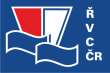 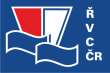 ROZHODNUTÍ A OZNÁMENÍ O VÝBĚRU DODAVATELE  dle ust. § 122 a 123 zákona č. 134/2016 Sb., o zadávání veřejných zakázek, v účinném znění (dále jen "ZZVZ") Identifikační údaje zadavatele 1 Identifikační údaje zakázky Zadavatel výše uvedené veřejné zakázky tímto rozhoduje o výběru dodavatele LABSKÁ, strojní a stavební společnost s.r.o.  IČO: 45538093 se sídlem Kunětická 2679, Pardubice 530 09 Zadavatel tímto v souladu s ust. § 123 ZZVZ tuto skutečnost oznamuje všem účastníkům zadávacího řízení na výše uvedenou část veřejné zakázky. V této části zadávacího řízení byly podány dvě nabídky a jeden účastník byl ze zadávacího řízení vyloučen, takže v této části zadávacího řízení zůstal pouze jediný účastník, a to vybraný dodavatel. Vzhledem k výše uvedenému zadavatel neprováděl hodnocení nabídek, a tudíž nevyhotovil zprávu o hodnocení nabídek. Vybraný dodavatel současně splnil všechny zadávací podmínky, proto zadavatel rozhodl o výběru dodavatele, jak je uvedeno výše. Poučení: Proti rozhodnutí o výběru dodavatele lze podat námitky podle ustanovení § 241 odst. 1 a 2 písm. a) ZZVZ. Námitky musí být zadavateli doručeny nejpozději do 15 dnů ode dne doručení oznámení o výběru dodavatele. Zadavatel nesmí před uplynutím lhůty pro podání námitek proti rozhodnutí o výběru dodavatele uzavřít smlouvu s dodavatelem, jehož nabídka byla vybrána podle ust. § 122 ZZVZ. V Praze  ___________________________________ Česká republika – Ředitelství vodních cest ČR Ing. Lubomír Fojtů ředitel  c) Oceněný soupis prací Dodavatel veřejné zakázky na stavebně – montážní práce „Rekreační přístav Kolín“ Dodavatel nebude oceňovat vyjmenované části rozpočtu. Nevyjmenované části rozpočtu jsou předmětem této zakázky a naceňují se. Vyjmenované části rozpočtu:    PS 011 Osvětlení stání pro OLD, PS 012 Kamerový systém stání pro OLD, PS 013 Plavební znaky přístaviště OLD, PS 020 Můstek a nástupní lávka OLD, SO 010 Břehové patky stání pro OLD, SO 012 Rozvody elektroobjektů stání pro OLD  c) Oceněný soupis prací            Rekreační přístav Kolín                                                     S/ŘVC/086/R/SoD/2020  	 	 	1 Celková odbytová cena:	Celkové OC+DPH:	 h) Formuláře a ostatní dokumenty, datový nosič Dodavatel veřejné zakázky na stavebně – montážní práce „Rekreační přístav Kolín“ Kontrolní kniha stavby Publicita Formulář – Závazek o odkoupení vyzískaného materiálu Formulář – Přehled patentů a užitných vzorů a průmyslových vzorů Formulář seznam poddodavatelů a jiných osob Formuláře bankovních záruk - Stavební povolení  obsah datového nosiče Celá část d) Smluvní podmínky obecné pro stavby menšího rozsahu jsou uloženy na přiloženém datovém nosiči Celá část e) S mluvní podmínky zvláštní pro stavby menšího rozsahu jsou uloženy na přiloženém datovém nosiči Celá část f) Technické specifikace jsou uloženy na přiloženém datovém nosiči Celá část g) Výkresy jsou uloženy na přiloženém datovém nosiči Celá část h) Formuláře a ostatní dokumenty jsou uloženy na přiloženém datovém nosiči  h) Formuláře a ostatní dokumenty, datový nosič   Rekreační přístav Kolín    S/ŘVC/086/R/SoD/2020 PUBLICITA přístaviště pro malá plavidla a osobní lodní dopravu  na Labsko-vltavské vodní cestě Publicita obsahuje zásady pro používání grafických symbolů, publikování informací apod., které budou ZHOTOVITELEM dodržovány po celou dobu plnění SMLOUVY.  PŘEDPISY PRO PUBLICITU ZHOTOVITEL je povinen zabezpečit v rámci plnění smluvního vztahu na vlastní náklady osazení povinných prostředků publicity na STAVENIŠTI, zrealizovat slavnostní zahájení a ukončení projektu a zajistit další propagační materiály a akce k projektu dle článku III. Publicity. Po dobu časově neomezenou smluvním vztahem je ZHOTOVITEL dále povinen dodržovat obecná pravidla publicity. I. 	OBECNÁ PRAVIDLA PUBLICITY 1. 	Používání grafických symbolů (log) Symbol SFDI Symbol Státního fondu dopravní infrastruktury je třeba používat výhradně v oficiální formě distribuované SFDI na internetových stránkách www.sfdi.cz. Veškeré materiály obsahující symbol SFDI budou před zahájením výroby předloženy ke schválení OBJEDNATELI, který v odůvodněných případech zajistí jejich odsouhlasení příslušnými osobami SFDI. Symbol MD Symbol Ministerstva dopravy je třeba používat výhradně v oficiální formě distribuované MD na internetových stránkách www.mdcr.cz. Veškeré materiály obsahující symbol Ministerstva dopravy budou před zahájením výroby předloženy ke schválení OBJEDNATELI, který v odůvodněných případech zajistí jejich odsouhlasení příslušnými osobami Ministerstva dopravy. Symbol Ředitelství vodních cest České republiky Symbol Ředitelství vodních cest České republiky je třeba používat výhradně v oficiální formě distribuované OBJEDNATELEM a definované v Grafickém manuálu OBJEDNATELE. Veškeré materiály obsahující symbol Ředitelství vodních cest České republiky budou před zahájením výroby předloženy OBJEDNATELI ke schválení. 2. 	Publikování informací o projektu ZHOTOVITEL se zavazuje předkládat OBJEDNATELI ke schválení veškeré tiskové zprávy a informační a propagační materiály vztahující se k PŘEDMĚTU DÍLA před jejich vydáním, přičemž OBJEDNATEL si vyhrazuje právo zakázat jejich vydání. ZHOTOVITEL je povinen předem informovat OBJEDNATELE o veškerých aktivitách vůči veřejnosti, které se týkají PŘEDMĚTU DÍLA (článcích, konferencích, seminářích, veletrzích, výstavách, soutěžích apod.) a požádat ho o jejich schválení v dostatečném předstihu, přičemž OBJEDNATEL si vyhrazuje právo zakázat aktivitu. ZHOTOVITEL se zavazuje dodržovat tato pravidla: Ve veškerých tištěných i elektronicky předávaných výstupech a informačních a propagačních materiálech vztahujících se k předmětu plnění uvádět následující specifikace: přesný název akce investorem akce je Ministerstvo dopravy a Ředitelství vodních cest České republiky akce je financována z prostředků Státního fondu dopravní infrastruktury  měsíc, rok dokončení Při publikování stručné informace o projektu, jejímž autorem je ZHOTOVITEL nebo třetí osoba ve smluvním vztahu se ZHOTOVITELEM, je ZHOTOVITEL povinen výše uvedené specifikace k akci uvést formou úmyslně nesnižující její přehlednost a postřehnutelnost pro čtenáře. Při poskytování informací o projektu třetím stranám v souladu s ustanoveními SMLOUVY O DÍLO je ZHOTOVITEL povinen výše uvedené specifikace této straně sdělit. U účelových publikací, letáčků, plakátů a jiných propagačních materiálů úzce se vztahujících k předmětné akci ZHOTOVITEL uvádí na titulní straně veškeré výše jmenované specifikace včetně grafických symbolů (loga) Ministerstva dopravy, Ředitelství vodních cest ČR a SFDI ve srovnatelných velikostech a v provedeních/formách dle článku I. odst. 1. Publicity. Povinnosti uvádět grafické symboly a texty/slogany může být ZHOTOVITEL písemně zproštěn OBJEDNATELEM, pokud není jejich uvedení technicky proveditelné (např. u drobných propagačních materiálů).  Při informačních akcích pro veřejnost (konferencích, seminářích, veletrzích, výstavách, soutěžích) souvisejících s prováděním projektu musí organizátor v jednacích sálech zřetelně umístit grafické symboly Ministerstva dopravy, Ředitelství vodních cest České republiky a SFDI. Pro dokumenty předávané veřejnosti v rámci těchto akcí platí výše uvedená pravidla.  3.  Splnění požadavků dle bodu 1. Používání grafických symbolů (log): weby a sociální sítě o loga na stejném místě na všech stránkách ideálně jako součást rámce stránky, který se užívá na celém webu/sekci o u sociálních sítí na úvodní (vstupní) obrazovce tištěné materiály určené pro veřejnost (vč. novinářů, odborníků atd.) o loga v pravém spodním rohu přední nebo zadní strany obálky o na bílém pozadí (s výjimkou umístění na celoplošné fotografii) reporty a interní dokumenty projektu o loga na přední straně obálky elektronické prezentace (PowerPoint atd.) o loga na prvním nebo posledním slidu nebo v zápatí každého CD a DVD loga na obalu krabičky nebo na etiketě disku videa, animace, film o loga na úvodním nebo závěrečném záběru veřejně přístupné práce – v průběhu prací o billboard umístěný v místě prací obsahující loga vizuálně rovnocenná, první v pořadí vždy logo Ministerstva dopravy, všechna loga uvedená v bodu 1. ve stejné výšce, resp. výše, než loga ostatních subjektů veřejně přístupné práce – po dokončení o pamětní deska obsahující loga vizuálně rovnocenná, první v pořadí vždy logo Ministerstva dopravy, všechna loga uvedená v bodu 1. ve stejné výšce, resp. výše, než loga ostatních subjektů 4. 	Zodpovědná osoba za oblast publicity  ZHOTOVITEL se zavazuje k datu spuštění projektu ustanovit kontaktní osobu pro oblast publicity, která bude zodpovědná za plnění Publicity a zajistí komunikaci mezi ZHOTOVITELEM a OBJEDNATELEM v oblasti publicity. ZHOTOVITELEM určená zodpovědná osoba se bude nejméně 1x měsíčně účastnit kontrolního dne publicity, na kterém OBJEDNATELI představí plnění závazků plynoucích z Publicty, zejména pak fotodokumentace, video záznamů a komunikace k DÍLU vedené k médiím ze strany ZHOTOVITELE. II. 	ZÁKLADNÍ PROSTŘEDKY PUBLICITY   1.  Velkoplošné reklamní panely na STAVENIŠTI  „Velkoplošný reklamní panel“ znamená reklamní panel umístěný na vhodném viditelném místě v místě realizace Projektu tak, aby mohl informovat veřejnost o Projektu a jeho financování z prostředků SFDI. ZHOTOVITEL je povinen na STAVENIŠTI umístit 2 velkoplošné reklamní panely odpovídající níže uvedeným požadavkům na místě přístupném veřejnosti s viditelností jak z pozemní komunikace, tak z vodní cesty.  Osazení velkoplošného panelu dokladuje ZHOTOVITEL fotografiemi s časovým razítkem, které neprodleně předá OBJEDNATELI. Velikost velkoplošného reklamního panelu musí odpovídat rozsahu akce. Minimální rozměr panelu je 3,0x1,5 m. Velikost a místo jeho osazení bude upřesněno OBJEDNATELEM. Panel bude zhotoven z materiálu svojí trvanlivostí odpovídající délce trvání výstavby, přičemž nebude docházet k jeho barevné degradaci a snížení čitelnosti. ZHOTOVITEL je povinen panel po celou dobu jeho instalace na STAVENIŠTI udržovat, aktualizovat a čistit. Pokud by došlo k poškození nebo zničení panelu, ZHOTOVITEL zajistí obnovu panelu do 1 měsíce od okamžiku zjištění vady. Přesná podoba velkoplošného reklamního panelu bude dána OBJEDNATELEM. Grafický návrh velkoplošného reklamního panelu a místo, kam bude umístěn, bude před zahájením výroby předloženo OBJEDNATELI ke schválení. Zápis o tom bude uveden ve stavebním deníku. 2.  Pamětní deska ZHOTOVITEL je povinen na dokončeném objektu osadit 1 pamětní desku odpovídající níže uvedeným požadavkům na místě dobře viditelném většině uživatelů infrastruktury. Jedná se převážně o polohy při hlavních přístupech na objekt. Při osazování pamětní desky bude dbáno na její čitelnost osobami nacházejícími se na běžně přístupných komunikačních koridorech stavby, aniž by bylo nutné vynaložit zvláštní úsilí pro její přečtení. Přesná poloha bude před instalací stanovena OBJEDNATELEM a bude o tom proveden písemný zápis. Pamětní desku ZHOTOVITEL osazuje nejpozději do 6 měsíců od předání dokončené stavby včetně odstraněných vad a nedodělků. Osazení pamětní desky dokladuje ZHOTOVITEL fotografiemi s časovým razítkem, které neprodleně předá OBJEDNATELI. Velikost pamětní desky musí odpovídat rozsahu akce a požadavkům na čitelnost uvedených informací. Minimální rozměry jsou 0,60 x 0,40 m. Pamětní deska bude zhotovena z trvanlivého nekorodujícího kovu. Text a grafické symboly budou vyhotoveny reliéfním způsobem s barevnou úpravou. Pamětní deska bude připevněna na zdivo nebo jiné pevné konstrukce stavby, přičemž, pokud se pamětní deska nachází na místě volně přístupném pro veřejnost, bude použité kotvení maximálně znesnadňovat demontáž jednoduchými prostředky. Přesná podoba pamětní desky bude dána OBJEDNATELEM. Grafický návrh pamětní desky bude před zahájením výroby předložen OBJEDNATELI k písemnému schválení.  III. DALŠÍ PROSTŘEDKY PUBLICITY ZHOTOVITEL se zavazuje uspořádat u příležitosti zahájení DÍLA tiskovou konferenci. Termín konání bude po dohodě s OBJEDNATELEM stanoven s předstihem minimálně 14 dnů. Návrh charakteru celé akce bude předem odsouhlasen OBJEDNATELEM. Před konáním předá ZHOTOVITEL ke schválení OBJEDNATELI seznam hostů, seznam pozvaných novinářů. Dále poskytne prostor pro vystoupení zástupci Ministerstva dopravy ČR (MD ČR), ŘVC ČR, SFDI, obce a dalších významných organizací a zajistí výrobu a umístění předepsaných symbolů MD, ŘVC ČR a SFDI v prostoru, kde budou poskytovány rozhovory médiím. Pro akci zajistí ZHOTOVITEL grafický návrh a zhotovení 100 ks materiálu pro veřejnost a novináře v rozsahu minimálně jednoho listu formátu A4 v oboustranném barevném provedení na lesklé křídě s min. gramáží 120 g/m2, 2 ks referenčních listů formátu A0 v barevném provedení pro venkovní použití s informacemi o projektu a o použitých technologiích a reklamního nosiče typu roll up (rozměry cca 95 x 200 cm) obsahujícího obdobné informace jako velkoplošný reklamní panel (viz odst. II. bod 1.). Provedení jednotlivých výrobků musí být odsouhlaseno OBJEDNATELEM před jejich výrobou.   ZHOTOVITEL zajistí odpovídající ozvučení akce a profesionální fotodokumentaci akce. Fotografie předá ihned po akci OBJEDNATELI.   ZHOTOVITEL se dále zavazuje uspořádat další tiskové konference operativně kdykoliv v průběhu realizace DÍLA na pokyn OBJEDNATELE.   ZHOTOVITEL na vlastní náklady zajistí a OBJEDNATELI předá nejpozději do 3 týdnů od převzetí staveniště 500 ks referenčních listů o velikosti minimálně jednoho listu formátu A4 v oboustranném barevném provedení na lesklé křídě s min. gramáží 120 g/m2 a 2 ks referenčních listů formátu A0 v barevném provedení pro venkovní použití (1x s informacemi o projektu a 1x o labsko – vltavské vodní cestě), které ZHOTOVITEL umístí dohromady s velkoplošným reklamním panelem (viz odst. II. bod 1.) v místě přístupném veřejnosti vč. výroby nosné konstrukce (hliníkový rám, nosná konstrukce pozinkovaná).   Přesná podoba referenčních listů bude dána OBJEDNATELEM. Před tiskem bude obsah, umístění i forma schválena OBJEDNATELEM. ZHOTOVITEL se zavazuje na vlastní náklady zajistit vytvoření a rozmístění potřebného počtu omluvných a vysvětlujících panelů formátu A0 v barevném provedení pro venkovní použití.  Před tiskem bude obsah, umístění i forma schválena OBJEDNATELEM. ZHOTOVITEL na vlastní náklady zajistí pravidelné zasílání fotodokumentace z průběhu výstavby v minimální frekvenci 1x za 14 dnů. Fotografie v minimální velikosti 1920x1080 budou v elektronické podobě ukládány ZHOTOVITELEM na adresu určenou OBJEDNATELEM. Po skončení stavby ZHOTOVITEL předá OBJEDNATELI ucelenou fotodokumentaci na DVD – jednotlivé fotografie budou mít název ve tvaru RRMMDD název stavby XXX (R – rok, M – měsíc, D – den, X – pořadové číslo fotografie). DVD budou označena názvem projektu a pořadovým číslem a uložena v krabičkách též označených názvem projektu a pořadovým číslem. Zhotovitel se zavazuje na své náklady zajistit obsahovou náplň sekce webu www.rvccr.cz věnované Dílu. Plnění bude obsahovat: text o chystané stavbě – vč. popisu technologie výstavby a fotografie původního stavu aktualitu k zahájení stavby nejméně 1x měsíčně aktualizaci textu a aktualitu z průběhu stavby se zdůrazněním významných milníků Díla, vč. fotodokumentace text o dokončené stavbě, vč. fotografií dokončeného Díla a průběhu realizace Díla Výstupy Zhotovitel předá Objednateli elektronickou poštou, resp. na vhodných datových nosičích nebo přes webové rozhraní. Při předání prostřednictvím webového rozhraní musí Zhotovitel data předávat ve formátu pro rozhraní aktuálně akceptovatelném. Při ostatních cestách přenosu Zhotovitel upraví formát předávaných dat (tímto ustanovením nejsou dotčené formáty dat požadované v ostatních bodech smlouvy): text ve formát digitálního prostého textu (velikost písma 11, font Arial) videa ve formátu mp4 16:9 480p fotografie ve formátu jpg v rozlišení 640x480 Výstupy předávané mimo webové rozhraní musí být upraveny do formátu vhodného pro zveřejnění na webu, Facebooku, Twitteru a Youtube, popř. dalších sociálních sítích. ZHOTOVITEL se zavazuje uspořádat slavnostní akt pro zvané hosty (cca 50 zvaných osob) u příležitosti úspěšného dokončení DÍLA. Součástí akce bude i tisková konference. Termín konání slavnostního aktu k dokončení DÍLA bude po dohodě s OBJEDNATELEM stanoven s předstihem minimálně 28 dnů. Návrh charakteru celé akce bude předem odsouhlasen OBJEDNATELEM. Před konáním slavnostního aktu předá ZHOTOVITEL ke schválení OBJEDNATELI seznam hostů, seznam pozvaných novinářů, grafický návrh pozvánek a slavnostní pásky, návrh programu akce. Grafická podoba pozvánek bude dána OBJEDNATELEM. Dále poskytne prostor pro vystoupení zástupci Ministerstva dopravy ČR (MD ČR), ŘVC ČR, SFDI, obce a dalších významných organizací a zajistí výrobu a umístění předepsaných symbolů MD, ŘVC ČR a SFDI v prostoru, kde probíhá slavnostní akt a kde budou poskytovány rozhovory médiím.  ZHOTOVITEL zajistí odpovídající ozvučení akce a profesionální fotodokumentaci akce. Fotografie předá ihned po akci OBJEDNATELI.   ZHOTOVITEL na vlastní náklady zajistí profesionální fotodokumentaci zachycující stav před zahájením a po dokončení Díla vč. leteckých snímků, pro účely další reprezentace projektu. Snímky budou vyhotoveny v minimálním rozlišení 600 dpi rozměru A3. Fotografie musí být zhotoveny za ideálního počasí v předem s OBJEDNATELEM dohodnuté podobě (námět, úhel pohledu, výška záběru fotografie). Fotografie v minimálním počtu 5 ks pozemní a 5 ks letecké předá OBJEDNATELI v digitální podobě na nosiči DVD v termínu určeném OBJEDNATELEM dle počasí a ročního období. DVD bude označeno názvem projektu a uloženo v krabičce též označené názvem projektu.  ZHOTOVITEL na vlastní náklady zajistí grafický návrh a OBJEDNATELI předá do 3 měsíců od předání a převzetí dokončeného DÍLA nebo dle dostupnosti fotografií díla (viz bod 11.) 1000 ks referenčních listů o velikosti minimálně jednoho listu formátu A4 v oboustranném barevném provedení na lesklé křídě s min. gramáží 120 g/m2 a 4 ks zarámovaných referenčních listů formátu A0 v barevném provedení pro venkovní použití s životností min. 5 let ve venkovním prostředí k propagaci DÍLA a vodních cest. Z toho 1 ks ZHOTOVITEL umístí v místě přístupném veřejnosti vč. výroby nosné konstrukce (hliníkový rám, nosná konstrukce pozinkovaná).   Přesná podoba referenčních listů bude dána OBJEDNATELEM. Před tiskem bude obsah, umístění i forma schválena OBJEDNATELEM.  U všech grafických výstupů dle výše uvedených bodů ZHOTOVITEL předá OBJEDNATELI na DVD tyto v souborech formátu PDF v tiskové kvalitě, v souborech ve formátu EPS a zdrojové plně editovatelné grafické soubory ve formátech CDR, resp. AI. Dále přikládá zdrojový text ve formátu DOC a zvlášť všechny použité grafické materiály (fotografie, kresby, mapy, vizualizace atd.) v souborech formátu JPG nebo TIFF v tiskové kvalitě vč. písemného souhlasu s neomezeným užitím díla. Příklady grafického provedení velkoplošného reklamního panelu, pamětní desky a referenčních listů formátu A4 a A0: FORMULÁŘ  SEZNAM PODDODAVATELŮ A JINÝCH OSOB Společnost: LABSKÁ, strojní a stavební společnost s.r.o Zapsán v obchodním rejstříku vedeném u Krajského soudu v Hradci Králové, oddíl C vložka 1768 se sídlem: Kunětická 2679, Pardubice 530 09  IČO: 45538093, CZ45538093  Zastoupen: Ing. Romanem Krupičkou, jednatelem jakožto dodavatel veřejné zakázky na služby „Přístaviště na Labi – II. fáze – OPAKOVANÉ ŘÍZENÍ“, část 2: Rekreační přístav Kolín VZ (dále jen „dodavateli“) v souladu s požadavky § 105 odst. 1 zákona č. 134/2016 Sb., o zadávání veřejných zakázek, ve znění pozdějších předpisů, níže předkládá seznam poddodavatelů, pokud jsou dodavateli známi včetně uvedení, kterou část bude každý z poddodavatelů plnit I) 	 v souladu s požadavky § 83 odst. 1 zákona č. 134/2016 Sb., o zadávání veřejných zakázek, ve znění pozdějších předpisů, níže předkládá seznam jiných osob, jejichž prostřednictvím prokazuje kvalifikaci a u nichž doložil písemný závazek jiné osoby k poskytnutí plnění určeného k plnění veřejné zakázky nebo k poskytnutí věcí nebo práv, s nimiž bude dodavatel oprávněn disponovat v rámci plnění veřejné zakázky, a to alespoň v rozsahu, v jakém jiná osoba prokázala kvalifikaci za dodavatele. Stránka 1 z 2 V Pardubicích dne 3.5.2022  	 ____________________________  	XXXXXXXXXXXXX, jednatel  	LABSKÁ, strojní a stavební společnost s.r.o Stránka 2 z 2 Název stavby Nabídková cena / Přijatá smluvní částka v Kč bez DPH DPH Celková nabídková cena / Přijatá smluvní částka v Kč včetně DPH (a) (b) (c) = (a) + (b)  Rekreační přístav Kolín 20 302 658,18 4 263 558,22 24 566 216,40 Název článku Smluvních podmínek Číslo článku Smluvních podmínek Příslušné údaje Název a adresa Objednatele 1.1.4 Česká republika – Ředitelstvím vodních cest ČR nábř. L. Svobody 1222/12, 110 15 Praha 1 Název a adresa Zhotovitele 1.1.5 LABSKÁ, strojní a stavební společnost s.r.o., Kunětická 2679, Pardubice 530 09 Data, lhůty a doby 1.1.7 Pod-článek 1.1.7 je odstraněn a nahrazen následujícím zněním: Objednatel musí dát Zhotoviteli nejméně 7 (sedm) dnů předem oznámení o Datu zahájení prací. Zhotovitel není oprávněn přistoupit k provádění prací na Díle před Datem zahájení prací uvedeným v oznámení podle předcházející věty. Doba pro dokončení 1.1.9 32 týdnů Doba pro uvedení do provozu  1.1.22 32 týdnů  Sekce 1.1.26 : není Hierarchie smluvních dokumentů  1.3 Smlouva o dílo Příloha Zvláštní podmínky 	 Obecné podmínky 	 Technická specifikace Výkresy                                                Nabídková projektová dokumentace 	 Název článku Smluvních podmínek Číslo článku Smluvních podmínek Příslušné údaje 	(h) Výkaz výměr        	 Právo  1.4 právo České republiky Komunikace 1.5 Čeština Sociální odpovědnost 1.7 ne Poskytnutí staveniště 2.1 Datem zahájení prací není uskutečněno předání staveniště a Zhotovitel nemůže na staveništi zahájit žádné práce. V předloženém harmonogramu Zhotovitelem bude Zhotovitelem vymezen nejzazší datum předání staveniště, aby bylo možné splnit Dobu pro uvedení do provozu. Na tomto základě bude mezi zhotovitelem a Objednatelem dohodnut termín předání staveniště, který umožní splnění Doby pro dokončení Díla. Staveniště bude poskytnuto za podmínek všech orgánů vypsaných ve vydaném platném stavebním povolení. Pověřená osoba 3.1 XXXXXXXXXXXXXZástupce objednatele 	3.2 	 Správce stavby: IRIS Bohemia s.r.o. Jmenovaní podzhotovitelé 4.3 Ne Zajištění splnění smlouvy 4.4 10 % Přijaté smluvní částky bez DPH Záruka za odstranění vad 4.6. 10 %  Přijaté smluvní částky bez DPH Projektová dokumentace  Zhotovitel PD 5.1 Rekreační přístav Kolín  TRANSCONSULT, s.r.o. Nerudova 37, 500 02 Hradec Králové Harmonogram 7.2 Viz. obecné podmínky. Forma a požadavky na Harmonogram se musí řídit Metodikou pro časové řízení u stavebních zakázek podle smluvních podmínek FIDIC viz Název článku Smluvních podmínek Číslo článku Smluvních podmínek Příslušné údaje http://www.sfdi.cz/pravidla-metodiky-aceniky/metodiky. Harmonogram čerpání finančních prostředků a harmonogram postupu výstavby s vyznačením milníku a kritické cesty či technologické přestávky nebo odstávky (dále dokument). Požaduje zadavatel dokument předložit ve formátu  (XC4), rovněž tak veškeré jeho možné následné aktualizace . Z vypracovaného dokumentu musí být jasná vazba věcné (tj. postup výstavby) a finanční provázanosti. Postupné závazné milníky 7.5 Věcný milník:Nepoužije se Z důvodu :krátké doby pro realizaci, drobná stavba Odstranění vad 9.1 Délka záruční doby ve smyslu Pod-článku 1.1.30 činí 60 měsíců pro všechny objekty bez výjimek. Oprávnění k Variaci 10.1 Postup při Variacích je součástí této Přílohy Cenová soustava 10.2 OTSKP  Průběžné platby 11.3 a) je v prodlení s udržováním v platnosti bankovní záruky podle Pod-článku 4.4 (Zajištění splnění smlouvy), 30 % průběžné platby 11.3 b) přes pokyn Objednatele ke zjednání nápravy neplní povinnosti podle Pod-článku 4.8 (Bezpečnost a ochrana zdraví při práci), 10 % průběžné platby 11.3 c) nepředloží na základě pokynu Objednatele ve stanoveném termínu aktualizovaný Harmonogram podle Pod-článku 7.2 (Harmonogram),  30 % průběžné platby 11.3 d) nepředloží nebo neudržuje v platnosti pojistné smlouvy podle Článku 14 (Pojištění), 30 % průběžné platby Měna  11.7 koruna česká Povinnost Zhotovitele zaplatit smluvní pokutu 12.5 a) Zhotovitel nedodrží lhůty (a další časová určení) stanovené jemu v rozhodnutí příslušného Název článku Smluvních podmínek Číslo článku Smluvních podmínek Příslušné údaje veřejnoprávního orgánu podle pod-odstavce 4.1.8 Pod-článku 4.1 (Obecné povinnosti); [5 % Přijaté smluvní částky, nejméně však 30.000 Kč] Kč za každý případ porušení 12.5 b) Zhotovitel poruší povinnost podle Pod-článku 4.3 (Subdodávky) [20 % Přijaté smluvní částky] Kč za každý jednotlivý případ porušení 12.5 c) Zhotovitel nedodrží Dobu pro dokončení podle Článku 7 (Doba pro dokončení); [2 % Přijaté smluvní částky] Kč za každý započatý den prodlení Zhotovitele s dokončením Díla v Době pro dokončení 12.5 d) Bez  milníku – krátká doba výstavby  12.5 e) Zhotovitel nedodrží Dobu pro uvedení do provozu podle Pod-článku 7.6 (Předčasné užívání); [10 % Přijaté smluvní částky] Kč za každý započatý den prodlení Zhotovitele s dokončením prací v rozsahu nezbytném pro uvedení Díla nebo Sekce do provozu 12.5 f) Zhotovitel neodstraní vadu nebo poškození do data oznámeného Objednatelem podle Pod-článku 9.1. [2 % Přijaté smluvní částky] Kč za každý započatý den prodlení 12.5 g) Zhotovitel nepředloží harmonogram v souladu s ustanovením Pod-článku 7.2 [Harmonogram]. [4 % Přijaté smluvní částky] Kč za každý započatý den prodlení Maximální celková výše smluvních pokut 12.5 30 % Přijaté smluvní částky (bez DPH) Název článku Smluvních podmínek Číslo článku Smluvních podmínek Příslušné údaje Rozsah stavebně montážního pojištění 14.2. Maximální výše spoluúčasti pro jednu pojistnou událost ve výši 100000 Kč, vyjma rizika povodně/záplavy, pro které nesmí být spoluúčast vyšší než 10% z Přijaté smluvní částky.  14.2 Parametry pro pojištění Díla a vybavení zhotovitele: - rozšířené pojištění škod během Záruční doby po dobu min. 24 měsíců pojištění okolního majetku  pojištěnými dle této pojistné smlouvy budou Objednatel, Zhotovitel a Podzhotovitelé smluvně vázaní na Díle 14.2 Pojištění odpovědnosti Minimální limit 10 mil. Kč na jednu pojistnou událost a všechny pojistné události v úhrnu Způsob rozhodování sporů 15 Použije se varianta B: Rozhodování před obecným soudem  11.9 Pod-článek 11.9 je odstraněn a nahrazen následujícím zněním: „Zálohovou platbu je možné poskytnout ve výši maximálně 40 % Přijaté smluvní částky jako jednorázovou zálohovou platbu při zahájení prací.  Objednatel poskytne zálohovou platbu jako bezúročnou půjčku na mobilizaci za podmínky, že Zhotovitel předloží (i) Zajištění splnění smlouvy v souladu s Pod-článkem 4.4 [Zajištění splnění smlouvy] a (ii) záruku za zálohu v částkách a měnách rovnajících se zálohové platbě. Tato záruka musí být vydána právnickou osobou z členského státu EU a musí mít formu vzoru, který je součástí zadávací dokumentace. Zhotovitel musí zajistit, že záruka bude platná a vymahatelná do vrácení zálohové platby, ale její částka může být postupně snižována o částku vrácenou Zhotovitelem tak, jak je uvedeno v Potvrzeních platby. Jestliže podmínky záruky specifikují uplynutí doby její platnosti a zálohová platba nebyla vrácena do 28 dne před datem uplynutí Název článku Smluvních podmínek Číslo článku Smluvních podmínek Příslušné údaje doby platnosti, musí Zhotovitel prodloužit platnost záruky až do vrácení zálohové platby. Pokud a dokud Objednatel neobdrží tuto záruku, tento Pod-článek se nepoužije. Zálohová platba musí být vrácena formou odpočtu částky potvrzené v Potvrzeních průběžné platby, která budou následovat po vydání Potvrzení průběžné platby, v němž součet všech potvrzených průběžných plateb (mimo zálohovou platbu) překročí padesát procent (50 %) Přijaté smluvní částky bez Podmíněných obnosů. Tyto odpočty uplatní Zhotovitel v plné výši ve všech následujících měsíčních vyúčtováních a Potvrzeních průběžné platby v souladu s ustanovením Pod-článku 11.2 a 11.3 tak a v takovém rozsahu, dokud zálohová platba poskytnutá podle tohoto Pod-článku 11.9 nebude vrácena. Celková hodnota zálohové platby musí být splacena nejpozději před vydáním Potvrzení o převzetí Díla. Jestliže zálohová platba nebyla splacena před vydáním Potvrzení o převzetí Díla nebo před odstoupením podle Článku 12 [Neplnění] nebo Podčlánku 13.2 [Vyšší moc] (podle okolností), celkový zůstatek, který v té době zbývá, se stává okamžitě splatným Zhotovitelem Objednateli. Objednatel musí Zhotoviteli zaplatit splátku zálohové platby do lhůty 30 dnů běžící od vyžádání zálohové platby Zhotovitelem nebo po obdržení dokumentů v souladu s Pod-článkem 4.4 [Zajištění splnění smlouvy] a Pod-článkem 11.9 [Zálohová platba] podle toho, co se stane později.“ Změnový list (součást Přílohy k nabídce) Změnový list (součást Přílohy k nabídce) Změnový list (součást Přílohy k nabídce) Změnový list (součást Přílohy k nabídce) Změnový list (součást Přílohy k nabídce) Změnový list (součást Přílohy k nabídce) Změnový list (součást Přílohy k nabídce) Změnový list (součást Přílohy k nabídce) Změnový list (součást Přílohy k nabídce) Změnový list (součást Přílohy k nabídce) Změnový list (součást Přílohy k nabídce) Změnový list (součást Přílohy k nabídce)   Název a evidenční číslo Stavby: 	 	 	 	 	   Název stavebního objektu/provozního souboru (SO/PS): 	 	 	   Název a evidenční číslo Stavby: 	 	 	 	 	   Název stavebního objektu/provozního souboru (SO/PS): 	 	 	   Název a evidenční číslo Stavby: 	 	 	 	 	   Název stavebního objektu/provozního souboru (SO/PS): 	 	 	   Název a evidenční číslo Stavby: 	 	 	 	 	   Název stavebního objektu/provozního souboru (SO/PS): 	 	 	   Název a evidenční číslo Stavby: 	 	 	 	 	   Název stavebního objektu/provozního souboru (SO/PS): 	 	 	 Číslo SO/PS / číslo Změny SO/PS: 	 	  Číslo SO/PS / číslo Změny SO/PS: 	 	  Číslo SO/PS / číslo Změny SO/PS: 	 	  Číslo SO/PS / číslo Změny SO/PS: 	 	  Pořadové číslo ZBV: Pořadové číslo ZBV: Pořadové číslo ZBV:   Strany smlouvy o dílo na realizaci výše uvedené Stavby uzavřené dne [doplňte!!!] (dále jen Smlouva):  	    Objednatel: Ředitelství vodních cest ČR se sídlem nábřeží L. Svobody 1222/12, 110 15  Praha 1 	    Zhotovitel:  [doplňte] 	    Strany smlouvy o dílo na realizaci výše uvedené Stavby uzavřené dne [doplňte!!!] (dále jen Smlouva):  	    Objednatel: Ředitelství vodních cest ČR se sídlem nábřeží L. Svobody 1222/12, 110 15  Praha 1 	    Zhotovitel:  [doplňte] 	    Strany smlouvy o dílo na realizaci výše uvedené Stavby uzavřené dne [doplňte!!!] (dále jen Smlouva):  	    Objednatel: Ředitelství vodních cest ČR se sídlem nábřeží L. Svobody 1222/12, 110 15  Praha 1 	    Zhotovitel:  [doplňte] 	    Strany smlouvy o dílo na realizaci výše uvedené Stavby uzavřené dne [doplňte!!!] (dále jen Smlouva):  	    Objednatel: Ředitelství vodních cest ČR se sídlem nábřeží L. Svobody 1222/12, 110 15  Praha 1 	    Zhotovitel:  [doplňte] 	    Strany smlouvy o dílo na realizaci výše uvedené Stavby uzavřené dne [doplňte!!!] (dále jen Smlouva):  	    Objednatel: Ředitelství vodních cest ČR se sídlem nábřeží L. Svobody 1222/12, 110 15  Praha 1 	    Zhotovitel:  [doplňte] 	    Strany smlouvy o dílo na realizaci výše uvedené Stavby uzavřené dne [doplňte!!!] (dále jen Smlouva):  	    Objednatel: Ředitelství vodních cest ČR se sídlem nábřeží L. Svobody 1222/12, 110 15  Praha 1 	    Zhotovitel:  [doplňte] 	    Strany smlouvy o dílo na realizaci výše uvedené Stavby uzavřené dne [doplňte!!!] (dále jen Smlouva):  	    Objednatel: Ředitelství vodních cest ČR se sídlem nábřeží L. Svobody 1222/12, 110 15  Praha 1 	    Zhotovitel:  [doplňte] 	    Strany smlouvy o dílo na realizaci výše uvedené Stavby uzavřené dne [doplňte!!!] (dále jen Smlouva):  	    Objednatel: Ředitelství vodních cest ČR se sídlem nábřeží L. Svobody 1222/12, 110 15  Praha 1 	    Zhotovitel:  [doplňte] 	    Strany smlouvy o dílo na realizaci výše uvedené Stavby uzavřené dne [doplňte!!!] (dále jen Smlouva):  	    Objednatel: Ředitelství vodních cest ČR se sídlem nábřeží L. Svobody 1222/12, 110 15  Praha 1 	    Zhotovitel:  [doplňte] 	    Strany smlouvy o dílo na realizaci výše uvedené Stavby uzavřené dne [doplňte!!!] (dále jen Smlouva):  	    Objednatel: Ředitelství vodních cest ČR se sídlem nábřeží L. Svobody 1222/12, 110 15  Praha 1 	    Zhotovitel:  [doplňte] 	    Strany smlouvy o dílo na realizaci výše uvedené Stavby uzavřené dne [doplňte!!!] (dále jen Smlouva):  	    Objednatel: Ředitelství vodních cest ČR se sídlem nábřeží L. Svobody 1222/12, 110 15  Praha 1 	    Zhotovitel:  [doplňte] 	    Strany smlouvy o dílo na realizaci výše uvedené Stavby uzavřené dne [doplňte!!!] (dále jen Smlouva):  	    Objednatel: Ředitelství vodních cest ČR se sídlem nábřeží L. Svobody 1222/12, 110 15  Praha 1 	    Zhotovitel:  [doplňte] 	    	Přílohy Změnového listu: 	    	Přílohy Změnového listu: 	    	Přílohy Změnového listu: 	    	Přílohy Změnového listu: 	    Paré č. 	 	Příjemce 	 	    Paré č. 	 	Příjemce 	 	    Paré č. 	 	Příjemce 	 	    Paré č. 	 	Příjemce 	 	  Rozpis ocenění změn položek Rozpis ocenění změn položek Rozpis ocenění změn položek Rozpis ocenění změn položek Objednatel (Správce stavby jako zástupce Objednatele) (v elektronické verzi Intranet ŘVC ČR) Zhotovitel Projektant Supervize   	[doplňte dle potřeby] 	  Objednatel (Správce stavby jako zástupce Objednatele) (v elektronické verzi Intranet ŘVC ČR) Zhotovitel Projektant Supervize   	[doplňte dle potřeby] 	  Objednatel (Správce stavby jako zástupce Objednatele) (v elektronické verzi Intranet ŘVC ČR) Zhotovitel Projektant Supervize   	[doplňte dle potřeby] 	  Objednatel (Správce stavby jako zástupce Objednatele) (v elektronické verzi Intranet ŘVC ČR) Zhotovitel Projektant Supervize   	[doplňte dle potřeby] 	    Iniciátor změny: [doplňte - buď Zhotovitel nebo Objednatel] 	    Popis Změny: 	     	 	 	 	 	 	 	Údaje v Kč bez DPH: 	 	 	 	 	 	 	 	 	 	    Iniciátor změny: [doplňte - buď Zhotovitel nebo Objednatel] 	    Popis Změny: 	     	 	 	 	 	 	 	Údaje v Kč bez DPH: 	 	 	 	 	 	 	 	 	 	    Iniciátor změny: [doplňte - buď Zhotovitel nebo Objednatel] 	    Popis Změny: 	     	 	 	 	 	 	 	Údaje v Kč bez DPH: 	 	 	 	 	 	 	 	 	 	    Iniciátor změny: [doplňte - buď Zhotovitel nebo Objednatel] 	    Popis Změny: 	     	 	 	 	 	 	 	Údaje v Kč bez DPH: 	 	 	 	 	 	 	 	 	 	    Iniciátor změny: [doplňte - buď Zhotovitel nebo Objednatel] 	    Popis Změny: 	     	 	 	 	 	 	 	Údaje v Kč bez DPH: 	 	 	 	 	 	 	 	 	 	    Iniciátor změny: [doplňte - buď Zhotovitel nebo Objednatel] 	    Popis Změny: 	     	 	 	 	 	 	 	Údaje v Kč bez DPH: 	 	 	 	 	 	 	 	 	 	    Iniciátor změny: [doplňte - buď Zhotovitel nebo Objednatel] 	    Popis Změny: 	     	 	 	 	 	 	 	Údaje v Kč bez DPH: 	 	 	 	 	 	 	 	 	 	    Iniciátor změny: [doplňte - buď Zhotovitel nebo Objednatel] 	    Popis Změny: 	     	 	 	 	 	 	 	Údaje v Kč bez DPH: 	 	 	 	 	 	 	 	 	 	    Iniciátor změny: [doplňte - buď Zhotovitel nebo Objednatel] 	    Popis Změny: 	     	 	 	 	 	 	 	Údaje v Kč bez DPH: 	 	 	 	 	 	 	 	 	 	    Iniciátor změny: [doplňte - buď Zhotovitel nebo Objednatel] 	    Popis Změny: 	     	 	 	 	 	 	 	Údaje v Kč bez DPH: 	 	 	 	 	 	 	 	 	 	    Iniciátor změny: [doplňte - buď Zhotovitel nebo Objednatel] 	    Popis Změny: 	     	 	 	 	 	 	 	Údaje v Kč bez DPH: 	 	 	 	 	 	 	 	 	 	    Iniciátor změny: [doplňte - buď Zhotovitel nebo Objednatel] 	    Popis Změny: 	     	 	 	 	 	 	 	Údaje v Kč bez DPH: 	 	 	 	 	 	 	 	 	 	  Charakter změny  (nehodící škrtněte) 	 Charakter změny  (nehodící škrtněte) 	 A B C C D D E E Popis a zdůvodnění nepředvídatelnosti, nemožnosti oddělení dodatečných prací (služeb, stavební práce) od původní zakázky a nezbytnost změny pro dokončení předmětu původní zakázky: Popis a zdůvodnění nepředvídatelnosti, nemožnosti oddělení dodatečných prací (služeb, stavební práce) od původní zakázky a nezbytnost změny pro dokončení předmětu původní zakázky: Popis a zdůvodnění nepředvídatelnosti, nemožnosti oddělení dodatečných prací (služeb, stavební práce) od původní zakázky a nezbytnost změny pro dokončení předmětu původní zakázky: Popis a zdůvodnění nepředvídatelnosti, nemožnosti oddělení dodatečných prací (služeb, stavební práce) od původní zakázky a nezbytnost změny pro dokončení předmětu původní zakázky: Popis a zdůvodnění nepředvídatelnosti, nemožnosti oddělení dodatečných prací (služeb, stavební práce) od původní zakázky a nezbytnost změny pro dokončení předmětu původní zakázky: Popis a zdůvodnění nepředvídatelnosti, nemožnosti oddělení dodatečných prací (služeb, stavební práce) od původní zakázky a nezbytnost změny pro dokončení předmětu původní zakázky: Popis a zdůvodnění nepředvídatelnosti, nemožnosti oddělení dodatečných prací (služeb, stavební práce) od původní zakázky a nezbytnost změny pro dokončení předmětu původní zakázky: Popis a zdůvodnění nepředvídatelnosti, nemožnosti oddělení dodatečných prací (služeb, stavební práce) od původní zakázky a nezbytnost změny pro dokončení předmětu původní zakázky: Popis a zdůvodnění nepředvídatelnosti, nemožnosti oddělení dodatečných prací (služeb, stavební práce) od původní zakázky a nezbytnost změny pro dokončení předmětu původní zakázky: Popis a zdůvodnění nepředvídatelnosti, nemožnosti oddělení dodatečných prací (služeb, stavební práce) od původní zakázky a nezbytnost změny pro dokončení předmětu původní zakázky: Popis a zdůvodnění nepředvídatelnosti, nemožnosti oddělení dodatečných prací (služeb, stavební práce) od původní zakázky a nezbytnost změny pro dokončení předmětu původní zakázky: Popis a zdůvodnění nepředvídatelnosti, nemožnosti oddělení dodatečných prací (služeb, stavební práce) od původní zakázky a nezbytnost změny pro dokončení předmětu původní zakázky: ZMĚNA SMLOUVY NENÍ PODSTATNOU ZMĚNOU TJ. SPADÁ POD JEDEN Z BODŮ A-E (nevztahuje se na ní odstavec  3 článku 40 Směrnice č.S-11/2016 o oběhu smluv a o zádávání veřejných zakázek Ředitelství vodních cest ČR) Verze 1.0 Při postupu podle bodu C a D nesmí celkový cenový nárůst související se změnami při odečtení stavebních prací, služeb nebo dodávek, které nebyly s ohledem na tyto změny realizovány, přesáhnout 30 % původní hodnoty závazku. ZMĚNA SMLOUVY NENÍ PODSTATNOU ZMĚNOU TJ. SPADÁ POD JEDEN Z BODŮ A-E (nevztahuje se na ní odstavec  3 článku 40 Směrnice č.S-11/2016 o oběhu smluv a o zádávání veřejných zakázek Ředitelství vodních cest ČR) Verze 1.0 Při postupu podle bodu C a D nesmí celkový cenový nárůst související se změnami při odečtení stavebních prací, služeb nebo dodávek, které nebyly s ohledem na tyto změny realizovány, přesáhnout 30 % původní hodnoty závazku. ZMĚNA SMLOUVY NENÍ PODSTATNOU ZMĚNOU TJ. SPADÁ POD JEDEN Z BODŮ A-E (nevztahuje se na ní odstavec  3 článku 40 Směrnice č.S-11/2016 o oběhu smluv a o zádávání veřejných zakázek Ředitelství vodních cest ČR) Verze 1.0 Při postupu podle bodu C a D nesmí celkový cenový nárůst související se změnami při odečtení stavebních prací, služeb nebo dodávek, které nebyly s ohledem na tyto změny realizovány, přesáhnout 30 % původní hodnoty závazku. ZMĚNA SMLOUVY NENÍ PODSTATNOU ZMĚNOU TJ. SPADÁ POD JEDEN Z BODŮ A-E (nevztahuje se na ní odstavec  3 článku 40 Směrnice č.S-11/2016 o oběhu smluv a o zádávání veřejných zakázek Ředitelství vodních cest ČR) Verze 1.0 Při postupu podle bodu C a D nesmí celkový cenový nárůst související se změnami při odečtení stavebních prací, služeb nebo dodávek, které nebyly s ohledem na tyto změny realizovány, přesáhnout 30 % původní hodnoty závazku. ZMĚNA SMLOUVY NENÍ PODSTATNOU ZMĚNOU TJ. SPADÁ POD JEDEN Z BODŮ A-E (nevztahuje se na ní odstavec  3 článku 40 Směrnice č.S-11/2016 o oběhu smluv a o zádávání veřejných zakázek Ředitelství vodních cest ČR) Verze 1.0 Při postupu podle bodu C a D nesmí celkový cenový nárůst související se změnami při odečtení stavebních prací, služeb nebo dodávek, které nebyly s ohledem na tyto změny realizovány, přesáhnout 30 % původní hodnoty závazku. ZMĚNA SMLOUVY NENÍ PODSTATNOU ZMĚNOU TJ. SPADÁ POD JEDEN Z BODŮ A-E (nevztahuje se na ní odstavec  3 článku 40 Směrnice č.S-11/2016 o oběhu smluv a o zádávání veřejných zakázek Ředitelství vodních cest ČR) Verze 1.0 Při postupu podle bodu C a D nesmí celkový cenový nárůst související se změnami při odečtení stavebních prací, služeb nebo dodávek, které nebyly s ohledem na tyto změny realizovány, přesáhnout 30 % původní hodnoty závazku. ZMĚNA SMLOUVY NENÍ PODSTATNOU ZMĚNOU TJ. SPADÁ POD JEDEN Z BODŮ A-E (nevztahuje se na ní odstavec  3 článku 40 Směrnice č.S-11/2016 o oběhu smluv a o zádávání veřejných zakázek Ředitelství vodních cest ČR) Verze 1.0 Při postupu podle bodu C a D nesmí celkový cenový nárůst související se změnami při odečtení stavebních prací, služeb nebo dodávek, které nebyly s ohledem na tyto změny realizovány, přesáhnout 30 % původní hodnoty závazku. ZMĚNA SMLOUVY NENÍ PODSTATNOU ZMĚNOU TJ. SPADÁ POD JEDEN Z BODŮ A-E (nevztahuje se na ní odstavec  3 článku 40 Směrnice č.S-11/2016 o oběhu smluv a o zádávání veřejných zakázek Ředitelství vodních cest ČR) Verze 1.0 Při postupu podle bodu C a D nesmí celkový cenový nárůst související se změnami při odečtení stavebních prací, služeb nebo dodávek, které nebyly s ohledem na tyto změny realizovány, přesáhnout 30 % původní hodnoty závazku. ZMĚNA SMLOUVY NENÍ PODSTATNOU ZMĚNOU TJ. SPADÁ POD JEDEN Z BODŮ A-E (nevztahuje se na ní odstavec  3 článku 40 Směrnice č.S-11/2016 o oběhu smluv a o zádávání veřejných zakázek Ředitelství vodních cest ČR) Verze 1.0 Při postupu podle bodu C a D nesmí celkový cenový nárůst související se změnami při odečtení stavebních prací, služeb nebo dodávek, které nebyly s ohledem na tyto změny realizovány, přesáhnout 30 % původní hodnoty závazku. ZMĚNA SMLOUVY NENÍ PODSTATNOU ZMĚNOU TJ. SPADÁ POD JEDEN Z BODŮ A-E (nevztahuje se na ní odstavec  3 článku 40 Směrnice č.S-11/2016 o oběhu smluv a o zádávání veřejných zakázek Ředitelství vodních cest ČR) Verze 1.0 Při postupu podle bodu C a D nesmí celkový cenový nárůst související se změnami při odečtení stavebních prací, služeb nebo dodávek, které nebyly s ohledem na tyto změny realizovány, přesáhnout 30 % původní hodnoty závazku. ZMĚNA SMLOUVY NENÍ PODSTATNOU ZMĚNOU TJ. SPADÁ POD JEDEN Z BODŮ A-E (nevztahuje se na ní odstavec  3 článku 40 Směrnice č.S-11/2016 o oběhu smluv a o zádávání veřejných zakázek Ředitelství vodních cest ČR) Verze 1.0 Při postupu podle bodu C a D nesmí celkový cenový nárůst související se změnami při odečtení stavebních prací, služeb nebo dodávek, které nebyly s ohledem na tyto změny realizovány, přesáhnout 30 % původní hodnoty závazku. A. Nejde o podstatnou změnu závazku, neboť změna: (1) by neumožnila účast jiných dodavatelů ani nemohla ovlivnit výběr dodavatele v původním řízení; (2) nemění ekonomickou rovnováhu ve prospěch dodavatele; (3) nevede k významnému rozšíření předmětu. Tato změna nemá vliv na výši ceny plnění a předmětem změny je: A. Nejde o podstatnou změnu závazku, neboť změna: (1) by neumožnila účast jiných dodavatelů ani nemohla ovlivnit výběr dodavatele v původním řízení; (2) nemění ekonomickou rovnováhu ve prospěch dodavatele; (3) nevede k významnému rozšíření předmětu. Tato změna nemá vliv na výši ceny plnění a předmětem změny je: A. Nejde o podstatnou změnu závazku, neboť změna: (1) by neumožnila účast jiných dodavatelů ani nemohla ovlivnit výběr dodavatele v původním řízení; (2) nemění ekonomickou rovnováhu ve prospěch dodavatele; (3) nevede k významnému rozšíření předmětu. Tato změna nemá vliv na výši ceny plnění a předmětem změny je: A. Nejde o podstatnou změnu závazku, neboť změna: (1) by neumožnila účast jiných dodavatelů ani nemohla ovlivnit výběr dodavatele v původním řízení; (2) nemění ekonomickou rovnováhu ve prospěch dodavatele; (3) nevede k významnému rozšíření předmětu. Tato změna nemá vliv na výši ceny plnění a předmětem změny je: A. Nejde o podstatnou změnu závazku, neboť změna: (1) by neumožnila účast jiných dodavatelů ani nemohla ovlivnit výběr dodavatele v původním řízení; (2) nemění ekonomickou rovnováhu ve prospěch dodavatele; (3) nevede k významnému rozšíření předmětu. Tato změna nemá vliv na výši ceny plnění a předmětem změny je: A. Nejde o podstatnou změnu závazku, neboť změna: (1) by neumožnila účast jiných dodavatelů ani nemohla ovlivnit výběr dodavatele v původním řízení; (2) nemění ekonomickou rovnováhu ve prospěch dodavatele; (3) nevede k významnému rozšíření předmětu. Tato změna nemá vliv na výši ceny plnění a předmětem změny je: A. Nejde o podstatnou změnu závazku, neboť změna: (1) by neumožnila účast jiných dodavatelů ani nemohla ovlivnit výběr dodavatele v původním řízení; (2) nemění ekonomickou rovnováhu ve prospěch dodavatele; (3) nevede k významnému rozšíření předmětu. Tato změna nemá vliv na výši ceny plnění a předmětem změny je: A. Nejde o podstatnou změnu závazku, neboť změna: (1) by neumožnila účast jiných dodavatelů ani nemohla ovlivnit výběr dodavatele v původním řízení; (2) nemění ekonomickou rovnováhu ve prospěch dodavatele; (3) nevede k významnému rozšíření předmětu. Tato změna nemá vliv na výši ceny plnění a předmětem změny je: A. Nejde o podstatnou změnu závazku, neboť změna: (1) by neumožnila účast jiných dodavatelů ani nemohla ovlivnit výběr dodavatele v původním řízení; (2) nemění ekonomickou rovnováhu ve prospěch dodavatele; (3) nevede k významnému rozšíření předmětu. Tato změna nemá vliv na výši ceny plnění a předmětem změny je: A. Nejde o podstatnou změnu závazku, neboť změna: (1) by neumožnila účast jiných dodavatelů ani nemohla ovlivnit výběr dodavatele v původním řízení; (2) nemění ekonomickou rovnováhu ve prospěch dodavatele; (3) nevede k významnému rozšíření předmětu. Tato změna nemá vliv na výši ceny plnění a předmětem změny je: A. Nejde o podstatnou změnu závazku, neboť změna: (1) by neumožnila účast jiných dodavatelů ani nemohla ovlivnit výběr dodavatele v původním řízení; (2) nemění ekonomickou rovnováhu ve prospěch dodavatele; (3) nevede k významnému rozšíření předmětu. Tato změna nemá vliv na výši ceny plnění a předmětem změny je: B.  Nejde o podstatnou změnu závazku, neboť finanční limit změny (a souhrn všech předpokládaných změn smlouvy) nepřevýší 15 % původní hodnoty veřejné zakázky na stavební práce (10 % u ostatních zakázek). B.  Nejde o podstatnou změnu závazku, neboť finanční limit změny (a souhrn všech předpokládaných změn smlouvy) nepřevýší 15 % původní hodnoty veřejné zakázky na stavební práce (10 % u ostatních zakázek). B.  Nejde o podstatnou změnu závazku, neboť finanční limit změny (a souhrn všech předpokládaných změn smlouvy) nepřevýší 15 % původní hodnoty veřejné zakázky na stavební práce (10 % u ostatních zakázek). B.  Nejde o podstatnou změnu závazku, neboť finanční limit změny (a souhrn všech předpokládaných změn smlouvy) nepřevýší 15 % původní hodnoty veřejné zakázky na stavební práce (10 % u ostatních zakázek). B.  Nejde o podstatnou změnu závazku, neboť finanční limit změny (a souhrn všech předpokládaných změn smlouvy) nepřevýší 15 % původní hodnoty veřejné zakázky na stavební práce (10 % u ostatních zakázek). B.  Nejde o podstatnou změnu závazku, neboť finanční limit změny (a souhrn všech předpokládaných změn smlouvy) nepřevýší 15 % původní hodnoty veřejné zakázky na stavební práce (10 % u ostatních zakázek). C. Nejde o podstatnou změnu závazku, neboť dodatečné stavební práce /služby od dodavatele původní veřejné zakázky jsou nezbytné a změna v osobě dodavatele:  C. Nejde o podstatnou změnu závazku, neboť dodatečné stavební práce /služby od dodavatele původní veřejné zakázky jsou nezbytné a změna v osobě dodavatele:  C. Nejde o podstatnou změnu závazku, neboť dodatečné stavební práce /služby od dodavatele původní veřejné zakázky jsou nezbytné a změna v osobě dodavatele:  C. Nejde o podstatnou změnu závazku, neboť dodatečné stavební práce /služby od dodavatele původní veřejné zakázky jsou nezbytné a změna v osobě dodavatele:  C. Nejde o podstatnou změnu závazku, neboť dodatečné stavební práce /služby od dodavatele původní veřejné zakázky jsou nezbytné a změna v osobě dodavatele:  C. Nejde o podstatnou změnu závazku, neboť dodatečné stavební práce /služby od dodavatele původní veřejné zakázky jsou nezbytné a změna v osobě dodavatele:  a) není možná z ekonomických nebo technických důvodů a) není možná z ekonomických nebo technických důvodů a) není možná z ekonomických nebo technických důvodů a) není možná z ekonomických nebo technických důvodů a) není možná z ekonomických nebo technických důvodů a) není možná z ekonomických nebo technických důvodů b) by zadavateli způsobila značné obtíže nebo výrazné zvýšení nákladů b) by zadavateli způsobila značné obtíže nebo výrazné zvýšení nákladů b) by zadavateli způsobila značné obtíže nebo výrazné zvýšení nákladů b) by zadavateli způsobila značné obtíže nebo výrazné zvýšení nákladů b) by zadavateli způsobila značné obtíže nebo výrazné zvýšení nákladů b) by zadavateli způsobila značné obtíže nebo výrazné zvýšení nákladů c) hodnota dodatečných stavebních prací / služeb nepřekročí 50 % původní hodnoty závazku  c) hodnota dodatečných stavebních prací / služeb nepřekročí 50 % původní hodnoty závazku  c) hodnota dodatečných stavebních prací / služeb nepřekročí 50 % původní hodnoty závazku  c) hodnota dodatečných stavebních prací / služeb nepřekročí 50 % původní hodnoty závazku  c) hodnota dodatečných stavebních prací / služeb nepřekročí 50 % původní hodnoty závazku  c) hodnota dodatečných stavebních prací / služeb nepřekročí 50 % původní hodnoty závazku  D. Nejde o podstatnou změnu závazku, neboť:  D. Nejde o podstatnou změnu závazku, neboť:  D. Nejde o podstatnou změnu závazku, neboť:  D. Nejde o podstatnou změnu závazku, neboť:  D. Nejde o podstatnou změnu závazku, neboť:  D. Nejde o podstatnou změnu závazku, neboť:  a) potřeba změny vznikla v důsledku okolností, které zadavatel jednající s náležitou péčí nemohl předvídat -    a) potřeba změny vznikla v důsledku okolností, které zadavatel jednající s náležitou péčí nemohl předvídat -    a) potřeba změny vznikla v důsledku okolností, které zadavatel jednající s náležitou péčí nemohl předvídat -    a) potřeba změny vznikla v důsledku okolností, které zadavatel jednající s náležitou péčí nemohl předvídat -    a) potřeba změny vznikla v důsledku okolností, které zadavatel jednající s náležitou péčí nemohl předvídat -    a) potřeba změny vznikla v důsledku okolností, které zadavatel jednající s náležitou péčí nemohl předvídat -    b) nemění celkovou povahu zakázky            b) nemění celkovou povahu zakázky            b) nemění celkovou povahu zakázky            b) nemění celkovou povahu zakázky            b) nemění celkovou povahu zakázky            b) nemění celkovou povahu zakázky            c) hodnota dodatečných stavebních prací, služeb nebo dodávek (tj. víceprací) nepřekročí 50 % původní hodnoty závazku c) hodnota dodatečných stavebních prací, služeb nebo dodávek (tj. víceprací) nepřekročí 50 % původní hodnoty závazku c) hodnota dodatečných stavebních prací, služeb nebo dodávek (tj. víceprací) nepřekročí 50 % původní hodnoty závazku c) hodnota dodatečných stavebních prací, služeb nebo dodávek (tj. víceprací) nepřekročí 50 % původní hodnoty závazku c) hodnota dodatečných stavebních prací, služeb nebo dodávek (tj. víceprací) nepřekročí 50 % původní hodnoty závazku c) hodnota dodatečných stavebních prací, služeb nebo dodávek (tj. víceprací) nepřekročí 50 % původní hodnoty závazku E. Za podstatnou změnu závazku se nepovažuje záměna jedné nebo více položek soupisu stavebních prací za předpokladu, že:  E. Za podstatnou změnu závazku se nepovažuje záměna jedné nebo více položek soupisu stavebních prací za předpokladu, že:  E. Za podstatnou změnu závazku se nepovažuje záměna jedné nebo více položek soupisu stavebních prací za předpokladu, že:  E. Za podstatnou změnu závazku se nepovažuje záměna jedné nebo více položek soupisu stavebních prací za předpokladu, že:  E. Za podstatnou změnu závazku se nepovažuje záměna jedné nebo více položek soupisu stavebních prací za předpokladu, že:  E. Za podstatnou změnu závazku se nepovažuje záměna jedné nebo více položek soupisu stavebních prací za předpokladu, že:  a) nové položky soupisu stavebních prací představují srovnatelný druh materiálu nebo prací ve vztahu k nahrazovaným položkám  -  a) nové položky soupisu stavebních prací představují srovnatelný druh materiálu nebo prací ve vztahu k nahrazovaným položkám  -  a) nové položky soupisu stavebních prací představují srovnatelný druh materiálu nebo prací ve vztahu k nahrazovaným položkám  -  a) nové položky soupisu stavebních prací představují srovnatelný druh materiálu nebo prací ve vztahu k nahrazovaným položkám  -  a) nové položky soupisu stavebních prací představují srovnatelný druh materiálu nebo prací ve vztahu k nahrazovaným položkám  -  a) nové položky soupisu stavebních prací představují srovnatelný druh materiálu nebo prací ve vztahu k nahrazovaným položkám  -  b) cena materiálu nebo prací podle nových položek soupisu stavebních prací je ve vztahu k nahrazovaným položkám stejná nebo nižší  -   b) cena materiálu nebo prací podle nových položek soupisu stavebních prací je ve vztahu k nahrazovaným položkám stejná nebo nižší  -   b) cena materiálu nebo prací podle nových položek soupisu stavebních prací je ve vztahu k nahrazovaným položkám stejná nebo nižší  -   b) cena materiálu nebo prací podle nových položek soupisu stavebních prací je ve vztahu k nahrazovaným položkám stejná nebo nižší  -   b) cena materiálu nebo prací podle nových položek soupisu stavebních prací je ve vztahu k nahrazovaným položkám stejná nebo nižší  -   b) cena materiálu nebo prací podle nových položek soupisu stavebních prací je ve vztahu k nahrazovaným položkám stejná nebo nižší  -   c) materiál nebo práce podle nových položek soupisu stavebních prací jsou ve vztahu k nahrazovaným položkám kvalitativně stejné nebo vyšší  c) materiál nebo práce podle nových položek soupisu stavebních prací jsou ve vztahu k nahrazovaným položkám kvalitativně stejné nebo vyšší  c) materiál nebo práce podle nových položek soupisu stavebních prací jsou ve vztahu k nahrazovaným položkám kvalitativně stejné nebo vyšší  c) materiál nebo práce podle nových položek soupisu stavebních prací jsou ve vztahu k nahrazovaným položkám kvalitativně stejné nebo vyšší  c) materiál nebo práce podle nových položek soupisu stavebních prací jsou ve vztahu k nahrazovaným položkám kvalitativně stejné nebo vyšší  c) materiál nebo práce podle nových položek soupisu stavebních prací jsou ve vztahu k nahrazovaným položkám kvalitativně stejné nebo vyšší  d) zadavatel vyhotoví o každé jednotlivé záměně přehled obsahující nové položky soupisu stavebních prací s vymezením položek v původním soupisu stavebních prací, které jsou takto nahrazovány, spolu s podrobným a srozumitelným odůvodněním srovnatelnosti materiálu nebo prací a stejné nebo vyšší kvality  d) zadavatel vyhotoví o každé jednotlivé záměně přehled obsahující nové položky soupisu stavebních prací s vymezením položek v původním soupisu stavebních prací, které jsou takto nahrazovány, spolu s podrobným a srozumitelným odůvodněním srovnatelnosti materiálu nebo prací a stejné nebo vyšší kvality  d) zadavatel vyhotoví o každé jednotlivé záměně přehled obsahující nové položky soupisu stavebních prací s vymezením položek v původním soupisu stavebních prací, které jsou takto nahrazovány, spolu s podrobným a srozumitelným odůvodněním srovnatelnosti materiálu nebo prací a stejné nebo vyšší kvality  d) zadavatel vyhotoví o každé jednotlivé záměně přehled obsahující nové položky soupisu stavebních prací s vymezením položek v původním soupisu stavebních prací, které jsou takto nahrazovány, spolu s podrobným a srozumitelným odůvodněním srovnatelnosti materiálu nebo prací a stejné nebo vyšší kvality  d) zadavatel vyhotoví o každé jednotlivé záměně přehled obsahující nové položky soupisu stavebních prací s vymezením položek v původním soupisu stavebních prací, které jsou takto nahrazovány, spolu s podrobným a srozumitelným odůvodněním srovnatelnosti materiálu nebo prací a stejné nebo vyšší kvality  d) zadavatel vyhotoví o každé jednotlivé záměně přehled obsahující nové položky soupisu stavebních prací s vymezením položek v původním soupisu stavebních prací, které jsou takto nahrazovány, spolu s podrobným a srozumitelným odůvodněním srovnatelnosti materiálu nebo prací a stejné nebo vyšší kvality  Podpis vyjadřuje souhlas se Změnou: 	  	  	  	  	  	  	    	    	  	  	  	  Podpis vyjadřuje souhlas se Změnou: 	  	  	  	  	  	  	    	    	  	  	  	  Podpis vyjadřuje souhlas se Změnou: 	  	  	  	  	  	  	    	    	  	  	  	  Podpis vyjadřuje souhlas se Změnou: 	  	  	  	  	  	  	    	    	  	  	  	  Podpis vyjadřuje souhlas se Změnou: 	  	  	  	  	  	  	    	    	  	  	  	  Podpis vyjadřuje souhlas se Změnou: 	  	  	  	  	  	  	    	    	  	  	  	  	  Projektant (autorský dozor) 	jméno 	  	datum 	  	Podpis 	  	  	  Projektant (autorský dozor) 	jméno 	  	datum 	  	Podpis 	  	  	  Projektant (autorský dozor) 	jméno 	  	datum 	  	Podpis 	  	  	  Projektant (autorský dozor) 	jméno 	  	datum 	  	Podpis 	  	  	  Projektant (autorský dozor) 	jméno 	  	datum 	  	Podpis 	  	  	  Projektant (autorský dozor) 	jméno 	  	datum 	  	Podpis 	  	  	  Projektant (autorský dozor) 	jméno 	  	datum 	  	Podpis 	  	  	 	Vyjádření:  	 	 	 	 	 	 	 	Vyjádření:  	 	 	 	 	 	 	 	Vyjádření:  	 	 	 	 	 	 	 	Vyjádření:  	 	 	 	 	 	 	 	Vyjádření:  	 	 	 	 	 	 	 	Vyjádření:  	 	 	 	 	 	 	 	Vyjádření:  	 	 	 	 	 	 datu	Garant smlouvy objednatele jméno 	  	  	  	Podpis 	  	  	m 	  datu	Garant smlouvy objednatele jméno 	  	  	  	Podpis 	  	  	m 	  datu	Garant smlouvy objednatele jméno 	  	  	  	Podpis 	  	  	m 	  datu	Garant smlouvy objednatele jméno 	  	  	  	Podpis 	  	  	m 	  datu	Garant smlouvy objednatele jméno 	  	  	  	Podpis 	  	  	m 	  datu	Garant smlouvy objednatele jméno 	  	  	  	Podpis 	  	  	m 	  datu	Garant smlouvy objednatele jméno 	  	  	  	Podpis 	  	  	m 	  	  Supervize 	jméno 	  	datum 	  	Podpis 	  	  	  Supervize 	jméno 	  	datum 	  	Podpis 	  	  	  Supervize 	jméno 	  	datum 	  	Podpis 	  	  	  Supervize 	jméno 	  	datum 	  	Podpis 	  	  	  Supervize 	jméno 	  	datum 	  	Podpis 	  	  	  Supervize 	jméno 	  	datum 	  	Podpis 	  	  	  Supervize 	jméno 	  	datum 	  	Podpis 	  	  	Zástupce Objednatele 	datu	  (Správce stavby) 	jméno 	  	m 	  	  	Podpis 	  	  	Zástupce Objednatele 	datu	  (Správce stavby) 	jméno 	  	m 	  	  	Podpis 	  	  	Zástupce Objednatele 	datu	  (Správce stavby) 	jméno 	  	m 	  	  	Podpis 	  	  	Zástupce Objednatele 	datu	  (Správce stavby) 	jméno 	  	m 	  	  	Podpis 	  	  	Zástupce Objednatele 	datu	  (Správce stavby) 	jméno 	  	m 	  	  	Podpis 	  	  	Zástupce Objednatele 	datu	  (Správce stavby) 	jméno 	  	m 	  	  	Podpis 	  	  	Zástupce Objednatele 	datu	  (Správce stavby) 	jméno 	  	m 	  	  	Podpis 	  	  	Vyjádření: 	 	 	 	 	 	 	Vyjádření: 	 	 	 	 	 	 	Vyjádření: 	 	 	 	 	 	 	Vyjádření: 	 	 	 	 	 	 	Vyjádření: 	 	 	 	 	 	 	Vyjádření: 	 	 	 	 	 	 	Vyjádření: 	 	 	 	 	 	 Objednatel a Zhotovitel se dohodli, že u výše uvedeného SO/PS, který je součástí výše uvedené Stavby, budou provedeny Změny, jež jsou podrobně popsány, zdůvodněny, dokladovány a oceněny v dokumentaci této Změny. Tento Změnový list představuje dodatek Smlouvy. Smlouva se mění v rozsahu upraveném v tomto Změnovém listu. V ostatním zůstávají práva a povinnosti Objednatele a Zhotovitele sjednané ve Smlouvě nedotčeny. Na důkaz toho připojují příslušné osoby oprávněné jednat jménem nebo v zastoupení Objednatele a Zhotovitele své podpisy. 	 Objednatel a Zhotovitel se dohodli, že u výše uvedeného SO/PS, který je součástí výše uvedené Stavby, budou provedeny Změny, jež jsou podrobně popsány, zdůvodněny, dokladovány a oceněny v dokumentaci této Změny. Tento Změnový list představuje dodatek Smlouvy. Smlouva se mění v rozsahu upraveném v tomto Změnovém listu. V ostatním zůstávají práva a povinnosti Objednatele a Zhotovitele sjednané ve Smlouvě nedotčeny. Na důkaz toho připojují příslušné osoby oprávněné jednat jménem nebo v zastoupení Objednatele a Zhotovitele své podpisy. 	 Objednatel a Zhotovitel se dohodli, že u výše uvedeného SO/PS, který je součástí výše uvedené Stavby, budou provedeny Změny, jež jsou podrobně popsány, zdůvodněny, dokladovány a oceněny v dokumentaci této Změny. Tento Změnový list představuje dodatek Smlouvy. Smlouva se mění v rozsahu upraveném v tomto Změnovém listu. V ostatním zůstávají práva a povinnosti Objednatele a Zhotovitele sjednané ve Smlouvě nedotčeny. Na důkaz toho připojují příslušné osoby oprávněné jednat jménem nebo v zastoupení Objednatele a Zhotovitele své podpisy. 	 Objednatel a Zhotovitel se dohodli, že u výše uvedeného SO/PS, který je součástí výše uvedené Stavby, budou provedeny Změny, jež jsou podrobně popsány, zdůvodněny, dokladovány a oceněny v dokumentaci této Změny. Tento Změnový list představuje dodatek Smlouvy. Smlouva se mění v rozsahu upraveném v tomto Změnovém listu. V ostatním zůstávají práva a povinnosti Objednatele a Zhotovitele sjednané ve Smlouvě nedotčeny. Na důkaz toho připojují příslušné osoby oprávněné jednat jménem nebo v zastoupení Objednatele a Zhotovitele své podpisy. 	 Objednatel a Zhotovitel se dohodli, že u výše uvedeného SO/PS, který je součástí výše uvedené Stavby, budou provedeny Změny, jež jsou podrobně popsány, zdůvodněny, dokladovány a oceněny v dokumentaci této Změny. Tento Změnový list představuje dodatek Smlouvy. Smlouva se mění v rozsahu upraveném v tomto Změnovém listu. V ostatním zůstávají práva a povinnosti Objednatele a Zhotovitele sjednané ve Smlouvě nedotčeny. Na důkaz toho připojují příslušné osoby oprávněné jednat jménem nebo v zastoupení Objednatele a Zhotovitele své podpisy. 	 Objednatel a Zhotovitel se dohodli, že u výše uvedeného SO/PS, který je součástí výše uvedené Stavby, budou provedeny Změny, jež jsou podrobně popsány, zdůvodněny, dokladovány a oceněny v dokumentaci této Změny. Tento Změnový list představuje dodatek Smlouvy. Smlouva se mění v rozsahu upraveném v tomto Změnovém listu. V ostatním zůstávají práva a povinnosti Objednatele a Zhotovitele sjednané ve Smlouvě nedotčeny. Na důkaz toho připojují příslušné osoby oprávněné jednat jménem nebo v zastoupení Objednatele a Zhotovitele své podpisy. 	 Objednatel a Zhotovitel se dohodli, že u výše uvedeného SO/PS, který je součástí výše uvedené Stavby, budou provedeny Změny, jež jsou podrobně popsány, zdůvodněny, dokladovány a oceněny v dokumentaci této Změny. Tento Změnový list představuje dodatek Smlouvy. Smlouva se mění v rozsahu upraveném v tomto Změnovém listu. V ostatním zůstávají práva a povinnosti Objednatele a Zhotovitele sjednané ve Smlouvě nedotčeny. Na důkaz toho připojují příslušné osoby oprávněné jednat jménem nebo v zastoupení Objednatele a Zhotovitele své podpisy. 	 číslo smlouvy :S/ŘVC/xxx/xxx/SoD/20xx předpokládaný výdaj v Kč Předpokládaný termín úhrady týká se bodu :  Kč vč. DPH 	Objednatel  	jméno 	Objednatel  	jméno 	Objednatel  	jméno datum 	  	Podpis 	  	Podpis vedoucí oddělení garanta smlouvy: jméno vedoucí oddělení garanta smlouvy: jméno vedoucí oddělení garanta smlouvy: jméno datum 	  	Podpis 	  	Podpis příkazce operace: jméno příkazce operace: jméno příkazce operace: jméno datum 	  	Podpis 	  	Podpis vedoucí oddělení vnitřní správy, správce rozpočtu: jméno vedoucí oddělení vnitřní správy, správce rozpočtu: jméno vedoucí oddělení vnitřní správy, správce rozpočtu: jméno datum 	  	Podpis 	  	Podpis Statutární orgán – ředitel jméno Statutární orgán – ředitel jméno Statutární orgán – ředitel jméno datum 	  	Podpis 	  	Podpis   Zhotovitel 	jméno   Zhotovitel 	jméno   Zhotovitel 	jméno datum 	  	Podpis 	  	  	  	Podpis 	  	  Číslo paré: 	 	  Název zadavatele Česká republika – Ředitelství vodních cest ČR IČO 679 81 801 Adresa sídla nábř. L. Svobody 1222/12, 110 15 Praha 1 Osoba 	oprávněná zastupovat zadavatele Ing. Lubomír Fojtů, ředitel Název zadavatele Město Čelákovice IČO 002 40 117 Adresa sídla Čelákovice, nám. 5 května 1, PSČ 250 88 Osoba 	oprávněná zastupovat zadavatele Ing. Josef Pátek, starosta města Název zadavatele Město Kolín IČO 00235440 Adresa sídla Kolín 1, Karlovo náměstí 78, PSČ 280 12 Osoba 	oprávněná zastupovat zadavatele Mgr. Michael Kašpar, starosta města Název zadavatele Město Nymburk IČO 00239500 Adresa sídla Nymburk, Náměstí Přemyslovců, PSČ 288 28 Osoba 	oprávněná zastupovat zadavatele Ing. Tomáš Mach, Ph.D., starosta města Název veřejné zakázky  Přístaviště na Labi – II. fáze – OPAKOVANÉ ŘÍZENÍ Část 2: Rekreační přístav Kolín Číslo veřejné zakázky ve VVZ Z2022-008257 Druh 	veřejné 	zakázky a zadávacího řízení Nadlimitní veřejná zakázka na stavební práce rozdělená na tři části zadávaná v otevřeném řízení Režim veřejné zakázky Nadlimitní 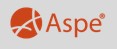 Firma: Transconsult s.r.oSoupis objektů s DPHStavba: 451 - Rekreační přístav Kolín_ŘVC_LabskáVarianta: 004 - Rekreační přístav Kolín - jiné náklady - ŘVC ČRCelková cena bez DPH:	Celková cena s DPH:	Firma: Transconsult s.r.oSoupis objektů s DPHStavba: 451 - Rekreační přístav Kolín_ŘVC_LabskáVarianta: 004 - Rekreační přístav Kolín - jiné náklady - ŘVC ČRCelková cena bez DPH:	Celková cena s DPH:	Firma: Transconsult s.r.oSoupis objektů s DPHStavba: 451 - Rekreační přístav Kolín_ŘVC_LabskáVarianta: 004 - Rekreační přístav Kolín - jiné náklady - ŘVC ČRCelková cena bez DPH:	Celková cena s DPH:	ObjektObjektPopisCena bez DPHCena bez DPHDPHDPHCena s DPHCena s DPHHlava IHlava IProjektové a průzkumné práce - ŘVC ČRHlava IXHlava IXOstatní náklady - ŘVC ČRHlava VIHlava VIVedlejší náklady - ŘVC ČRVarianta: 005 - Rekreační přístav Kolín - stání pro osobní lodní dopravu - ŘVC ČR Odbytová cena:0,00OC+DPH:0,00ObjektPopisOCDPHOC+DPHPS 011Osvětlení stání pro OLD - ŘVC ČR0,00PS 012Kamerový systém stání pro OLD - ŘVC ČR0,00PS 013Plavební znaky přístaviště OLD - ŘVC ČR0,00PS 020Můstek a nástupní lávka OLD - ŘVC ČR0,00SO 010Břehové patky stání pro OLD - ŘVC ČR0,00SO 012Rozvody elektroobjektů stání pro OLD - ŘVC ČR0,00Varianta: 006 - Rekreační přístav Kolín - přístaviště malých plavidel - ŘVC ČR Odbytová cena:18 984 631,4718 984 631,47OC+DPH:22 971 404,0822 971 404,08ObjektPopisOCOCDPHDPHOC+DPHOC+DPHPS 01Elektroobjekty a osvětlení přístaviště MP - ŘVC ČRPS 010Molo pro malá plavidla - ŘVC ČRPS 02Kamerový systém přístaviště MP - ŘVC ČRPS 03Rozvody vody přístaviště MP - ŘVC ČRPS 04Plavební znaky přístaviště MP - ŘVC ČRSO 01Vodící dalby pro molo MP - ŘVC ČRSO 02Břehové patky přístaviště MP - ŘVC ČRSO 03Vodovodní přípojka přístaviště MP - ŘVC ČRSO 04Přípojka nn pro přístaviště MP - ŘVC ČRSO 05Rozvody elektroobjektů přístaviště MP - ŘVC ČRStavba: Rozpočet:Stavba: Rozpočet:Firma: Transconsult s.r.oSoupis prací objektu451 Rekreační přístav Kolín_ŘVC_LabskáHlava I Projektové a průzkumné práce - ŘVC ČRFirma: Transconsult s.r.oSoupis prací objektu451 Rekreační přístav Kolín_ŘVC_LabskáHlava I Projektové a průzkumné práce - ŘVC ČRStavba: Rozpočet:Stavba: Rozpočet:Firma: Transconsult s.r.oSoupis prací objektu451 Rekreační přístav Kolín_ŘVC_LabskáHlava I Projektové a průzkumné práce - ŘVC ČRFirma: Transconsult s.r.oSoupis prací objektu451 Rekreační přístav Kolín_ŘVC_LabskáHlava I Projektové a průzkumné práce - ŘVC ČRHlava I265 999,34Stavba: Rozpočet:Stavba: Rozpočet:Firma: Transconsult s.r.oSoupis prací objektu451 Rekreační přístav Kolín_ŘVC_LabskáHlava I Projektové a průzkumné práce - ŘVC ČRFirma: Transconsult s.r.oSoupis prací objektu451 Rekreační přístav Kolín_ŘVC_LabskáHlava I Projektové a průzkumné práce - ŘVC ČRPoř. čísloKód položkyVariantaNázev položkyMJMnožstvíJednotková cenaJednotková cenaPoř. čísloKód položkyVariantaNázev položkyMJMnožstvíJednotkováCelkem1234569101002811Všeobecné konstrukce a prácePRŮZKUMNÉ PRÁCE GEOTECHNICKÉ NA POVRCHUKPL1,000Podrobný geotechnický průzkum v obou lokalitách  vrtané práce s dopravou soupravy po vodě  sondy dynemické penetrace s dopravou soupravy po vodě  - laboratorní práce  inženýrsdká činnost  sledování, řízení prací  vyhodnocení, závěrečná zprávazahrnuje veškeré náklady spojené s objednatelem požadovanými pracemiFirma: Transconsult s.r.oSoupis prací objektu	Stavba: 	451 Rekreační přístav Kolín_ŘVC_Labská	Rozpočet:	Hlava IX Ostatní náklady - ŘVC ČRFirma: Transconsult s.r.oSoupis prací objektu	Stavba: 	451 Rekreační přístav Kolín_ŘVC_Labská	Rozpočet:	Hlava IX Ostatní náklady - ŘVC ČRFirma: Transconsult s.r.oSoupis prací objektu	Stavba: 	451 Rekreační přístav Kolín_ŘVC_Labská	Rozpočet:	Hlava IX Ostatní náklady - ŘVC ČRFirma: Transconsult s.r.oSoupis prací objektu	Stavba: 	451 Rekreační přístav Kolín_ŘVC_Labská	Rozpočet:	Hlava IX Ostatní náklady - ŘVC ČRFirma: Transconsult s.r.oSoupis prací objektu	Stavba: 	451 Rekreační přístav Kolín_ŘVC_Labská	Rozpočet:	Hlava IX Ostatní náklady - ŘVC ČRFirma: Transconsult s.r.oSoupis prací objektu	Stavba: 	451 Rekreační přístav Kolín_ŘVC_Labská	Rozpočet:	Hlava IX Ostatní náklady - ŘVC ČRFirma: Transconsult s.r.oSoupis prací objektu	Stavba: 	451 Rekreační přístav Kolín_ŘVC_Labská	Rozpočet:	Hlava IX Ostatní náklady - ŘVC ČRFirma: Transconsult s.r.oSoupis prací objektu	Stavba: 	451 Rekreační přístav Kolín_ŘVC_Labská	Rozpočet:	Hlava IX Ostatní náklady - ŘVC ČRHlava IX609 138,48Firma: Transconsult s.r.oSoupis prací objektu	Stavba: 	451 Rekreační přístav Kolín_ŘVC_Labská	Rozpočet:	Hlava IX Ostatní náklady - ŘVC ČRFirma: Transconsult s.r.oSoupis prací objektu	Stavba: 	451 Rekreační přístav Kolín_ŘVC_Labská	Rozpočet:	Hlava IX Ostatní náklady - ŘVC ČRFirma: Transconsult s.r.oSoupis prací objektu	Stavba: 	451 Rekreační přístav Kolín_ŘVC_Labská	Rozpočet:	Hlava IX Ostatní náklady - ŘVC ČRFirma: Transconsult s.r.oSoupis prací objektu	Stavba: 	451 Rekreační přístav Kolín_ŘVC_Labská	Rozpočet:	Hlava IX Ostatní náklady - ŘVC ČRPoř. čísloKód položkyVariantaNázev položkyMJMnožstvíJednotková cenaJednotková cenaPoř. čísloKód položkyVariantaNázev položkyMJMnožstvíJednotkováCelkem1234569101002911RVšeobecné konstrukce a práceOSTATNÍ POŽADAVKY - GEODETICKÉ ZAMĚŘENÍKPL1,0001) Geometrické práce geometrický plán po dokončení stavby  věcná břemena inženýrských sítí včetně zapsání  GP do katatstru nemovitostí:          přístaviště malých plavidel          3 ks       stání pro osobní lodní dopravu   2 ks  trvalé zábory - břehové patky včetně zapsání GP do katatstru nemovitostí  geodetické zaměření vybudovaného díla, zpracované číselně a graficky v digitální podobě autorizovaným geodetem          geodetické zaměření břehů, na kterých byla provedena úprava včetně          příčných profilů v místech dalb a v ose můstku OLD          geodetické zaměření objektů, venkovních rozvodů inženýrských sítí a          plavebního značení v celém rozsahu   geodetické zaměření stávající úrovně břehu řeky v linii dalb pro případné úpravy (urovnání) břehového svahu  geodetické zaměření výpažnic pilot pro instalaci pomocných prvků pro osazení sloupů dalb, vytyčení středů sloupů dalbzahrnuje veškeré náklady spojené s objednatelem požadovanými pracemi202943OSTATNÍ POŽADAVKY - VYPRACOVÁNÍ RDSKPL1,000Realizační dokumentace vybraných stavebních objektů a provozních souborů:  SO 01 Vodící dalby pro MP   SO 02  Břehové patky přístaviště MP   SO 010 Břehové patky stání pro OLD  PS 010 Molo pro MP   PS 020 Můstek a nástupní lávka OLDzahrnuje veškeré náklady spojené s objednatelem požadovanými pracemi302944OSTAT POŽADAVKY - DOKUMENTACE SKUTEČ PROVEDENÍ V DIGIT FORMĚKPL1,000stavební konstrukce, inženýrské sítě, plavební značení včetně příčných profilů břehového svahu v místech dalb a v ose můstku OLD na základě geodetického zaměřenízahrnuje veškeré náklady spojené s objednatelem požadovanými pracemiFirma: Transconsult s.r.oSoupis prací objektu	Stavba: 	451 Rekreační přístav Kolín_ŘVC_Labská	Rozpočet:	Hlava VI Vedlejší náklady - ŘVC ČRFirma: Transconsult s.r.oSoupis prací objektu	Stavba: 	451 Rekreační přístav Kolín_ŘVC_Labská	Rozpočet:	Hlava VI Vedlejší náklady - ŘVC ČRFirma: Transconsult s.r.oSoupis prací objektu	Stavba: 	451 Rekreační přístav Kolín_ŘVC_Labská	Rozpočet:	Hlava VI Vedlejší náklady - ŘVC ČRFirma: Transconsult s.r.oSoupis prací objektu	Stavba: 	451 Rekreační přístav Kolín_ŘVC_Labská	Rozpočet:	Hlava VI Vedlejší náklady - ŘVC ČRFirma: Transconsult s.r.oSoupis prací objektu	Stavba: 	451 Rekreační přístav Kolín_ŘVC_Labská	Rozpočet:	Hlava VI Vedlejší náklady - ŘVC ČRFirma: Transconsult s.r.oSoupis prací objektu	Stavba: 	451 Rekreační přístav Kolín_ŘVC_Labská	Rozpočet:	Hlava VI Vedlejší náklady - ŘVC ČRFirma: Transconsult s.r.oSoupis prací objektu	Stavba: 	451 Rekreační přístav Kolín_ŘVC_Labská	Rozpočet:	Hlava VI Vedlejší náklady - ŘVC ČRFirma: Transconsult s.r.oSoupis prací objektu	Stavba: 	451 Rekreační přístav Kolín_ŘVC_Labská	Rozpočet:	Hlava VI Vedlejší náklady - ŘVC ČRHlava VI442 888,89Firma: Transconsult s.r.oSoupis prací objektu	Stavba: 	451 Rekreační přístav Kolín_ŘVC_Labská	Rozpočet:	Hlava VI Vedlejší náklady - ŘVC ČRFirma: Transconsult s.r.oSoupis prací objektu	Stavba: 	451 Rekreační přístav Kolín_ŘVC_Labská	Rozpočet:	Hlava VI Vedlejší náklady - ŘVC ČRFirma: Transconsult s.r.oSoupis prací objektu	Stavba: 	451 Rekreační přístav Kolín_ŘVC_Labská	Rozpočet:	Hlava VI Vedlejší náklady - ŘVC ČRFirma: Transconsult s.r.oSoupis prací objektu	Stavba: 	451 Rekreační přístav Kolín_ŘVC_Labská	Rozpočet:	Hlava VI Vedlejší náklady - ŘVC ČRPoř. čísloKód položkyVariantaNázev položkyMJMnožstvíJednotková cenaJednotková cenaPoř. čísloKód položkyVariantaNázev položkyMJMnožstvíJednotkováCelkem1234569101002111RVšeobecné konstrukce a prácePROSTORY PRO OBJEDNATELE - KANCELÁŘE - NÁJEMKPL1,0001 stavební buňka pro investora výstavby se základním vybavením pro kancelářskou a konferenční činnost a se skladovacím prostoremzahrnuje náklady na pronájem zařízení202710aPOMOC PRÁCE ZŘÍZ NEBO ZAJIŠŤ OBJÍŽĎKY A PŘÍSTUP CESTYKPL1,000oplocení staveniště 320 bmzahrnuje veškeré náklady spojené s objednatelem požadovanými zařízeními302710bPOMOC PRÁCE ZŘÍZ NEBO ZAJIŠŤ OBJÍŽĎKY A PŘÍSTUP CESTYKPL1,000dopravně-inženýrská opatření v Brankovické ulici pro realizaci SO 03, SO 04 a SO 05 a dopravně inženýrská opatření na cyklostezce - dle Souhrnné technické zprávy,  dočasné označení okrajů plavební dráhy bójemi pro stanoviště pracovních plavidel včetně projednání s Plavebním úřademzahrnuje veškeré náklady spojené s objednatelem požadovanými zařízeními402950OSTATNÍ POŽADAVKY - POSUDKY, KONTROLY, REVIZNÍ ZPRÁVYKPL1,000Inženýrská činnost zhotovitele před zahájením výstavby:      aktualizace existence inženýrských sítí, zaměření a vytýčení inženýrských sítí, jednání s vlastníky pozemků, výzva Archeologickému ústavu, zajištění podrobného geotechnického průzkumu, pasportizace stávajících komunikací v prostoru staveniště, projednání návrhu DIO  v průběhu výstavby:     jednání s dotčenými orgány (Plavební úřad, správce toku případně další), součinnost se správci sítí při realizaci přípojek  po dokončení výstavby:     prohlídka břehového svahu obou lokalit od hladiny po úroveň dna potápěčemvystavení protokolu o prohlídce pro Plavební úřad  veškerá další inženýrská činnost, nutná pro zajištění průběhu výstavbyzahrnuje veškeré náklady spojené s objednatelem požadovanými pracemiStavba: Rozpočet:Stavba: Rozpočet:Firma: Transconsult s.r.oSoupis prací objektu451 Rekreační přístav Kolín_ŘVC_LabskáPS 011 Osvětlení stání pro OLD - ŘVC ČRFirma: Transconsult s.r.oSoupis prací objektu451 Rekreační přístav Kolín_ŘVC_LabskáPS 011 Osvětlení stání pro OLD - ŘVC ČRFirma: Transconsult s.r.oSoupis prací objektu451 Rekreační přístav Kolín_ŘVC_LabskáPS 011 Osvětlení stání pro OLD - ŘVC ČRStavba: Rozpočet:Stavba: Rozpočet:Firma: Transconsult s.r.oSoupis prací objektu451 Rekreační přístav Kolín_ŘVC_LabskáPS 011 Osvětlení stání pro OLD - ŘVC ČRFirma: Transconsult s.r.oSoupis prací objektu451 Rekreační přístav Kolín_ŘVC_LabskáPS 011 Osvětlení stání pro OLD - ŘVC ČRFirma: Transconsult s.r.oSoupis prací objektu451 Rekreační přístav Kolín_ŘVC_LabskáPS 011 Osvětlení stání pro OLD - ŘVC ČRPS 0110,00Stavba: Rozpočet:Stavba: Rozpočet:Firma: Transconsult s.r.oSoupis prací objektu451 Rekreační přístav Kolín_ŘVC_LabskáPS 011 Osvětlení stání pro OLD - ŘVC ČRFirma: Transconsult s.r.oSoupis prací objektu451 Rekreační přístav Kolín_ŘVC_LabskáPS 011 Osvětlení stání pro OLD - ŘVC ČRFirma: Transconsult s.r.oSoupis prací objektu451 Rekreační přístav Kolín_ŘVC_LabskáPS 011 Osvětlení stání pro OLD - ŘVC ČRPoř. čísloKód položkyVariantaNázev položkyMJMnožstvíJednotková cenaJednotková cenaPoř. čísloKód položkyVariantaNázev položkyMJMnožstvíJednotkováCelkem12345691010014101Všeobecné konstrukce a práce POPLATKY ZA SKLÁDKUM30,600výkopová zeminazahrnuje veškeré poplatky provozovateli skládky související s uložením odpadu na skládce.203730POMOC PRÁCE ZAJIŠŤ NEBO ZŘÍZ OCHRANU INŽENÝRSKÝCH SÍTÍKPL1,000zajištění správaného pospojování a vyzkoušení systémuzahrnuje objednatelem povolené náklady na požadovaná zařízení zhotovitele3113273Zemní práceHLOUBENÍ RÝH ŠÍŘ DO 2M PAŽ I NEPAŽ TŘ. IM31,000rýha  40/80 cm - 5,0 m  zemina se použije pro zpětný zásyp rýhy5,0*0,4*(0,8-0,3)=1,00 [A]položka zahrnuje:  vodorovná a svislá doprava, přemístění, přeložení, manipulace s výkopkem  kompletní provedení vykopávky nezapažené i zapažené  ošetření výkopiště po celou dobu práce v něm vč. klimatických opatření  ztížení vykopávek v blízkosti podzemního vedení, konstrukcí a objektů vč. jejich dočasného zajištění  ztížení pod vodou, v okolí výbušnin, ve stísněných prostorech a pod.  příplatek za lepivost  těžení po vrstvách, pásech a po jiných nutných částech (figurách)  čerpání vody vč. čerpacích jímek, potrubí a pohotovostní čerpací soupravy (viz ustanovení k pol. 1151,2)  potřebné snížení hladiny podzemní vody  těžení a rozpojování jednotlivých balvanů  vytahování a nošení výkopku  svahování a přesvah. svahů do konečného tvaru, výměna hornin v podloží a v pláni znehodnocené klimatickými vlivy  ruční vykopávky, odstranění kořenů a napadávek  pažení, vzepření a rozepření vč. přepažování (vyjma štětových stěn)  úpravu, ochranu a očištění dna, základové spáry, stěn a svahů  odvedení nebo obvedení vody v okolí výkopiště a ve výkopišti  třídění výkopku  veškeré pomocné konstrukce umožňující provedení vykopávky (příjezdy, sjezdy, nájezdy, lešení, podpěr. konstr., přemostění, zpevněné plochy, zakrytí a pod.)  nezahrnuje uložení zeminy (na skládku, do násypu) ani poplatky za skládku, vykazují se v položce č.0141**4132738HLOUBENÍ RÝH ŠÍŘ DO 2M PAŽ I NEPAŽ TŘ. I, ODVOZ DO 20KMM30,600rýha  40/80 cm - 5,0 m  naložení a odvoz na trvalou skládku vybranou zhotovitelem stavby0,4*0,8*5,0-1,0=0,60 [A]položka zahrnuje:   vodorovná a svislá doprava, přemístění, přeložení, manipulace s výkopkem   kompletní provedení vykopávky nezapažené i zapažené   ošetření výkopiště po celou dobu práce v něm vč. klimatických opatření   - ztížení vykopávek v blízkosti podzemního vedení, konstrukcí a objektů vč. jejich dočasného zajištění   ztížení pod vodou, v okolí výbušnin, ve stísněných prostorech a pod.   příplatek za lepivost   těžení po vrstvách, pásech a po jiných nutných částech (figurách)   čerpání vody vč. čerpacích jímek, potrubí a pohotovostní čerpací soupravy (viz ustanovení k pol. 1151,2)   potřebné snížení hladiny podzemní vody   těžení a rozpojování jednotlivých balvanů   vytahování a nošení výkopku   svahování a přesvah. svahů do konečného tvaru, výměna hornin v podloží a v pláni znehodnocené klimatickými vlivy   ruční vykopávky, odstranění kořenů a napadávek   pažení, vzepření a rozepření vč. přepažování (vyjma štětových stěn)   úpravu, ochranu a očištění dna, základové spáry, stěn a svahů   odvedení nebo obvedení vody v okolí výkopiště a ve výkopišti   třídění výkopku   veškeré pomocné konstrukce umožňující provedení vykopávky (příjezdy, sjezdy, nájezdy, lešení, podpěr. konstr., přemostění, zpevněné plochy, zakrytí a pod.)   - nezahrnuje uložení zeminy (na skládku, do násypu) ani poplatky za skládku, vykazují se v položce č.0141**517120ULOŽENÍ SYPANINY DO NÁSYPŮ A NA SKLÁDKY BEZ ZHUTNĚNÍM30,600složení přebytečné zeminy na trvalou skládku určenou zhotovitelempoložka zahrnuje:  kompletní provedení zemní konstrukce do předepsaného tvaru  ošetření úložiště po celou dobu práce v něm vč. klimatických opatření  ztížení v okolí vedení, konstrukcí a objektů a jejich dočasné zajištění  ztížení provádění ve ztížených podmínkách a stísněných prostorech  ztížené ukládání sypaniny pod vodu  ukládání po vrstvách a po jiných nutných částech (figurách) vč. dosypávek  spouštění a nošení materiálu  úprava, očištění a ochrana podloží a svahů  svahování, uzavírání povrchů svahů  udržování úložiště a jeho ochrana proti vodě  odvedení nebo obvedení vody v okolí úložiště a v úložišti  veškeré  pomocné konstrukce umožňující provedení  zemní konstrukce  (příjezdy,  sjezdy,  nájezdy, lešení, podpěrné konstrukce, přemostění, zpevněné plochy, zakrytí a pod.)617411ZÁSYP JAM A RÝH ZEMINOU SE ZHUTNĚNÍMM31,000hutněný zásyp na min. 70 Mpa  použije se zemina z výkopu0,4*0,5*5,0=1,00 [A]položka zahrnuje:   kompletní provedení zemní konstrukce vč. výběru vhodného materiálu   - úprava  ukládaného  materiálu  vlhčením,  tříděním,  promícháním  nebo  vysoušením,  příp. jiné úpravy za účelem zlepšení jeho  mech. vlastností   hutnění i různé míry hutnění    ošetření úložiště po celou dobu práce v něm vč. klimatických opatření   ztížení v okolí vedení, konstrukcí a objektů a jejich dočasné zajištění   ztížení provádění vč. hutnění ve ztížených podmínkách a stísněných prostorech   ztížené ukládání sypaniny pod vodu   ukládání po vrstvách a po jiných nutných částech (figurách) vč. dosypávek   spouštění a nošení materiálu   výměna částí zemní konstrukce znehodnocené klimatickými vlivy   - ruční hutnění   udržování úložiště a jeho ochrana proti vodě   odvedení nebo obvedení vody v okolí úložiště a v úložišti   veškeré  pomocné konstrukce umožňující provedení  zemní konstrukce  (příjezdy,  sjezdy,  nájezdy, lešení, podpěrné konstrukce, přemostění, zpevněné plochy, zakrytí a pod.)717481ZÁSYP JAM A RÝH Z NAKUPOVANÝCH MATERIÁLŮM30,600kabelové lože0,4*0,3*5,0=0,60 [A]položka zahrnuje:  kompletní provedení zemní konstrukce včetně nákupu a dopravy materiálu dle zadávací dokumentace  úprava  ukládaného  materiálu  vlhčením,  tříděním,  promícháním  nebo  vysoušením,  příp. jiné úpravy za účelem zlepšení jeho  mech. vlastností  hutnění i různé míry hutnění   ošetření úložiště po celou dobu práce v něm vč. klimatických opatření  ztížení v okolí vedení, konstrukcí a objektů a jejich dočasné zajištění  ztížení provádění vč. hutnění ve ztížených podmínkách a stísněných prostorech  ztížené ukládání sypaniny pod vodu  ukládání po vrstvách a po jiných nutných částech (figurách) vč. dosypávek  spouštění a nošení materiálu  výměna částí zemní konstrukce znehodnocené klimatickými vlivy  udržování úložiště a jeho ochrana proti vodě  odvedení nebo obvedení vody v okolí úložiště a v úložišti  veškeré  pomocné konstrukce umožňující provedení  zemní konstrukce  (příjezdy,  sjezdy,  nájezdy, lešení, podpěrné konstrukce, přemostění, zpevněné plochy, zakrytí a pod.)	7	Přidružená stavební výroba	7	Přidružená stavební výroba	7	Přidružená stavební výroba	7	Přidružená stavební výroba8701001OZNAČOVACÍ ŠTÍTEK KABELOVÉHO VEDENÍ, SPOJKY NEBO KABELOVÉ SKŘÍNĚ (VČETNĚ OBJÍMKY)KUS1,000označení R21. Položka obsahuje:  - pomocné mechanismy  Položka neobsahuje:  X  Způsob měření: Měří se plocha v metrech čtverečných.9702221KABELOVÁ CHRÁNIČKA ZEMNÍ UV STABILNÍ DN DO 100 MMM10,000chráničky pro kabely ke koncovýcm zařízením včetně upevňovacích prvků1. Položka obsahuje:  - obnovu a výměnu poškozených krytů  – pomocné mechanismy  Položka neobsahuje:  X  Způsob měření: Měří se metr délkový.107022211KABELOVÁ CHRÁNIČKA ZEMNÍ UV STABILNÍ DN DO 100 MMM15,000chránička PE 110/94, pro uložení HDPE mezi zemí a lávkou1. Položka obsahuje:  - obnovu a výměnu poškozených krytů  – pomocné mechanismy  Položka neobsahuje:  X  Způsob měření: Měří se metr délkový.11703222KABELOVÝ ŽLAB NOSNÝ/DRÁTĚNÝ NEREZOVÝ VČETNĚ UPEVNĚNÍ A PŘÍSLUŠENSTVÍ SVĚTLÉ ŠÍŘKY PŘES 100 DO 250 MMM35,000nerozový nosný kabelový žlab včetně nosných podpěr1. Položka obsahuje:  - kompletní montáž, rozměření, upevnění, sváření, řezání, spojování a pod.   – veškerý spojovací a montážní materiál  – pomocné mechanismy a nátěr  Položka neobsahuje:  X  Způsob měření: Měří se metr délkový.12741142KRABICE (ROZVODKA) INSTALAČNÍ S FUNKČNÍ ODOLNOSTÍ PŘI POŽÁRU SE SVORKOVNICÍ DO 4 MM2KUS4,000kabelová rozvodnice, se zalívací hmotou1. Položka obsahuje:  - přípravu podkladu pro osazení  – veškerý materiál a práce pro upevnění nebo uchycení krabice  Položka neobsahuje:  X  Způsob měření: Udává se počet kusů kompletní konstrukce nebo práce.13742g11KABEL NN DVOU- A TŘÍŽÍLOVÝ CU S PLASTOVOU IZOLACÍ DO 2,5 MM2M300,000CYKY-J 3 x 1,5 mm21. Položka obsahuje:  manipulace a uložení kabelu (do země, chráničky, kanálu, na rošty, na TV a pod.)  2. Položka neobsahuje:  příchytky, spojky, koncovky, chráničky apod.  3. Způsob měření: Měří se metr délkový.14742h12KABEL NN ČTYŘ- A PĚTIŽÍLOVÝ CU S PLASTOVOU IZOLACÍ OD 4 DO 16 MM2M30,000CYKY-J 5 x 6 mm21. Položka obsahuje:  manipulace a uložení kabelu (do země, chráničky, kanálu, na rošty, na TV a pod.)  2. Položka neobsahuje:  příchytky, spojky, koncovky, chráničky apod.  3. Způsob měření: Měří se metr délkový.15742l11UKONČENÍ DVOU AŽ PĚTIŽÍLOVÉHO KABELU V ROZVADĚČI NEBO NA PŘÍSTROJI DO 2,5 MM2KUS30,0001. Položka obsahuje:  - všechny práce spojené s úpravou kabelů pro montáž včetně veškerého příslušentsví   2. Položka neobsahuje:  X  3. Způsob měření: Udává se počet kusů kompletní konstrukce nebo práce.16742l12UKONČENÍ DVOU AŽ PĚTIŽÍLOVÉHO KABELU V ROZVADĚČI NEBO NA PŘÍSTROJI OD 4 DO 16 MM2KUS2,0001. Položka obsahuje:  - všechny práce spojené s úpravou kabelů pro montáž včetně veškerého příslušentsví   2. Položka neobsahuje:  X  3. Způsob měření: Udává se počet kusů kompletní konstrukce nebo práce.17742p11ODJUTOVÁNÍ A OČIŠTĚNÍ KABELU PRŮŘEZU DO 300 MM2M1,0001. Položka obsahuje:  - všechny práce spojené s úpravou kabelů pro montáž včetně veškerého příslušentsví   2. Položka neobsahuje:  X  3. Způsob měření: Měří se metr délkový.18742p13ZATAŽENÍ KABELU DO CHRÁNIČKY - KABEL DO 4 KG/MM300,0001. Položka obsahuje:  - montáž kabelu o váze do 4 kg/m do chráničky/ kolektoru  Položka neobsahuje:  X  Způsob měření: Měří se metr délkový.19742p15OZNAČOVACÍ ŠTÍTEK NA KABELKUS5,000v R21. Položka obsahuje:  - veškeré příslušentsví   Položka neobsahuje:  X  Způsob měření: Udává se počet kusů kompletní konstrukce nebo práce.20743551SVÍTIDLO VENKOVNÍ VŠEOBECNÉ LED, MIN. IP 44, DO 10 WKUS4,000bílé poziční světlo S4 TYP 101. Položka obsahuje:  - zdroj a veškeré příslušenství  – technický popis viz. projektová dokumentace  Položka neobsahuje:  X  Způsob měření: Udává se počet kusů kompletní konstrukce nebo práce.217435511SVÍTIDLO VENKOVNÍ VŠEOBECNÉ LED, MIN. IP 44, DO 10 WKUS4,000LED svítidla pro osvětlení nástupních ploch S3 TYP 011. Položka obsahuje:  - zdroj a veškeré příslušenství  – technický popis viz. projektová dokumentace  Položka neobsahuje:  X  Způsob měření: Udává se počet kusů kompletní konstrukce nebo práce.227435512SVÍTIDLO VENKOVNÍ VŠEOBECNÉ LED, MIN. IP 44, DO 10 WKUS8,000Liniové osvětlení názvu přístaviště S12*4=8,00 [A]1. Položka obsahuje:  - zdroj a veškeré příslušenství  – technický popis viz. projektová dokumentace  Položka neobsahuje:  X  Způsob měření: Udává se počet kusů kompletní konstrukce nebo práce.237435513SVÍTIDLO VENKOVNÍ VŠEOBECNÉ LED, MIN. IP 44, DO 10 WKUS1,000osvětlení vstupní části S51. Položka obsahuje:  - zdroj a veškeré příslušenství  – technický popis viz. projektová dokumentace  Položka neobsahuje:  X  Způsob měření: Udává se počet kusů kompletní konstrukce nebo práce.247435514SVÍTIDLO VENKOVNÍ VŠEOBECNÉ LED, MIN. IP 44, DO 10 WKUS2,000LED svítidla v madlé zábrádlí na přístupvé lávce S2 TYP 021. Položka obsahuje:  - zdroj a veškeré příslušenství  – technický popis viz. projektová dokumentace  Položka neobsahuje:  X  Způsob měření: Udává se počet kusů kompletní konstrukce nebo práce.25744121ROZVODNICE NN MODULÁRNÍ, MIN. IP 55, TŘÍDA IZOLACE II, DO 24 MODULŮKUS2,000V rozváděči R2 bude výstroj umístěna v samostatných modulových rozváděčích s min IP661. Položka obsahuje:  přípravu podkladu pro osazení vč. upevňovacího materiálu  – veškerý podružný a pomocný materiál ( včetně můstků, vnitřních propojů-vodičů a pod ), nosnou konstrukci, kotevní a spojovací prvky  – provedení zkoušek, dodání předepsaných zkoušek, revizí a atestů  2. Položka neobsahuje:  přístrojové vybavení ( jističe, stykače apod. )   3. Způsob měření: Udává se počet kusů kompletní konstrukce nebo práce.26744331ROZVADĚČ NN SKŘÍŇOVÝ OCELOPLECHOVÝ PRÁZDNÝ, IP 40, HLOUBKY OD 810 DO 1000 MM, ŠÍŘKY DO 500 MM, VÝŠKY DO 2250 MMKUS1,000rozváděč R2 velikosti 1,8x0,9x0,3 m (vxšxh)1. Položka obsahuje:  přípravu podkladu pro osazení vč. upevňovacího materiálu  – veškerý podružný a pomocný materiál  – provedení zkoušek, dodání předepsaných zkoušek, revizí a atestů 2. Položka neobsahuje:  přístrojové vybavení ( jističe, stykače apod. ), přípojnice   3. Způsob měření: Udává se počet kusů kompletní konstrukce nebo práce.27747211CELKOVÁ PROHLÍDKA, ZKOUŠENÍ, MĚŘENÍ A VYHOTOVENÍ VÝCHOZÍ REVIZNÍ ZPRÁVY, PRO OBJEM IN DO 100 TIS. KČKUS1,0001. Položka obsahuje:  - cenu za celkovou prohlídku zařízení PS/SO, vč. měření, komplexních zkoušek a revizi zařízení tohoto PS/SO autorizovaným revizním technikem na silnoproudá zařízení podle požadavku ČSN, včetně hodnocení a vyhotovení celkové revizní zprávy  2. Položka neobsahuje:  X  3. Způsob měření: Udává se počet kusů kompletní konstrukce nebo práce.28747511ZKOUŠKY VODIČŮ A KABELŮ NN PRŮŘEZU ŽÍLY DO 5X25 MM2KUS20,0001. Položka obsahuje:  - cenu za provedení měření kabelu/ vodiče vč. vyhotovení protokolu  Položka neobsahuje:  X  Způsob měření: Udává se počet kusů kompletní konstrukce nebo práce.2975i412KABEL ZEMNÍ DATOVÝ PRŮMĚRU ŽÍLY 0,6 MM PŘES 4 PÁRYKMPÁR0,250pro propojení spínání osvětlení mezi R2 a R1(30+20)/1000*5=0,25 [A]1. Položka obsahuje:  - dodávku specifikované kabelizace včetně potřebného drobného montážního materiálu  – dopravu a skladování  – práce spojené s montáží specifikované kabelizace specifikovaným způsobem  – veškeré potřebné mechanizmy, včetně obsluhy, náklady na mzdy a přibližné (průměrné) náklady na pořízení potřebných materiálů  Položka neobsahuje:  X  Způsob měření: Dodávka  a montáž specifikované kabelizace se měří v délce udané v kmpárech.3075i941OPTOTRUBKA HDPE NEHOŘLAVÁ BEZHALOGENOVÁ PRŮMĚRU DO 40 MMM60,0002*30=60,00 [A]1. Položka obsahuje:  - dodávku specifikované kabelizace včetně potřebného drobného montážního materiálu  – dopravu a skladování  – práce spojené s montáží specifikované kabelizace specifikovaným způsobem (uložení na konstrukci, uložení, zatažení)  – veškeré potřebné mechanizmy, včetně obsluhy, náklady na mzdy a přibližné (průměrné) náklady na pořízení potřebných materiálů  Položka neobsahuje:  X  Způsob měření: Dodávka a montáž specifikované kabelizace se měří v délce udané v metrech.3175i94xOPTOTRUBKA HDPE NEHOŘLAVÁ BEZHALOGENOVÁ - MONTÁŽM60,0002*30=60,00 [A]1. Položka obsahuje:  - práce spojené s montáží specifikované kabelizace specifikovaným způsobem (uložení na konstrukci, uložení, zatažení)  – veškeré potřebné mechanizmy, včetně obsluhy, náklady na mzdy a přibližné (průměrné) náklady na pořízení potřebných materiálů  Položka neobsahuje:  X  Způsob měření: Práce specifikovaného se měří délce kabelizace udané v metrech.3275ig21SVORKA ROZPOJOVACÍ ZKUŠEBNÍKUS1,000mezi moly1. Položka obsahuje:  - dodávku specifikovaného bloku/zařízení včetně potřebného drobného montážního materiálu  – dopravu a skladování  – kompletní montáž specifikovaného bloku/zařízení a souvisejícího příslušenství včetně potřebného drobného montážního materiálu  – veškeré potřebné mechanizmy, včetně obsluhy, náklady na mzdy a přibližné (průměrné) náklady na pořízení potřebných materiálů včetně všech ostatních vedlejších nákladů  Položka neobsahuje:  X  Způsob měření: Udává se počet kusů kompletní konstrukce a práce.3375ig2xSVORKA ROZPOJOVACÍ ZKUŠEBNÍ - MONTÁŽKUS1,0001. Položka obsahuje:  - kompletní montáž specifikovaného bloku/zařízení a souvisejícího příslušenství včetně potřebného drobného montážního materiálu  – veškeré potřebné mechanizmy, včetně obsluhy, náklady na mzdy a přibližné (průměrné) náklady na pořízení potřebných materiálů včetně všech ostatních vedlejších nákladů  Položka neobsahuje:  X  Způsob měření: Udává se počet kusů kompletní konstrukce nebo práce.3475ig41VODIČ SVODOVÝ Z FEZN DRÁTU Ř 10 MMM10,000uzemňovací kabel vyvedený a přichycený na armování základové petky pro lávku1. Položka obsahuje:  - dodávku specifikované kabelizace včetně potřebného drobného montážního materiálu  – dopravu a skladování  – práce spojené s montáží specifikované kabelizace specifikovaným způsobem  – veškeré potřebné mechanizmy, včetně obsluhy, náklady na mzdy a přibližné (průměrné) náklady na pořízení potřebných materiálů  Položka neobsahuje:  X  Způsob měření: Dodávka a montáž specifikované kabelizace se měří v délce udané v metrech.3575ig4xVODIČ SVODOVÝ Z FEZN DRÁTU Ř 10 MM - MONTÁŽM10,0001. Položka obsahuje:  - práce spojené s montáží specifikované kabelizace specifikovaným způsobem  – veškeré potřebné mechanizmy, včetně obsluhy, náklady na mzdy a přibližné (průměrné) náklady na pořízení potřebných materiálů  Položka neobsahuje:  X  Způsob měření: Práce specifikovaného se měří délce kabelizace udané v metrech.3675ij23MĚŘENÍ ZÁVĚREČNÉ DÁLKOVÝCH KABELŮ V OBOU SMĚRECH V PLNÉM ROZSAHU BEZ PROVOZUČTYŘKA5,000měření datového propojení1. Položka obsahuje:  - práce spojené s měřením specifikované kabelizace specifikovaným způsobem včetně potřebného drobného montážního materiálu  – veškeré potřebné mechanizmy (měřicí přístroje a měřící příslušenství), včetně obsluhy, náklady na mzdy a přibližné (průměrné) náklady na pořízení potřebných materiálů včetně všech ostatních vedlejších nákladů  Položka neobsahuje:  X  Způsob měření: Měřící práce se udávají počtem čtyřek.3775O585EZS, PROSTOROVÝ DETEKTOR PIR VENKOVNÍKUS1,000detektor přítomnosti plavidla s propojením do R21. Položka obsahuje:  - dodávku specifikovaného bloku/zařízení včetně potřebného drobného montážního materiálu  – dodávku souvisejícího příslušenství pro specifikovaný blok/zařízení  – dopravu a skladování  – kompletní montáž specifikovaného bloku/zařízení a souvisejícího příslušenství včetně potřebného drobného montážního materiálu  – veškeré potřebné mechanizmy, včetně obsluhy, náklady na mzdy a přibližné (průměrné) náklady na pořízení potřebných materiálů včetně všech ostatních vedlejších nákladů  Položka neobsahuje:  X  Způsob měření: Udává se počet kusů kompletní konstrukce nebo práce.Stavba: Rozpočet:Stavba: Rozpočet:Firma: Transconsult s.r.oSoupis prací objektu451 Rekreační přístav Kolín_ŘVC_LabskáPS 012 Kamerový systém stání pro OLD - ŘVC ČRFirma: Transconsult s.r.oSoupis prací objektu451 Rekreační přístav Kolín_ŘVC_LabskáPS 012 Kamerový systém stání pro OLD - ŘVC ČRFirma: Transconsult s.r.oSoupis prací objektu451 Rekreační přístav Kolín_ŘVC_LabskáPS 012 Kamerový systém stání pro OLD - ŘVC ČRStavba: Rozpočet:Stavba: Rozpočet:Firma: Transconsult s.r.oSoupis prací objektu451 Rekreační přístav Kolín_ŘVC_LabskáPS 012 Kamerový systém stání pro OLD - ŘVC ČRFirma: Transconsult s.r.oSoupis prací objektu451 Rekreační přístav Kolín_ŘVC_LabskáPS 012 Kamerový systém stání pro OLD - ŘVC ČRFirma: Transconsult s.r.oSoupis prací objektu451 Rekreační přístav Kolín_ŘVC_LabskáPS 012 Kamerový systém stání pro OLD - ŘVC ČRPS 0120,00Stavba: Rozpočet:Stavba: Rozpočet:Firma: Transconsult s.r.oSoupis prací objektu451 Rekreační přístav Kolín_ŘVC_LabskáPS 012 Kamerový systém stání pro OLD - ŘVC ČRFirma: Transconsult s.r.oSoupis prací objektu451 Rekreační přístav Kolín_ŘVC_LabskáPS 012 Kamerový systém stání pro OLD - ŘVC ČRFirma: Transconsult s.r.oSoupis prací objektu451 Rekreační přístav Kolín_ŘVC_LabskáPS 012 Kamerový systém stání pro OLD - ŘVC ČRPoř. čísloKód položkyVariantaNázev položkyMJMnožstvíJednotková cenaJednotková cenaPoř. čísloKód položkyVariantaNázev položkyMJMnožstvíJednotkováCelkem12345691010014101Všeobecné konstrukce a práce POPLATKY ZA SKLÁDKUM31,030výkopová zeminazahrnuje veškeré poplatky provozovateli skládky související s uložením odpadu na skládce.2029522OSTATNÍ POŽADAVKY - REVIZNÍ ZPRÁVYKUS1,000vypracování revizní zprávy o instalovaném rozváděči SRzahrnuje veškeré náklady spojené s objednatelem požadovanými pracemi3113173Zemní práceHLOUBENÍ JAM ZAPAŽ I NEPAŽ TŘ. IM30,370pro základ stožáru pro kameru  zemina se použije pro zásyp (pol. 17411)položka zahrnuje:   vodorovná a svislá doprava, přemístění, přeložení, manipulace s výkopkem   kompletní provedení vykopávky nezapažené i zapažené   ošetření výkopiště po celou dobu práce v něm vč. klimatických opatření   - ztížení vykopávek v blízkosti podzemního vedení, konstrukcí a objektů vč. jejich dočasného zajištění   ztížení pod vodou, v okolí výbušnin, ve stísněných prostorech a pod.   příplatek za lepivost   těžení po vrstvách, pásech a po jiných nutných částech (figurách)   čerpání vody vč. čerpacích jímek, potrubí a pohotovostní čerpací soupravy (viz ustanovení k pol. 1151,2)   potřebné snížení hladiny podzemní vody   těžení a rozpojování jednotlivých balvanů   vytahování a nošení výkopku   svahování a přesvah. svahů do konečného tvaru, výměna hornin v podloží a v pláni znehodnocené klimatickými vlivy   ruční vykopávky, odstranění kořenů a napadávek   pažení, vzepření a rozepření vč. přepažování (vyjma štětových stěn)   úpravu, ochranu a očištění dna, základové spáry, stěn a svahů   odvedení nebo obvedení vody v okolí výkopiště a ve výkopišti   třídění výkopku   veškeré pomocné konstrukce umožňující provedení vykopávky (příjezdy, sjezdy, nájezdy, lešení, podpěr. konstr., přemostění, zpevněné plochy, zakrytí a pod.)   - nezahrnuje uložení zeminy (na skládku, do násypu) ani poplatky za skládku, vykazují se v položce č.0141**4131738HLOUBENÍ JAM ZAPAŽ I NEPAŽ TŘ. I, ODVOZ DO 20KMM31,030pro základ stožáru pro kameru  zemina se naloží a odveze na trvalou skládku vybranou zhotovitelem stavby1,4-0,37=1,03 [A]položka zahrnuje:   vodorovná a svislá doprava, přemístění, přeložení, manipulace s výkopkem   kompletní provedení vykopávky nezapažené i zapažené   ošetření výkopiště po celou dobu práce v něm vč. klimatických opatření   - ztížení vykopávek v blízkosti podzemního vedení, konstrukcí a objektů vč. jejich dočasného zajištění   ztížení pod vodou, v okolí výbušnin, ve stísněných prostorech a pod.   příplatek za lepivost   těžení po vrstvách, pásech a po jiných nutných částech (figurách)   čerpání vody vč. čerpacích jímek, potrubí a pohotovostní čerpací soupravy (viz ustanovení k pol. 1151,2)   potřebné snížení hladiny podzemní vody   těžení a rozpojování jednotlivých balvanů   vytahování a nošení výkopku   svahování a přesvah. svahů do konečného tvaru, výměna hornin v podloží a v pláni znehodnocené klimatickými vlivy   ruční vykopávky, odstranění kořenů a napadávek   pažení, vzepření a rozepření vč. přepažování (vyjma štětových stěn)   úpravu, ochranu a očištění dna, základové spáry, stěn a svahů   odvedení nebo obvedení vody v okolí výkopiště a ve výkopišti   třídění výkopku   veškeré pomocné konstrukce umožňující provedení vykopávky (příjezdy, sjezdy, nájezdy, lešení, podpěr. konstr., přemostění, zpevněné plochy, zakrytí a pod.)   - nezahrnuje uložení zeminy (na skládku, do násypu) ani poplatky za skládku, vykazují se v položce č.0141**513273HLOUBENÍ RÝH ŠÍŘ DO 2M PAŽ I NEPAŽ TŘ. IM31,280rýha A je rozpočtována v SO 012  rýha B 0,4/0,8 m - 4,0 m  zemina se použije pro zpětný zásyp rýhy0,4*0,8*4=1,28 [A]položka zahrnuje:  vodorovná a svislá doprava, přemístění, přeložení, manipulace s výkopkem  kompletní provedení vykopávky nezapažené i zapažené  ošetření výkopiště po celou dobu práce v něm vč. klimatických opatření  ztížení vykopávek v blízkosti podzemního vedení, konstrukcí a objektů vč. jejich dočasného zajištění  ztížení pod vodou, v okolí výbušnin, ve stísněných prostorech a pod.  příplatek za lepivost  těžení po vrstvách, pásech a po jiných nutných částech (figurách)  čerpání vody vč. čerpacích jímek, potrubí a pohotovostní čerpací soupravy (viz ustanovení k pol. 1151,2)  potřebné snížení hladiny podzemní vody  těžení a rozpojování jednotlivých balvanů  vytahování a nošení výkopku  svahování a přesvah. svahů do konečného tvaru, výměna hornin v podloží a v pláni znehodnocené klimatickými vlivy  ruční vykopávky, odstranění kořenů a napadávek  pažení, vzepření a rozepření vč. přepažování (vyjma štětových stěn)  úpravu, ochranu a očištění dna, základové spáry, stěn a svahů  odvedení nebo obvedení vody v okolí výkopiště a ve výkopišti  třídění výkopku  veškeré pomocné konstrukce umožňující provedení vykopávky (příjezdy, sjezdy, nájezdy, lešení, podpěr. konstr., přemostění, zpevněné plochy, zakrytí a pod.)  nezahrnuje uložení zeminy (na skládku, do násypu) ani poplatky za skládku, vykazují se v položce č.0141**617120ULOŽENÍ SYPANINY DO NÁSYPŮ A NA SKLÁDKY BEZ ZHUTNĚNÍM31,030složení přebytečné zeminy na trvalou skládku vybranou zhotovitelem stavbypoložka zahrnuje:  kompletní provedení zemní konstrukce do předepsaného tvaru  ošetření úložiště po celou dobu práce v něm vč. klimatických opatření  ztížení v okolí vedení, konstrukcí a objektů a jejich dočasné zajištění  ztížení provádění ve ztížených podmínkách a stísněných prostorech  ztížené ukládání sypaniny pod vodu  ukládání po vrstvách a po jiných nutných částech (figurách) vč. dosypávek  spouštění a nošení materiálu  úprava, očištění a ochrana podloží a svahů  svahování, uzavírání povrchů svahů  udržování úložiště a jeho ochrana proti vodě  odvedení nebo obvedení vody v okolí úložiště a v úložišti  veškeré  pomocné konstrukce umožňující provedení  zemní konstrukce  (příjezdy,  sjezdy,  nájezdy, lešení, podpěrné konstrukce, přemostění, zpevněné plochy, zakrytí a pod.)717411ZÁSYP JAM A RÝH ZEMINOU SE ZHUTNĚNÍMM31,650zásyp vytěženou zeminou se zhutněním0,4*0,6*4+0,69=1,65 [A]položka zahrnuje:  kompletní provedení zemní konstrukce vč. výběru vhodného materiálu  - úprava  ukládaného  materiálu  vlhčením,  tříděním,  promícháním  nebo  vysoušením,  příp. jiné úpravy za účelem zlepšení jeho  mech. vlastností  hutnění i různé míry hutnění   ošetření úložiště po celou dobu práce v něm vč. klimatických opatření  ztížení v okolí vedení, konstrukcí a objektů a jejich dočasné zajištění  ztížení provádění vč. hutnění ve ztížených podmínkách a stísněných prostorech  ztížené ukládání sypaniny pod vodu  ukládání po vrstvách a po jiných nutných částech (figurách) vč. dosypávek  spouštění a nošení materiálu  výměna částí zemní konstrukce znehodnocené klimatickými vlivy  - ruční hutnění  udržování úložiště a jeho ochrana proti vodě  odvedení nebo obvedení vody v okolí úložiště a v úložišti  veškeré  pomocné konstrukce umožňující provedení  zemní konstrukce  (příjezdy,  sjezdy,  nájezdy, lešení, podpěrné konstrukce, přemostění, zpevněné plochy, zakrytí a pod.)817581OBSYP POTRUBÍ A OBJEKTŮ Z NAKUPOVANÝCH MATERIÁLŮM30,320kabelové lože pro kabelovou trasu0,4*0,2*4=0,32 [A]položka zahrnuje:  kompletní provedení zemní konstrukce včetně nákupu a dopravy materiálu dle zadávací dokumentace  úprava  ukládaného  materiálu  vlhčením,  tříděním,  promícháním  nebo  vysoušením,  příp. jiné úpravy za účelem zlepšení jeho  mech. vlastností  hutnění i různé míry hutnění   ošetření úložiště po celou dobu práce v něm vč. klimatických opatření  ztížení v okolí vedení, konstrukcí a objektů a jejich dočasné zajištění  ztížení provádění vč. hutnění ve ztížených podmínkách a stísněných prostorech  ztížené ukládání sypaniny pod vodu  ukládání po vrstvách a po jiných nutných částech (figurách) vč. dosypávek  spouštění a nošení materiálu  výměna částí zemní konstrukce znehodnocené klimatickými vlivy  ruční hutnění a výplň jam a prohlubní v podloží  úprava, očištění, ochrana a zhutnění podloží  svahování, hutnění a uzavírání povrchů svahů  zřízení lavic na svazích  udržování úložiště a jeho ochrana proti vodě  odvedení nebo obvedení vody v okolí úložiště a v úložišti  veškeré  pomocné konstrukce umožňující provedení  zemní konstrukce  (příjezdy,  sjezdy,  nájezdy, lešení, podpěrné konstrukce, přemostění, zpevněné plochy, zakrytí a pod.)  zemina vytlačená potrubím o DN do 180mm se od kubatury obsypů neodečítá2ZákladyZákladyZáklady927231ZÁKLADY Z PROSTÉHO BETONUM30,610betonový základ pro stožár C25/30 XF3, včetně stožárového pouzdra, ochranné manžety v místě vtknutídodání  čerstvého  betonu  (betonové  směsi)  požadované  kvality,  jeho  uložení  do požadovaného tvaru při jakékoliv hustotě výztuže, konzistenci čerstvého betonu a způsobu hutnění, ošetření a ochranu betonu,  zhotovení nepropustného, mrazuvzdorného betonu a betonu požadované trvanlivosti a vlastností,  užití potřebných přísad a technologií výroby betonu,  zřízení pracovních a dilatačních spar, včetně potřebných úprav, výplně, vložek, opracování, očištění a ošetření,  bednění  požadovaných  konstr. (i ztracené) s úpravou  dle požadované  kvality povrchu betonu, včetně odbedňovacích a odskružovacích prostředků,  podpěrné  konstr. (skruže) a lešení všech druhů pro bednění, uložení čerstvého betonu, výztuže a doplňkových konstr., vč. požadovaných otvorů, ochranných a bezpečnostních opatření a základů těchto konstrukcí a lešení,  vytvoření kotevních čel, kapes, nálitků, a sedel,  zřízení  všech  požadovaných  otvorů, kapes, výklenků, prostupů, dutin, drážek a pod., vč. ztížení práce a úprav  kolem nich,  úpravy pro osazení výztuže, doplňkových konstrukcí a vybavení,  úpravy povrchu pro položení požadované izolace, povlaků a nátěrů, případně vyspravení,  ztížení práce u kabelových a injektážních trubek a ostatních zařízení osazovaných do betonu,  konstrukce betonových kloubů, upevnění kotevních prvků a doplňkových konstrukcí,  nátěry zabraňující soudržnost betonu a bednění,  výplň, těsnění  a tmelení spar a spojů,  opatření  povrchů  betonu  izolací  proti zemní vlhkosti v částech, kde přijdou do styku se zeminou nebo kamenivem,  případné zřízení spojovací vrstvy u základů,  úpravy pro osazení zařízení ochrany konstrukce proti vlivu bludných proudů,7Přidružená stavební výrobaPřidružená stavební výrobaPřidružená stavební výroba10701001OZNAČOVACÍ ŠTÍTEK KABELOVÉHO VEDENÍ, SPOJKY NEBO KABELOVÉ SKŘÍNĚ (VČETNĚ OBJÍMKY)KUS2,000označení nového rozváděče SR a stožáru1+1=2,00 [A]1. Položka obsahuje:  - pomocné mechanismy  Položka neobsahuje:  X  Způsob měření: Měří se plocha v metrech čtverečných.11702212KABELOVÁ CHRÁNIČKA ZEMNÍ DN PŘES 100 DO 200 MMM6,000chráničky zataženy do základu stožáru2*3=6,00 [A]1. Položka obsahuje:  proražení otvoru zdivem o průřezu od 0,01 do 0,025m2  – úpravu a začištění omítky po montáži vedení  – pomocné mechanismy  2. Položka neobsahuje:  protipožární ucpávku  3. Způsob měření: Udává se počet kusů kompletní konstrukce nebo práce.12702312ZAKRYTÍ KABELŮ VÝSTRAŽNOU FÓLIÍ ŠÍŘKY PŘES 20 DO 40 CMM8,000oranžová4+4=8,00 [A]1. Položka obsahuje:  - kompletní montáž, návrh, rozměření, upevnění, začištění, sváření, vrtání, řezání, spojování a pod.   – veškerý spojovací a montážní materiál vč. upevňovacího materiálu – sestavení a upevnění konstrukce na stanovišti  – pomocné mechanismy  Položka neobsahuje:  X  Způsob měření: Udává se počet sad, které se skládají z předepsaných dílů, jež tvoří požadovaný celek, za každý započatý měsíc pronájmu.13709400ZATAŽENÍ LANKA DO CHRÁNIČKY NEBO ŽLABUM6,0002*3=6,00 [A]1. Položka obsahuje:  všechny náklady na demontáž stávajícího zařízení včetně pomocných doplňujících úprav pro jeho likvidaci  – naložení vybouraného materiálu na dopravní prostředek   2. Položka neobsahuje:  odvoz vybouraného materiálu  – poplatek za likvidaci odpadů (nacení se dle SSD 0)  3. Způsob měření: Měří se metr délkový.14741812UZEMŇOVACÍ VODIČ NA POVRCHU FEZN PŘES 120 DO 300 MM2M3,000vyvedený pásek pro stožár, FeZn 30x4 mm1*3=3,00 [A]1. Položka obsahuje:  - uchycení vodiče na povrch vč. podpěr, konzol, svorek a pod.  – měření, dělení, spojování  – nátěr  Položka neobsahuje:  X  Způsob měření: Měří se metr délkový.15741912UZEMŇOVACÍ VODIČ V ZEMI FEZN PŘES 120 DO 300 MM2M10,000FeZn 30x4 mm1. Položka obsahuje:  přípravu podkladu pro osazení  – měření, dělení, spojování, tvarování  – ochranný nátěr spojů a při průchodu vodiče nad terén apod. dle příslušných norem  2. Položka neobsahuje:  zemní práce  – ochranu vodiče  - chráničky apod.  3. Způsob měření: Měří se metr délkový.16741c02UZEMŇOVACÍ SVORKAKUS3,000připojení zemnícího pásku na položený pásek v rámci SO 012, včetně odboček k uzemnění rozváděče a stožáru1+1+1=3,00 [A]1. Položka obsahuje:  - veškeré příslušenství  Položka neobsahuje:  X  Způsob měření: Udává se počet kusů kompletní konstrukce nebo práce.17741c05SPOJOVÁNÍ UZEMŇOVACÍCH VODIČŮKUS1,0001*1=1,00 [A]1. Položka obsahuje:  - tvarování, přípravu spojů  – svařování  – ochranný nátěr spoje dle příslušných norem  2. Položka neobsahuje:  X  3. Způsob měření: Udává se počet kusů kompletní konstrukce nebo práce.18742p11ODJUTOVÁNÍ A OČIŠTĚNÍ KABELU PRŮŘEZU DO 300 MM2M0,2002*0,1=0,20 [A]1. Položka obsahuje:  - všechny práce spojené s úpravou kabelů pro montáž včetně veškerého příslušentsví   2. Položka neobsahuje:  X  3. Způsob měření: Měří se metr délkový.19742p13ZATAŽENÍ KABELU DO CHRÁNIČKY - KABEL DO 4 KG/MM20,0007+8+5=20,00 [A]1. Položka obsahuje:  - montáž kabelu o váze do 4 kg/m do chráničky/ kolektoru  Položka neobsahuje:  X  Způsob měření: Měří se metr délkový.20742p15OZNAČOVACÍ ŠTÍTEK NA KABELKUS4,000označení kabelů v rozváděči1+1+1+1=4,00 [A]1. Položka obsahuje:  - veškeré příslušentsví   Položka neobsahuje:  X  Způsob měření: Udává se počet kusů kompletní konstrukce nebo práce.21743121OSVĚTLOVACÍ STOŽÁR PEVNÝ ŽÁROVĚ ZINKOVANÝ DÉLKY DO 6 MKUS1,000stožár výšky 6,0 m nad terénem s dolním průměrem 159 mm1*1=1,00 [A]1. Položka obsahuje:  - základovou konstrukci a veškeré příslušenství  – připojovací svorkovnici ve třídě izolace II ( pro 2x svítidlo ) a kabelové vedení ke svítidlům  – uzavírací nátěr, technický popis viz. projektová dokumentace  2. Položka neobsahuje:  - zemní práce,  betonový základ, svítidlo, výložník  3. Způsob měření: Udává se počet kusů kompletní konstrukce nebo práce.22743161OSVĚTLOVACÍ STOŽÁR - ÚPRAVA PRO MONTÁŽ PŘÍDAVNÉHO ZAŘÍZENÍ (ROZHLAS, KAMERA, ČIDLO APOD.)KUS1,000příprava pro uchycení kamery a případné rozvodnice dle typu kamery1*1=1,00 [A]1. Položka obsahuje:  - veškeré příslušenství, technický popis viz. projektová dokumentace   Položka neobsahuje:  X  Způsob měření: Udává se počet kusů kompletní konstrukce nebo práce.23743311VÝLOŽNÍK PRO MONTÁŽ SVÍTIDLA NA STOŽÁR JEDNORAMENNÝ DÉLKA VYLOŽENÍ DO 1 MKUS1,000výložník pro uchycení kamery1*1=1,00 [A]1. Položka obsahuje:  - veškeré příslušenství a uzavírací nátěr, technický popis viz. projektová dokumentace  2. Položka neobsahuje:  X  3. Způsob měření: Udává se počet kusů kompletní konstrukce nebo práce.24744121ROZVODNICE NN MODULÁRNÍ, MIN. IP 55, TŘÍDA IZOLACE II, DO 24 MODULŮKUS1,000rozvodnice na stožáru u kamery1. Položka obsahuje:  přípravu podkladu pro osazení vč. upevňovacího materiálu  – veškerý podružný a pomocný materiál ( včetně můstků, vnitřních propojů-vodičů a pod ), nosnou konstrukci, kotevní a spojovací prvky  – provedení zkoušek, dodání předepsaných zkoušek, revizí a atestů  2. Položka neobsahuje:  přístrojové vybavení ( jističe, stykače apod. )   3. Způsob měření: Udává se počet kusů kompletní konstrukce nebo práce.25744215KABELOVÁ SKŘÍŇ VENKOVNÍ PRÁZDNÁ PLASTOVÁ V KOMPAKTNÍM PILÍŘI, MIN. IP 44, 1070-1500 X 800 MMKUS1,000provedení rozváděče dle požadavku ŘVC, včetně výzbroje, wi-fi modulu a záložního zdroje UPS dle TZ1. Položka obsahuje:  přípravu podkladu pro osazení vč. upevňovacího materiálu  – veškerý podružný a pomocný materiál ( včetně můstků, vnitřních propojů-vodičů a pod ), nosnou konstrukci, kotevní a spojovací prvky  – provedení zkoušek, dodání předepsaných zkoušek, revizí a atestů  2. Položka neobsahuje:  přístrojové vybavení ( jističe, stykače apod. )   3. Způsob měření: Udává se počet kusů kompletní konstrukce nebo práce.26744217KABELOVÁ SKŘÍŇ VENKOVNÍ PRÁZDNÁ PLASTOVÁ V KOMPAKTNÍM PILÍŘI, MIN. IP 44, - PŘÍPLATEK ZA VYŠŠÍ KRYTÍ - MIN. IP 54KUS1,0001. Položka obsahuje:  přípravu podkladu pro osazení vč. upevňovacího materiálu  – veškerý podružný a pomocný materiál ( včetně můstků, vnitřních propojů-vodičů a pod ), nosnou konstrukci, kotevní a spojovací prvky  – provedení zkoušek, dodání předepsaných zkoušek, revizí a atestů  2. Položka neobsahuje:  přístrojové vybavení ( jističe, stykače apod. )   3. Způsob měření: Udává se počet kusů kompletní konstrukce nebo práce.27747211CELKOVÁ PROHLÍDKA, ZKOUŠENÍ, MĚŘENÍ A VYHOTOVENÍ VÝCHOZÍ REVIZNÍ ZPRÁVY, PRO OBJEM IN DO 100 TIS. KČKUS1,000vyhotovení revizní zprávy a odzkoušení funkčnosti SR1*1=1,00 [A]1. Položka obsahuje:  - cenu za celkovou prohlídku zařízení PS/SO, vč. měření, komplexních zkoušek a revizi zařízení tohoto PS/SO autorizovaným revizním technikem na silnoproudá zařízení podle požadavku ČSN, včetně hodnocení a vyhotovení celkové revizní zprávy  2. Položka neobsahuje:  X  3. Způsob měření: Udává se počet kusů kompletní konstrukce nebo práce.28747511ZKOUŠKY VODIČŮ A KABELŮ NN PRŮŘEZU ŽÍLY DO 5X25 MM2KUS2,000zkoušky před zafouknutím a před připojením na kameru1+1=2,00 [A]1. Položka obsahuje:  - cenu za provedení měření kabelu/ vodiče vč. vyhotovení protokolu  Položka neobsahuje:  X  Způsob měření: Udává se počet kusů kompletní konstrukce nebo práce.2975I111KABEL ZEMNÍ JEDNOPLÁŠŤOVÝ BEZ PANCÍŘE PRŮMĚRU ŽÍLY 0,6 MM DO 5XNKMČTYŘKA0,040NAPÁJENÍ POE+ (802.3at, CLASS4)  MEZI SR A KAMEROU0,02*2=0,04 [A]1. Položka obsahuje:   dodávku specifikované kabelizace včetně potřebného drobného montážního materiálu   dopravu a skladování   práce spojené s montáží specifikované kabelizace specifikovaným způsobem (uložení na konstrukci, uložení, zatažení)   veškeré potřebné mechanizmy, včetně obsluhy, náklady na mzdy a přibližné (průměrné) náklady na pořízení potřebných materiálů   2. Položka neobsahuje:    X   3. Způsob měření:   Dodávka  a montáž specifikované kabelizace se měří v délce udané v kmčtyřkách.3075I11XKABEL ZEMNÍ JEDNOPLÁŠŤOVÝ BEZ PANCÍŘE PRŮMĚRU ŽÍLY 0,6 MM - MONTÁŽM20,000ZAFOUKNUTÍ A UKONČENÍ KABELU1. Položka obsahuje:   práce spojené s montáží specifikované kabelizace specifikovaným způsobem (uložení na konstrukci, uložení, zatažení)   veškeré potřebné mechanizmy, včetně obsluhy, náklady na mzdy a přibližné (průměrné) náklady na pořízení potřebných materiálů   2. Položka neobsahuje:    X   3. Způsob měření:   Práce specifikovaného se měří délce kabelizace udané v metrech.3175i911OPTOTRUBKA HDPE PRŮMĚRU DO 40 MMM15,000HDPE 40/33 mm, mezi SR a stožárem s kamerou8+7=15,00 [A]1. Položka obsahuje:  - dodávku specifikované kabelizace včetně potřebného drobného montážního materiálu  – dopravu a skladování  – práce spojené s montáží specifikované kabelizace specifikovaným způsobem (uložení na konstrukci, uložení, zatažení)  – veškeré potřebné mechanizmy, včetně obsluhy, náklady na mzdy a přibližné (průměrné) náklady na pořízení potřebných materiálů  Položka neobsahuje:  X  Způsob měření: Dodávka a montáž specifikované kabelizace se měří v délce udané v metrech.3275i91xOPTOTRUBKA HDPE - MONTÁŽM9,000uložení optrubek do pískového lože a zavedení do stožáru4+5=9,00 [A]1. Položka obsahuje:  - práce spojené s montáží specifikované kabelizace specifikovaným způsobem (uložení na konstrukci, uložení, zatažení)  – veškeré potřebné mechanizmy, včetně obsluhy, náklady na mzdy a přibližné (průměrné) náklady na pořízení potřebných materiálů  Položka neobsahuje:  X  Způsob měření: Práce specifikovaného se měří délce kabelizace udané v metrech.3375i961OPTOTRUBKA - HERMETIZACE ÚSEKU DO 2000 MÚSEK1,000hermetizace mezi SR a stožárem1*1=1,00 [A]1. Položka obsahuje:  - práce spojené s měřením specifikované kabelizace specifikovaným způsobem včetně potřebného drobného montážního materiálu  – veškeré potřebné mechanizmy (měřicí přístroje a měřící příslušenství), včetně obsluhy, náklady na mzdy a přibližné (průměrné) náklady na pořízení potřebných materiálů včetně všech ostatních vedlejších nákladů  Položka neobsahuje:  X  Způsob měření: Měřící práce se udávají počtem úseků.3475i962OPTOTRUBKA - KALIBRACEM15,000kalibrace mezi SR a stožárem1*15=15,00 [A]1. Položka obsahuje:  - práce spojené s měřením specifikované kabelizace specifikovaným způsobem včetně potřebného drobného montážního materiálu  – veškeré potřebné mechanizmy (měřicí přístroje a měřící příslušenství), včetně obsluhy, náklady na mzdy a přibližné (průměrné) náklady na pořízení potřebných materiálů včetně všech ostatních vedlejších nákladů  Položka neobsahuje:  X  Způsob měření: Měřící práce se udávají počtem metrů.3575ia51OPTOTRUBKOVÁ KONCOVKA PRŮMĚRU DO 40 MMKUS2,0001+1=2,00 [A]1. Položka obsahuje:  - dodávku specifikovaného bloku/zařízení včetně potřebného drobného montážního materiálu  – dodávku souvisejícího příslušenství pro specifikovaný blok/zařízení  – dopravu a skladování  – kompletní montáž specifikovaného bloku/zařízení a souvisejícího příslušenství včetně potřebného drobného montážního materiálu  – veškeré potřebné mechanizmy, včetně obsluhy, náklady na mzdy a přibližné (průměrné) náklady na pořízení potřebných materiálů včetně všech ostatních vedlejších nákladů  Položka neobsahuje:  X  Způsob měření: Udává se počet kusů kompletní konstrukce a práce.3675ia5xOPTOTRUBKOVÁ KONCOVKA - MONTÁŽKUS2,0001+1=2,00 [A]1. Položka obsahuje:  - kompletní montáž specifikovaného bloku/zařízení a souvisejícího příslušenství včetně potřebného drobného montážního materiálu  – veškeré potřebné mechanizmy, včetně obsluhy, náklady na mzdy a přibližné (průměrné) náklady na pořízení potřebných materiálů včetně všech ostatních vedlejších nákladů  Položka neobsahuje:  X  Způsob měření: Udává se počet kusů kompletní konstrukce nebo práce.3775l421KAMERA DIGITÁLNÍ (IP) PEVNÁKUS1,000fixní kamera s bezdrátovým připojením wi-fi, noční vidění s pozorovacím úhlem 180° rozlišení full HD (dle požadavků investora)1. Položka obsahuje:  - dodávku specifikovaného bloku/zařízení včetně potřebného drobného montážního materiálu  – dodávku souvisejícího příslušenství pro specifikovaný blok/zařízení  – dopravu a skladování  – kompletní montáž (oživení, konfigurace, nastavení a uvedení do provozu) specifikovaného bloku/zařízení a souvisejícího příslušenství včetně drobného montážního materiálu  – veškeré potřebné mechanizmy, včetně obsluhy, náklady na mzdy a přibližné (průměrné) náklady na pořízení potřebných materiálů včetně všech ostatních vedlejších nákladů  Položka neobsahuje:  X  Způsob měření: Udává se počet kusů kompletní konstrukce a práce.3875l424KAMERA DIGITÁLNÍ (IP) SW LICENCEKUS1,000naprogramování pro přenos dat na MP1. Položka obsahuje:  dodávku specifikovaného bloku  SW licenci pro začlenění kamery do nového nebo stávajícího kamerového systému  – dodávku souvisejícího příslušenství pro specifikovaný blok/zařízení  – dopravu a skladování  Položka neobsahuje:  X  Způsob měření: Udává se počet kusů kompletní konstrukce a práce.3975l42xKAMERA DIGITÁLNÍ (IP) - MONTÁŽKUS1,000montáž na výložník na stožáru, vyšku uchycení určí investor1. Položka obsahuje:  - kompletní montáž (oživení, konfigurace, nastavení a uvedení do provozu) specifikovaného bloku/zařízení a souvisejícího příslušenství včetně drobného montážního materiálu  – veškeré potřebné mechanizmy, včetně obsluhy, náklady na mzdy a přibližné (průměrné) náklady na pořízení potřebných materiálů včetně všech ostatních vedlejších nákladů  Položka neobsahuje:  X  Způsob měření: Udává se počet kusů kompletní konstrukce nebo práce.4075l451KAMEROVÝ SERVER - ZÁZNAMOVÉ ZAŘÍZENÍ, DO 8 KAMER (HW, SW, LICENCE)KUS1,000v případě připojení na stávající VSS1. Položka obsahuje:  - dodávku specifikovaného bloku/zařízení včetně potřebného drobného montážního materiálu  – dodávku souvisejícího příslušenství pro specifikovaný blok/zařízení  – dopravu a skladování  – kompletní montáž (oživení, konfigurace, nastavení a uvedení do provozu) specifikovaného bloku/zařízení a souvisejícího příslušenství včetně drobného montážního materiálu  – veškeré potřebné mechanizmy, včetně obsluhy, náklady na mzdy a přibližné (průměrné) náklady na pořízení potřebných materiálů včetně všech ostatních vedlejších nákladů  Položka neobsahuje:  X  Způsob měření: Udává se počet kusů kompletní konstrukce a práce.4175l45xKAMEROVÝ SERVER - MONTÁŽKUS1,000instalce do SR1. Položka obsahuje:  - kompletní montáž (oživení, konfigurace, nastavení a uvedení do provozu) specifikovaného bloku/zařízení a souvisejícího příslušenství včetně drobného montážního materiálu  – veškeré potřebné mechanizmy, včetně obsluhy, náklady na mzdy a přibližné (průměrné) náklady na pořízení potřebných materiálů včetně všech ostatních vedlejších nákladů  Položka neobsahuje:  X  Způsob měření: Udává se počet kusů kompletní konstrukce nebo práce.4275l482PŘÍSLUŠENSTVÍ KS - PŘEPĚŤOVÁ OCHRANA PRO KSKUS2,000ochrana přívodního vedení a propojení mezi SR a kamerou1+1=2,00 [A]1. Položka obsahuje:  - dodávku specifikovaného bloku/zařízení včetně potřebného drobného montážního materiálu  – dodávku souvisejícího příslušenství pro specifikovaný blok/zařízení  – dopravu a skladování  – kompletní montáž (oživení, konfigurace, nastavení a uvedení do provozu) specifikovaného bloku/zařízení a souvisejícího příslušenství včetně drobného montážního materiálu  – veškeré potřebné mechanizmy, včetně obsluhy, náklady na mzdy a přibližné (průměrné) náklady na pořízení potřebných materiálů včetně všech ostatních vedlejších nákladů  Položka neobsahuje:  X  Způsob měření: Udává se počet kusů kompletní konstrukce a práce.4375l48xPŘÍSLUŠENSTVÍ KS - MONTÁŽKUS1,000instalace do SR1. Položka obsahuje:  - kompletní montáž (oživení, konfigurace, nastavení a uvedení do provozu) specifikovaného bloku/zařízení a souvisejícího příslušenství včetně drobného montážního materiálu  – veškeré potřebné mechanizmy, včetně obsluhy, náklady na mzdy a přibližné (průměrné) náklady na pořízení potřebných materiálů včetně všech ostatních vedlejších nákladů  Položka neobsahuje:  X  Způsob měření: Udává se počet kusů kompletní konstrukce nebo práce.4475l491ZPROVOZNĚNÍ A NASTAVENÍ KAMERYKUS1,000přenos dat do SR a následně na MP, případné napojení na stávající VSS1*1=1,00 [A]1. Položka obsahuje:  - práce spojené se zkoušením, nastavením a uvedení do provozu specifikovaného celku/bloku/zařízení včetně potřebného drobného montážního materiálu  – veškeré potřebné mechanizmy (měřicí přístroje a měřící příslušenství), včetně obsluhy, náklady na mzdy a přibližné (průměrné) náklady na pořízení potřebných materiálů včetně všech ostatních vedlejších nákladů  Položka neobsahuje:  X  Způsob měření: Udává se počet kusů kompletní konstrukce a práce.4575l492ZPROVOZNĚNÍ A NASTAVENÍ POHLEDU KAMERYKUS1,000dle požadavků investora1*1=1,00 [A]1. Položka obsahuje:  práce spojené se zkoušením, nastavením a uvedení do provozu specifikovaného celku/bloku/zařízení včetně potřebného drobného montážního materiálu  – veškeré potřebné mechanizmy (měřicí přístroje a měřící příslušenství), včetně obsluhy, náklady na mzdy a přibližné (průměrné) náklady na pořízení potřebných materiálů včetně všech ostatních vedlejších nákladů  – práce spojené s nastavením pohledu kamery  pohledové zkoušky za účasti kompetentního zástupce budoucího uživatele zařízení  2. Položka neobsahuje:  X  3. Způsob měření: Udává se počet kusů kompletní konstrukce nebo práce.Stavba: Rozpočet:Stavba: Rozpočet:Firma: Transconsult s.r.oSoupis prací objektu451 Rekreační přístav Kolín_ŘVC_LabskáPS 013 Plavební znaky přístaviště OLD - ŘVC ČRFirma: Transconsult s.r.oSoupis prací objektu451 Rekreační přístav Kolín_ŘVC_LabskáPS 013 Plavební znaky přístaviště OLD - ŘVC ČRFirma: Transconsult s.r.oSoupis prací objektu451 Rekreační přístav Kolín_ŘVC_LabskáPS 013 Plavební znaky přístaviště OLD - ŘVC ČRStavba: Rozpočet:Stavba: Rozpočet:Firma: Transconsult s.r.oSoupis prací objektu451 Rekreační přístav Kolín_ŘVC_LabskáPS 013 Plavební znaky přístaviště OLD - ŘVC ČRFirma: Transconsult s.r.oSoupis prací objektu451 Rekreační přístav Kolín_ŘVC_LabskáPS 013 Plavební znaky přístaviště OLD - ŘVC ČRFirma: Transconsult s.r.oSoupis prací objektu451 Rekreační přístav Kolín_ŘVC_LabskáPS 013 Plavební znaky přístaviště OLD - ŘVC ČRPS 0130,00Stavba: Rozpočet:Stavba: Rozpočet:Firma: Transconsult s.r.oSoupis prací objektu451 Rekreační přístav Kolín_ŘVC_LabskáPS 013 Plavební znaky přístaviště OLD - ŘVC ČRFirma: Transconsult s.r.oSoupis prací objektu451 Rekreační přístav Kolín_ŘVC_LabskáPS 013 Plavební znaky přístaviště OLD - ŘVC ČRFirma: Transconsult s.r.oSoupis prací objektu451 Rekreační přístav Kolín_ŘVC_LabskáPS 013 Plavební znaky přístaviště OLD - ŘVC ČRPoř. čísloKód položkyVariantaNázev položkyMJMnožstvíJednotková cenaJednotková cenaPoř. čísloKód položkyVariantaNázev položkyMJMnožstvíJednotkováCelkem12345691010014101Všeobecné konstrukce a práce POPLATKY ZA SKLÁDKUM30,100výkopová zeminazahrnuje veškeré poplatky provozovateli skládky související s uložením odpadu na skládce.21131738Zemní práceHLOUBENÍ JAM ZAPAŽ I NEPAŽ TŘ. I, ODVOZ DO 20KMM30,100výkop pro základové patky  odvoz na trvalou skládku vybranou zhotovitelem2*(0,4*0,4*3,14*0,25*0,4)=0,10 [A]položka zahrnuje:  vodorovná a svislá doprava, přemístění, přeložení, manipulace s výkopkem  kompletní provedení vykopávky nezapažené i zapažené  ošetření výkopiště po celou dobu práce v něm vč. klimatických opatření  ztížení vykopávek v blízkosti podzemního vedení, konstrukcí a objektů vč. jejich dočasného zajištění  ztížení pod vodou, v okolí výbušnin, ve stísněných prostorech a pod.  příplatek za lepivost  těžení po vrstvách, pásech a po jiných nutných částech (figurách)  čerpání vody vč. čerpacích jímek, potrubí a pohotovostní čerpací soupravy (viz ustanovení k pol. 1151,2)  potřebné snížení hladiny podzemní vody  těžení a rozpojování jednotlivých balvanů  vytahování a nošení výkopku  svahování a přesvah. svahů do konečného tvaru, výměna hornin v podloží a v pláni znehodnocené klimatickými vlivy  ruční vykopávky, odstranění kořenů a napadávek  pažení, vzepření a rozepření vč. přepažování (vyjma štětových stěn)  úpravu, ochranu a očištění dna, základové spáry, stěn a svahů  odvedení nebo obvedení vody v okolí výkopiště a ve výkopišti  třídění výkopku  veškeré pomocné konstrukce umožňující provedení vykopávky (příjezdy, sjezdy, nájezdy, lešení, podpěr. konstr., přemostění, zpevněné plochy, zakrytí a pod.)  nezahrnuje uložení zeminy (na skládku, do násypu) ani poplatky za skládku, vykazují se v položce č.0141**317120ULOŽENÍ SYPANINY DO NÁSYPŮ A NA SKLÁDKY BEZ ZHUTNĚNÍM30,100složení výkopové zeminy na trvalou skládkupoložka zahrnuje:  kompletní provedení zemní konstrukce do předepsaného tvaru  ošetření úložiště po celou dobu práce v něm vč. klimatických opatření  ztížení v okolí vedení, konstrukcí a objektů a jejich dočasné zajištění  ztížení provádění ve ztížených podmínkách a stísněných prostorech  ztížené ukládání sypaniny pod vodu  ukládání po vrstvách a po jiných nutných částech (figurách) vč. dosypávek  spouštění a nošení materiálu  úprava, očištění a ochrana podloží a svahů  svahování, uzavírání povrchů svahů  udržování úložiště a jeho ochrana proti vodě  odvedení nebo obvedení vody v okolí úložiště a v úložišti  veškeré  pomocné konstrukce umožňující provedení  zemní konstrukce  (příjezdy,  sjezdy,  nájezdy, lešení, podpěrné konstrukce, přemostění, zpevněné plochy, zakrytí a pod.)42272314ZákladyZÁKLADY Z PROSTÉHO BETONU DO C25/30M30,100základové patky do kruhového výkopu, beton C 25/30 nXF32*(0,4*0,4*3,14*0,25*0,4)=0,10 [A]dodání čerstvého betonu (betonové směsi) požadované kvality, jeho uložení do požadovaného tvaru při jakékoliv hustotě výztuže, konzistenci čerstvého betonu a způsobu hutnění, ošetření a ochranu betonu,   zhotovení nepropustného, mrazuvzdorného betonu a betonu požadované trvanlivosti a vlastností,   užití potřebných přísad a technologií výroby betonu,   zřízení pracovních a dilatačních spar, včetně potřebných úprav, výplně, vložek, opracování, očištění a ošetření,   bednění požadovaných konstr. (i ztracené) s úpravou dle požadované kvality povrchu betonu, včetně odbedňovacích a odskružovacích prostředků,   podpěrné konstr. (skruže) a lešení všech druhů pro bednění, uložení čerstvého betonu, výztuže a doplňkových konstr., vč. požadovaných otvorů, ochranných a bezpečnostních opatření a základů těchto konstrukcí a lešení,   vytvoření kotevních čel, kapes, nálitků, a sedel,   zřízení všech požadovaných otvorů, kapes, výklenků, prostupů, dutin, drážek a pod., vč. ztížení práce a úprav kolem nich,   úpravy pro osazení výztuže, doplňkových konstrukcí a vybavení,   úpravy povrchu pro položení požadované izolace, povlaků a nátěrů, případně vyspravení,   ztížení práce u kabelových a injektážních trubek a ostatních zařízení osazovaných do betonu,   konstrukce betonových kloubů, upevnění kotevních prvků a doplňkových konstrukcí,   nátěry zabraňující soudržnost betonu a bednění,   výplň, těsnění a tmelení spar a spojů,   opatření povrchů betonu izolací proti zemní vlhkosti v částech, kde přijdou do styku se zeminou nebo kamenivem,   případné zřízení spojovací vrstvy u základů,   úpravy pro osazení zařízení ochrany konstrukce proti vlivu bludných proudů,59914211Ostatní konstrukce a práceDOPRAVNÍ ZNAČKY ZVĚTŠENÉ VELIKOSTI OCELOVÉ - DODÁVKA A MONTÁŽKUS4,000signální znaky A.9a (2x) a E.5 (2x)  velikost 1,0 x 1,0 m  pozinkovaný plech tl. 1,0 mmpoložka zahrnuje:  - dodávku a montáž značek v požadovaném provedení6914911SLOUPKY A STOJKY DOPRAVNÍCH ZNAČEK Z OCEL TRUBEK SE ZABETONOVÁNÍM - DODÁVKA A MONTÁŽKUS2,000ocelové sloupky z trubek průměr 60/3 mm délky 4,5 m s pozinkovaným povrchem  osazení do patek z monolitického betonu (viz pol. 272314)položka zahrnuje:   - sloupky a upevňovací zařízení včetně jejich osazení (betonová patka, zemní práce)Firma: Transconsult s.r.oSoupis prací objektu	Stavba: 	451 Rekreační přístav Kolín_ŘVC_Labská	Rozpočet:	PS 020 Můstek a nástupní lávka OLD - ŘVC ČRFirma: Transconsult s.r.oSoupis prací objektu	Stavba: 	451 Rekreační přístav Kolín_ŘVC_Labská	Rozpočet:	PS 020 Můstek a nástupní lávka OLD - ŘVC ČRFirma: Transconsult s.r.oSoupis prací objektu	Stavba: 	451 Rekreační přístav Kolín_ŘVC_Labská	Rozpočet:	PS 020 Můstek a nástupní lávka OLD - ŘVC ČRFirma: Transconsult s.r.oSoupis prací objektu	Stavba: 	451 Rekreační přístav Kolín_ŘVC_Labská	Rozpočet:	PS 020 Můstek a nástupní lávka OLD - ŘVC ČRFirma: Transconsult s.r.oSoupis prací objektu	Stavba: 	451 Rekreační přístav Kolín_ŘVC_Labská	Rozpočet:	PS 020 Můstek a nástupní lávka OLD - ŘVC ČRFirma: Transconsult s.r.oSoupis prací objektu	Stavba: 	451 Rekreační přístav Kolín_ŘVC_Labská	Rozpočet:	PS 020 Můstek a nástupní lávka OLD - ŘVC ČRFirma: Transconsult s.r.oSoupis prací objektu	Stavba: 	451 Rekreační přístav Kolín_ŘVC_Labská	Rozpočet:	PS 020 Můstek a nástupní lávka OLD - ŘVC ČRFirma: Transconsult s.r.oSoupis prací objektu	Stavba: 	451 Rekreační přístav Kolín_ŘVC_Labská	Rozpočet:	PS 020 Můstek a nástupní lávka OLD - ŘVC ČRFirma: Transconsult s.r.oSoupis prací objektu	Stavba: 	451 Rekreační přístav Kolín_ŘVC_Labská	Rozpočet:	PS 020 Můstek a nástupní lávka OLD - ŘVC ČRFirma: Transconsult s.r.oSoupis prací objektu	Stavba: 	451 Rekreační přístav Kolín_ŘVC_Labská	Rozpočet:	PS 020 Můstek a nástupní lávka OLD - ŘVC ČRPS 0200,00Firma: Transconsult s.r.oSoupis prací objektu	Stavba: 	451 Rekreační přístav Kolín_ŘVC_Labská	Rozpočet:	PS 020 Můstek a nástupní lávka OLD - ŘVC ČRFirma: Transconsult s.r.oSoupis prací objektu	Stavba: 	451 Rekreační přístav Kolín_ŘVC_Labská	Rozpočet:	PS 020 Můstek a nástupní lávka OLD - ŘVC ČRFirma: Transconsult s.r.oSoupis prací objektu	Stavba: 	451 Rekreační přístav Kolín_ŘVC_Labská	Rozpočet:	PS 020 Můstek a nástupní lávka OLD - ŘVC ČRFirma: Transconsult s.r.oSoupis prací objektu	Stavba: 	451 Rekreační přístav Kolín_ŘVC_Labská	Rozpočet:	PS 020 Můstek a nástupní lávka OLD - ŘVC ČRFirma: Transconsult s.r.oSoupis prací objektu	Stavba: 	451 Rekreační přístav Kolín_ŘVC_Labská	Rozpočet:	PS 020 Můstek a nástupní lávka OLD - ŘVC ČRPoř. čísloKód položkyVariantaNázev položkyMJMnožstvíJednotková cenaJednotková cenaPoř. čísloKód položkyVariantaNázev položkyMJMnožstvíJednotkováCelkem1234569101003680Všeobecné konstrukce a práceDOPRAVNÍ ZAŘÍZENÍ - LODĚKPL1,000pontonová souprava pro přepravu a montáž konstrukčních částí  včetně kotvení soupravy v řece  montáž, demontáž, doprava, nájemzahrnuje objednatelem povolené náklady na dopravní zařízení zhotovitele22272314ZákladyZÁKLADY Z PROSTÉHO BETONU DO C25/30M30,770základové patky pod informační vitríny u vstupu na molo  beton C 25/30 nXF3 slabě vyztužený   včetně zemních prací, naložení, odvozu a složení přebytečné zeminy (1 m3) na trvalou skládku  včetně poplatku za uložení přebytečné zeminy na skládku  výkres č. 3.4.2.40,4*0,6*0,8*4=0,77 [A]dodání čerstvého betonu (betonové směsi) požadované kvality, jeho uložení do požadovaného tvaru při jakékoliv hustotě výztuže, konzistenci čerstvého betonu a způsobu hutnění, ošetření a ochranu betonu,   zhotovení nepropustného, mrazuvzdorného betonu a betonu požadované trvanlivosti a vlastností,   užití potřebných přísad a technologií výroby betonu,   zřízení pracovních a dilatačních spar, včetně potřebných úprav, výplně, vložek, opracování, očištění a ošetření,   bednění požadovaných konstr. (i ztracené) s úpravou dle požadované kvality povrchu betonu, včetně odbedňovacích a odskružovacích prostředků,   podpěrné konstr. (skruže) a lešení všech druhů pro bednění, uložení čerstvého betonu, výztuže a doplňkových konstr., vč. požadovaných otvorů, ochranných a bezpečnostních opatření a základů těchto konstrukcí a lešení,   vytvoření kotevních čel, kapes, nálitků, a sedel,   zřízení všech požadovaných otvorů, kapes, výklenků, prostupů, dutin, drážek a pod., vč. ztížení práce a úprav kolem nich,   úpravy pro osazení výztuže, doplňkových konstrukcí a vybavení,   úpravy povrchu pro položení požadované izolace, povlaků a nátěrů, případně vyspravení,   ztížení práce u kabelových a injektážních trubek a ostatních zařízení osazovaných do betonu,   konstrukce betonových kloubů, upevnění kotevních prvků a doplňkových konstrukcí,   nátěry zabraňující soudržnost betonu a bednění,   výplň, těsnění a tmelení spar a spojů,   opatření povrchů betonu izolací proti zemní vlhkosti v částech, kde přijdou do styku se zeminou nebo kamenivem,   případné zřízení spojovací vrstvy u základů,   úpravy pro osazení zařízení ochrany konstrukce proti vlivu bludných proudů,3272366VÝZTUŽ ZÁKLADŮ Z KARI SÍTÍT0,0400,00základové patkyPoložka zahrnuje veškerý materiál, výrobky a polotovary, včetně mimostaveništní a vnitrostaveništní dopravy (rovněž přesuny), včetně naložení a složení, případně s uložením  dodání betonářské výztuže v požadované kvalitě, stříhání, řezání, ohýbání a spojování do všech požadovaných tvarů (vč. armakošů) a uložení s požadovaným zajištěním polohy a krytí výztuže betonem,  veškeré svary nebo jiné spoje výztuže,  pomocné konstrukce a práce pro osazení a upevnění výztuže,  zednické výpomoci pro montáž betonářské výztuže,  úpravy výztuže pro osazení doplňkových konstrukcí,  ochranu výztuže do doby jejího zabetonování,  úpravy výztuže pro zřízení železobetonových kloubů, kotevních prvků, závěsných ok a doplňkových konstrukcí,  veškerá opatření pro zajištění soudržnosti výztuže a betonu,  vodivé propojení výztuže, které je součástí ochrany konstrukce proti vlivům bludných proudů, vyvedení do měřících skříní nebo míst pro měření bludných proudů (vlastní měřící skříně se uvádějí položkami SD 74),  povrchovou antikorozní úpravu výztuže,  separaci výztuže,  osazení měřících zařízení a úpravy pro ně,  osazení měřících skříní nebo míst pro měření bludných proudů.4334215Svislé konstrukceSTĚNY A PŘÍČKY VÝPLŇ A ODDĚL Z DÍLCŮ Z PLAST HMOTM31,190dodávka a montáž  vstupní portál - samonosná prostorová laminátová konstrukce se zalaminovanými ocelovými prvky pro spojení s kotevními sloupky,  tl. stěny 8 mm, včetně povrchové úpravy (nátěry), bez proskleného informačního butonu  výkres č. 3.4.1, 3.4.2.1 + Technická zpráva0,2*(0,8+0,7)*0,5*2,2*2+0,2*(0,7+0,4)*0,5*1,65*2+0,3*0,2*2,74=1,19 [A]dodání dílce požadovaného tvaru a vlastností, jeho skladování, doprava a osazení do definitivní polohy, včetně komplexní technologie výroby a montáže dílců, ošetření a ochrana dílců,  úpravy a zařízení pro uložení a transport dílce,  veškeré požadované úpravy dílců, včetně doplňkových konstrukcí a vybavení,  sestavení dílce na stavbě včetně montážních zařízení, plošin a prahů a pod.,  výplň, těsnění a tmelení spár a spojů,  očištění a ošetření úložných ploch,  zednické výpomoce pro montáž dílců,  označení dílce výrobním štítkem nebo jiným způsobem,  úpravy dílce pro dodržení požadované přesnosti jeho osazení, včetně případných měření,  veškerá zařízení pro zajištění stability v každém okamžiku,  další práce dané případně specifikací k příslušnému dílci (úprava pohledových ploch, příp. rubových ploch, osazení měřících zařízení, zkoušení a měření dílců a pod.).5348945R-aZÁBRADLÍ A ZÁBRADEL ZÍDKY Z NEREZ OCELIM212,910nerezové zábradlí na můstku - dodávka + montáž  madlo z nerezové trubky  sloupky z nerezové ploché oceli vše leštěný povrch  výplň z nerezové sítě X-TEND včetně potřebných doplňků (sponky, úchyty, předpínací lano apod.)  výkres č. 3.2.4 + Technická zpráva1,2*(3,67*2)+(0,5*1,2*4)+(1,7*0,5*0,5*4)=12,91 [A]dílenská dokumentace, včetně technologického předpisu spojování,  dodání  materiálu  v požadované kvalitě a výroba konstrukce (včetně  pomůcek,  přípravků a prostředků pro výrobu) bez ohledu na náročnost a její hmotnost,  - dodání spojovacího materiálu,  zřízení  montážních  a  dilatačních  spojů,  spar, včetně potřebných úprav, vložek, opracování, očištění a ošetření,  podpěr. konstr. a lešení všech druhů pro montáž konstrukcí i doplňkových, včetně požadovaných otvorů, ochranných a bezpečnostních opatření a základů pro tyto konstrukce a lešení,  montáž konstrukce na staveništi, včetně montážních prostředků a pomůcek a zednických výpomocí,                                - výplň, těsnění a tmelení spar a spojů,  všechny druhy ocelového kotvení,  dílenskou přejímku a montážní prohlídku, včetně požadovaných dokladů,  zřízení kotevních otvorů nebo jam, nejsou-li částí jiné konstrukce,  osazení kotvení nebo přímo částí konstrukce do podpůrné konstrukce nebo do zeminy,  výplň kotevních otvorů  (příp.  podlití  patních  desek) maltou,  betonem  nebo  jinou speciální hmotou, vyplnění jam zeminou,  veškeré druhy protikorozní ochrany a nátěry konstrukcí,  zvláštní spojovací prostředky, rozebíratelnost konstrukce,  - ochranná opatření před účinky bludných proudů  - ochranu před přepětím.6348945R-bZÁBRADLÍ A ZÁBRADEL ZÍDKY Z NEREZ OCELIM230,590nerezové zábradlí na lávce - dodávka + montáž  madlo z nerezové trubky s příchytkami s otvory pro integrovaná svítidla (LED pásky)  výplň z nerezové sítě X-TEND včetně příslušných doplňků (spony, příchytky, předpínací lano apod.)  (svítidla součástí PS 011)  výkres č. 3.3.2 + Technická zpráva(14,0+12,6)*0,5*1,15*2=30,59 [A]dílenská dokumentace, včetně technologického předpisu spojování,  dodání  materiálu  v požadované kvalitě a výroba konstrukce (včetně  pomůcek,  přípravků a prostředků pro výrobu) bez ohledu na náročnost a její hmotnost,  - dodání spojovacího materiálu,  zřízení  montážních  a  dilatačních  spojů,  spar, včetně potřebných úprav, vložek, opracování, očištění a ošetření,  podpěr. konstr. a lešení všech druhů pro montáž konstrukcí i doplňkových, včetně požadovaných otvorů, ochranných a bezpečnostních opatření a základů pro tyto konstrukce a lešení,  montáž konstrukce na staveništi, včetně montážních prostředků a pomůcek a zednických výpomocí,                                - výplň, těsnění a tmelení spar a spojů,  všechny druhy ocelového kotvení,  dílenskou přejímku a montážní prohlídku, včetně požadovaných dokladů,  zřízení kotevních otvorů nebo jam, nejsou-li částí jiné konstrukce,  osazení kotvení nebo přímo částí konstrukce do podpůrné konstrukce nebo do zeminy,  výplň kotevních otvorů  (příp.  podlití  patních  desek) maltou,  betonem  nebo  jinou speciální hmotou, vyplnění jam zeminou,  veškeré druhy protikorozní ochrany a nátěry konstrukcí,  zvláštní spojovací prostředky, rozebíratelnost konstrukce,  - ochranná opatření před účinky bludných proudů  - ochranu před přepětím.	7	Přidružená stavební výroba	7	Přidružená stavební výroba	7	Přidružená stavební výroba	7	Přidružená stavební výroba776299OSTATNÍ ATYPICKÉ TESAŘSKÉ KONSTRUKCEM30,240fendry z hoblovaných dubových fošen tl. 50 mm - dodávka + montáž  včetně montáže zápustnými šrouby  fošny ošetřeny tlakovou impregnací  výkres č. 3.2.4.1, 3.2.4.26,9*0,2*0,05*2=0,14 [A]  2,7*0,6*0,05=0,08 [B]  0,2*0,9*0,05*2=0,02 [C]  Celkem: A+B+C=0,24 [D]- položky tesařských konstrukcí zahrnují kompletní konstrukci, včetně úprav řeziva (i impregnaci, povrchové úpravy a pod.), spojovací a ochranné prostředky, upevňovací prvky, lemování, lištování, spárování, není-li zahrnut v jiných položkách, i nátěr konstrukcí, včetně úpravy povrchu před nátěrem.876796VRATA A VRÁTKAM21,300vstupní branka - dodávka + montáž - tvarovaný plech se systémovými venkovními panty, visacím zámkem včetně protikorozní ochrany (kombinovaný povlak - žárové zinkování + dvouvrstvý nátěr), včetně nápisů a piktogramů  výkres č. 3.4.1, 3.4.2.1, 3.4.2.2 + Technická zprávapoložka zahrnuje vedle vlastních vrat a vrátek i rámy, rošty, lišty, kování, podpěrné, závěsné, upevňovací prvky, spojovací a těsnící materiál, pomocný materiál, kompletní povrchovou úpravu, jsou zahrnuty i sloupky včetně kotvení, základové patky a nutných zemních prací.  je zahrnuto drobné zasklení nebo jiná předepsaná výplň.  součástí položky je  případně i ostnatý drát, uvažovaná plocha se pak vypočítává po horní hranu drátu.976799aOSTATNÍ KOVOVÉ DOPLŇK KONSTRUKCET12,150plovák mola OLD - dodávka + osazení - ocelová svařovaná prostorová konstrukce z plechů válcovaných za tepla (hladké plechy + lístkové plechy na pochozí plochy) včetně kotevních táhel - ocel S235  včetně protikorozní ochrany - kombinovaný ochranný systém: metalizace + třívrstvý nátěr NDFT 340 mikronů na vnějším povrchu, v dutině plováku pouze nátěry svarů základním nátěrem  konstrukce plováku                     9 500,4 kg  kotevní táhla - pojistné řetězy      1 464,0 kg  kotevní táhla - lano                           15,0 kg  dorazy                                             645,2 kg     schodiště                                        167,4 kg  úvazy (mimo pacholat)                    356,8 kg  výkresy č. 3.2.1, 3.2.2., 3.2.3, 3.2.4 + Technická zpráva(9500,4+1464,0+15,0+645,2+167,4+356,8)/1000=12,15 [A]- položky doplňkových konstrukcí zahrnují vedle vlastních zámečnických výrobků i rámy, rošty, lišty, kování, podpěrné, závěsné, upevňovací prvky, spojovací a těsnící materiál, pomocný materiál, kompletní povrchovou úpravu, u doplňkových stavebních konstrukcí je zahrnuto drobné zasklení nebo jiná předepsaná výplň.1076799bOSTATNÍ KOVOVÉ DOPLŇK KONSTRUKCET2,650nástupní lávka OLD - dodávka + osazení   ocelová příhradová svařovaná konstrukce s dolní mostovkou šířky 2,0 m, rozpětí 14,0 m, převážně z dutých ocelových profilů včetně protikorozní ochrany - žárové zinkování + nátěr diagonál příhradové konstrukce dvouvrstvý  konstrukce lávky         2 592,6 kg  pojistné řetězy                  60,0 kg  výkres č. 3.3.1 + Technická zpráva(2592,6+60)/1000=2,65 [A]- položky doplňkových konstrukcí zahrnují vedle vlastních zámečnických výrobků i rámy, rošty, lišty, kování, podpěrné, závěsné, upevňovací prvky, spojovací a těsnící materiál, pomocný materiál, kompletní povrchovou úpravu, u doplňkových stavebních konstrukcí je zahrnuto drobné zasklení nebo jiná předepsaná výplň.1176799R-aOSTATNÍ KOVOVÉ DOPLŇK KONSTRUKCEKUS4,000úvazové prvky 160 kN - dodávka + montáž  - litinová pacholata labského typu  včetně protikorozní ochrany - vícevrstvý nátěrový systém  výkres č. 3.2.3- položky doplňkových konstrukcí zahrnují vedle vlastních zámečnických výrobků i rámy, rošty, lišty, kování, podpěrné, závěsné, upevňovací prvky, spojovací a těsnící materiál, pomocný materiál, kompletní povrchovou úpravu, u doplňkových stavebních konstrukcí je zahrnuto drobné zasklení nebo jiná předepsaná výplň.1276799R-bOSTATNÍ KOVOVÉ DOPLŇK KONSTRUKCEKUS2,000úvazové prvky 20 kN - dodávka + montáž  křížová nerezová pacholata  výkres č. 3.2.3- položky doplňkových konstrukcí zahrnují vedle vlastních zámečnických výrobků i rámy, rošty, lišty, kování, podpěrné, závěsné, upevňovací prvky, spojovací a těsnící materiál, pomocný materiál, kompletní povrchovou úpravu, u doplňkových stavebních konstrukcí je zahrnuto drobné zasklení nebo jiná předepsaná výplň.1376799R-cOSTATNÍ KOVOVÉ DOPLŇK KONSTRUKCEKUS4,000pružinové nárazníky - dodávka + montáž  stavební délka  650 mm  průměr nárazníku  150 mm  stlačení pružiny   150 mm  charakteristika   800 kN/m  výkres č. 3.2.1 + Technická zpráva- položky doplňkových konstrukcí zahrnují vedle vlastních zámečnických výrobků i rámy, rošty, lišty, kování, podpěrné, závěsné, upevňovací prvky, spojovací a těsnící materiál, pomocný materiál, kompletní povrchovou úpravu, u doplňkových stavebních konstrukcí je zahrnuto drobné zasklení nebo jiná předepsaná výplň.1476799R-dOSTATNÍ KOVOVÉ DOPLŇK KONSTRUKCEKUS1,000informační buton vstupního portálu - dodávka + montáž  oboustranný panel ze sendvičového hliníkového plechu s úpravami   dle výkresu č. 3.4.1, 3.4.2.3 + Technická zpráva- položky doplňkových konstrukcí zahrnují vedle vlastních zámečnických výrobků i rámy, rošty, lišty, kování, podpěrné, závěsné, upevňovací prvky, spojovací a těsnící materiál, pomocný materiál, kompletní povrchovou úpravu, u doplňkových stavebních konstrukcí je zahrnuto drobné zasklení nebo jiná předepsaná výplň.1576799R-eOSTATNÍ KOVOVÉ DOPLŇK KONSTRUKCEKUS1,000záchranný kruh - dodávka + montáž  včetně ochranného kovového boxu  900x900x300xmm  dle výkresu č. 3.2.4- položky doplňkových konstrukcí zahrnují vedle vlastních zámečnických výrobků i rámy, rošty, lišty, kování, podpěrné, závěsné, upevňovací prvky, spojovací a těsnící materiál, pomocný materiál, kompletní povrchovou úpravu, u doplňkových stavebních konstrukcí je zahrnuto drobné zasklení nebo jiná předepsaná výplň.1676799R-fOSTATNÍ KOVOVÉ DOPLŇK KONSTRUKCEKUS2,000informační vitríny 1200x1700 mm,  ocelová konstrukce včetně protikorozní ochrany + kalené sklo + hliníková sendvičová deska s potiskem  kompletní dodávka a montáž dle výkresu č. 3.4.2.4- položky doplňkových konstrukcí zahrnují vedle vlastních zámečnických výrobků i rámy, rošty, lišty, kování, podpěrné, závěsné, upevňovací prvky, spojovací a těsnící materiál, pomocný materiál, kompletní povrchovou úpravu, u doplňkových stavebních konstrukcí je zahrnuto drobné zasklení nebo jiná předepsaná výplň.17773242PODLAHY POLYESTEROVÉ LAMINOVANÉM224,360podlahový skládaný rošt na lávce z kompozitových lamel - dodávka + montáž  s protiskluzovou úpravou, výška roštu 25 mm, barva šedá  výkres č. 3.3.1, 3.3.2.4 + Technická zpráva1,72*14,16=24,36 [A]- položky podlah a obkladů zahrnují kompletní podlahy a obklad, včetně úpravy podkladu, spojovací, spárové malty nebo tmely, dilatace, úpravy rohů, koutů, kolem otvorů, okrajů a pod.	9	Ostatní konstrukce a práce	9	Ostatní konstrukce a práce	9	Ostatní konstrukce a práce	9	Ostatní konstrukce a práce18914151aDOPRAVNÍ ZNAČKY ZÁKLAD VELIKOSTI HLINÍK NEREFLEX - DODÁVKA A MONTÁŽKUS1,000integrovaná tabule informačního systému - dodávka + montáž  1,17x0,84 mm, hliníková sendvičová deska s UV potiskem na dorazech plováku  výkres č. 3.2.4.5položka zahrnuje:  - dodávku a montáž značek v požadovaném provedení19914151bDOPRAVNÍ ZNAČKY ZÁKLAD VELIKOSTI HLINÍK NEREFLEX - DODÁVKA A MONTÁŽKUS1,000integrovaná tabule informačního systému - dodávka + montáž  0,87x0,84 mm, hliníková sendvičová deska s UV potiskem na dorazech plováku  výkres č. 3.2.4.5položka zahrnuje:  - dodávku a montáž značek v požadovaném provedeníStavba: Rozpočet:Stavba: Rozpočet:Firma: Transconsult s.r.oSoupis prací objektu451 Rekreační přístav Kolín_ŘVC_LabskáSO 010 Břehové patky stání pro OLD - ŘVC ČRFirma: Transconsult s.r.oSoupis prací objektu451 Rekreační přístav Kolín_ŘVC_LabskáSO 010 Břehové patky stání pro OLD - ŘVC ČRFirma: Transconsult s.r.oSoupis prací objektu451 Rekreační přístav Kolín_ŘVC_LabskáSO 010 Břehové patky stání pro OLD - ŘVC ČRStavba: Rozpočet:Stavba: Rozpočet:Firma: Transconsult s.r.oSoupis prací objektu451 Rekreační přístav Kolín_ŘVC_LabskáSO 010 Břehové patky stání pro OLD - ŘVC ČRFirma: Transconsult s.r.oSoupis prací objektu451 Rekreační přístav Kolín_ŘVC_LabskáSO 010 Břehové patky stání pro OLD - ŘVC ČRFirma: Transconsult s.r.oSoupis prací objektu451 Rekreační přístav Kolín_ŘVC_LabskáSO 010 Břehové patky stání pro OLD - ŘVC ČRSO 0100,00Stavba: Rozpočet:Stavba: Rozpočet:Firma: Transconsult s.r.oSoupis prací objektu451 Rekreační přístav Kolín_ŘVC_LabskáSO 010 Břehové patky stání pro OLD - ŘVC ČRFirma: Transconsult s.r.oSoupis prací objektu451 Rekreační přístav Kolín_ŘVC_LabskáSO 010 Břehové patky stání pro OLD - ŘVC ČRFirma: Transconsult s.r.oSoupis prací objektu451 Rekreační přístav Kolín_ŘVC_LabskáSO 010 Břehové patky stání pro OLD - ŘVC ČRPoř. čísloKód položkyVariantaNázev položkyMJMnožstvíJednotková cenaJednotková cenaPoř. čísloKód položkyVariantaNázev položkyMJMnožstvíJednotkováCelkem12345691010014101Všeobecné konstrukce a práce POPLATKY ZA SKLÁDKUM313,400zemina: 10,61 m3  dlažba: 2,79 m310,61+2,79=13,40 [A]zahrnuje veškeré poplatky provozovateli skládky související s uložením odpadu na skládce.203680DOPRAVNÍ ZAŘÍZENÍ - LODĚKPL1,000pontonová souprava pro přepravu materiálu a stavebních mechanismů a provedení konstrukcí, včetně kotvení soupravy v řece   montáž, demontáž, doprava, nájemzahrnuje objednatelem povolené náklady na dopravní zařízení zhotovitele3111332Zemní práceODSTRANĚNÍ PODKLADŮ ZPEVNĚNÝCH PLOCH Z KAMENIVA NESTMELENÉHOM35,800kryt stávající mlatové cesty  materiál se ponechá u výkopu pro zpětnou obnovu krytu   výkres č. 3.2, 3.4Z1: 6,0*2,3*0,2=2,76 [A]  KB: 1,1*4,6*0,2*3=3,04 [B]  Celkem: A+B=5,80 [C]Položka zahrnuje veškerou manipulaci s vybouranou sutí a s vybouranými hmotami vč. uložení na skládku. Nezahrnuje poplatek za skládku, který se vykazuje v položce 0141** (s výjimkou malého množství bouraného materiálu, kde je možné poplatek zahrnout do jednotkové ceny bourání – tento fakt musí být uveden v doplňujícím textu k položce).411415ODSTRAN DLAŽEB VODNÍCH KORYT Z LOM KAM NA MC VČET PODKLM311,200ponechá se u výkopu pro zpětné použití  výkres č. 3.2, 3.4Z1: 0,3*(5,0+6,0)/2*1,8-0,3*3,0*0,7=2,34 [A]  KB: 3*(3,3+4,6)/2*3,1*0,3-1,6*1,5*0,3*3=8,86 [B]  Celkem: A+B=11,20 [C]Odstranění konstrukcí vodních koryt se měří v [m3] vybouraných hmot ve stavu před vybouráním. Položka zahrnuje veškerou manipulaci s vybouranou sutí a s vybouranými hmotami vč. uložení na skládku. Nezahrnuje poplatek za skládku, který se vykazuje v položce 0141** (s výjimkou malého množství bouraného materiálu, kde je možné poplatek zahrnout do jednotkové ceny bourání – tento fakt musí být uveden v doplňujícím textu k položce).5114158ODSTR DLAŽ VOD KOR Z LOMKAM NA MC VČET PODKL, ODVOZ DO 20KMM32,790odvoz a uložení na skládku vybranou zhotovitelem stavby0,63+2,16=2,79 [A]Odstranění konstrukcí vodních koryt se měří v [m3] vybouraných hmot ve stavu před vybouráním. Položka zahrnuje veškerou manipulaci s vybouranou sutí a s vybouranými hmotami vč. uložení na skládku. Nezahrnuje poplatek za skládku, který se vykazuje v položce 0141** (s výjimkou malého množství bouraného materiálu, kde je možné poplatek zahrnout do jednotkové ceny bourání – tento fakt musí být uveden v doplňujícím textu k položce).612273ODKOPÁVKY A PROKOPÁVKY OBECNÉ TŘ. IM341,250výkres č. 3.2, 3.4Z1: (0,6+1,4)/2*1,4*5,5=7,70 [A]  1,9*(0,4+1,4)/2*5,0-1,3*(0,75+1,4)/2*3,0=4,36 [B]  KB: 3*(0,6+1,4)/2*1,45*4,6=20,01 [C]  3*2,1*(0,2+1,3)/2*3,3-3*1,5*(0,6+1,3)/2*1,5=9,18 [D]  Celkem: A+B+C+D=41,25 [E]položka zahrnuje:  vodorovná a svislá doprava, přemístění, přeložení, manipulace s výkopkem  kompletní provedení vykopávky nezapažené i zapažené  ošetření výkopiště po celou dobu práce v něm vč. klimatických opatření  ztížení vykopávek v blízkosti podzemního vedení, konstrukcí a objektů vč. jejich dočasného zajištění  ztížení pod vodou, v okolí výbušnin, ve stísněných prostorech a pod.  příplatek za lepivost  těžení po vrstvách, pásech a po jiných nutných částech (figurách)  čerpání vody vč. čerpacích jímek, potrubí a pohotovostní čerpací soupravy (viz ustanovení k pol. 1151,2)  potřebné snížení hladiny podzemní vody  těžení a rozpojování jednotlivých balvanů  vytahování a nošení výkopku  svahování a přesvah. svahů do konečného tvaru, výměna hornin v podloží a v pláni znehodnocené klimatickými vlivy  ruční vykopávky, odstranění kořenů a napadávek  pažení, vzepření a rozepření vč. přepažování (vyjma štětových stěn)  úpravu, ochranu a očištění dna, základové spáry, stěn a svahů  zhutnění podloží, případně i svahů vč. svahování  zřízení stupňů v podloží a lavic na svazích, není-li pro tyto práce zřízena samostatná položka  udržování výkopiště a jeho ochrana proti vodě  odvedení nebo obvedení vody v okolí výkopiště a ve výkopišti  třídění výkopku  veškeré pomocné konstrukce umožňující provedení vykopávky (příjezdy, sjezdy, nájezdy, lešení, podpěr. konstr., přemostění, zpevněné plochy, zakrytí a pod.)  nezahrnuje uložení zeminy (na skládku, do násypu) ani poplatky za skládku, vykazují se v položce č.0141**7122738ODKOPÁVKY A PROKOPÁVKY OBECNÉ TŘ. I, ODVOZ DO 20KMM310,610odvoz na skládku vybranou zhotovitelem4,20+6,41=10,61 [A]položka zahrnuje:  vodorovná a svislá doprava, přemístění, přeložení, manipulace s výkopkem  kompletní provedení vykopávky nezapažené i zapažené  ošetření výkopiště po celou dobu práce v něm vč. klimatických opatření  ztížení vykopávek v blízkosti podzemního vedení, konstrukcí a objektů vč. jejich dočasného zajištění  ztížení pod vodou, v okolí výbušnin, ve stísněných prostorech a pod.  příplatek za lepivost  těžení po vrstvách, pásech a po jiných nutných částech (figurách)  čerpání vody vč. čerpacích jímek, potrubí a pohotovostní čerpací soupravy (viz ustanovení k pol. 1151,2)  potřebné snížení hladiny podzemní vody  těžení a rozpojování jednotlivých balvanů  vytahování a nošení výkopku  svahování a přesvah. svahů do konečného tvaru, výměna hornin v podloží a v pláni znehodnocené klimatickými vlivy  ruční vykopávky, odstranění kořenů a napadávek  pažení, vzepření a rozepření vč. přepažování (vyjma štětových stěn)  úpravu, ochranu a očištění dna, základové spáry, stěn a svahů  zhutnění podloží, případně i svahů vč. svahování  zřízení stupňů v podloží a lavic na svazích, není-li pro tyto práce zřízena samostatná položka  udržování výkopiště a jeho ochrana proti vodě  odvedení nebo obvedení vody v okolí výkopiště a ve výkopišti  třídění výkopku  veškeré pomocné konstrukce umožňující provedení vykopávky (příjezdy, sjezdy, nájezdy, lešení, podpěr. konstr., přemostění, zpevněné plochy, zakrytí a pod.)  nezahrnuje uložení zeminy (na skládku, do násypu) ani poplatky za skládku, vykazují se v položce č.0141**817120ULOŽENÍ SYPANINY DO NÁSYPŮ A NA SKLÁDKY BEZ ZHUTNĚNÍM310,610složení přebytečné výkopové zeminy (pol. 122738) na trvalou skládkupoložka zahrnuje:  kompletní provedení zemní konstrukce do předepsaného tvaru  ošetření úložiště po celou dobu práce v něm vč. klimatických opatření  ztížení v okolí vedení, konstrukcí a objektů a jejich dočasné zajištění  ztížení provádění ve ztížených podmínkách a stísněných prostorech  ztížené ukládání sypaniny pod vodu  ukládání po vrstvách a po jiných nutných částech (figurách) vč. dosypávek  spouštění a nošení materiálu  úprava, očištění a ochrana podloží a svahů  svahování, uzavírání povrchů svahů  udržování úložiště a jeho ochrana proti vodě  odvedení nebo obvedení vody v okolí úložiště a v úložišti  veškeré  pomocné konstrukce umožňující provedení  zemní konstrukce  (příjezdy,  sjezdy,  nájezdy, lešení, podpěrné konstrukce, přemostění, zpevněné plochy, zakrytí a pod.)917411ZÁSYP JAM A RÝH ZEMINOU SE ZHUTNĚNÍMM341,250zpětný hutněný zásyp výkopu ID=0,7 vytěženým materiálem  výkres č. 3.2, 3.4položka zahrnuje:  kompletní provedení zemní konstrukce vč. výběru vhodného materiálu  - úprava  ukládaného  materiálu  vlhčením,  tříděním,  promícháním  nebo  vysoušením,  příp. jiné úpravy za účelem zlepšení jeho  mech. vlastností  hutnění i různé míry hutnění   ošetření úložiště po celou dobu práce v něm vč. klimatických opatření  ztížení v okolí vedení, konstrukcí a objektů a jejich dočasné zajištění  ztížení provádění vč. hutnění ve ztížených podmínkách a stísněných prostorech  ztížené ukládání sypaniny pod vodu  ukládání po vrstvách a po jiných nutných částech (figurách) vč. dosypávek  spouštění a nošení materiálu  výměna částí zemní konstrukce znehodnocené klimatickými vlivy  - ruční hutnění  udržování úložiště a jeho ochrana proti vodě  odvedení nebo obvedení vody v okolí úložiště a v úložišti  veškeré  pomocné konstrukce umožňující provedení  zemní konstrukce  (příjezdy,  sjezdy,  nájezdy, lešení, podpěrné konstrukce, přemostění, zpevněné plochy, zakrytí a pod.)2ZákladyZákladyZáklady1023117ŠTĚTOVÉ STĚNY BERANĚNÉ Z KOVOVÝCH DÍLCŮ TRVALÉ (HMOTNOST)T6,600svařence ze štětovnic VL605 délky 8,0 m, ocel S270GP  výkres č. 3.3, 3.4Z1: 2*2*8,0*0,0824=2,64 [A]  KB: 3*2*8,0*0,0824=3,96 [B]  Celkem: A+B=6,60 [C]zřízení stěny  dodání štětovnic v požadované kvalitě, případně jejich ošetřování, řezání, nastavování a další úpravy  kleštiny, převázky. a další pomocné a doplňkové konstrukce  nastražení a zaberanění štětovnic do jakékoliv třídy horniny  veškerou dopravu, nájem, provoz a přemístění beranících zařízení a dalších mechanismů  lešení a podpěrné konstrukce pro práci a manipulaci beranících zařízení a dalších mechanismů  beranící plošiny vč. zemních prací, zpevnění, odvodnění a pod.  při provádění z lodi náklady na prám nebo lodi  těsnění stěny, je-li nutné  kotvení stěny, je-li nutné nebo vzepření, případně rozepření  vodící piloty nebo stabilizační hrázky  zhotovení koutových štětovnic  - dílenská dokumentace, včetně technologického předpisu spojování,  dodání spojovacího materiálu,  zřízení  montážních  a  dilatačních  spojů,  spar, včetně potřebných úprav, vložek, opracování, očištění a ošetření,  - jakákoliv doprava a manipulace dílců  a  montážních  sestav,  včetně  dopravy konstrukce z výrobny na stavbu,  montážní dokumentace včetně technologického předpisu montáže,  výplň, těsnění a tmelení spar a spojů,  veškeré druhy opracování povrchů, včetně úprav pod nátěry a pod izolaci,  veškeré druhy dílenských základů a základních nátěrů a povlaků,  všechny druhy ocelového kotvení,  dílenskou přejímku a montážní prohlídku, včetně požadovaných dokladů11272324ZÁKLADY ZE ŽELEZOBETONU DO C25/30M315,410beton C25/30-XC4, XF1  výkres č. 3.3, 3.4Z1: (1,3*1,505*3,0)-(0,33*2,12*0,6)-(2*0,5*0,5*0,33)=5,28 [A]  KB: 3*1,5*1,5*1,5=10,13 [B]  Celkem: A+B=15,41 [C]dodání čerstvého betonu (betonové směsi) požadované kvality, jeho uložení do požadovaného tvaru při jakékoliv hustotě výztuže, konzistenci čerstvého betonu a způsobu hutnění, ošetření a ochranu betonu,   zhotovení nepropustného, mrazuvzdorného betonu a betonu požadované trvanlivosti a vlastností,   užití potřebných přísad a technologií výroby betonu,   zřízení pracovních a dilatačních spar, včetně potřebných úprav, výplně, vložek, opracování, očištění a ošetření,   bednění požadovaných konstr. (i ztracené) s úpravou dle požadované kvality povrchu betonu, včetně odbedňovacích a odskružovacích prostředků,   podpěrné konstr. (skruže) a lešení všech druhů pro bednění, uložení čerstvého betonu, výztuže a doplňkových konstr., vč. požadovaných otvorů, ochranných a bezpečnostních opatření a základů těchto konstrukcí a lešení,   vytvoření kotevních čel, kapes, nálitků, a sedel,   zřízení všech požadovaných otvorů, kapes, výklenků, prostupů, dutin, drážek a pod., vč. ztížení práce a úprav kolem nich,   úpravy pro osazení výztuže, doplňkových konstrukcí a vybavení,   úpravy povrchu pro položení požadované izolace, povlaků a nátěrů, případně vyspravení,   ztížení práce u kabelových a injektážních trubek a ostatních zařízení osazovaných do betonu,   konstrukce betonových kloubů, upevnění kotevních prvků a doplňkových konstrukcí,   nátěry zabraňující soudržnost betonu a bednění,   výplň, těsnění a tmelení spar a spojů,   opatření povrchů betonu izolací proti zemní vlhkosti v částech, kde přijdou do styku se zeminou nebo kamenivem,   případné zřízení spojovací vrstvy u základů,   úpravy pro osazení zařízení ochrany konstrukce proti vlivu bludných proudů,12272365VÝZTUŽ ZÁKLADŮ Z OCELI 10505, B500BT0,130ocel 10505  výkres č. 3.3, 3.40,02+0,11=0,13 [A]Položka zahrnuje veškerý materiál, výrobky a polotovary, včetně mimostaveništní a vnitrostaveništní dopravy (rovněž přesuny), včetně naložení a složení, případně s uložením   dodání betonářské výztuže v požadované kvalitě, stříhání, řezání, ohýbání a spojování do všech požadovaných tvarů (vč. armakošů) a uložení s požadovaným zajištěním polohy a krytí výztuže betonem,   veškeré svary nebo jiné spoje výztuže,   pomocné konstrukce a práce pro osazení a upevnění výztuže,   zednické výpomoci pro montáž betonářské výztuže,   úpravy výztuže pro osazení doplňkových konstrukcí,   ochranu výztuže do doby jejího zabetonování,   úpravy výztuže pro zřízení železobetonových kloubů, kotevních prvků, závěsných ok a doplňkových konstrukcí,   veškerá opatření pro zajištění soudržnosti výztuže a betonu,   vodivé propojení výztuže, které je součástí ochrany konstrukce proti vlivům bludných proudů, vyvedení do měřících skříní nebo míst pro měření bludných proudů (vlastní měřící skříně se uvádějí položkami SD 74),   povrchovou antikorozní úpravu výztuže,   separaci výztuže,   osazení měřících zařízení a úpravy pro ně,   osazení měřících skříní nebo míst pro měření bludných proudů.13272366VÝZTUŽ ZÁKLADŮ Z KARI SÍTÍT0,300výkres č. 3.3, 3.40,09+0,21=0,30 [A]Položka zahrnuje veškerý materiál, výrobky a polotovary, včetně mimostaveništní a vnitrostaveništní dopravy (rovněž přesuny), včetně naložení a složení, případně s uložením  dodání betonářské výztuže v požadované kvalitě, stříhání, řezání, ohýbání a spojování do všech požadovaných tvarů (vč. armakošů) a uložení s požadovaným zajištěním polohy a krytí výztuže betonem,  veškeré svary nebo jiné spoje výztuže,  pomocné konstrukce a práce pro osazení a upevnění výztuže,  zednické výpomoci pro montáž betonářské výztuže,  úpravy výztuže pro osazení doplňkových konstrukcí,  ochranu výztuže do doby jejího zabetonování,  úpravy výztuže pro zřízení železobetonových kloubů, kotevních prvků, závěsných ok a doplňkových konstrukcí,  veškerá opatření pro zajištění soudržnosti výztuže a betonu,  vodivé propojení výztuže, které je součástí ochrany konstrukce proti vlivům bludných proudů, vyvedení do měřících skříní nebo míst pro měření bludných proudů (vlastní měřící skříně se uvádějí položkami SD 74),  povrchovou antikorozní úpravu výztuže,  separaci výztuže,  osazení měřících zařízení a úpravy pro ně,  osazení měřících skříní nebo míst pro měření bludných proudů.4Vodorovné konstrukceVodorovné konstrukceVodorovné konstrukce14451312PODKLADNÍ A VÝPLŇOVÉ VRSTVY Z PROSTÉHO BETONU C12/15M31,350výkres č. 3.2, 3.4Z1: 3,2*1,5*0,1=0,48 [A]  KB: 3*1,7*1,7*0,1=0,87 [B]  Celkem: A+B=1,35 [C]dodání  čerstvého  betonu  (betonové  směsi)  požadované  kvality,  jeho  uložení  do požadovaného tvaru při jakékoliv hustotě výztuže, konzistenci čerstvého betonu a způsobu hutnění, ošetření a ochranu betonu,   zhotovení nepropustného, mrazuvzdorného betonu a betonu požadované trvanlivosti a vlastností,   užití potřebných přísad a technologií výroby betonu,   zřízení pracovních a dilatačních spar, včetně potřebných úprav, výplně, vložek, opracování, očištění a ošetření,   bednění  požadovaných  konstr. (i ztracené) s úpravou  dle požadované  kvality povrchu betonu, včetně odbedňovacích a odskružovacích prostředků,   podpěrné  konstr. (skruže) a lešení všech druhů pro bednění, uložení čerstvého betonu, výztuže a doplňkových konstr., vč. požadovaných otvorů, ochranných a bezpečnostních opatření a základů těchto konstrukcí a lešení,   vytvoření kotevních čel, kapes, nálitků, a sedel,   zřízení  všech  požadovaných  otvorů, kapes, výklenků, prostupů, dutin, drážek a pod., vč. ztížení práce a úprav  kolem nich,   úpravy pro osazení výztuže, doplňkových konstrukcí a vybavení,   úpravy povrchu pro položení požadované izolace, povlaků a nátěrů, případně vyspravení,   ztížení práce u kabelových a injektážních trubek a ostatních zařízení osazovaných do betonu,   konstrukce betonových kloubů, upevnění kotevních prvků a doplňkových konstrukcí,   nátěry zabraňující soudržnost betonu a bednění,   výplň, těsnění  a tmelení spar a spojů,   opatření  povrchů  betonu  izolací  proti zemní vlhkosti v částech, kde přijdou do styku se zeminou nebo kamenivem,   případné zřízení spojovací vrstvy u základů,   úpravy pro osazení zařízení ochrany konstrukce proti vlivu bludných proudů15465512DLAŽBY Z LOMOVÉHO KAMENE NA MCM311,200obnova břehového opevnění s využitím odtěženého lomového kamene do betonu C25/30 XC4, XF3  (viz pol. 11415)  výkres č. 3.2, 3.4položka zahrnuje:  nutné zemní práce (svahování, úpravu pláně a pod.)  zřízení spojovací vrstvy  zřízení lože dlažby z cementové malty předepsané kvality a předepsané tloušťky  dodávku a položení dlažby z lomového kamene do předepsaného tvaru  spárování, těsnění, tmelení a vyplnění spar MC případně s vyklínováním  úprava povrchu pro odvedení srážkové vody  nezahrnuje podklad pod dlažbu, vykazuje se samostatně položkami SD 45	5	Komunikace	5	Komunikace	5	Komunikace	5	Komunikace16567303VRSTVY PRO OBNOVU A OPRAVY ZE ŠTĚRKODRTIM35,800obnova krytu mlatové pobřežní komunikace z odtěženého materiálu  (viz pol. 11332)  výkres č. 3.2, 3.4dodání kameniva předepsané kvality a zrnitosti  rozprostření a zhutnění vrstvy v předepsané tloušťce  zřízení vrstvy bez rozlišení šířky, pokládání vrstvy po etapách  - nezahrnuje postřiky, nátěry	7	Přidružená stavební výroba	7	Přidružená stavební výroba	7	Přidružená stavební výroba	7	Přidružená stavební výroba17711111IZOLACE BĚŽNÝCH KONSTRUKCÍ PROTI ZEMNÍ VLHKOSTI ASFALTOVÝMI NÁTĚRYM230,720Np + 2x SA12  výkres č. 3.2, 3.4Z1: (1,5*3,0)+(2*1,5*1,3)+(1,0*3,0)=11,40 [A]  KB: 3*((1,5*1,5)+(0,8+1,5)/2*1,3*2+0,8*1,5)=19,32 [B]  Celkem: A+B=30,72 [C]položka zahrnuje:  dodání  předepsaného izolačního materiálu  očištění a ošetření podkladu, zadávací dokumentace může zahrnout i případné vyspravení  zřízení izolace jako kompletního povlaku, případně komplet. soustavy nebo systému podle příslušného  technolog. předpisu  zřízení izolace i jednotlivých vrstev po etapách, včetně pracovních spár a spojů  - úprava u okrajů, rohů, hran, dilatačních i pracovních spojů, kotev, obrubníků, dilatačních zařízení, odvodnění, otvorů, neizolovaných míst a pod.  zajištění odvodnění povrchu izolace, včetně odvodnění nejnižších míst, pokud dokumentace pro zadání stavby nestanoví jinak  ochrana izolace do doby zřízení definitivní ochranné vrstvy nebo konstrukce  úprava, očištění a ošetření prostoru kolem izolace  provedení požadovaných zkoušek  nezahrnuje ochranné vrstvy, např. geotextilii1876799aOSTATNÍ KOVOVÉ DOPLŇK KONSTRUKCET0,400Z1 - dílec B včetně protikorozní ochrany  sloupky a skříně - žárové zinkování  výkres č. 3.3- položky doplňkových konstrukcí zahrnují vedle vlastních zámečnických výrobků i rámy, rošty, lišty, kování, podpěrné, závěsné, upevňovací prvky, spojovací a těsnící materiál, pomocný materiál, kompletní povrchovou úpravu, u doplňkových stavebních konstrukcí je zahrnuto drobné zasklení nebo jiná předepsaná výplň.1976799bOSTATNÍ KOVOVÉ DOPLŇK KONSTRUKCET0,040Z1 - dílec C včetně protikorozní ochrany  deska - žárové zinkování   výkres č. 3.3- položky doplňkových konstrukcí zahrnují vedle vlastních zámečnických výrobků i rámy, rošty, lišty, kování, podpěrné, závěsné, upevňovací prvky, spojovací a těsnící materiál, pomocný materiál, kompletní povrchovou úpravu, u doplňkových stavebních konstrukcí je zahrnuto drobné zasklení nebo jiná předepsaná výplň.2076799cOSTATNÍ KOVOVÉ DOPLŇK KONSTRUKCET0,040Z1 - dílec D včetně protikorozní ochrany  deska - žárové zinkování   výkres č. 3.3- položky doplňkových konstrukcí zahrnují vedle vlastních zámečnických výrobků i rámy, rošty, lišty, kování, podpěrné, závěsné, upevňovací prvky, spojovací a těsnící materiál, pomocný materiál, kompletní povrchovou úpravu, u doplňkových stavebních konstrukcí je zahrnuto drobné zasklení nebo jiná předepsaná výplň.2176799dOSTATNÍ KOVOVÉ DOPLŇK KONSTRUKCET0,020Z1 - dílec E včetně protikorozní ochrany  úchyt - žárové zinkování   výkres č. 3.3- položky doplňkových konstrukcí zahrnují vedle vlastních zámečnických výrobků i rámy, rošty, lišty, kování, podpěrné, závěsné, upevňovací prvky, spojovací a těsnící materiál, pomocný materiál, kompletní povrchovou úpravu, u doplňkových stavebních konstrukcí je zahrnuto drobné zasklení nebo jiná předepsaná výplň.2276799eOSTATNÍ KOVOVÉ DOPLŇK KONSTRUKCET0,150KB - kotevní deska včetně protikorozní ochrany - kombinovaný ochranný systém tl. 340 mikronů  výkres č. 3.40,049*3=0,15 [A]- položky doplňkových konstrukcí zahrnují vedle vlastních zámečnických výrobků i rámy, rošty, lišty, kování, podpěrné, závěsné, upevňovací prvky, spojovací a těsnící materiál, pomocný materiál, kompletní povrchovou úpravu, u doplňkových stavebních konstrukcí je zahrnuto drobné zasklení nebo jiná předepsaná výplň.2376799ROSTATNÍ KOVOVÉ DOPLŇK KONSTRUKCEKUS3,000typový vázací kruh včetně protikorozní ochrany  kombinovaný ochranný systém tl. 340 mikronů  výkres č. 3.4 + Technická zpráva- položky doplňkových konstrukcí zahrnují vedle vlastních zámečnických výrobků i rámy, rošty, lišty, kování, podpěrné, závěsné, upevňovací prvky, spojovací a těsnící materiál, pomocný materiál, kompletní povrchovou úpravu, u doplňkových stavebních konstrukcí je zahrnuto drobné zasklení nebo jiná předepsaná výplň.	8	Potrubí	8	Potrubí	8	Potrubí	8	Potrubí2487615CHRÁNIČKY Z TRUB PLAST DN DO 50MMM5,000průchodka pro přívodní kabel tr. HDPE 40/33  výkres č. 3.2položky pro zhotovení potrubí platí bez ohledu na sklon  zahrnuje:  výrobní dokumentaci (včetně technologického předpisu)  dodání veškerého trubního a pomocného materiálu  (trouby,  trubky,  tvarovky,  spojovací a těsnící  materiál a pod.), podpěrných, závěsných a upevňovacích prvků, včetně potřebných úprav  úprava a příprava podkladu a podpěr, očištění a ošetření podkladu a podpěr  - zřízení plně funkčního potrubí, kompletní soustavy, podle příslušného technologického předpisu  zřízení potrubí i jednotlivých částí po etapách, včetně pracovních spar a spojů, pracovního zaslepení konců a pod.  úprava prostupů, průchodů  šachtami a komorami, okolí podpěr a vyústění, zaústění, napojení, vyvedení a upevnění odpad. výustí  ochrana potrubí nátěrem (vč. úpravy povrchu), případně izolací, nejsou-li tyto práce předmětem jiné položky  úprava, očištění a ošetření prostoru kolem potrubí   včetně případně předepsaného utěsnění konců chrániček  položky platí pro práce prováděné v prostoru zapaženém i nezapaženém a i v kolektorech, chráničkáchStavba: Rozpočet:Stavba: Rozpočet:Firma: Transconsult s.r.oSoupis prací objektu451 Rekreační přístav Kolín_ŘVC_LabskáSO 012 Rozvody elektroobjektů stání pro OLD - ŘVC ČRFirma: Transconsult s.r.oSoupis prací objektu451 Rekreační přístav Kolín_ŘVC_LabskáSO 012 Rozvody elektroobjektů stání pro OLD - ŘVC ČRFirma: Transconsult s.r.oSoupis prací objektu451 Rekreační přístav Kolín_ŘVC_LabskáSO 012 Rozvody elektroobjektů stání pro OLD - ŘVC ČRStavba: Rozpočet:Stavba: Rozpočet:Firma: Transconsult s.r.oSoupis prací objektu451 Rekreační přístav Kolín_ŘVC_LabskáSO 012 Rozvody elektroobjektů stání pro OLD - ŘVC ČRFirma: Transconsult s.r.oSoupis prací objektu451 Rekreační přístav Kolín_ŘVC_LabskáSO 012 Rozvody elektroobjektů stání pro OLD - ŘVC ČRFirma: Transconsult s.r.oSoupis prací objektu451 Rekreační přístav Kolín_ŘVC_LabskáSO 012 Rozvody elektroobjektů stání pro OLD - ŘVC ČRSO 0120,00Stavba: Rozpočet:Stavba: Rozpočet:Firma: Transconsult s.r.oSoupis prací objektu451 Rekreační přístav Kolín_ŘVC_LabskáSO 012 Rozvody elektroobjektů stání pro OLD - ŘVC ČRFirma: Transconsult s.r.oSoupis prací objektu451 Rekreační přístav Kolín_ŘVC_LabskáSO 012 Rozvody elektroobjektů stání pro OLD - ŘVC ČRFirma: Transconsult s.r.oSoupis prací objektu451 Rekreační přístav Kolín_ŘVC_LabskáSO 012 Rozvody elektroobjektů stání pro OLD - ŘVC ČRPoř. čísloKód položkyVariantaNázev položkyMJMnožstvíJednotková cenaJednotková cenaPoř. čísloKód položkyVariantaNázev položkyMJMnožstvíJednotkováCelkem12345691010014101Všeobecné konstrukce a práce POPLATKY ZA SKLÁDKUM38,220výkopová zeminazahrnuje veškeré poplatky provozovateli skládky související s uložením odpadu na skládce.2014102POPLATKY ZA SKLÁDKUT1,460travní drn232*0,07*0,09=1,46 [A]zahrnuje veškeré poplatky provozovateli skládky související s uložením odpadu na skládce.302911OSTATNÍ POŽADAVKY - GEODETICKÉ ZAMĚŘENÍHM1,000zaměření nové kabelové trasyzahrnuje veškeré náklady spojené s objednatelem požadovanými pracemi4029522OSTATNÍ POŽADAVKY - REVIZNÍ ZPRÁVYKUS1,000vypracování revizní zprávy o instalovaném rozváděči R1zahrnuje veškeré náklady spojené s objednatelem požadovanými pracemi502960OSTATNÍ POŽADAVKY - ODBORNÝ DOZORKPL1,000zajištění beznapěťového stavu při připojení na síť VO, přítomnost technika při připojování na stávající kamerový systémzahrnuje veškeré náklady spojené s objednatelem požadovaným dozorem6111130Zemní práceSEJMUTÍ DRNUM2232,000včetně naložení, odvozu a složení na kompostárnu  zatravněné plochy v rozsahu dočasného záboru  plocha změřena ze situacevčetně vodorovné dopravy  a uložení na skládku7121104SEJMUTÍ ORNICE NEBO LESNÍ PŮDY S ODVOZEM DO 5KMM323,200travní plochy v rozsahu dočasného záboru pro SO 012  plocha změřena ze situace, tl. 0,1 m  naložení a odvoz na dočasnou deponii do doby zpětného použití232*0,1=23,20 [A]položka zahrnuje sejmutí ornice bez ohledu na tloušťku vrstvy a její vodorovnou dopravu   nezahrnuje uložení na trvalou skládku8125734VYKOPÁVKY ZE ZEMNÍKŮ A SKLÁDEK TŘ. I, ODVOZ DO 5KMM323,200naložení a dovoz ornice z dočasné deponie232*0,1=23,20 [A]položka zahrnuje:   vodorovná a svislá doprava, přemístění, přeložení, manipulace s výkopkem   kompletní provedení vykopávky nezapažené i zapažené   ošetření výkopiště po celou dobu práce v něm vč. klimatických opatření   - ztížení vykopávek v blízkosti podzemního vedení, konstrukcí a objektů vč. jejich dočasného zajištění   ztížení pod vodou, v okolí výbušnin, ve stísněných prostorech a pod.   příplatek za lepivost   těžení po vrstvách, pásech a po jiných nutných částech (figurách)   čerpání vody vč. čerpacích jímek, potrubí a pohotovostní čerpací soupravy (viz ustanovení k pol. 1151,2)   potřebné snížení hladiny podzemní vody   těžení a rozpojování jednotlivých balvanů   vytahování a nošení výkopku   ruční vykopávky, odstranění kořenů a napadávek   pažení, vzepření a rozepření vč. přepažování (vyjma štětových stěn)   úpravu, ochranu a očištění dna, základové spáry, stěn a svahů   udržování výkopiště a jeho ochrana proti vodě   odvedení nebo obvedení vody v okolí výkopiště a ve výkopišti   třídění výkopku   veškeré pomocné konstrukce umožňující provedení vykopávky (příjezdy, sjezdy, nájezdy, lešení, podpěr. konstr., přemostění, zpevněné plochy, zakrytí a pod.)   položka nezahrnuje:   práce spojené s otvírkou zemníku9131738HLOUBENÍ JAM ZAPAŽ I NEPAŽ TŘ. I, ODVOZ DO 20KMM30,180pro základ rozváděčú R1 a SR  zemina se naloží a odveze na trvalou skládku vybranou zhotovitelem stavby0,3*0,4*1,5=0,18 [A]položka zahrnuje:   vodorovná a svislá doprava, přemístění, přeložení, manipulace s výkopkem   kompletní provedení vykopávky nezapažené i zapažené   ošetření výkopiště po celou dobu práce v něm vč. klimatických opatření   - ztížení vykopávek v blízkosti podzemního vedení, konstrukcí a objektů vč. jejich dočasného zajištění   ztížení pod vodou, v okolí výbušnin, ve stísněných prostorech a pod.   příplatek za lepivost   těžení po vrstvách, pásech a po jiných nutných částech (figurách)   čerpání vody vč. čerpacích jímek, potrubí a pohotovostní čerpací soupravy (viz ustanovení k pol. 1151,2)   potřebné snížení hladiny podzemní vody   těžení a rozpojování jednotlivých balvanů   vytahování a nošení výkopku   svahování a přesvah. svahů do konečného tvaru, výměna hornin v podloží a v pláni znehodnocené klimatickými vlivy   ruční vykopávky, odstranění kořenů a napadávek   pažení, vzepření a rozepření vč. přepažování (vyjma štětových stěn)   úpravu, ochranu a očištění dna, základové spáry, stěn a svahů   odvedení nebo obvedení vody v okolí výkopiště a ve výkopišti   třídění výkopku   veškeré pomocné konstrukce umožňující provedení vykopávky (příjezdy, sjezdy, nájezdy, lešení, podpěr. konstr., přemostění, zpevněné plochy, zakrytí a pod.)   - nezahrnuje uložení zeminy (na skládku, do násypu) ani poplatky za skládku, vykazují se v položce č.0141**1013273HLOUBENÍ RÝH ŠÍŘ DO 2M PAŽ I NEPAŽ TŘ. IM313,400zemina se použije pro zpětný zásyp  rýha A 0,4/0,8 m - 25,0 m, rýha B 0,4/0,8 m - 38,0 m, rýha C 0,4/0,8 m - 4,0 m, v rýze C je přiložena chránička PS 0120,4*0,8*25+0,4*0,8*38+0,4*0,8*4-8,04=13,40 [A]položka zahrnuje:  vodorovná a svislá doprava, přemístění, přeložení, manipulace s výkopkem  kompletní provedení vykopávky nezapažené i zapažené  ošetření výkopiště po celou dobu práce v něm vč. klimatických opatření  ztížení vykopávek v blízkosti podzemního vedení, konstrukcí a objektů vč. jejich dočasného zajištění  ztížení pod vodou, v okolí výbušnin, ve stísněných prostorech a pod.  příplatek za lepivost  těžení po vrstvách, pásech a po jiných nutných částech (figurách)  čerpání vody vč. čerpacích jímek, potrubí a pohotovostní čerpací soupravy (viz ustanovení k pol. 1151,2)  potřebné snížení hladiny podzemní vody  těžení a rozpojování jednotlivých balvanů  vytahování a nošení výkopku  svahování a přesvah. svahů do konečného tvaru, výměna hornin v podloží a v pláni znehodnocené klimatickými vlivy  ruční vykopávky, odstranění kořenů a napadávek  pažení, vzepření a rozepření vč. přepažování (vyjma štětových stěn)  úpravu, ochranu a očištění dna, základové spáry, stěn a svahů  odvedení nebo obvedení vody v okolí výkopiště a ve výkopišti  třídění výkopku  veškeré pomocné konstrukce umožňující provedení vykopávky (příjezdy, sjezdy, nájezdy, lešení, podpěr. konstr., přemostění, zpevněné plochy, zakrytí a pod.)  nezahrnuje uložení zeminy (na skládku, do násypu) ani poplatky za skládku, vykazují se v položce č.0141**11132738HLOUBENÍ RÝH ŠÍŘ DO 2M PAŽ I NEPAŽ TŘ. I, ODVOZ DO 20KMM38,040naložení a odvoz na trvalou skládku vybranou zhotovitelem stavby  šířka 0,4 m  délka: rýha A - 25 m, rýha B - 38 m, rýha C - 4 m0,4*0,3*25+0,4*0,3*38+0,4*0,3*4=8,04 [A]položka zahrnuje:   vodorovná a svislá doprava, přemístění, přeložení, manipulace s výkopkem   kompletní provedení vykopávky nezapažené i zapažené   ošetření výkopiště po celou dobu práce v něm vč. klimatických opatření   - ztížení vykopávek v blízkosti podzemního vedení, konstrukcí a objektů vč. jejich dočasného zajištění   ztížení pod vodou, v okolí výbušnin, ve stísněných prostorech a pod.   příplatek za lepivost   těžení po vrstvách, pásech a po jiných nutných částech (figurách)   čerpání vody vč. čerpacích jímek, potrubí a pohotovostní čerpací soupravy (viz ustanovení k pol. 1151,2)   potřebné snížení hladiny podzemní vody   těžení a rozpojování jednotlivých balvanů   vytahování a nošení výkopku   svahování a přesvah. svahů do konečného tvaru, výměna hornin v podloží a v pláni znehodnocené klimatickými vlivy   ruční vykopávky, odstranění kořenů a napadávek   pažení, vzepření a rozepření vč. přepažování (vyjma štětových stěn)   úpravu, ochranu a očištění dna, základové spáry, stěn a svahů   odvedení nebo obvedení vody v okolí výkopiště a ve výkopišti   třídění výkopku   veškeré pomocné konstrukce umožňující provedení vykopávky (příjezdy, sjezdy, nájezdy, lešení, podpěr. konstr., přemostění, zpevněné plochy, zakrytí a pod.)   - nezahrnuje uložení zeminy (na skládku, do násypu) ani poplatky za skládku, vykazují se v položce č.0141**1217120ULOŽENÍ SYPANINY DO NÁSYPŮ A NA SKLÁDKY BEZ ZHUTNĚNÍM331,420složení přebytečné zeminy na trvalou skládku určenou zhotovitelem stavby  uložení sejmuté ornice na dočasnou deponii0,18+8,04+23,2=31,42 [A]položka zahrnuje:  kompletní provedení zemní konstrukce do předepsaného tvaru  ošetření úložiště po celou dobu práce v něm vč. klimatických opatření  ztížení v okolí vedení, konstrukcí a objektů a jejich dočasné zajištění  ztížení provádění ve ztížených podmínkách a stísněných prostorech  ztížené ukládání sypaniny pod vodu  ukládání po vrstvách a po jiných nutných částech (figurách) vč. dosypávek  spouštění a nošení materiálu  úprava, očištění a ochrana podloží a svahů  svahování, uzavírání povrchů svahů  udržování úložiště a jeho ochrana proti vodě  odvedení nebo obvedení vody v okolí úložiště a v úložišti  veškeré  pomocné konstrukce umožňující provedení  zemní konstrukce  (příjezdy,  sjezdy,  nájezdy, lešení, podpěrné konstrukce, přemostění, zpevněné plochy, zakrytí a pod.)1317411ZÁSYP JAM A RÝH ZEMINOU SE ZHUTNĚNÍMM313,400zásyp vytěženou zeminou se zhutněním0,4*0,5*25+0,4*0,5*38+0,4*0,5*4=13,40 [A]položka zahrnuje:  kompletní provedení zemní konstrukce vč. výběru vhodného materiálu  - úprava  ukládaného  materiálu  vlhčením,  tříděním,  promícháním  nebo  vysoušením,  příp. jiné úpravy za účelem zlepšení jeho  mech. vlastností  hutnění i různé míry hutnění   ošetření úložiště po celou dobu práce v něm vč. klimatických opatření  ztížení v okolí vedení, konstrukcí a objektů a jejich dočasné zajištění  ztížení provádění vč. hutnění ve ztížených podmínkách a stísněných prostorech  ztížené ukládání sypaniny pod vodu  ukládání po vrstvách a po jiných nutných částech (figurách) vč. dosypávek  spouštění a nošení materiálu  výměna částí zemní konstrukce znehodnocené klimatickými vlivy  - ruční hutnění  udržování úložiště a jeho ochrana proti vodě  odvedení nebo obvedení vody v okolí úložiště a v úložišti  veškeré  pomocné konstrukce umožňující provedení  zemní konstrukce  (příjezdy,  sjezdy,  nájezdy, lešení, podpěrné konstrukce, přemostění, zpevněné plochy, zakrytí a pod.)1417581OBSYP POTRUBÍ A OBJEKTŮ Z NAKUPOVANÝCH MATERIÁLŮM38,040kabelové lože pro kabelovou trasu0,4*0,3*25+0,4*0,3*38+0,4*0,3*4=8,04 [A]položka zahrnuje:  kompletní provedení zemní konstrukce včetně nákupu a dopravy materiálu dle zadávací dokumentace  úprava  ukládaného  materiálu  vlhčením,  tříděním,  promícháním  nebo  vysoušením,  příp. jiné úpravy za účelem zlepšení jeho  mech. vlastností  hutnění i různé míry hutnění   ošetření úložiště po celou dobu práce v něm vč. klimatických opatření  ztížení v okolí vedení, konstrukcí a objektů a jejich dočasné zajištění  ztížení provádění vč. hutnění ve ztížených podmínkách a stísněných prostorech  ztížené ukládání sypaniny pod vodu  ukládání po vrstvách a po jiných nutných částech (figurách) vč. dosypávek  spouštění a nošení materiálu  výměna částí zemní konstrukce znehodnocené klimatickými vlivy  ruční hutnění a výplň jam a prohlubní v podloží  úprava, očištění, ochrana a zhutnění podloží  svahování, hutnění a uzavírání povrchů svahů  zřízení lavic na svazích  udržování úložiště a jeho ochrana proti vodě  odvedení nebo obvedení vody v okolí úložiště a v úložišti  veškeré  pomocné konstrukce umožňující provedení  zemní konstrukce  (příjezdy,  sjezdy,  nájezdy, lešení, podpěrné konstrukce, přemostění, zpevněné plochy, zakrytí a pod.)  zemina vytlačená potrubím o DN do 180mm se od kubatury obsypů neodečítá1518090VŠEOBECNÉ ÚPRAVY OSTATNÍCH PLOCHM2232,000zpětná úprava nezpevněných ploch do původního stavu  vyklizení od stavebních a jiných odpadů, zkypření do hloubky min. 0,25 m, urovnání povrchu  plocha změřena v situaci ve vazbě na hranici dočasného záboruVšeobecné úpravy musí zahrnovat úpravu území po uskutečnění stavby, tak jak je požadováno v zadávací dokumentaci s výjimkou těch prací, pro které jsou uvedeny samostatné položky.1618231ROZPROSTŘENÍ ORNICE V ROVINĚ V TL DO 0,10MM2232,000zpětné rozprostření ornice na zatravňované ploše  tl. 0,1 mpoložka zahrnuje:   nutné přemístění ornice z dočasných skládek vzdálených do 50m   rozprostření ornice v předepsané tloušťce v rovině a ve svahu do 1:51718241ZALOŽENÍ TRÁVNÍKU RUČNÍM VÝSEVEMM2232,000parkový trávník v rovině  obnova travního porostu v rozsahu dočasného záboru pro SO 012  plocha změřena ze situace  ruční nebo strojový výsev 20-25 g/m2, zapravení zaválcováním  zalévání 6-10 l/m2 opakovaně podle počasí do vzejití trávníku  pokosení, vyhrabání posečené hmoty a její naložení, odvoz a složení na kompostárnu  včetně dodání a aplikace hnojiva pro trávníky před nebo při výsevuZahrnuje dodání předepsané travní směsi, její výsev na ornici, zalévání, první pokosení, to vše bez ohledu na sklon terénu1818247OŠETŘOVÁNÍ TRÁVNÍKUM2464,000uvažuje se 2x do předání trávníku2*232=464,00 [A]Zahrnuje pokosení se shrabáním, naložení shrabků na dopravní prostředek, s odvozem a se složením, to vše bez ohledu na sklon terénu   zahrnuje nutné zalití a hnojení1918710OŠETŘENÍ ORNICE NA SKLÁDCEM323,200mechanické odstraňování vzešlých rostlin, při větším zaplevelení vytrvalými plevely chemický postřikPoložka zahrnuje urovnání skládky do výšky max. 3m se sklony svahů 1:2 a mírnějšími, založení trávníku (event. ošetření chemicky před založením trávníku při časové prodlevě mezi nasypáním skládky a osetím), 1x za rok ošetření chemicky, 2x za rok sekání.2ZákladyZákladyZáklady2027231ZÁKLADY Z PROSTÉHO BETONUM30,800betonový základ pro R1 a SR výšky 0,3 nad stávajícím terénem, případná ůprava stávajícího základu VO v místě přivedení nap.kab.0,5*0,4*1,5 (vxšxd) +0,5  0,5*0,4*1,5+0,5=0,80 [A]dodání  čerstvého  betonu  (betonové  směsi)  požadované  kvality,  jeho  uložení  do požadovaného tvaru při jakékoliv hustotě výztuže, konzistenci čerstvého betonu a způsobu hutnění, ošetření a ochranu betonu,  zhotovení nepropustného, mrazuvzdorného betonu a betonu požadované trvanlivosti a vlastností,  užití potřebných přísad a technologií výroby betonu,  zřízení pracovních a dilatačních spar, včetně potřebných úprav, výplně, vložek, opracování, očištění a ošetření,  bednění  požadovaných  konstr. (i ztracené) s úpravou  dle požadované  kvality povrchu betonu, včetně odbedňovacích a odskružovacích prostředků,  podpěrné  konstr. (skruže) a lešení všech druhů pro bednění, uložení čerstvého betonu, výztuže a doplňkových konstr., vč. požadovaných otvorů, ochranných a bezpečnostních opatření a základů těchto konstrukcí a lešení,  vytvoření kotevních čel, kapes, nálitků, a sedel,  zřízení  všech  požadovaných  otvorů, kapes, výklenků, prostupů, dutin, drážek a pod., vč. ztížení práce a úprav  kolem nich,  úpravy pro osazení výztuže, doplňkových konstrukcí a vybavení,  úpravy povrchu pro položení požadované izolace, povlaků a nátěrů, případně vyspravení,  ztížení práce u kabelových a injektážních trubek a ostatních zařízení osazovaných do betonu,  konstrukce betonových kloubů, upevnění kotevních prvků a doplňkových konstrukcí,  nátěry zabraňující soudržnost betonu a bednění,  výplň, těsnění  a tmelení spar a spojů,  opatření  povrchů  betonu  izolací  proti zemní vlhkosti v částech, kde přijdou do styku se zeminou nebo kamenivem,  případné zřízení spojovací vrstvy u základů,  úpravy pro osazení zařízení ochrany konstrukce proti vlivu bludných proudů,7Přidružená stavební výrobaPřidružená stavební výrobaPřidružená stavební výroba21701001OZNAČOVACÍ ŠTÍTEK KABELOVÉHO VEDENÍ, SPOJKY NEBO KABELOVÉ SKŘÍNĚ (VČETNĚ OBJÍMKY)KUS1,000označení nového rozváděče R11. Položka obsahuje:  - pomocné mechanismy  Položka neobsahuje:  X  Způsob měření: Měří se plocha v metrech čtverečných.22702211KABELOVÁ CHRÁNIČKA ZEMNÍ DN DO 100 MMM18,000PE 110/100 mm, chráničky do betonového základu rozváděčů SR a R1, včetně víček na chráničkyR1:   3+3+3=9,00 [A]  SR:   3+3+3=9,00 [B]  A+B=18,00 [C]1. Položka obsahuje:  proražení otvoru zdivem o průřezu od 0,01 do 0,025m2  – úpravu a začištění omítky po montáži vedení  – pomocné mechanismy  2. Položka neobsahuje:  protipožární ucpávku  3. Způsob měření: Udává se počet kusů kompletní konstrukce nebo práce.23702212KABELOVÁ CHRÁNIČKA ZEMNÍ DN PŘES 100 DO 200 MMM2,000chránička zatažena do základu stožáru VO1*2=2,00 [A]1. Položka obsahuje:  proražení otvoru zdivem o průřezu od 0,01 do 0,025m2  – úpravu a začištění omítky po montáži vedení  – pomocné mechanismy  2. Položka neobsahuje:  protipožární ucpávku  3. Způsob měření: Udává se počet kusů kompletní konstrukce nebo práce.24702312ZAKRYTÍ KABELŮ VÝSTRAŽNOU FÓLIÍ ŠÍŘKY PŘES 20 DO 40 CMM40,000červená1. Položka obsahuje:  - kompletní montáž, návrh, rozměření, upevnění, začištění, sváření, vrtání, řezání, spojování a pod.   – veškerý spojovací a montážní materiál vč. upevňovacího materiálu – sestavení a upevnění konstrukce na stanovišti  – pomocné mechanismy  Položka neobsahuje:  X  Způsob měření: Udává se počet sad, které se skládají z předepsaných dílů, jež tvoří požadovaný celek, za každý započatý měsíc pronájmu.257023121ZAKRYTÍ KABELŮ VÝSTRAŽNOU FÓLIÍ ŠÍŘKY PŘES 20 DO 40 CMM70,000oranžová1. Položka obsahuje:  - kompletní montáž, návrh, rozměření, upevnění, začištění, sváření, vrtání, řezání, spojování a pod.   – veškerý spojovací a montážní materiál vč. upevňovacího materiálu – sestavení a upevnění konstrukce na stanovišti  – pomocné mechanismy  Položka neobsahuje:  X  Způsob měření: Udává se počet sad, které se skládají z předepsaných dílů, jež tvoří požadovaný celek, za každý započatý měsíc pronájmu.26709400ZATAŽENÍ LANKA DO CHRÁNIČKY NEBO ŽLABUM20,0002+18=20,00 [A]1. Položka obsahuje:  - všechny náklady na demontáž stávajícího zařízení včetně pomocných doplňujících úprav pro jeho likvidaci  – naložení vybouraného materiálu na dopravní prostředek   2. Položka neobsahuje:  - odvoz vybouraného materiálu  – poplatek za likvidaci odpadů (nacení se dle SSD 0)  3. Způsob měření: Měří se metr délkový.27741812UZEMŇOVACÍ VODIČ NA POVRCHU FEZN PŘES 120 DO 300 MM2M4,000samostatně vyvedený pásek betonovým základem pro R1 a SR, FeZn 30x4 mm2+2=4,00 [A]1. Položka obsahuje:  - uchycení vodiče na povrch vč. podpěr, konzol, svorek a pod.  – měření, dělení, spojování  – nátěr  Položka neobsahuje:  X  Způsob měření: Měří se metr délkový.28741912UZEMŇOVACÍ VODIČ V ZEMI FEZN PŘES 120 DO 300 MM2M110,000FeZn 30x4 mm, v řezech A, B, C40+70=110,00 [A]1. Položka obsahuje:  přípravu podkladu pro osazení  – měření, dělení, spojování, tvarování  – ochranný nátěr spojů a při průchodu vodiče nad terén apod. dle příslušných norem  2. Položka neobsahuje:  zemní práce  – ochranu vodiče  - chráničky apod.  3. Způsob měření: Měří se metr délkový.29741c02UZEMŇOVACÍ SVORKAKUS2,000spojovaní zemnícího pásku, včetně odbočeky k uzemnění rozváděče R11+1=2,00 [A]1. Položka obsahuje:  - veškeré příslušenství  Položka neobsahuje:  X  Způsob měření: Udává se počet kusů kompletní konstrukce nebo práce.30741c05SPOJOVÁNÍ UZEMŇOVACÍCH VODIČŮKUS1,000propojení zemnícího pásku se stávající trasou zemnícího pásku položenou vrámci VO1. Položka obsahuje:  - tvarování, přípravu spojů  – svařování  – ochranný nátěr spoje dle příslušných norem  2. Položka neobsahuje:  X  3. Způsob měření: Udává se počet kusů kompletní konstrukce nebo práce.31742h12KABEL NN ČTYŘ- A PĚTIŽÍLOVÝ CU S PLASTOVOU IZOLACÍ OD 4 DO 16 MM2M45,000CYKY 4 x 10 mm23+35+7=45,00 [A]1. Položka obsahuje:  manipulace a uložení kabelu (do země, chráničky, kanálu, na rošty, na TV a pod.)  2. Položka neobsahuje:  příchytky, spojky, koncovky, chráničky apod.  3. Způsob měření: Měří se metr délkový.32742l12UKONČENÍ DVOU AŽ PĚTIŽÍLOVÉHO KABELU V ROZVADĚČI NEBO NA PŘÍSTROJI OD 4 DO 16 MM2KUS2,000ukončení kabelu na svorkovnici stožáru VO a ukončení kabelu na jističi v R11+1=2,00 [A]1. Položka obsahuje:  - všechny práce spojené s úpravou kabelů pro montáž včetně veškerého příslušentsví   2. Položka neobsahuje:  X  3. Způsob měření: Udává se počet kusů kompletní konstrukce nebo práce.33742p11ODJUTOVÁNÍ A OČIŠTĚNÍ KABELU PRŮŘEZU DO 300 MM2M0,4004*0,1=0,40 [A]1. Položka obsahuje:  - všechny práce spojené s úpravou kabelů pro montáž včetně veškerého příslušentsví   2. Položka neobsahuje:  X  3. Způsob měření: Měří se metr délkový.34742p13ZATAŽENÍ KABELU DO CHRÁNIČKY - KABEL DO 4 KG/MM45,0001. Položka obsahuje:  - montáž kabelu o váze do 4 kg/m do chráničky/ kolektoru  Položka neobsahuje:  X  Způsob měření: Měří se metr délkový.35742p15OZNAČOVACÍ ŠTÍTEK NA KABELKUS6,000označení kabelů v rozváděči1+5=6,00 [A]1. Položka obsahuje:  - veškeré příslušentsví   Položka neobsahuje:  X  Způsob měření: Udává se počet kusů kompletní konstrukce nebo práce.36743152OSVĚTLOVACÍ STOŽÁR - STOŽÁROVÁ ROZVODNICE S 3-4 JISTÍCÍMI PRVKYKUS1,000výměna stávající rozvodníce v osvětlovacím stožáru VO s připojením na napájení ze sítě VO, včetně demontáže stávající rozvodnice1. Položka obsahuje:  - veškeré příslušenství, technický popis viz. projektová dokumentace   Položka neobsahuje:  X  Způsob měření: Udává se počet kusů kompletní konstrukce nebo práce.37743161OSVĚTLOVACÍ STOŽÁR - ÚPRAVA PRO MONTÁŽ PŘÍDAVNÉHO ZAŘÍZENÍ (ROZHLAS, KAMERA, ČIDLO APOD.)KUS1,000příprava pro uchycení rozvodnice pro připojení na stávající rozvody kamerového systému na stávajícím stožáru1. Položka obsahuje:  - veškeré příslušenství, technický popis viz. projektová dokumentace   Položka neobsahuje:  X  Způsob měření: Udává se počet kusů kompletní konstrukce nebo práce.38743712ROZVADĚČ PRO VEŘEJNÉ OSVĚTLENÍ S MĚŘENÍM SPOTŘEBY EL. ENERGIE PŘES 4 KS TŘÍFÁZOVÝCH VĚTVÍKUS1,000rozpojovací a jistící rozváděč R1, včetně výzbroje a připojení ze stávajícího VO, z rozváděče bude vyvedeno 7ks jištěných vývodů dle TZ, včetně elektroměru na DIN lištu, včetně šoumrakového čídla a časového spínače, dle požadavků ŘSD1. Položka obsahuje:  - instalaci rozvaděče do terénu/rozvodny včetně nastavení a oživení, zhotovení výrobní dokumentace  – technický popis viz. projektová dokumentace  2. Položka neobsahuje:  - zemní práce  3. Způsob měření: Udává se počet kusů kompletní konstrukce nebo práce.39743731ROZVADĚČ PRO VEŘEJNÉ OSVĚTLENÍ - ROZŠÍŘENÍ O REGULÁTOR OSVĚTLENÍ S ŘÍDÍCÍ JEDNOTKOUKUS1,000dle požadávků investoraPoložka obsahuje:  - veškeré příslušenství, zhotovení výrobní dokumentace  – technický popis viz. projektová dokumentace  Položka neobsahuje:  X  Způsob měření: Udává se počet kusů kompletní konstrukce nebo práce.40747211CELKOVÁ PROHLÍDKA, ZKOUŠENÍ, MĚŘENÍ A VYHOTOVENÍ VÝCHOZÍ REVIZNÍ ZPRÁVY, PRO OBJEM IN DO 100 TIS. KČKUS1,000vyhotovení revizní zprávy a odzkoušení funkčnosti R11. Položka obsahuje:  - cenu za celkovou prohlídku zařízení PS/SO, vč. měření, komplexních zkoušek a revizi zařízení tohoto PS/SO autorizovaným revizním technikem na silnoproudá zařízení podle požadavku ČSN, včetně hodnocení a vyhotovení celkové revizní zprávy  2. Položka neobsahuje:  X  3. Způsob měření: Udává se počet kusů kompletní konstrukce nebo práce.41747511ZKOUŠKY VODIČŮ A KABELŮ NN PRŮŘEZU ŽÍLY DO 5X25 MM2KUS6,000zkoušky před položením a po uložení do země1+5=6,00 [A]1. Položka obsahuje:  - cenu za provedení měření kabelu/ vodiče vč. vyhotovení protokolu  Položka neobsahuje:  X  Způsob měření: Udává se počet kusů kompletní konstrukce nebo práce.4275i821KABEL OPTICKÝ MULTIMODE DO 12 VLÁKENKMVLÁKNO0,070připojení na stávající vedení - typ opt.kabelu bude určen na základě typu připojení na stávající kamerový systém (OM3 4vl MM)- propojení délky 70,0 m, včetně zafouknutí kabelu do položené chráničky(10+50+10)/1000=0,07 [A]1. Položka obsahuje:  - dodávku specifikované kabelizace včetně potřebného drobného montážního materiálu  – dopravu a skladování  – práce spojené s montáží specifikované kabelizace specifikovaným způsobem (uložení na konstrukci, zafouknutí, zafouknutí do obsazené trubky, zatažení)  – veškeré potřebné mechanizmy, včetně obsluhy, náklady na mzdy a přibližné (průměrné) náklady na pořízení potřebných materiálů  Položka neobsahuje:  X  Způsob měření: Dodávka a montáž specifikované kabelizace se měří v délce udané v kmvláknech.4375i911OPTOTRUBKA HDPE PRŮMĚRU DO 40 MMM70,000HDPE 40/33 mm, připojení na stávající vedení a vývod pro kamerový bod (PS 012)1. Položka obsahuje:  - dodávku specifikované kabelizace včetně potřebného drobného montážního materiálu  – dopravu a skladování  – práce spojené s montáží specifikované kabelizace specifikovaným způsobem (uložení na konstrukci, uložení, zatažení)  – veškeré potřebné mechanizmy, včetně obsluhy, náklady na mzdy a přibližné (průměrné) náklady na pořízení potřebných materiálů  Položka neobsahuje:  X  Způsob měření: Dodávka a montáž specifikované kabelizace se měří v délce udané v metrech.4475i91xOPTOTRUBKA HDPE - MONTÁŽM70,000uložení optrubek do pískového lože a zavedení do stožáru1. Položka obsahuje:  - práce spojené s montáží specifikované kabelizace specifikovaným způsobem (uložení na konstrukci, uložení, zatažení)  – veškeré potřebné mechanizmy, včetně obsluhy, náklady na mzdy a přibližné (průměrné) náklady na pořízení potřebných materiálů  Položka neobsahuje:  X  Způsob měření: Práce specifikovaného se měří délce kabelizace udané v metrech.4575i961OPTOTRUBKA - HERMETIZACE ÚSEKU DO 2000 MÚSEK2,000hermetizace obou tras optotrubek1+1=2,00 [A]1. Položka obsahuje:  - práce spojené s měřením specifikované kabelizace specifikovaným způsobem včetně potřebného drobného montážního materiálu  – veškeré potřebné mechanizmy (měřicí přístroje a měřící příslušenství), včetně obsluhy, náklady na mzdy a přibližné (průměrné) náklady na pořízení potřebných materiálů včetně všech ostatních vedlejších nákladů  Položka neobsahuje:  X  Způsob měření: Měřící práce se udávají počtem úseků.4675i962OPTOTRUBKA - KALIBRACEM70,000kalibrace obou tras optotrubek1. Položka obsahuje:  - práce spojené s měřením specifikované kabelizace specifikovaným způsobem včetně potřebného drobného montážního materiálu  – veškeré potřebné mechanizmy (měřicí přístroje a měřící příslušenství), včetně obsluhy, náklady na mzdy a přibližné (průměrné) náklady na pořízení potřebných materiálů včetně všech ostatních vedlejších nákladů  Položka neobsahuje:  X  Způsob měření: Měřící práce se udávají počtem metrů.4775ia51OPTOTRUBKOVÁ KONCOVKA PRŮMĚRU DO 40 MMKUS4,0002+2=4,00 [A]1. Položka obsahuje:  - dodávku specifikovaného bloku/zařízení včetně potřebného drobného montážního materiálu  – dodávku souvisejícího příslušenství pro specifikovaný blok/zařízení  – dopravu a skladování  – kompletní montáž specifikovaného bloku/zařízení a souvisejícího příslušenství včetně potřebného drobného montážního materiálu  – veškeré potřebné mechanizmy, včetně obsluhy, náklady na mzdy a přibližné (průměrné) náklady na pořízení potřebných materiálů včetně všech ostatních vedlejších nákladů  Položka neobsahuje:  X  Způsob měření: Udává se počet kusů kompletní konstrukce a práce.4875ia5xOPTOTRUBKOVÁ KONCOVKA - MONTÁŽKUS4,0002+2=4,00 [A]1. Položka obsahuje:  - kompletní montáž specifikovaného bloku/zařízení a souvisejícího příslušenství včetně potřebného drobného montážního materiálu  – veškeré potřebné mechanizmy, včetně obsluhy, náklady na mzdy a přibližné (průměrné) náklady na pořízení potřebných materiálů včetně všech ostatních vedlejších nákladů  Položka neobsahuje:  X  Způsob měření: Udává se počet kusů kompletní konstrukce nebo práce.4975iee1OPTICKÝ ROZVADĚČ 19" PROVEDENÍ DO 12 VLÁKENKUS1,000rozvodnice pro upevnění na stožár, včetně umístění rozpojovacího optického prvku pro připojení na stávající vedení kamerového systému, typ optického prvku a způsob připojení bude dle domluvy s vlastníkem sítě1. Položka obsahuje:  - dodávku specifikovaného bloku/zařízení včetně potřebného drobného montážního materiálu  – dodávku souvisejícího příslušenství pro specifikovaný blok/zařízení  – dopravu a skladování  Položka neobsahuje:  X  Způsob měření: Udává se počet kusů kompletní konstrukce nebo práce.5075ih61UKONČENÍ KABELU OPTICKÉHO DO 12 VLÁKENKUS1,000ukončení mezi přípojným místem a SR konektory1. Položka obsahuje:  - kompletní ukončení specifikované kabelizace včetně potřebného drobného montážního materiálu  – veškeré potřebné mechanizmy, včetně obsluhy, náklady na mzdy a přibližné (průměrné) náklady na pořízení potřebných materiálů včetně všech ostatních vedlejších nákladů  Položka neobsahuje:  X  Způsob měření: Udává se počet kusů kompletní konstrukce nebo práce.Firma: Transconsult s.r.oSoupis prací objektuStavba: 451451Rekreační přístav Kolín_ŘVC_LabskáPS 01Rozpočet:PS 01PS 01Elektroobjekty a osvětlení přístaviště MP - ŘVC ČRPoř. čísloKód položkyVariantaNázev položkyMJMnožstvíJednotková cenaJednotková cenaPoř. čísloKód položkyVariantaNázev položkyMJMnožstvíJednotkováCelkem1234569101Zemní práce113273HLOUBENÍ RÝH ŠÍŘ DO 2M PAŽ I NEPAŽ TŘ. IM31,400rýha od KS po výstup chráničky u paty základové patky lávky  
rýha 0,4/0,7 m - 5,0 m  
zemina se použije pro zpětný zásyp rýhy0,4*0,7*5=1,40 [A]položka zahrnuje:   
- vodorovná a svislá doprava, přemístění, přeložení, manipulace s výkopkem   
- kompletní provedení vykopávky nezapažené i zapažené   
- ošetření výkopiště po celou dobu práce v něm vč. klimatických opatření   
- ztížení vykopávek v blízkosti podzemního vedení, konstrukcí a objektů vč. jejich dočasného zajištění   
- ztížení pod vodou, v okolí výbušnin, ve stísněných prostorech a pod.   
- příplatek za lepivost   
- těžení po vrstvách, pásech a po jiných nutných částech (figurách)   
- čerpání vody vč. čerpacích jímek, potrubí a pohotovostní čerpací soupravy (viz ustanovení k pol. 1151,2)   
- potřebné snížení hladiny podzemní vody   
- těžení a rozpojování jednotlivých balvanů   
- vytahování a nošení výkopku   
- svahování a přesvah. svahů do konečného tvaru, výměna hornin v podloží a v pláni znehodnocené klimatickými vlivy   
- ruční vykopávky, odstranění kořenů a napadávek   
- pažení, vzepření a rozepření vč. přepažování (vyjma štětových stěn)   
- úpravu, ochranu a očištění dna, základové spáry, stěn a svahů   
- odvedení nebo obvedení vody v okolí výkopiště a ve výkopišti   
- třídění výkopku   
- veškeré pomocné konstrukce umožňující provedení vykopávky (příjezdy, sjezdy, nájezdy, lešení, podpěr. konstr., přemostění, zpevněné plochy, zakrytí a pod.)   
- nezahrnuje uložení zeminy (na skládku, do násypu) ani poplatky za skládku, vykazují se v položce č.0141**217411ZÁSYP JAM A RÝH ZEMINOU SE ZHUTNĚNÍMM31,400hutněný zásyp na min. 70 Mpa  
použije se zemina z výkopu0,4*0,7*5,0=1,40 [A]položka zahrnuje:   
- kompletní provedení zemní konstrukce vč. výběru vhodného materiálu   
- úprava  ukládaného  materiálu  vlhčením,  tříděním,  promícháním  nebo  vysoušením,  příp. jiné úpravy za účelem zlepšení jeho  mech. vlastností   
- hutnění i různé míry hutnění    
- ošetření úložiště po celou dobu práce v něm vč. klimatických opatření   
- ztížení v okolí vedení, konstrukcí a objektů a jejich dočasné zajištění   
- ztížení provádění vč. hutnění ve ztížených podmínkách a stísněných prostorech   
- ztížené ukládání sypaniny pod vodu   
- ukládání po vrstvách a po jiných nutných částech (figurách) vč. dosypávek   
- spouštění a nošení materiálu   
- výměna částí zemní konstrukce znehodnocené klimatickými vlivy   
- ruční hutnění   
- udržování úložiště a jeho ochrana proti vodě   
- odvedení nebo obvedení vody v okolí úložiště a v úložišti   
- veškeré  pomocné konstrukce umožňující provedení  zemní konstrukce  (příjezdy,  sjezdy,  nájezdy, lešení, podpěrné konstrukce, přemostění, zpevněné plochy, zakrytí a pod.)7Přidružená stavební výroba3701001OZNAČOVACÍ ŠTÍTEK KABELOVÉHO VEDENÍ, SPOJKY NEBO KABELOVÉ SKŘÍNĚ (VČETNĚ OBJÍMKY)KUS18,000označení R2, stožárů, rozvodnic, OS1+4+9+4=18,00 [A]1. Položka obsahuje:  
- pomocné mechanismy  
2. Položka neobsahuje:  X  
3. Způsob měření: Měří se plocha v metrech čtverečných.4702221KABELOVÁ CHRÁNIČKA ZEMNÍ UV STABILNÍ DN DO 100 MMM80,000chráničky pro kabely ke koncovýcm zařízením včetně upevňovacích prvků1. Položka obsahuje:  
- obnovu a výměnu poškozených krytů  – pomocné mechanismy  
2. Položka neobsahuje:  X  
3. Způsob měření: Měří se metr délkový.57022211KABELOVÁ CHRÁNIČKA ZEMNÍ UV STABILNÍ DN DO 100 MMM10,000chránička PE 110/94, pro uložení HDPE mezi zemí a lávkou1. Položka obsahuje:  
- obnovu a výměnu poškozených krytů  – pomocné mechanismy  
2. Položka neobsahuje:  X  
3. Způsob měření: Měří se metr délkový.6703222KABELOVÝ ŽLAB NOSNÝ/DRÁTĚNÝ NEREZOVÝ VČETNĚ UPEVNĚNÍ A PŘÍSLUŠENSTVÍ SVĚTLÉ ŠÍŘKY PŘES 100 DO 250 MMM105,000nerozový nosný kabelový žlab včetně nosných podpěr1. Položka obsahuje:  
- kompletní montáž, rozměření, upevnění, sváření, řezání, spojování a pod.   – veškerý spojovací a montážní materiál  – pomocné mechanismy a nátěr  
2. Položka neobsahuje:  X  
3. Způsob měření: Měří se metr délkový.7741142KRABICE (ROZVODKA) INSTALAČNÍ S FUNKČNÍ ODOLNOSTÍ PŘI POŽÁRU SE SVORKOVNICÍ DO 4 MM2KUS9,000kabelová rozvodnice, se zalívací hmotou1. Položka obsahuje:  
- přípravu podkladu pro osazení  – veškerý materiál a práce pro upevnění nebo uchycení krabice  
2. Položka neobsahuje:  X  
3. Způsob měření: Udává se počet kusů kompletní konstrukce nebo práce.8742g11KABEL NN DVOU- A TŘÍŽÍLOVÝ CU S PLASTOVOU IZOLACÍ DO 2,5 MM2M185,000CYKY-J 3 x 1,5 mm2155+30=185,00 [A]1. Položka obsahuje:  - manipulace a uložení kabelu (do země, chráničky, kanálu, na rošty, na TV a pod.)  2. Položka neobsahuje:  - příchytky, spojky, koncovky, chráničky apod.  3. Způsob měření: Měří se metr délkový.9742h11KABEL NN ČTYŘ- A PĚTIŽÍLOVÝ CU S PLASTOVOU IZOLACÍ DO 2,5 MM2M230,000CYKY-J 5 x 2,5 mm21. Položka obsahuje:  manipulace a uložení kabelu (do země, chráničky, kanálu, na rošty, na TV a pod.)  2. Položka neobsahuje:  příchytky, spojky, koncovky, chráničky apod.  3. Způsob měření: Měří se metr délkový.10742h12KABEL NN ČTYŘ- A PĚTIŽÍLOVÝ CU S PLASTOVOU IZOLACÍ OD 4 DO 16 MM2M25,000CYKY-J 5 x 16 mm21. Položka obsahuje:  manipulace a uložení kabelu (do země, chráničky, kanálu, na rošty, na TV a pod.)  2. Položka neobsahuje:  příchytky, spojky, koncovky, chráničky apod.  3. Způsob měření: Měří se metr délkový.11742h121KABEL NN ČTYŘ- A PĚTIŽÍLOVÝ CU S PLASTOVOU IZOLACÍ OD 4 DO 16 MM2M100,000CYKY-J 5 x 10 mm21. Položka obsahuje:  manipulace a uložení kabelu (do země, chráničky, kanálu, na rošty, na TV a pod.)  2. Položka neobsahuje:  příchytky, spojky, koncovky, chráničky apod.  3. Způsob měření: Měří se metr délkový.12742l11UKONČENÍ DVOU AŽ PĚTIŽÍLOVÉHO KABELU V ROZVADĚČI NEBO NA PŘÍSTROJI DO 2,5 MM2KUS66,0002*(5+4+10+9+4+1)=66,00 [A]1. Položka obsahuje:  - všechny práce spojené s úpravou kabelů pro montáž včetně veškerého příslušentsví   2. Položka neobsahuje:  X  3. Způsob měření: Udává se počet kusů kompletní konstrukce nebo práce.13742l12UKONČENÍ DVOU AŽ PĚTIŽÍLOVÉHO KABELU V ROZVADĚČI NEBO NA PŘÍSTROJI OD 4 DO 16 MM2KUS10,0002+2*4=10,00 [A]1. Položka obsahuje:  - všechny práce spojené s úpravou kabelů pro montáž včetně veškerého příslušentsví   2. Položka neobsahuje:  X  3. Způsob měření: Udává se počet kusů kompletní konstrukce nebo práce.14742p11ODJUTOVÁNÍ A OČIŠTĚNÍ KABELU PRŮŘEZU DO 300 MM2M1,0001. Položka obsahuje:  - všechny práce spojené s úpravou kabelů pro montáž včetně veškerého příslušentsví   2. Položka neobsahuje:  X  3. Způsob měření: Měří se metr délkový.15742p13ZATAŽENÍ KABELU DO CHRÁNIČKY - KABEL DO 4 KG/MM220,00080+100+2*20=220,00 [A]1. Položka obsahuje:  - montáž kabelu o váze do 4 kg/m do chráničky/ kolektoru  Položka neobsahuje:  X  Způsob měření: Měří se metr délkový.16742p15OZNAČOVACÍ ŠTÍTEK NA KABELKUS12,000v R21. Položka obsahuje:  - veškeré příslušentsví   Položka neobsahuje:  X  Způsob měření: Udává se počet kusů kompletní konstrukce nebo práce.17743121OSVĚTLOVACÍ STOŽÁR PEVNÝ ŽÁROVĚ ZINKOVANÝ DÉLKY DO 6 MKUS4,000výšky 4,0 m, stožár se stožárovou přírubou včetně šroubů, RAL 70161. Položka obsahuje:  - základovou konstrukci a veškeré příslušenství  – připojovací svorkovnici ve třídě izolace II ( pro 2x svítidlo ) a kabelové vedení ke svítidlům  – uzavírací nátěr, technický popis viz. projektová dokumentace  2. Položka neobsahuje:  - zemní práce,  betonový základ, svítidlo, výložník  3. Způsob měření: Udává se počet kusů kompletní konstrukce nebo práce.18743152OSVĚTLOVACÍ STOŽÁR - STOŽÁROVÁ ROZVODNICE S 3-4 JISTÍCÍMI PRVKYKUS4,000stožárová svorkovnice včetně úpravy na min IP661. Položka obsahuje:  - veškeré příslušenství, technický popis viz. projektová dokumentace   Položka neobsahuje:  X  Způsob měření: Udává se počet kusů kompletní konstrukce nebo práce.19743551SVÍTIDLO VENKOVNÍ VŠEOBECNÉ LED, MIN. IP 44, DO 10 WKUS9,000osvětlení vodní hladiny, poziční světla S1 – S9 (TYP 06)1. Položka obsahuje:  - zdroj a veškeré příslušenství  – technický popis viz. projektová dokumentace  Položka neobsahuje:  X  Způsob měření: Udává se počet kusů kompletní konstrukce nebo práce.207435511SVÍTIDLO VENKOVNÍ VŠEOBECNÉ LED, MIN. IP 44, DO 10 WKUS2,000Poziční světla na koncích mola T1,  T2 (TYP 10)1. Položka obsahuje:  - zdroj a veškeré příslušenství  – technický popis viz. projektová dokumentace  Položka neobsahuje:  X  Způsob měření: Udává se počet kusů kompletní konstrukce nebo práce.217435512SVÍTIDLO VENKOVNÍ VŠEOBECNÉ LED, MIN. IP 44, DO 10 WKUS4,000Liniové osvětlení názvu přístaviště na koncích mola L1,L2 (TYP 07)1. Položka obsahuje:  - zdroj a veškeré příslušenství  – technický popis viz. projektová dokumentace  Položka neobsahuje:  X  Způsob měření: Udává se počet kusů kompletní konstrukce nebo práce.22743553SVÍTIDLO VENKOVNÍ VŠEOBECNÉ LED, MIN. IP 44, PŘES 25 DO 45 WKUS4,000izolační třída II,IP67, IK08, 33,2W, 4070lm, 3000K, včetně příruby na dřík stožáru a předřadníku (TYP 05)1. Položka obsahuje:  - zdroj a veškeré příslušenství  – technický popis viz. projektová dokumentace  Položka neobsahuje:  X  Způsob měření: Udává se počet kusů kompletní konstrukce nebo práce.23743566SVÍTIDLO VENKOVNÍ VŠEOBECNÉ - MONTÁŽ SVÍTIDLAKUS19,000instalace a zprovoznění1. Položka obsahuje:  - veškeré příslušenství  – technický popis viz. projektová dokumentace  Položka neobsahuje:  X  Způsob měření: Udává se počet kusů kompletní konstrukce nebo práce.24743g22SKŘÍŇ ZÁSUVKOVÁ VENKOVNÍ KOMPAKTNÍ PILÍŘ OD 3 DO 4 KS ZÁSUVEK PRŮMYSLOVÝCH (400 V NEBO 230 V)KUS4,000Instalace na předem určených místech nerezového – leštěného sloupku, velikosti 1350x380x380 (vxšxh). Odběrné sloupky budou mít min krytí IP66 a připojení bude provedeno dle ČSN 33 2000-4-41 ed.3 Energosloupek obsahuje 4 x jednofázovou zásuvku a 4 x přípojky vody, kartový systém pro spouštění energií, svorkovnice vč.svorky pro uzemnění sloupku, jištění, spínací prvky, GSM modul s přenosem a speciální zámek s originálním klíčem. Ve spodní části energosloupku bude nalepena samolepící umělohmotná fólie RAL 1023. Odsouhlasení typu a výbavy energosloupku určí investor.1. Položka obsahuje:  - instalaci do terénu vč. prefabrikovaného základu a zapojení  – technický popis viz. projektová dokumentace  2. Položka neobsahuje:  - zemní práce  3. Způsob měření: Udává se počet kusů kompletní konstrukce nebo práce.25744121ROZVODNICE NN MODULÁRNÍ, MIN. IP 55, TŘÍDA IZOLACE II, DO 24 MODULŮKUS4,000V rozváděči R2 bude výstroj umístěna v samostatných modulových rozváděčích s min IP663+1=4,00 [A]1. Položka obsahuje:  přípravu podkladu pro osazení vč. upevňovacího materiálu  – veškerý podružný a pomocný materiál ( včetně můstků, vnitřních propojů-vodičů a pod ), nosnou konstrukci, kotevní a spojovací prvky  – provedení zkoušek, dodání předepsaných zkoušek, revizí a atestů  2. Položka neobsahuje:  přístrojové vybavení ( jističe, stykače apod. )   3. Způsob měření: Udává se počet kusů kompletní konstrukce nebo práce.26744331ROZVADĚČ NN SKŘÍŇOVÝ OCELOPLECHOVÝ PRÁZDNÝ, IP 40, HLOUBKY OD 810 DO 1000 MM, ŠÍŘKY DO 500 MM, VÝŠKY DO 2250 MMKUS1,000rozváděč R21. Položka obsahuje:  přípravu podkladu pro osazení vč. upevňovacího materiálu  – veškerý podružný a pomocný materiál  – provedení zkoušek, dodání předepsaných zkoušek, revizí a atestů 2. Položka neobsahuje:  přístrojové vybavení ( jističe, stykače apod. ), přípojnice   3. Způsob měření: Udává se počet kusů kompletní konstrukce nebo práce.27747211CELKOVÁ PROHLÍDKA, ZKOUŠENÍ, MĚŘENÍ A VYHOTOVENÍ VÝCHOZÍ REVIZNÍ ZPRÁVY, PRO OBJEM IN DO 100 TIS. KČKUS1,0001. Položka obsahuje:  - cenu za celkovou prohlídku zařízení PS/SO, vč. měření, komplexních zkoušek a revizi zařízení tohoto PS/SO autorizovaným revizním technikem na silnoproudá zařízení podle požadavku ČSN, včetně hodnocení a vyhotovení celkové revizní zprávy  2. Položka neobsahuje:  X  3. Způsob měření: Udává se počet kusů kompletní konstrukce nebo práce.28747511ZKOUŠKY VODIČŮ A KABELŮ NN PRŮŘEZU ŽÍLY DO 5X25 MM2KUS32,0001. Položka obsahuje:  - cenu za provedení měření kabelu/ vodiče vč. vyhotovení protokolu  Položka neobsahuje:  X  Způsob měření: Udává se počet kusů kompletní konstrukce nebo práce.2975i412KABEL ZEMNÍ DATOVÝ PRŮMĚRU ŽÍLY 0,6 MM PŘES 4 PÁRYKMPÁR0,800pro propojení RS485(25+35+100)/1000*5=0,80 [A]1. Položka obsahuje:  - dodávku specifikované kabelizace včetně potřebného drobného montážního materiálu  – dopravu a skladování  – práce spojené s montáží specifikované kabelizace specifikovaným způsobem  – veškeré potřebné mechanizmy, včetně obsluhy, náklady na mzdy a přibližné (průměrné) náklady na pořízení potřebných materiálů  Položka neobsahuje:  X  Způsob měření: Dodávka  a montáž specifikované kabelizace se měří v délce udané v kmpárech.3075i41xKABEL ZEMNÍ DATOVÝ PRŮMĚRU ŽÍLY 0,6 MM - MONTÁŽM160,000zafouknutí do mikrotrubičky, instalace konektorů1. Položka obsahuje:  - práce spojené s montáží specifikované kabelizace specifikovaným způsobem (uložení na konstrukci, uložení, zatažení)  – veškeré potřebné mechanizmy, včetně obsluhy, náklady na mzdy a přibližné (průměrné) náklady na pořízení potřebných materiálů  Položka neobsahuje:  X  Způsob měření: Práce specifikovaného se měří délce kabelizace udané v metrech.3175i942OPTOTRUBKA HDPE NEHOŘLAVÁ BEZHALOGENOVÁ PRŮMĚRU PŘES 40 MMM40,000chráničky mezi KS a R21. Položka obsahuje:  - dodávku specifikované kabelizace včetně potřebného drobného montážního materiálu  – dopravu a skladování  – práce spojené s montáží specifikované kabelizace specifikovaným způsobem (uložení na konstrukci, uložení, zatažení)  – veškeré potřebné mechanizmy, včetně obsluhy, náklady na mzdy a přibližné (průměrné) náklady na pořízení potřebných materiálů  Položka neobsahuje:  X  Způsob měření: Dodávka a montáž specifikované kabelizace se měří v délce udané v metrech.3275i94xOPTOTRUBKA HDPE NEHOŘLAVÁ BEZHALOGENOVÁ - MONTÁŽM40,000včetně uchycení na nosný žlab a konstrukci mola1. Položka obsahuje:  - práce spojené s montáží specifikované kabelizace specifikovaným způsobem (uložení na konstrukci, uložení, zatažení)  – veškeré potřebné mechanizmy, včetně obsluhy, náklady na mzdy a přibližné (průměrné) náklady na pořízení potřebných materiálů  Položka neobsahuje:  X  Způsob měření: Práce specifikovaného se měří délce kabelizace udané v metrech.3375ib41MIKROTRUBIČKA ZODOLNĚNÁ PŘES 10/5,5 MMM100,000mikrotrubičky pro zafouknutí datového kabelu mezi R2 a OS1. Položka obsahuje:  - dodávku specifikované kabelizace včetně potřebného drobného montážního materiálu  – dopravu a skladování  – práce spojené s montáží specifikované kabelizace specifikovaným způsobem (uložení na konstrukci, uložení, zafouknutí, zatažení)  – veškeré potřebné mechanizmy, včetně obsluhy, náklady na mzdy a přibližné (průměrné) náklady na pořízení potřebných materiálů  Položka neobsahuje:  X  Způsob měření: Dodávka a montáž specifikované kabelizace se měří v délce udané v metrech.3475ib4xMIKROTRUBIČKA ZODOLNĚNÁ PŘES 10/5,5 MM - MONTÁŽM100,000včetně uchycení na nosný žlab a konstrukci mola1. Položka obsahuje:  - práce spojené s montáží specifikované kabelizace specifikovaným způsobem (uložení na konstrukci, uložení, zafouknutí, zatažení)  – veškeré potřebné mechanizmy, včetně obsluhy, náklady na mzdy a přibližné (průměrné) náklady na pořízení potřebných materiálů  Položka neobsahuje:  X  Způsob měření: Práce specifikovaného se měří délce kabelizace udané v metrech.3575ig21SVORKA ROZPOJOVACÍ ZKUŠEBNÍKUS9,000mezi moly1. Položka obsahuje:  - dodávku specifikovaného bloku/zařízení včetně potřebného drobného montážního materiálu  – dopravu a skladování  – kompletní montáž specifikovaného bloku/zařízení a souvisejícího příslušenství včetně potřebného drobného montážního materiálu  – veškeré potřebné mechanizmy, včetně obsluhy, náklady na mzdy a přibližné (průměrné) náklady na pořízení potřebných materiálů včetně všech ostatních vedlejších nákladů  Položka neobsahuje:  X  Způsob měření: Udává se počet kusů kompletní konstrukce a práce.3675ig2xSVORKA ROZPOJOVACÍ ZKUŠEBNÍ - MONTÁŽKUS9,0001. Položka obsahuje:  - kompletní montáž specifikovaného bloku/zařízení a souvisejícího příslušenství včetně potřebného drobného montážního materiálu  – veškeré potřebné mechanizmy, včetně obsluhy, náklady na mzdy a přibližné (průměrné) náklady na pořízení potřebných materiálů včetně všech ostatních vedlejších nákladů  Položka neobsahuje:  X  Způsob měření: Udává se počet kusů kompletní konstrukce nebo práce.3775ig41VODIČ SVODOVÝ Z FEZN DRÁTU Ř 10 MMM10,000uzemňovací kabel vyvedený a přichycený na armování základové petky pro lávku2*5=10,00 [A]1. Položka obsahuje:  - dodávku specifikované kabelizace včetně potřebného drobného montážního materiálu  – dopravu a skladování  – práce spojené s montáží specifikované kabelizace specifikovaným způsobem  – veškeré potřebné mechanizmy, včetně obsluhy, náklady na mzdy a přibližné (průměrné) náklady na pořízení potřebných materiálů  Položka neobsahuje:  X  Způsob měření: Dodávka a montáž specifikované kabelizace se měří v délce udané v metrech.3875ig4xVODIČ SVODOVÝ Z FEZN DRÁTU Ř 10 MM - MONTÁŽM10,0001. Položka obsahuje:  - práce spojené s montáží specifikované kabelizace specifikovaným způsobem  – veškeré potřebné mechanizmy, včetně obsluhy, náklady na mzdy a přibližné (průměrné) náklady na pořízení potřebných materiálů  Položka neobsahuje:  X  Způsob měření: Práce specifikovaného se měří délce kabelizace udané v metrech.3975ij23MĚŘENÍ ZÁVĚREČNÉ DÁLKOVÝCH KABELŮ V OBOU SMĚRECH V PLNÉM ROZSAHU BEZ PROVOZUČTYŘKA3,000měření datového propojení1. Položka obsahuje:  - práce spojené s měřením specifikované kabelizace specifikovaným způsobem včetně potřebného drobného montážního materiálu  – veškeré potřebné mechanizmy (měřicí přístroje a měřící příslušenství), včetně obsluhy, náklady na mzdy a přibližné (průměrné) náklady na pořízení potřebných materiálů včetně všech ostatních vedlejších nákladů  Položka neobsahuje:  X  Způsob měření: Měřící práce se udávají počtem čtyřek.4075l391ELEKTRONICKÝ INFORMAČNÍ PANEL JEDNODUCHÝ - JEDNOSTRANNÝKUS1,000dvouřádkový digitální informační panel s uchycením na panel mezi zábradlím1. Položka obsahuje:  - dodávku specifikovaného bloku/zařízení včetně potřebného drobného montážního materiálu  – dodávku souvisejícího příslušenství pro specifikovaný blok/zařízení  – dopravu a skladování  – kompletní montáž (oživení, konfigurace, nastavení a uvedení do provozu) specifikovaného bloku/zařízení a souvisejícího příslušenství včetně drobného montážního materiálu  – veškeré potřebné mechanizmy, včetně obsluhy, náklady na mzdy a přibližné (průměrné) náklady na pořízení potřebných materiálů včetně všech ostatních vedlejších nákladů  Položka neobsahuje:  X  Způsob měření: Udává se počet kusů kompletní konstrukce a práce.4175l39xELEKTRONICKÝ INFORMAČNÍ PANEL - MONTÁŽKUS1,000uchycení, připojení a zprovoznění1. Položka obsahuje:  - kompletní montáž (oživení, konfigurace, nastavení a uvedení do provozu) specifikovaného bloku/zařízení a souvisejícího příslušenství včetně drobného montážního materiálu  – veškeré potřebné mechanizmy, včetně obsluhy, náklady na mzdy a přibližné (průměrné) náklady na pořízení potřebných materiálů včetně všech ostatních vedlejších nákladů  Položka neobsahuje:  X  Způsob měření: Udává se počet kusů kompletní konstrukce nebo práce.4275l3c1PŘEVODNÍK RS232/485 S ANTÉNOU DCF (SLOUŽÍ JAKO HLAVNÍ HODINY PRO PC A SYNCHRONIZUJE ČAS V INFORMAČNÍCH TABULÍCH)KUS2,000převodník do R2 pro IP a OS1. Položka obsahuje:  - dodávku specifikovaného bloku/zařízení včetně potřebného drobného montážního materiálu  – dodávku souvisejícího příslušenství pro specifikovaný blok/zařízení  – dopravu a skladování  – kompletní montáž (oživení, konfigurace, nastavení a uvedení do provozu) specifikovaného bloku/zařízení a souvisejícího příslušenství včetně drobného montážního materiálu  – veškeré potřebné mechanizmy, včetně obsluhy, náklady na mzdy a přibližné (průměrné) náklady na pořízení potřebných materiálů včetně všech ostatních vedlejších nákladů  Položka neobsahuje:  X  Způsob měření: Udává se počet kusů kompletní konstrukce a práce.4375L3cxPŘEVODNÍK - MONTÁŽKUS2,000uchycení, připojení a zprovoznění1. Položka obsahuje:  - kompletní montáž (oživení, konfigurace, nastavení a uvedení do provozu) specifikovaného bloku/zařízení a souvisejícího příslušenství včetně drobného montážního materiálu  – veškeré potřebné mechanizmy, včetně obsluhy, náklady na mzdy a přibližné (průměrné) náklady na pořízení potřebných materiálů včetně všech ostatních vedlejších nákladů  Položka neobsahuje:  X  Způsob měření: Udává se počet kusů kompletní konstrukce nebo práce.Firma: Transconsult s.r.oSoupis prací objektuStavba: 451 Rekreační přístav Kolín_ŘVC_Labská Rozpočet: PS 010 Molo pro malá plavidla - ŘVC ČRFirma: Transconsult s.r.oSoupis prací objektuStavba: 451 Rekreační přístav Kolín_ŘVC_Labská Rozpočet: PS 010 Molo pro malá plavidla - ŘVC ČRFirma: Transconsult s.r.oSoupis prací objektuStavba: 451 Rekreační přístav Kolín_ŘVC_Labská Rozpočet: PS 010 Molo pro malá plavidla - ŘVC ČRFirma: Transconsult s.r.oSoupis prací objektuStavba: 451 Rekreační přístav Kolín_ŘVC_Labská Rozpočet: PS 010 Molo pro malá plavidla - ŘVC ČRFirma: Transconsult s.r.oSoupis prací objektuStavba: 451 Rekreační přístav Kolín_ŘVC_Labská Rozpočet: PS 010 Molo pro malá plavidla - ŘVC ČRFirma: Transconsult s.r.oSoupis prací objektuStavba: 451 Rekreační přístav Kolín_ŘVC_Labská Rozpočet: PS 010 Molo pro malá plavidla - ŘVC ČRFirma: Transconsult s.r.oSoupis prací objektuStavba: 451 Rekreační přístav Kolín_ŘVC_Labská Rozpočet: PS 010 Molo pro malá plavidla - ŘVC ČRFirma: Transconsult s.r.oSoupis prací objektuStavba: 451 Rekreační přístav Kolín_ŘVC_Labská Rozpočet: PS 010 Molo pro malá plavidla - ŘVC ČRFirma: Transconsult s.r.oSoupis prací objektuStavba: 451 Rekreační přístav Kolín_ŘVC_Labská Rozpočet: PS 010 Molo pro malá plavidla - ŘVC ČRFirma: Transconsult s.r.oSoupis prací objektuStavba: 451 Rekreační přístav Kolín_ŘVC_Labská Rozpočet: PS 010 Molo pro malá plavidla - ŘVC ČRPS 0107 830 269,99Firma: Transconsult s.r.oSoupis prací objektuStavba: 451 Rekreační přístav Kolín_ŘVC_Labská Rozpočet: PS 010 Molo pro malá plavidla - ŘVC ČRFirma: Transconsult s.r.oSoupis prací objektuStavba: 451 Rekreační přístav Kolín_ŘVC_Labská Rozpočet: PS 010 Molo pro malá plavidla - ŘVC ČRFirma: Transconsult s.r.oSoupis prací objektuStavba: 451 Rekreační přístav Kolín_ŘVC_Labská Rozpočet: PS 010 Molo pro malá plavidla - ŘVC ČRFirma: Transconsult s.r.oSoupis prací objektuStavba: 451 Rekreační přístav Kolín_ŘVC_Labská Rozpočet: PS 010 Molo pro malá plavidla - ŘVC ČRFirma: Transconsult s.r.oSoupis prací objektuStavba: 451 Rekreační přístav Kolín_ŘVC_Labská Rozpočet: PS 010 Molo pro malá plavidla - ŘVC ČRPoř. čísloKód položkyVariantaNázev položkyMJMnožstvíJednotková cenaJednotková cenaPoř. čísloKód položkyVariantaNázev položkyMJMnožstvíJednotkováCelkem1234569101003680Všeobecné konstrukce a práceDOPRAVNÍ ZAŘÍZENÍ - LODĚKPL1,000pontonová souprava pro přepravu materiálu a stavebních mechanismů a montáž konstrukcí  včetně kotvení v řece  montáž, demontáž, doprava, nájemzahrnuje objednatelem povolené náklady na dopravní zařízení zhotovitele23348945R-aSvislé konstrukceZÁBRADLÍ A ZÁBRADEL ZÍDKY Z NEREZ OCELIM214,380nerezové zábradlí na lávce, s výplní nerezovou sítí  výška 1,02 m  délka 2*7,05 = 14,1 m  výkres č. 3.2.6, 3.3.414,1*1,02=14,38 [A]dílenská dokumentace, včetně technologického předpisu spojování,  dodání  materiálu  v požadované kvalitě a výroba konstrukce (včetně  pomůcek,  přípravků a prostředků pro výrobu) bez ohledu na náročnost a její hmotnost,  - dodání spojovacího materiálu,  zřízení  montážních  a  dilatačních  spojů,  spar, včetně potřebných úprav, vložek, opracování, očištění a ošetření,  podpěr. konstr. a lešení všech druhů pro montáž konstrukcí i doplňkových, včetně požadovaných otvorů, ochranných a bezpečnostních opatření a základů pro tyto konstrukce a lešení,  montáž konstrukce na staveništi, včetně montážních prostředků a pomůcek a zednických výpomocí,                                - výplň, těsnění a tmelení spar a spojů,  všechny druhy ocelového kotvení,  dílenskou přejímku a montážní prohlídku, včetně požadovaných dokladů,  zřízení kotevních otvorů nebo jam, nejsou-li částí jiné konstrukce,  osazení kotvení nebo přímo částí konstrukce do podpůrné konstrukce nebo do zeminy,  výplň kotevních otvorů  (příp.  podlití  patních  desek) maltou,  betonem  nebo  jinou speciální hmotou, vyplnění jam zeminou,  veškeré druhy protikorozní ochrany a nátěry konstrukcí,  zvláštní spojovací prostředky, rozebíratelnost konstrukce,  - ochranná opatření před účinky bludných proudů  - ochranu před přepětím.3348945R-bZÁBRADLÍ A ZÁBRADEL ZÍDKY Z NEREZ OCELIM288,530dodávka + montáž  nerezové podélné zábradlí na molu s výplní nerezovou sítí       výška:  1,02 m       délka:   9*10,4 = 93,6 m  zábradlí - napojení na přístupové lávky:       výška:  1,02 m       délka:   4*0,57=2,28 m  odpočty délek:        informační panel se záchranným kruhem: 2*1,79 = 3,58 m       velký informační panel: 1*1,79 = 1,79 m       lávky: 2*1,86 = 3,72 m  kompletní provedení dle výkresů č. 3.3.4 až 3.3.8Celková délka: 93,6+2,28-3,58-1,79-3,72=86,79 [A]  Plocha: 86,79*1,02=88,53 [B]dílenská dokumentace, včetně technologického předpisu spojování,  dodání  materiálu  v požadované kvalitě a výroba konstrukce (včetně  pomůcek,  přípravků a prostředků pro výrobu) bez ohledu na náročnost a její hmotnost,  - dodání spojovacího materiálu,  zřízení  montážních  a  dilatačních  spojů,  spar, včetně potřebných úprav, vložek, opracování, očištění a ošetření,  podpěr. konstr. a lešení všech druhů pro montáž konstrukcí i doplňkových, včetně požadovaných otvorů, ochranných a bezpečnostních opatření a základů pro tyto konstrukce a lešení,  montáž konstrukce na staveništi, včetně montážních prostředků a pomůcek a zednických výpomocí,                                - výplň, těsnění a tmelení spar a spojů,  všechny druhy ocelového kotvení,  dílenskou přejímku a montážní prohlídku, včetně požadovaných dokladů,  zřízení kotevních otvorů nebo jam, nejsou-li částí jiné konstrukce,  osazení kotvení nebo přímo částí konstrukce do podpůrné konstrukce nebo do zeminy,  výplň kotevních otvorů  (příp.  podlití  patních  desek) maltou,  betonem  nebo  jinou speciální hmotou, vyplnění jam zeminou,  veškeré druhy protikorozní ochrany a nátěry konstrukcí,  zvláštní spojovací prostředky, rozebíratelnost konstrukce,  - ochranná opatření před účinky bludných proudů  - ochranu před přepětím.4348945R-cZÁBRADLÍ A ZÁBRADEL ZÍDKY Z NEREZ OCELIM23,370dodávka + montáž  nerezové zábradlí - informační panel se záchranným kruhem - 2x  zábradelní dílec Z2 - 2 ks  zábradelní dílec Z3 - 2 ks  celková délka: 2*1,65 m=3,3 m  výška 1,02 m  kompletní provedení dle výkresu č. 3.3.5 včetně boxu se záchranným kruhem1,02*3,3=3,37 [A]dílenská dokumentace, včetně technologického předpisu spojování,  dodání  materiálu  v požadované kvalitě a výroba konstrukce (včetně  pomůcek,  přípravků a prostředků pro výrobu) bez ohledu na náročnost a její hmotnost,  - dodání spojovacího materiálu,  zřízení  montážních  a  dilatačních  spojů,  spar, včetně potřebných úprav, vložek, opracování, očištění a ošetření,  podpěr. konstr. a lešení všech druhů pro montáž konstrukcí i doplňkových, včetně požadovaných otvorů, ochranných a bezpečnostních opatření a základů pro tyto konstrukce a lešení,  montáž konstrukce na staveništi, včetně montážních prostředků a pomůcek a zednických výpomocí,                                - výplň, těsnění a tmelení spar a spojů,  všechny druhy ocelového kotvení,  dílenskou přejímku a montážní prohlídku, včetně požadovaných dokladů,  zřízení kotevních otvorů nebo jam, nejsou-li částí jiné konstrukce,  osazení kotvení nebo přímo částí konstrukce do podpůrné konstrukce nebo do zeminy,  výplň kotevních otvorů  (příp.  podlití  patních  desek) maltou,  betonem  nebo  jinou speciální hmotou, vyplnění jam zeminou,  veškeré druhy protikorozní ochrany a nátěry konstrukcí,  zvláštní spojovací prostředky, rozebíratelnost konstrukce,  - ochranná opatření před účinky bludných proudů  - ochranu před přepětím.5348945R-dZÁBRADLÍ A ZÁBRADEL ZÍDKY Z NEREZ OCELIM24,790informační panel na koncích mola (plní funkci zábradlí) - dodávka + montáž  2x informační panel s nápisem Kolín  zábradelní dílec Z2.1 - 2 ks  zábradelní dílec Z2.2 - 2 ks  celková délka 2*2,35=4,7 m  výška 1,02 m  kompletní provedení dle výkresu č. 3.3.84,7*1,02=4,79 [A]dílenská dokumentace, včetně technologického předpisu spojování,  dodání  materiálu  v požadované kvalitě a výroba konstrukce (včetně  pomůcek,  přípravků a prostředků pro výrobu) bez ohledu na náročnost a její hmotnost,  - dodání spojovacího materiálu,  zřízení  montážních  a  dilatačních  spojů,  spar, včetně potřebných úprav, vložek, opracování, očištění a ošetření,  podpěr. konstr. a lešení všech druhů pro montáž konstrukcí i doplňkových, včetně požadovaných otvorů, ochranných a bezpečnostních opatření a základů pro tyto konstrukce a lešení,  montáž konstrukce na staveništi, včetně montážních prostředků a pomůcek a zednických výpomocí,                                - výplň, těsnění a tmelení spar a spojů,  všechny druhy ocelového kotvení,  dílenskou přejímku a montážní prohlídku, včetně požadovaných dokladů,  zřízení kotevních otvorů nebo jam, nejsou-li částí jiné konstrukce,  osazení kotvení nebo přímo částí konstrukce do podpůrné konstrukce nebo do zeminy,  výplň kotevních otvorů  (příp.  podlití  patních  desek) maltou,  betonem  nebo  jinou speciální hmotou, vyplnění jam zeminou,  veškeré druhy protikorozní ochrany a nátěry konstrukcí,  zvláštní spojovací prostředky, rozebíratelnost konstrukce,  - ochranná opatření před účinky bludných proudů  - ochranu před přepětím.6348945R-eZÁBRADLÍ A ZÁBRADEL ZÍDKY Z NEREZ OCELIM22,920nerezové zábradlí - velký informační panel uprostřed mola - dodávka + montáž  kompletní provedení dle výkresu č. 3.3.6, neobsahuje digitální panel (součást PS 01)1,65*1,77=2,92 [A]dílenská dokumentace, včetně technologického předpisu spojování,  dodání  materiálu  v požadované kvalitě a výroba konstrukce (včetně  pomůcek,  přípravků a prostředků pro výrobu) bez ohledu na náročnost a její hmotnost,  - dodání spojovacího materiálu,  zřízení  montážních  a  dilatačních  spojů,  spar, včetně potřebných úprav, vložek, opracování, očištění a ošetření,  podpěr. konstr. a lešení všech druhů pro montáž konstrukcí i doplňkových, včetně požadovaných otvorů, ochranných a bezpečnostních opatření a základů pro tyto konstrukce a lešení,  montáž konstrukce na staveništi, včetně montážních prostředků a pomůcek a zednických výpomocí,                                - výplň, těsnění a tmelení spar a spojů,  všechny druhy ocelového kotvení,  dílenskou přejímku a montážní prohlídku, včetně požadovaných dokladů,  zřízení kotevních otvorů nebo jam, nejsou-li částí jiné konstrukce,  osazení kotvení nebo přímo částí konstrukce do podpůrné konstrukce nebo do zeminy,  výplň kotevních otvorů  (příp.  podlití  patních  desek) maltou,  betonem  nebo  jinou speciální hmotou, vyplnění jam zeminou,  veškeré druhy protikorozní ochrany a nátěry konstrukcí,  zvláštní spojovací prostředky, rozebíratelnost konstrukce,  - ochranná opatření před účinky bludných proudů  - ochranu před přepětím.	6	Úpravy povrchů, podlahy, výplně otvorů	6	Úpravy povrchů, podlahy, výplně otvorů	6	Úpravy povrchů, podlahy, výplně otvorů	6	Úpravy povrchů, podlahy, výplně otvorů762947VYROVNÁVACÍ VRSTVA ZE ZVLÁŠT MALTYM21,800na přechodových plechách lávky  plastbeton tl. 3 mm s posypem2*0,6*1,5=1,80 [A]položka zahrnuje:   dodávku veškerého materiálu potřebného pro předepsanou úpravu v předepsané kvalitě   nutné vyspravení podkladu, případně zatření spar zdiva   položení vrstvy v předepsané tloušťce   potřebná lešení a podpěrné konstrukce	7	Přidružená stavební výroba	7	Přidružená stavební výroba	7	Přidružená stavební výroba	7	Přidružená stavební výroba876299OSTATNÍ ATYPICKÉ TESAŘSKÉ KONSTRUKCEM32,720dodávka a montáž  hoblované řezivo ošetřené tlakovou impregnací  podkladní hranoly - dub; díly A - 0,69 m3, díly B - 0,58 m3  oděrky - dub; díly A - 0,82 m3, díly B - 0,63 m3  výkres č. 3.2.3, 3.2.40,69+0,58+0,82+0,63=2,72 [A]- položky tesařských konstrukcí zahrnují kompletní konstrukci, včetně úprav řeziva (i impregnaci, povrchové úpravy a pod.), spojovací a ochranné prostředky, upevňovací prvky, lemování, lištování, spárování, není-li zahrnut v jiných položkách, i nátěr konstrukcí, včetně úpravy povrchu před nátěrem.976299ROSTATNÍ ATYPICKÉ TESAŘSKÉ KONSTRUKCEM2234,500podlaha na molo - tropické dřevo Garapa  prkna průřezu 145x25 mm  výkres č. 2.2.1, 2.2.22,5*93,8=234,50 [A]- položky tesařských konstrukcí zahrnují kompletní konstrukci, včetně úprav řeziva (i impregnaci, povrchové úpravy a pod.), spojovací a ochranné prostředky, upevňovací prvky, lemování, lištování, spárování, není-li zahrnut v jiných položkách, i nátěr konstrukcí, včetně úpravy povrchu před nátěrem.1076799aOSTATNÍ KOVOVÉ DOPLŇK KONSTRUKCET1,020nástupní lávka mola pro MP- dodávka + osazení  ocelová trámová svařovaná konstrukce šířky 1,62 m a délky 7,25 m s mezilehlou mostovkou, ocel S235  včetně protikorozní ochrany žárovým zinkováním 85 mikronů  výkres č. 3.2.62 ks: 0,511*2=1,02 [A]- položky doplňkových konstrukcí zahrnují vedle vlastních zámečnických výrobků i rámy, rošty, lišty, kování, podpěrné, závěsné, upevňovací prvky, spojovací a těsnící materiál, pomocný materiál, kompletní povrchovou úpravu, u doplňkových stavebních konstrukcí je zahrnuto drobné zasklení nebo jiná předepsaná výplň.1176799bOSTATNÍ KOVOVÉ DOPLŇK KONSTRUKCET15,480ocelové rámy mola - dodávka + montáž  ocel S355   včetně protikorozní ochrany - žárové zinkování 85 mikronůdíly A:   (1724,7+1717,5+1712,3+1717,5+1929,1)/1000=8,80 [A]  díly B:   (1691,0+1667,8+1658,5+1661,5)/1000=6,68 [B]  A+B=15,48 [C]- položky doplňkových konstrukcí zahrnují vedle vlastních zámečnických výrobků i rámy, rošty, lišty, kování, podpěrné, závěsné, upevňovací prvky, spojovací a těsnící materiál, pomocný materiál, kompletní povrchovou úpravu, u doplňkových stavebních konstrukcí je zahrnuto drobné zasklení nebo jiná předepsaná výplň.1276799R-aOSTATNÍ KOVOVÉ DOPLŇK KONSTRUKCEKUS1,000vstupní brána - ocelová žárově zinkovaná svařovaná konstrukce, obalená hliníkovými sendvičovými deskami   včetně protikorozní ochrany - žárové zinkování, u viditelných částí navíc dvouvrstvý nátěr 80 mikronů + reaktivní nátěr  včetně vitríny, potisku  kompletní dodávka a osazení dle výkresu č. 3.3.2 (B.3.h)- položky doplňkových konstrukcí zahrnují vedle vlastních zámečnických výrobků i rámy, rošty, lišty, kování, podpěrné, závěsné, upevňovací prvky, spojovací a těsnící materiál, pomocný materiál, kompletní povrchovou úpravu, u doplňkových stavebních konstrukcí je zahrnuto drobné zasklení nebo jiná předepsaná výplň.1376799R-bOSTATNÍ KOVOVÉ DOPLŇK KONSTRUKCEKUS18,000úvazové prvky 20 kN - dodávka + montáž  křížová nerezová pacholata  výkres č.  2.2.1, 2.2.2- položky doplňkových konstrukcí zahrnují vedle vlastních zámečnických výrobků i rámy, rošty, lišty, kování, podpěrné, závěsné, upevňovací prvky, spojovací a těsnící materiál, pomocný materiál, kompletní povrchovou úpravu, u doplňkových stavebních konstrukcí je zahrnuto drobné zasklení nebo jiná předepsaná výplň.1476799R-cOSTATNÍ KOVOVÉ DOPLŇK KONSTRUKCEKUS1,000informační panel u vstupu na molo  žárově zinkovaná svařovaná ocelová konstrukce 2500x930x200 mm  opláštěná hliníkovými sendvičovými deskami, včetně vitríny, potisků  kompletní provedení dle výkresu č. 3.3.3- položky doplňkových konstrukcí zahrnují vedle vlastních zámečnických výrobků i rámy, rošty, lišty, kování, podpěrné, závěsné, upevňovací prvky, spojovací a těsnící materiál, pomocný materiál, kompletní povrchovou úpravu, u doplňkových stavebních konstrukcí je zahrnuto drobné zasklení nebo jiná předepsaná výplň.15773242PODLAHY POLYESTEROVÉ LAMINOVANÉM221,630podlahový skládaný rošt na lávce z kompozitních lamel, s protiskluzovou úpravou  dodávka + montáž  výška roštu 25 mm  výkres č. 2.2.32*1,5*7,21=21,63 [A]- položky podlah a obkladů zahrnují kompletní podlahy a obklad, včetně úpravy podkladu, spojovací, spárové malty nebo tmely, dilatace, úpravy rohů, koutů, kolem otvorů, okrajů a pod.	9	Ostatní konstrukce a práce	9	Ostatní konstrukce a práce	9	Ostatní konstrukce a práce	9	Ostatní konstrukce a práce1693620RDROBNÉ DOPLŇK KONSTR PREFABRIK BETON A ŽELEZOBETONKUS18,000železobetonový plovák s užitím lehkého betonu s výplní z extrudovaného polystyrenu  kompletní dodávka a montáž dle výkresu č. 3.2.5dodání  dílce  požadovaného  tvaru  a  vlastností,  jeho  skladování,  doprava  a  osazení  do  definitivní polohy, včetně komplexní technologie výroby a montáže dílců, ošetření a ochrana dílců,   u dílců železobetonových a předpjatých veškerá výztuž, případně i tuhé kovové prvky a závěsná oka,   úpravy a zařízení pro uložení a transport dílce,   veškeré požadované úpravy dílců, včetně doplňkových konstrukcí a vybavení,   sestavení dílce na stavbě včetně montážních zařízení, plošin a prahů a pod.,   výplň, těsnění a tmelení spár a spojů,   očištění a ošetření úložných ploch,   zednické výpomoce pro montáž dílců,   označení dílce výrobním štítkem nebo jiným způsobem,   úpravy dílce pro dodržení požadované přesnosti jeho osazení, včetně případných měření,   veškerá zařízení pro zajištění stability v každém okamžiku,   další práce dané případně specifikací k příslušnému prefabrik. dílci (úprava pohledových ploch, příp. rubových ploch, osazení měřících zařízení, zkoušení a měření dílců a pod.).Stavba: Rozpočet:Stavba: Rozpočet:Firma: Transconsult s.r.oSoupis prací objektu451 Rekreační přístav Kolín_ŘVC_LabskáPS 02 Kamerový systém přístaviště MP - ŘVC ČRFirma: Transconsult s.r.oSoupis prací objektu451 Rekreační přístav Kolín_ŘVC_LabskáPS 02 Kamerový systém přístaviště MP - ŘVC ČRFirma: Transconsult s.r.oSoupis prací objektu451 Rekreační přístav Kolín_ŘVC_LabskáPS 02 Kamerový systém přístaviště MP - ŘVC ČRStavba: Rozpočet:Stavba: Rozpočet:Firma: Transconsult s.r.oSoupis prací objektu451 Rekreační přístav Kolín_ŘVC_LabskáPS 02 Kamerový systém přístaviště MP - ŘVC ČRFirma: Transconsult s.r.oSoupis prací objektu451 Rekreační přístav Kolín_ŘVC_LabskáPS 02 Kamerový systém přístaviště MP - ŘVC ČRFirma: Transconsult s.r.oSoupis prací objektu451 Rekreační přístav Kolín_ŘVC_LabskáPS 02 Kamerový systém přístaviště MP - ŘVC ČRPS 02574 940,90Stavba: Rozpočet:Stavba: Rozpočet:Firma: Transconsult s.r.oSoupis prací objektu451 Rekreační přístav Kolín_ŘVC_LabskáPS 02 Kamerový systém přístaviště MP - ŘVC ČRFirma: Transconsult s.r.oSoupis prací objektu451 Rekreační přístav Kolín_ŘVC_LabskáPS 02 Kamerový systém přístaviště MP - ŘVC ČRFirma: Transconsult s.r.oSoupis prací objektu451 Rekreační přístav Kolín_ŘVC_LabskáPS 02 Kamerový systém přístaviště MP - ŘVC ČRPoř. čísloKód položkyVariantaNázev položkyMJMnožstvíJednotková cenaJednotková cenaPoř. čísloKód položkyVariantaNázev položkyMJMnožstvíJednotkováCelkem12345691010014101Všeobecné konstrukce a práce POPLATKY ZA SKLÁDKUM37,360zemina z výkopůzahrnuje veškeré poplatky provozovateli skládky související s uložením odpadu na skládce.203730POMOC PRÁCE ZAJIŠŤ NEBO ZŘÍZ OCHRANU INŽENÝRSKÝCH SÍTÍM31,000zajištění správaného pospojování a vyzkoušení systémuzahrnuje objednatelem povolené náklady na požadovaná zařízení zhotovitele31131738Zemní práceHLOUBENÍ JAM ZAPAŽ I NEPAŽ TŘ. I, ODVOZ DO 20KMM35,110pro základ SR a stožárů  naložení a odvoz na skládku určenou zhotovitelem stavby1,73*0,75*0,7+3*1,4=5,11 [A]položka zahrnuje:  vodorovná a svislá doprava, přemístění, přeložení, manipulace s výkopkem  kompletní provedení vykopávky nezapažené i zapažené  ošetření výkopiště po celou dobu práce v něm vč. klimatických opatření  ztížení vykopávek v blízkosti podzemního vedení, konstrukcí a objektů vč. jejich dočasného zajištění  ztížení pod vodou, v okolí výbušnin, ve stísněných prostorech a pod.  příplatek za lepivost  těžení po vrstvách, pásech a po jiných nutných částech (figurách)  čerpání vody vč. čerpacích jímek, potrubí a pohotovostní čerpací soupravy (viz ustanovení k pol. 1151,2)  potřebné snížení hladiny podzemní vody  těžení a rozpojování jednotlivých balvanů  vytahování a nošení výkopku  svahování a přesvah. svahů do konečného tvaru, výměna hornin v podloží a v pláni znehodnocené klimatickými vlivy  ruční vykopávky, odstranění kořenů a napadávek  pažení, vzepření a rozepření vč. přepažování (vyjma štětových stěn)  úpravu, ochranu a očištění dna, základové spáry, stěn a svahů  odvedení nebo obvedení vody v okolí výkopiště a ve výkopišti  třídění výkopku  veškeré pomocné konstrukce umožňující provedení vykopávky (příjezdy, sjezdy, nájezdy, lešení, podpěr. konstr., přemostění, zpevněné plochy, zakrytí a pod.)  nezahrnuje uložení zeminy (na skládku, do násypu) ani poplatky za skládku, vykazují se v položce č.0141**413273HLOUBENÍ RÝH ŠÍŘ DO 2M PAŽ I NEPAŽ TŘ. IM38,550zemina se použije pro zpětný zásyppoložka zahrnuje:   vodorovná a svislá doprava, přemístění, přeložení, manipulace s výkopkem   kompletní provedení vykopávky nezapažené i zapažené   ošetření výkopiště po celou dobu práce v něm vč. klimatických opatření   - ztížení vykopávek v blízkosti podzemního vedení, konstrukcí a objektů vč. jejich dočasného zajištění   ztížení pod vodou, v okolí výbušnin, ve stísněných prostorech a pod.   příplatek za lepivost   těžení po vrstvách, pásech a po jiných nutných částech (figurách)   čerpání vody vč. čerpacích jímek, potrubí a pohotovostní čerpací soupravy (viz ustanovení k pol. 1151,2)   potřebné snížení hladiny podzemní vody   těžení a rozpojování jednotlivých balvanů   vytahování a nošení výkopku   svahování a přesvah. svahů do konečného tvaru, výměna hornin v podloží a v pláni znehodnocené klimatickými vlivy   ruční vykopávky, odstranění kořenů a napadávek   pažení, vzepření a rozepření vč. přepažování (vyjma štětových stěn)   úpravu, ochranu a očištění dna, základové spáry, stěn a svahů   odvedení nebo obvedení vody v okolí výkopiště a ve výkopišti   třídění výkopku   veškeré pomocné konstrukce umožňující provedení vykopávky (příjezdy, sjezdy, nájezdy, lešení, podpěr. konstr., přemostění, zpevněné plochy, zakrytí a pod.)   - nezahrnuje uložení zeminy (na skládku, do násypu) ani poplatky za skládku, vykazují se v položce č.0141**5132738HLOUBENÍ RÝH ŠÍŘ DO 2M PAŽ I NEPAŽ TŘ. I, ODVOZ DO 20KMM32,250část trasy vedena a rozpočtována v SO 05  samostatná trasa - rýha 40/75 cm - 36,0 m  naložení a odvoz na skládku určenou zhotovitelem stavby0,4*0,75*36-8,55=2,25 [A]položka zahrnuje:  vodorovná a svislá doprava, přemístění, přeložení, manipulace s výkopkem  kompletní provedení vykopávky nezapažené i zapažené  ošetření výkopiště po celou dobu práce v něm vč. klimatických opatření  ztížení vykopávek v blízkosti podzemního vedení, konstrukcí a objektů vč. jejich dočasného zajištění  ztížení pod vodou, v okolí výbušnin, ve stísněných prostorech a pod.  příplatek za lepivost  těžení po vrstvách, pásech a po jiných nutných částech (figurách)  čerpání vody vč. čerpacích jímek, potrubí a pohotovostní čerpací soupravy (viz ustanovení k pol. 1151,2)  potřebné snížení hladiny podzemní vody  těžení a rozpojování jednotlivých balvanů  vytahování a nošení výkopku  svahování a přesvah. svahů do konečného tvaru, výměna hornin v podloží a v pláni znehodnocené klimatickými vlivy  ruční vykopávky, odstranění kořenů a napadávek  pažení, vzepření a rozepření vč. přepažování (vyjma štětových stěn)  úpravu, ochranu a očištění dna, základové spáry, stěn a svahů  odvedení nebo obvedení vody v okolí výkopiště a ve výkopišti  třídění výkopku  veškeré pomocné konstrukce umožňující provedení vykopávky (příjezdy, sjezdy, nájezdy, lešení, podpěr. konstr., přemostění, zpevněné plochy, zakrytí a pod.)  nezahrnuje uložení zeminy (na skládku, do násypu) ani poplatky za skládku, vykazují se v položce č.0141**617120ULOŽENÍ SYPANINY DO NÁSYPŮ A NA SKLÁDKY BEZ ZHUTNĚNÍM37,360přebytečná výkopová zemina  složení na trvalou skládku určenou zhotovitelem5,11+2,25=7,36 [A]položka zahrnuje:  kompletní provedení zemní konstrukce do předepsaného tvaru  ošetření úložiště po celou dobu práce v něm vč. klimatických opatření  ztížení v okolí vedení, konstrukcí a objektů a jejich dočasné zajištění  ztížení provádění ve ztížených podmínkách a stísněných prostorech  ztížené ukládání sypaniny pod vodu  ukládání po vrstvách a po jiných nutných částech (figurách) vč. dosypávek  spouštění a nošení materiálu  úprava, očištění a ochrana podloží a svahů  svahování, uzavírání povrchů svahů  udržování úložiště a jeho ochrana proti vodě  odvedení nebo obvedení vody v okolí úložiště a v úložišti  veškeré  pomocné konstrukce umožňující provedení  zemní konstrukce  (příjezdy,  sjezdy,  nájezdy, lešení, podpěrné konstrukce, přemostění, zpevněné plochy, zakrytí a pod.)717411ZÁSYP JAM A RÝH ZEMINOU SE ZHUTNĚNÍMM38,550hutněný zásyp na min. 70 Mpa0,4*0,45*36+3*0,69=8,55 [A]položka zahrnuje:   kompletní provedení zemní konstrukce vč. výběru vhodného materiálu   - úprava  ukládaného  materiálu  vlhčením,  tříděním,  promícháním  nebo  vysoušením,  příp. jiné úpravy za účelem zlepšení jeho  mech. vlastností   hutnění i různé míry hutnění    ošetření úložiště po celou dobu práce v něm vč. klimatických opatření   ztížení v okolí vedení, konstrukcí a objektů a jejich dočasné zajištění   ztížení provádění vč. hutnění ve ztížených podmínkách a stísněných prostorech   ztížené ukládání sypaniny pod vodu   ukládání po vrstvách a po jiných nutných částech (figurách) vč. dosypávek   spouštění a nošení materiálu   výměna částí zemní konstrukce znehodnocené klimatickými vlivy   - ruční hutnění   udržování úložiště a jeho ochrana proti vodě   odvedení nebo obvedení vody v okolí úložiště a v úložišti   veškeré  pomocné konstrukce umožňující provedení  zemní konstrukce  (příjezdy,  sjezdy,  nájezdy, lešení, podpěrné konstrukce, přemostění, zpevněné plochy, zakrytí a pod.)817481ZÁSYP JAM A RÝH Z NAKUPOVANÝCH MATERIÁLŮM34,320kabelové lože0,4*0,3*36=4,32 [A]položka zahrnuje:  kompletní provedení zemní konstrukce včetně nákupu a dopravy materiálu dle zadávací dokumentace  úprava  ukládaného  materiálu  vlhčením,  tříděním,  promícháním  nebo  vysoušením,  příp. jiné úpravy za účelem zlepšení jeho  mech. vlastností  hutnění i různé míry hutnění   ošetření úložiště po celou dobu práce v něm vč. klimatických opatření  ztížení v okolí vedení, konstrukcí a objektů a jejich dočasné zajištění  ztížení provádění vč. hutnění ve ztížených podmínkách a stísněných prostorech  ztížené ukládání sypaniny pod vodu  ukládání po vrstvách a po jiných nutných částech (figurách) vč. dosypávek  spouštění a nošení materiálu  výměna částí zemní konstrukce znehodnocené klimatickými vlivy  udržování úložiště a jeho ochrana proti vodě  odvedení nebo obvedení vody v okolí úložiště a v úložišti  veškeré  pomocné konstrukce umožňující provedení  zemní konstrukce  (příjezdy,  sjezdy,  nájezdy, lešení, podpěrné konstrukce, přemostění, zpevněné plochy, zakrytí a pod.)2ZákladyZákladyZáklady9272314ZÁKLADY Z PROSTÉHO BETONU DO C25/30M31,830betonové základy stožáry C 25/30nXF3, včetně stožárového pouzdra a ochranou manžetou v místě vetknutí s betonovým límcem3*0,61=1,83 [A]dodání  čerstvého  betonu  (betonové  směsi)  požadované  kvality,  jeho  uložení  do požadovaného tvaru při jakékoliv hustotě výztuže, konzistenci čerstvého betonu a způsobu hutnění, ošetření a ochranu betonu,  zhotovení nepropustného, mrazuvzdorného betonu a betonu požadované trvanlivosti a vlastností,  užití potřebných přísad a technologií výroby betonu,  zřízení pracovních a dilatačních spar, včetně potřebných úprav, výplně, vložek, opracování, očištění a ošetření,  bednění  požadovaných  konstr. (i ztracené) s úpravou  dle požadované  kvality povrchu betonu, včetně odbedňovacích a odskružovacích prostředků,  podpěrné  konstr. (skruže) a lešení všech druhů pro bednění, uložení čerstvého betonu, výztuže a doplňkových konstr., vč. požadovaných otvorů, ochranných a bezpečnostních opatření a základů těchto konstrukcí a lešení,  vytvoření kotevních čel, kapes, nálitků, a sedel,  zřízení  všech  požadovaných  otvorů, kapes, výklenků, prostupů, dutin, drážek a pod., vč. ztížení práce a úprav  kolem nich,  úpravy pro osazení výztuže, doplňkových konstrukcí a vybavení,  úpravy povrchu pro položení požadované izolace, povlaků a nátěrů, případně vyspravení,  ztížení práce u kabelových a injektážních trubek a ostatních zařízení osazovaných do betonu,  konstrukce betonových kloubů, upevnění kotevních prvků a doplňkových konstrukcí,  nátěry zabraňující soudržnost betonu a bednění,  výplň, těsnění  a tmelení spar a spojů,  opatření  povrchů  betonu  izolací  proti zemní vlhkosti v částech, kde přijdou do styku se zeminou nebo kamenivem,  případné zřízení spojovací vrstvy u základů,  úpravy pro osazení zařízení ochrany konstrukce proti vlivu bludných proudů,7Přidružená stavební výrobaPřidružená stavební výrobaPřidružená stavební výroba10701001OZNAČOVACÍ ŠTÍTEK KABELOVÉHO VEDENÍ, SPOJKY NEBO KABELOVÉ SKŘÍNĚ (VČETNĚ OBJÍMKY)KUS1,000štítek včetně označení na SR1. Položka obsahuje:  - pomocné mechanismy  Položka neobsahuje:  X  Způsob měření: Měří se plocha v metrech čtverečných.11702111KABELOVÝ ŽLAB ZEMNÍ VČETNĚ KRYTU SVĚTLÉ ŠÍŘKY DO 120 MMM6,000kabelový žlab včetně víka2*3=6,00 [A]1. Položka obsahuje:  - kompletní montáž, rozměření, upevnění, řezání, spojování a pod.   – veškerý spojovací a montážní materiál vč. upevňovacího materiálu ( držáky apod.)  – pomocné mechanismy  Položka neobsahuje:  X  Způsob měření: Měří se metr délkový.12702221KABELOVÁ CHRÁNIČKA ZEMNÍ UV STABILNÍ DN DO 100 MMM130,000PE DN 50/4420+110=130,00 [A]1. Položka obsahuje:  - obnovu a výměnu poškozených krytů  – pomocné mechanismy  Položka neobsahuje:  X  Způsob měření: Měří se metr délkový.137022211KABELOVÁ CHRÁNIČKA ZEMNÍ UV STABILNÍ DN DO 100 MMM34,000PE DN 110/942*17=34,00 [A]1. Položka obsahuje:  - obnovu a výměnu poškozených krytů  – pomocné mechanismy  Položka neobsahuje:  X  Způsob měření: Měří se metr délkový.147022212KABELOVÁ CHRÁNIČKA ZEMNÍ UV STABILNÍ DN DO 100 MMM36,000chráničky do základů stožárů pro VSS3*(4*3)=36,00 [A]1. Položka obsahuje:  - obnovu a výměnu poškozených krytů  – pomocné mechanismy  Položka neobsahuje:  X  Způsob měření: Měří se metr délkový.15741811UZEMŇOVACÍ VODIČ NA POVRCHU FEZN DO 120 MM2M6,0003*2=6,00 [A]1. Položka obsahuje:  - uchycení vodiče na povrch vč. podpěr, konzol, svorek a pod.  – měření, dělení, spojování  – nátěr  Položka neobsahuje:  X  Způsob měření: Měří se metr délkový.16741912UZEMŇOVACÍ VODIČ V ZEMI FEZN PŘES 120 DO 300 MM2M110,00020+90=110,00 [A]1. Položka obsahuje:  přípravu podkladu pro osazení  – měření, dělení, spojování, tvarování  – ochranný nátěr spojů a při průchodu vodiče nad terén apod. dle příslušných norem  2. Položka neobsahuje:  zemní práce  – ochranu vodiče  - chráničky apod.  3. Způsob měření: Měří se metr délkový.17741c02UZEMŇOVACÍ SVORKAKUS3,000uzemnění stožárů1. Položka obsahuje:  - veškeré příslušenství  Položka neobsahuje:  X  Způsob měření: Udává se počet kusů kompletní konstrukce nebo práce.18741c05SPOJOVÁNÍ UZEMŇOVACÍCH VODIČŮKUS10,000spojka zemnícího pásku a vyvedeného pásku ke stožárům1. Položka obsahuje:  - tvarování, přípravu spojů  – svařování  – ochranný nátěr spoje dle příslušných norem  2. Položka neobsahuje:  X  3. Způsob měření: Udává se počet kusů kompletní konstrukce nebo práce.19742p11ODJUTOVÁNÍ A OČIŠTĚNÍ KABELU PRŮŘEZU DO 300 MM2M1,0001. Položka obsahuje:  - všechny práce spojené s úpravou kabelů pro montáž včetně veškerého příslušentsví   2. Položka neobsahuje:  X  3. Způsob měření: Měří se metr délkový.20742p13ZATAŽENÍ KABELU DO CHRÁNIČKY - KABEL DO 4 KG/MM245,0001. Položka obsahuje:  - montáž kabelu o váze do 4 kg/m do chráničky/ kolektoru  Položka neobsahuje:  X  Způsob měření: Měří se metr délkový.21742p15OZNAČOVACÍ ŠTÍTEK NA KABELKUS10,0001. Položka obsahuje:  - veškeré příslušentsví   Položka neobsahuje:  X  Způsob měření: Udává se počet kusů kompletní konstrukce nebo práce.22743121OSVĚTLOVACÍ STOŽÁR PEVNÝ ŽÁROVĚ ZINKOVANÝ DÉLKY DO 6 MKUS3,000výšky 6,0 m, RAL 70161. Položka obsahuje:  - základovou konstrukci a veškeré příslušenství  – připojovací svorkovnici ve třídě izolace II ( pro 2x svítidlo ) a kabelové vedení ke svítidlům  – uzavírací nátěr, technický popis viz. projektová dokumentace  2. Položka neobsahuje:  - zemní práce,  betonový základ, svítidlo, výložník  3. Způsob měření: Udává se počet kusů kompletní konstrukce nebo práce.23743161OSVĚTLOVACÍ STOŽÁR - ÚPRAVA PRO MONTÁŽ PŘÍDAVNÉHO ZAŘÍZENÍ (ROZHLAS, KAMERA, ČIDLO APOD.)KUS3,0001. Položka obsahuje:  - veškeré příslušenství, technický popis viz. projektová dokumentace   Položka neobsahuje:  X  Způsob měření: Udává se počet kusů kompletní konstrukce nebo práce.24744121ROZVODNICE NN MODULÁRNÍ, MIN. IP 55, TŘÍDA IZOLACE II, DO 24 MODULŮKUS3,000rozpojovací rozvodnice na stožárech pro koncové připojení kamer s min, IP66, včetně uchycení1. Položka obsahuje:  přípravu podkladu pro osazení vč. upevňovacího materiálu  – veškerý podružný a pomocný materiál ( včetně můstků, vnitřních propojů-vodičů a pod ), nosnou konstrukci, kotevní a spojovací prvky  – provedení zkoušek, dodání předepsaných zkoušek, revizí a atestů  2. Položka neobsahuje:  přístrojové vybavení ( jističe, stykače apod. )   3. Způsob měření: Udává se počet kusů kompletní konstrukce nebo práce.25744215KABELOVÁ SKŘÍŇ VENKOVNÍ PRÁZDNÁ PLASTOVÁ V KOMPAKTNÍM PILÍŘI, MIN. IP 44, 1070-1500 X 800 MMKUS1,000V rozváděči bude umístěn videoserver s možností připojení počítače a jednotka na odesílání odpočtu z karet (GSM router) při odběru elektřiny. Pro možnost dálkového přenosu dat a přístupu dat ke kamerovému systému bude jednotka připojena např. na stávající vedení CETIN, a.s. Pro případné propojení. Pro udržení napájení při výpadku el. energie, se dále umístí UPC zdroj. včetně bezdrátové připojení kamery u OLD  velikosti 1230x1830x250 (šxvšh)1. Položka obsahuje:  přípravu podkladu pro osazení vč. upevňovacího materiálu  – veškerý podružný a pomocný materiál ( včetně můstků, vnitřních propojů-vodičů a pod ), nosnou konstrukci, kotevní a spojovací prvky  – provedení zkoušek, dodání předepsaných zkoušek, revizí a atestů  2. Položka neobsahuje:  přístrojové vybavení ( jističe, stykače apod. )   3. Způsob měření: Udává se počet kusů kompletní konstrukce nebo práce.26744217KABELOVÁ SKŘÍŇ VENKOVNÍ PRÁZDNÁ PLASTOVÁ V KOMPAKTNÍM PILÍŘI, MIN. IP 44, - PŘÍPLATEK ZA VYŠŠÍ KRYTÍ - MIN. IP 54KUS1,0001. Položka obsahuje:  přípravu podkladu pro osazení vč. upevňovacího materiálu  – veškerý podružný a pomocný materiál ( včetně můstků, vnitřních propojů-vodičů a pod ), nosnou konstrukci, kotevní a spojovací prvky  – provedení zkoušek, dodání předepsaných zkoušek, revizí a atestů  2. Položka neobsahuje:  přístrojové vybavení ( jističe, stykače apod. )   3. Způsob měření: Udává se počet kusů kompletní konstrukce nebo práce.27747211CELKOVÁ PROHLÍDKA, ZKOUŠENÍ, MĚŘENÍ A VYHOTOVENÍ VÝCHOZÍ REVIZNÍ ZPRÁVY, PRO OBJEM IN DO 100 TIS. KČKUS1,0001. Položka obsahuje:  - cenu za celkovou prohlídku zařízení PS/SO, vč. měření, komplexních zkoušek a revizi zařízení tohoto PS/SO autorizovaným revizním technikem na silnoproudá zařízení podle požadavku ČSN, včetně hodnocení a vyhotovení celkové revizní zprávy  2. Položka neobsahuje:  X  3. Způsob měření: Udává se počet kusů kompletní konstrukce nebo práce.2875I111KABEL ZEMNÍ JEDNOPLÁŠŤOVÝ BEZ PANCÍŘE PRŮMĚRU ŽÍLY 0,6 MM DO 5XNKMČTYŘKA0,490NAPÁJENÍ PŘES poe+ (802.3AT, CLASS4)  MEZI SR A KAMEROU25+2x60+100 = 245,0 M  0,245x2 = 0,491. Položka obsahuje:   dodávku specifikované kabelizace včetně potřebného drobného montážního materiálu   dopravu a skladování   práce spojené s montáží specifikované kabelizace specifikovaným způsobem (uložení na konstrukci, uložení, zatažení)   veškeré potřebné mechanizmy, včetně obsluhy, náklady na mzdy a přibližné (průměrné) náklady na pořízení potřebných materiálů   2. Položka neobsahuje:    X   3. Způsob měření:   Dodávka  a montáž specifikované kabelizace se měří v délce udané v kmčtyřkách.2975I11XKABEL ZEMNÍ JEDNOPLÁŠŤOVÝ BEZ PANCÍŘE PRŮMĚRU ŽÍLY 0,6 MM - MONTÁŽM245,000ZAFOUKNUTÍ KABELU DO CHRÁNIČKY1. Položka obsahuje:   práce spojené s montáží specifikované kabelizace specifikovaným způsobem (uložení na konstrukci, uložení, zatažení)   veškeré potřebné mechanizmy, včetně obsluhy, náklady na mzdy a přibližné (průměrné) náklady na pořízení potřebných materiálů   2. Položka neobsahuje:    X   3. Způsob měření:   Práce specifikovaného se měří délce kabelizace udané v metrech.3075i921OPTOTRUBKA HDPE S LANKEM PRŮMĚRU DO 40 MMM130,00020+110=130,00 [A]1. Položka obsahuje:  - dodávku specifikované kabelizace včetně potřebného drobného montážního materiálu  – dopravu a skladování  – práce spojené s montáží specifikované kabelizace specifikovaným způsobem (uložení na konstrukci, uložení, zatažení)  – veškeré potřebné mechanizmy, včetně obsluhy, náklady na mzdy a přibližné (průměrné) náklady na pořízení potřebných materiálů  Položka neobsahuje:  X  Způsob měření: Dodávka a montáž specifikované kabelizace se měří v délce udané v metrech.3175i92xOPTOTRUBKA HDPE S LANKEM - MONTÁŽM130,00020+110=130,00 [A]1. Položka obsahuje:  - práce spojené s montáží specifikované kabelizace specifikovaným způsobem (uložení na konstrukci, uložení, zatažení)  – veškeré potřebné mechanizmy, včetně obsluhy, náklady na mzdy a přibližné (průměrné) náklady na pořízení potřebných materiálů  Položka neobsahuje:  X  Způsob měření: Práce specifikovaného se měří délce kabelizace udané v metrech.3275i961OPTOTRUBKA - HERMETIZACE ÚSEKU DO 2000 MÚSEK3,000úseky mezi stožáry1. Položka obsahuje:  - práce spojené s měřením specifikované kabelizace specifikovaným způsobem včetně potřebného drobného montážního materiálu  – veškeré potřebné mechanizmy (měřicí přístroje a měřící příslušenství), včetně obsluhy, náklady na mzdy a přibližné (průměrné) náklady na pořízení potřebných materiálů včetně všech ostatních vedlejších nákladů  Položka neobsahuje:  X  Způsob měření: Měřící práce se udávají počtem úseků.3375i962OPTOTRUBKA - KALIBRACEM130,000úseky mezi stožáry a SR1. Položka obsahuje:  - práce spojené s měřením specifikované kabelizace specifikovaným způsobem včetně potřebného drobného montážního materiálu  – veškeré potřebné mechanizmy (měřicí přístroje a měřící příslušenství), včetně obsluhy, náklady na mzdy a přibližné (průměrné) náklady na pořízení potřebných materiálů včetně všech ostatních vedlejších nákladů  Položka neobsahuje:  X  Způsob měření: Měřící práce se udávají počtem metrů.3475ia11OPTOTRUBKOVÁ SPOJKA PRŮMĚRU DO 40 MMKUS5,0001. Položka obsahuje:  - dodávku specifikovaného bloku/zařízení včetně potřebného drobného montážního materiálu  – dodávku souvisejícího příslušenství pro specifikovaný blok/zařízení  – dopravu a skladování  – kompletní montáž specifikovaného bloku/zařízení a souvisejícího příslušenství včetně potřebného drobného montážního materiálu  – veškeré potřebné mechanizmy, včetně obsluhy, náklady na mzdy a přibližné (průměrné) náklady na pořízení potřebných materiálů včetně všech ostatních vedlejších nákladů  Položka neobsahuje:  X  Způsob měření: Udává se počet kusů kompletní konstrukce a práce.3575ia1xOPTOTRUBKOVÁ SPOJKA - MONTÁŽKUS5,0001. Položka obsahuje:  - kompletní montáž specifikovaného bloku/zařízení a souvisejícího příslušenství včetně potřebného drobného montážního materiálu  – veškeré potřebné mechanizmy, včetně obsluhy, náklady na mzdy a přibližné (průměrné) náklady na pořízení potřebných materiálů včetně všech ostatních vedlejších nákladů  Položka neobsahuje:  X  Způsob měření: Udává se počet kusů kompletní konstrukce nebo práce.3675ia51OPTOTRUBKOVÁ KONCOVKA PRŮMĚRU DO 40 MMKUS6,0001. Položka obsahuje:  - dodávku specifikovaného bloku/zařízení včetně potřebného drobného montážního materiálu  – dodávku souvisejícího příslušenství pro specifikovaný blok/zařízení  – dopravu a skladování  – kompletní montáž specifikovaného bloku/zařízení a souvisejícího příslušenství včetně potřebného drobného montážního materiálu  – veškeré potřebné mechanizmy, včetně obsluhy, náklady na mzdy a přibližné (průměrné) náklady na pořízení potřebných materiálů včetně všech ostatních vedlejších nákladů  Položka neobsahuje:  X  Způsob měření: Udává se počet kusů kompletní konstrukce a práce.3775ia52OPTOTRUBKOVÁ KONCOVKA PRŮMĚRU PŘES 40 MMKUS6,000koncovka proti zatékání kolem kabelů1. Položka obsahuje:  - dodávku specifikovaného bloku/zařízení včetně potřebného drobného montážního materiálu  – dodávku souvisejícího příslušenství pro specifikovaný blok/zařízení  – dopravu a skladování  – kompletní montáž specifikovaného bloku/zařízení a souvisejícího příslušenství včetně potřebného drobného montážního materiálu  – veškeré potřebné mechanizmy, včetně obsluhy, náklady na mzdy a přibližné (průměrné) náklady na pořízení potřebných materiálů včetně všech ostatních vedlejších nákladů  Položka neobsahuje:  X  Způsob měření: Udává se počet kusů kompletní konstrukce a práce.3875ia5xOPTOTRUBKOVÁ KONCOVKA - MONTÁŽKUS12,0006+6=12,00 [A]1. Položka obsahuje:  - kompletní montáž specifikovaného bloku/zařízení a souvisejícího příslušenství včetně potřebného drobného montážního materiálu  – veškeré potřebné mechanizmy, včetně obsluhy, náklady na mzdy a přibližné (průměrné) náklady na pořízení potřebných materiálů včetně všech ostatních vedlejších nákladů  Položka neobsahuje:  X  Způsob měření: Udává se počet kusů kompletní konstrukce nebo práce.3975L421KAMERA DIGITÁLNÍ (IP) PEVNÁKUS4,000specifikace kamery je uořesněna od investora výpisem za technickou zporávou objektu PS 021. Položka obsahuje:  - dodávku specifikovaného bloku/zařízení včetně potřebného drobného montážního materiálu  – dodávku souvisejícího příslušenství pro specifikovaný blok/zařízení  – dopravu a skladování  – kompletní montáž (oživení, konfigurace, nastavení a uvedení do provozu) specifikovaného bloku/zařízení a souvisejícího příslušenství včetně drobného montážního materiálu  – veškeré potřebné mechanizmy, včetně obsluhy, náklady na mzdy a přibližné (průměrné) náklady na pořízení potřebných materiálů včetně všech ostatních vedlejších nákladů  Položka neobsahuje:  X  Způsob měření: Udává se počet kusů kompletní konstrukce a práce.4075L424KAMERA DIGITÁLNÍ (IP) SW LICENCEKUS4,000vybavenost SW je dána specifiakcí za technickou zprávou objetku PS 021. Položka obsahuje:  dodávku specifikovaného bloku  SW licenci pro začlenění kamery do nového nebo stávajícího kamerového systému  – dodávku souvisejícího příslušenství pro specifikovaný blok/zařízení  – dopravu a skladování  Položka neobsahuje:  X  Způsob měření: Udává se počet kusů kompletní konstrukce a práce.4175L42xKAMERA DIGITÁLNÍ (IP) - MONTÁŽKUS4,0001. Položka obsahuje:  - kompletní montáž (oživení, konfigurace, nastavení a uvedení do provozu) specifikovaného bloku/zařízení a souvisejícího příslušenství včetně drobného montážního materiálu  – veškeré potřebné mechanizmy, včetně obsluhy, náklady na mzdy a přibližné (průměrné) náklady na pořízení potřebných materiálů včetně všech ostatních vedlejších nákladů  Položka neobsahuje:  X  Způsob měření: Udává se počet kusů kompletní konstrukce nebo práce.4275l451KAMEROVÝ SERVER - ZÁZNAMOVÉ ZAŘÍZENÍ, DO 8 KAMER (HW, SW, LICENCE)KUS1,000připojení 5ks kamer  vybavenost HW je dána specifiakcí za technickou zprávou objetku PS 021. Položka obsahuje:  - dodávku specifikovaného bloku/zařízení včetně potřebného drobného montážního materiálu  – dodávku souvisejícího příslušenství pro specifikovaný blok/zařízení  – dopravu a skladování  – kompletní montáž (oživení, konfigurace, nastavení a uvedení do provozu) specifikovaného bloku/zařízení a souvisejícího příslušenství včetně drobného montážního materiálu  – veškeré potřebné mechanizmy, včetně obsluhy, náklady na mzdy a přibližné (průměrné) náklady na pořízení potřebných materiálů včetně všech ostatních vedlejších nákladů  Položka neobsahuje:  X  Způsob měření: Udává se počet kusů kompletní konstrukce a práce.4375l457KAMEROVÝ SERVER - HDD PŘES 2 TB, PRO PROVOZ 24/7KUS1,000zprovoznění komunikace mezi kamerami a odesílání investorovi1. Položka obsahuje:  - dodávku specifikovaného bloku/zařízení včetně potřebného drobného montážního materiálu  – dodávku souvisejícího příslušenství pro specifikovaný blok/zařízení  – dopravu a skladování  – kompletní montáž (oživení, konfigurace, nastavení a uvedení do provozu) specifikovaného bloku/zařízení a souvisejícího příslušenství včetně drobného montážního materiálu  – veškeré potřebné mechanizmy, včetně obsluhy, náklady na mzdy a přibližné (průměrné) náklady na pořízení potřebných materiálů včetně všech ostatních vedlejších nákladů  Položka neobsahuje:  X  Způsob měření: Udává se počet kusů kompletní konstrukce a práce.4475l45wKAMEROVÝ SERVER - DOPLNĚNÍ ZÁZNAMOVÉHO ZAŘÍZENÍ (HW, SW, LICENCE)KUS1,000bezdrátové připojení kamery od OLD1. Položka obsahuje:  - dodávku specifikovaného bloku/zařízení včetně potřebného drobného montážního materiálu  – dodávku souvisejícího příslušenství pro specifikovaný blok/zařízení  – dopravu a skladování  – kompletní montáž (oživení, konfigurace, nastavení a uvedení do provozu) specifikovaného bloku/zařízení a souvisejícího příslušenství včetně drobného montážního materiálu  – veškeré potřebné mechanizmy, včetně obsluhy, náklady na mzdy a přibližné (průměrné) náklady na pořízení potřebných materiálů včetně všech ostatních vedlejších nákladů  Položka neobsahuje:  X  Způsob měření: Udává se počet kusů kompletní konstrukce a práce.4575l45xKAMEROVÝ SERVER - MONTÁŽKUS1,000montáž kompletního záznamového zařízení a jeho propojení1. Položka obsahuje:  - kompletní montáž (oživení, konfigurace, nastavení a uvedení do provozu) specifikovaného bloku/zařízení a souvisejícího příslušenství včetně drobného montážního materiálu  – veškeré potřebné mechanizmy, včetně obsluhy, náklady na mzdy a přibližné (průměrné) náklady na pořízení potřebných materiálů včetně všech ostatních vedlejších nákladů  Položka neobsahuje:  X  Způsob měření: Udává se počet kusů kompletní konstrukce nebo práce.4675l482PŘÍSLUŠENSTVÍ KS - PŘEPĚŤOVÁ OCHRANA PRO KSKUS4,0001. Položka obsahuje:  - dodávku specifikovaného bloku/zařízení včetně potřebného drobného montážního materiálu  – dodávku souvisejícího příslušenství pro specifikovaný blok/zařízení  – dopravu a skladování  – kompletní montáž (oživení, konfigurace, nastavení a uvedení do provozu) specifikovaného bloku/zařízení a souvisejícího příslušenství včetně drobného montážního materiálu  – veškeré potřebné mechanizmy, včetně obsluhy, náklady na mzdy a přibližné (průměrné) náklady na pořízení potřebných materiálů včetně všech ostatních vedlejších nákladů  Položka neobsahuje:  X  Způsob měření: Udává se počet kusů kompletní konstrukce a práce.4775l483PŘÍSLUŠENSTVÍ KS - DRŽÁK PRO KAMEROVÝ KRYT (KAMERU)KUS4,0001. Položka obsahuje:  - dodávku specifikovaného bloku/zařízení včetně potřebného drobného montážního materiálu  – dodávku souvisejícího příslušenství pro specifikovaný blok/zařízení  – dopravu a skladování  – kompletní montáž (oživení, konfigurace, nastavení a uvedení do provozu) specifikovaného bloku/zařízení a souvisejícího příslušenství včetně drobného montážního materiálu  – veškeré potřebné mechanizmy, včetně obsluhy, náklady na mzdy a přibližné (průměrné) náklady na pořízení potřebných materiálů včetně všech ostatních vedlejších nákladů  Položka neobsahuje:  X  Způsob měření: Udává se počet kusů kompletní konstrukce a práce.4875l484PŘÍSLUŠENSTVÍ KS - ADAPTÉR PRO MONTÁŽ NA SLOUPKUS4,0001. Položka obsahuje:  - dodávku specifikovaného bloku/zařízení včetně potřebného drobného montážního materiálu  – dodávku souvisejícího příslušenství pro specifikovaný blok/zařízení  – dopravu a skladování  – kompletní montáž (oživení, konfigurace, nastavení a uvedení do provozu) specifikovaného bloku/zařízení a souvisejícího příslušenství včetně drobného montážního materiálu  – veškeré potřebné mechanizmy, včetně obsluhy, náklady na mzdy a přibližné (průměrné) náklady na pořízení potřebných materiálů včetně všech ostatních vedlejších nákladů  Položka neobsahuje:  X  Způsob měření: Udává se počet kusů kompletní konstrukce a práce.4975l48xPŘÍSLUŠENSTVÍ KS - MONTÁŽKUS4,000kompletní montáž včetně uchycení a propojení1. Položka obsahuje:  - kompletní montáž (oživení, konfigurace, nastavení a uvedení do provozu) specifikovaného bloku/zařízení a souvisejícího příslušenství včetně drobného montážního materiálu  – veškeré potřebné mechanizmy, včetně obsluhy, náklady na mzdy a přibližné (průměrné) náklady na pořízení potřebných materiálů včetně všech ostatních vedlejších nákladů  Položka neobsahuje:  X  Způsob měření: Udává se počet kusů kompletní konstrukce nebo práce.5075l491ZPROVOZNĚNÍ A NASTAVENÍ KAMERYKUS5,000nastavení všech kamer 4+11. Položka obsahuje:  - práce spojené se zkoušením, nastavením a uvedení do provozu specifikovaného celku/bloku/zařízení včetně potřebného drobného montážního materiálu  – veškeré potřebné mechanizmy (měřicí přístroje a měřící příslušenství), včetně obsluhy, náklady na mzdy a přibližné (průměrné) náklady na pořízení potřebných materiálů včetně všech ostatních vedlejších nákladů  Položka neobsahuje:  X  Způsob měření: Udává se počet kusů kompletní konstrukce a práce.5175l492ZPROVOZNĚNÍ A NASTAVENÍ POHLEDU KAMERYKUS5,0001. Položka obsahuje:  práce spojené se zkoušením, nastavením a uvedení do provozu specifikovaného celku/bloku/zařízení včetně potřebného drobného montážního materiálu  – veškeré potřebné mechanizmy (měřicí přístroje a měřící příslušenství), včetně obsluhy, náklady na mzdy a přibližné (průměrné) náklady na pořízení potřebných materiálů včetně všech ostatních vedlejších nákladů  – práce spojené s nastavením pohledu kamery  pohledové zkoušky za účasti kompetentního zástupce budoucího uživatele zařízení  2. Položka neobsahuje:  X  3. Způsob měření: Udává se počet kusů kompletní konstrukce nebo práce.5275l493ZPROVOZNĚNÍ A NASTAVENÍ KAMEROVÉHO SYSTÉMUKOMPLET1,0001. Položka obsahuje:  - práce spojené se zkoušením, nastavením a uvedení do provozu specifikovaného celku/bloku/zařízení včetně potřebného drobného montážního materiálu  – veškeré potřebné mechanizmy (měřicí přístroje a měřící příslušenství), včetně obsluhy, náklady na mzdy a přibližné (průměrné) náklady na pořízení potřebných materiálů včetně všech ostatních vedlejších nákladů  Položka neobsahuje:  X  Způsob měření: Udává se komplet odlišných materiálů a činností, které tvoří funkční nedělitelný celek daný názvem položky.Firma: Transconsult s.r.oSoupis prací objektuStavba: 451451Rekreační přístav Kolín_ŘVC_LabskáPS 03Rozpočet:PS 03PS 03Rozvody vody přístaviště MP - ŘVC ČRPoř. čísloKód položkyVariantaNázev položkyMJMnožstvíJednotková cenaJednotková cenaPoř. čísloKód položkyVariantaNázev položkyMJMnožstvíJednotkováCelkem1234569107PŘIDRUŽENÁ STAVEBNÍ VÝROBA1703221KABELOVÝ ŽLAB NOSNÝ/DRÁTĚNÝ NEREZOVÝ VČETNĚ UPEVNĚNÍ A PŘÍSLUŠENSTVÍ SVĚTLÉ ŠÍŘKY DO 100 MMM72,000drátěný žlab pod molem  
délka změřena ze situace1. Položka obsahuje:   
 – kompletní montáž, rozměření, upevnění, sváření, řezání, spojování a pod.    
 – veškerý spojovací a montážní materiál   
 – pomocné mechanismy a nátěr   
2. Položka neobsahuje:   
 X   
3. Způsob měření:   
Měří se metr délkový.272221VODOVODNÍ ARMATURYKUS12,000odběrné místo pro připojení k lodi: elektromagnetický ventil, rychlospojka, kulový ventil  
výkres č. D.2.1.3.13*4=12,00 [A]- výrobní dokumentaci (včetně technologického předpisu)  
- dodání veškerého instalačního a  pomocného  materiálu  (trouby,  trubky,  armatury,  tvarové  kusy,  spojovací a těsnící materiál a pod.), podpěrných, závěsných, upevňovacích prvků, včetně potřebných úprav  
- zednické výpomoci, jako je vysekávání kapes a rýh, jejich vyplnění a začištění  
- úprava podkladu a osazení podpěr, osazení a očištění podkladu a podpěr  
- zřízení plně funkční instalace, kompletní soustavy, podle příslušného technologického předpisu  
- zřízení instalace i jednotlivých částí po etapách, včetně pracovních spar a spojů  
- úprava a příprava prostupů, okolí podpěr, zaústění a napojení a upevnění odpadních výustek  
- ochrana potrubí nátěrem, včetně úpravy povrchu, případně izolací, nejsou-li tyto práce předmětem jiné položky  
- úprava, očištění a ošetření prostoru kolem instalace  
- provedení požadovaných (i etapových) tlakových zkoušek, proplachu a desinfekce potrubí.372226VODOMĚRYKUS4,000vodoměr s impulsním výstupem  
výkres č. D.2.1.3.1- výrobní dokumentaci (včetně technologického předpisu)  
- dodání veškerého instalačního a  pomocného  materiálu  (trouby,  trubky,  armatury,  tvarové  kusy,  spojovací a těsnící materiál a pod.), podpěrných, závěsných, upevňovacích prvků, včetně potřebných úprav  
- zednické výpomoci, jako je vysekávání kapes a rýh, jejich vyplnění a začištění  
- úprava podkladu a osazení podpěr, osazení a očištění podkladu a podpěr  
- zřízení plně funkční instalace, kompletní soustavy, podle příslušného technologického předpisu  
- zřízení instalace i jednotlivých částí po etapách, včetně pracovních spar a spojů  
- úprava a příprava prostupů, okolí podpěr, zaústění a napojení a upevnění odpadních výustek  
- ochrana potrubí nátěrem, včetně úpravy povrchu, případně izolací, nejsou-li tyto práce předmětem jiné položky  
- úprava, očištění a ošetření prostoru kolem instalace  
- provedení požadovaných (i etapových) tlakových zkoušek, proplachu a desinfekce potrubí.8POTRUBÍ487313aPOTRUBÍ Z TRUB PLASTOVÝCH TLAKOVÝCH SVAŘOVANÝCH DN DO 25MMM4,000potrubí PE d 20x2,8 mm, PE 40, SDR 7,4, včetně tvarovek  
výkres č. D.2.1.3.1, D.2.1.3.2položky pro zhotovení potrubí platí bez ohledu na sklon zahrnuje:  
- výrobní dokumentaci (včetně technologického předpisu)  
- dodání veškerého trubního a pomocného materiálu  (trouby,  trubky,  tvarovky,  spojovací a těsnící  materiál a pod.), podpěrných, závěsných a upevňovacích prvků, včetně potřebných úprav  
- úprava a příprava podkladu a podpěr, očištění a ošetření podkladu a podpěr  
- zřízení plně funkčního potrubí, kompletní soustavy, podle příslušného technologického předpisu  
- zřízení potrubí i jednotlivých částí po etapách, včetně pracovních spar a spojů, pracovního zaslepení konců a pod.  
- úprava prostupů, průchodů  šachtami a komorami, okolí podpěr a vyústění, zaústění, napojení, vyvedení a upevnění odpad. výustí  
- ochrana potrubí nátěrem (vč. úpravy povrchu), případně izolací, nejsou-li tyto práce předmětem jiné položky  
- úprava, očištění a ošetření prostoru kolem potrubí  
- položky platí pro práce prováděné v prostoru zapaženém i nezapaženém a i v kolektorech, chráničkách  
- položky zahrnují i práce spojené s nutnými obtoky, převáděním a čerpáním vody nezahrnuje tlakové zkoušky ani proplach a dezinfekci587313bPOTRUBÍ Z TRUB PLASTOVÝCH TLAKOVÝCH SVAŘOVANÝCH DN DO 25MMM78,000potrubí PE d 32x4,4 mm, PE 40, SDR 7,4, včetně tvarovek  
výkres č. D.2.1.3.1, D.2.1.3.2položky pro zhotovení potrubí platí bez ohledu na sklon zahrnuje:  
- výrobní dokumentaci (včetně technologického předpisu)  
- dodání veškerého trubního a pomocného materiálu  (trouby,  trubky,  tvarovky,  spojovací a těsnící  materiál a pod.), podpěrných, závěsných a upevňovacích prvků, včetně potřebných úprav  
- úprava a příprava podkladu a podpěr, očištění a ošetření podkladu a podpěr  
- zřízení plně funkčního potrubí, kompletní soustavy, podle příslušného technologického předpisu  
- zřízení potrubí i jednotlivých částí po etapách, včetně pracovních spar a spojů, pracovního zaslepení konců a pod.  
- úprava prostupů, průchodů  šachtami a komorami, okolí podpěr a vyústění, zaústění, napojení, vyvedení a upevnění odpad. výustí  
- ochrana potrubí nátěrem (vč. úpravy povrchu), případně izolací, nejsou-li tyto práce předmětem jiné položky  
- úprava, očištění a ošetření prostoru kolem potrubí  
- položky platí pro práce prováděné v prostoru zapaženém i nezapaženém a i v kolektorech, chráničkách  
- položky zahrnují i práce spojené s nutnými obtoky, převáděním a čerpáním vody nezahrnuje tlakové zkoušky ani proplach a dezinfekcipoložky pro zhotovení potrubí platí bez ohledu na sklon zahrnuje:  výrobní dokumentaci (včetně technologického předpisu)  dodání veškerého trubního a pomocného materiálu  (trouby,  trubky,  tvarovky,  spojovací a těsnící  materiál a pod.), podpěrných, závěsných a upevňovacích prvků, včetně potřebných úprav  úprava a příprava podkladu a podpěr, očištění a ošetření podkladu a podpěr  - zřízení plně funkčního potrubí, kompletní soustavy, podle příslušného technologického předpisu  zřízení potrubí i jednotlivých částí po etapách, včetně pracovních spar a spojů, pracovního zaslepení konců a pod.  úprava prostupů, průchodů  šachtami a komorami, okolí podpěr a vyústění, zaústění, napojení, vyvedení a upevnění odpad. výustí  ochrana potrubí nátěrem (vč. úpravy povrchu), případně izolací, nejsou-li tyto práce předmětem jiné položky  úprava, očištění a ošetření prostoru kolem potrubí  položky platí pro práce prováděné v prostoru zapaženém i nezapaženém a i v kolektorech, chráničkách  položky zahrnují i práce spojené s nutnými obtoky, převáděním a čerpáním vody nezahrnuje tlakové zkoušky ani proplach a dezinfekci687627CHRÁNIČKY Z TRUB PLASTOVÝCH DN DO 100MMM10,000ohebná dvouplášťová korugovaná chránička DN 100  výkres č. D.2.1.3.1položky pro zhotovení potrubí platí bez ohledu na sklon zahrnuje:  výrobní dokumentaci (včetně technologického předpisu)  dodání veškerého trubního a pomocného materiálu  (trouby,  trubky,  tvarovky,  spojovací a těsnící  materiál a pod.), podpěrných, závěsných a upevňovacích prvků, včetně potřebných úprav  úprava a příprava podkladu a podpěr, očištění a ošetření podkladu a podpěr  - zřízení plně funkčního potrubí, kompletní soustavy, podle příslušného technologického předpisu  zřízení potrubí i jednotlivých částí po etapách, včetně pracovních spar a spojů, pracovního zaslepení konců a pod.  úprava prostupů, průchodů  šachtami a komorami, okolí podpěr a vyústění, zaústění, napojení, vyvedení a upevnění odpad. výustí  ochrana potrubí nátěrem (vč. úpravy povrchu), případně izolací, nejsou-li tyto práce předmětem jiné položky  úprava, očištění a ošetření prostoru kolem potrubí  včetně případně předepsaného utěsnění konců chrániček  položky platí pro práce prováděné v prostoru zapaženém i nezapaženém a i v kolektorech, chráničkách787814NASUNUTÍ PLAST TRUB DN DO 40MM DO CHRÁNIČKYM10,000položka zahrnuje: pojízdná sedla (objímky) případně předepsané utěsnění konců chráničky nezahrnuje dodávku potrubí8899611TLAKOVÉ ZKOUŠKY POTRUBÍ DN DO 80MMM82,000PE D 32, PE D 20  výkres č. D.2.1.3.178+4=82,00 [A]- přísun, montáž, demontáž, odsun zkoušecího čerpadla, napuštění tlakovou vodou, dodání vody pro tlakovou zkoušku, montáž a demontáž dílců pro zabezpečení konce zkoušeného úseku potrubí, montáž a demontáž koncových tvarovek, montáž zaslepovací příruby, zaslepení odboček pro armatury a pro odbočující řady.989971PROPLACH A DEZINFEKCE VODOVODNÍHO POTRUBÍ DN DO 80MMM82,000PE D 32, PE D 20, včetně chemického a bakteriologického rozboru  výkres č. D.2.1.3.1- napuštění a vypuštění vody, dodání vody a dezinfekčního prostředku, bakteriologický rozbor vody.Stavba: Rozpočet:Stavba: Rozpočet:Firma: Transconsult s.r.oSoupis prací objektu451 Rekreační přístav Kolín_ŘVC_LabskáPS 04 Plavební znaky přístaviště MP - ŘVC ČRFirma: Transconsult s.r.oSoupis prací objektu451 Rekreační přístav Kolín_ŘVC_LabskáPS 04 Plavební znaky přístaviště MP - ŘVC ČRFirma: Transconsult s.r.oSoupis prací objektu451 Rekreační přístav Kolín_ŘVC_LabskáPS 04 Plavební znaky přístaviště MP - ŘVC ČRStavba: Rozpočet:Stavba: Rozpočet:Firma: Transconsult s.r.oSoupis prací objektu451 Rekreační přístav Kolín_ŘVC_LabskáPS 04 Plavební znaky přístaviště MP - ŘVC ČRFirma: Transconsult s.r.oSoupis prací objektu451 Rekreační přístav Kolín_ŘVC_LabskáPS 04 Plavební znaky přístaviště MP - ŘVC ČRFirma: Transconsult s.r.oSoupis prací objektu451 Rekreační přístav Kolín_ŘVC_LabskáPS 04 Plavební znaky přístaviště MP - ŘVC ČRPS 04Stavba: Rozpočet:Stavba: Rozpočet:Firma: Transconsult s.r.oSoupis prací objektu451 Rekreační přístav Kolín_ŘVC_LabskáPS 04 Plavební znaky přístaviště MP - ŘVC ČRFirma: Transconsult s.r.oSoupis prací objektu451 Rekreační přístav Kolín_ŘVC_LabskáPS 04 Plavební znaky přístaviště MP - ŘVC ČRFirma: Transconsult s.r.oSoupis prací objektu451 Rekreační přístav Kolín_ŘVC_LabskáPS 04 Plavební znaky přístaviště MP - ŘVC ČRPoř. čísloKód položkyVariantaNázev položkyMJMnožstvíJednotková cenaJednotková cenaPoř. čísloKód položkyVariantaNázev položkyMJMnožstvíJednotkováCelkem12345691010014101Všeobecné konstrukce a práce POPLATKY ZA SKLÁDKUM30,100výkopová zeminazahrnuje veškeré poplatky provozovateli skládky související s uložením odpadu na skládce.202720POMOC PRÁCE ZŘÍZ NEBO ZAJIŠŤ REGULACI A OCHRANU DOPRAVYKPL1,0006 ks  bóje bez světla (znak 1.B) pro označení úpravy okraje plavební dráhyzahrnuje veškeré náklady spojené s objednatelem požadovanými zařízeními31131738Zemní práceHLOUBENÍ JAM ZAPAŽ I NEPAŽ TŘ. I, ODVOZ DO 20KMM30,100výkop pro základové patky  odvoz na trvalou skládku vybranou zhotovitelem2*(0,4*0,4*3,14*0,25*0,4)=0,10 [A]položka zahrnuje:  vodorovná a svislá doprava, přemístění, přeložení, manipulace s výkopkem  kompletní provedení vykopávky nezapažené i zapažené  ošetření výkopiště po celou dobu práce v něm vč. klimatických opatření  ztížení vykopávek v blízkosti podzemního vedení, konstrukcí a objektů vč. jejich dočasného zajištění  ztížení pod vodou, v okolí výbušnin, ve stísněných prostorech a pod.  příplatek za lepivost  těžení po vrstvách, pásech a po jiných nutných částech (figurách)  čerpání vody vč. čerpacích jímek, potrubí a pohotovostní čerpací soupravy (viz ustanovení k pol. 1151,2)  potřebné snížení hladiny podzemní vody  těžení a rozpojování jednotlivých balvanů  vytahování a nošení výkopku  svahování a přesvah. svahů do konečného tvaru, výměna hornin v podloží a v pláni znehodnocené klimatickými vlivy  ruční vykopávky, odstranění kořenů a napadávek  pažení, vzepření a rozepření vč. přepažování (vyjma štětových stěn)  úpravu, ochranu a očištění dna, základové spáry, stěn a svahů  odvedení nebo obvedení vody v okolí výkopiště a ve výkopišti  třídění výkopku  veškeré pomocné konstrukce umožňující provedení vykopávky (příjezdy, sjezdy, nájezdy, lešení, podpěr. konstr., přemostění, zpevněné plochy, zakrytí a pod.)  nezahrnuje uložení zeminy (na skládku, do násypu) ani poplatky za skládku, vykazují se v položce č.0141**417120ULOŽENÍ SYPANINY DO NÁSYPŮ A NA SKLÁDKY BEZ ZHUTNĚNÍM30,100složení výkopové zeminy na trvalou skládkupoložka zahrnuje:  kompletní provedení zemní konstrukce do předepsaného tvaru  ošetření úložiště po celou dobu práce v něm vč. klimatických opatření  ztížení v okolí vedení, konstrukcí a objektů a jejich dočasné zajištění  ztížení provádění ve ztížených podmínkách a stísněných prostorech  ztížené ukládání sypaniny pod vodu  ukládání po vrstvách a po jiných nutných částech (figurách) vč. dosypávek  spouštění a nošení materiálu  úprava, očištění a ochrana podloží a svahů  svahování, uzavírání povrchů svahů  udržování úložiště a jeho ochrana proti vodě  odvedení nebo obvedení vody v okolí úložiště a v úložišti  veškeré  pomocné konstrukce umožňující provedení  zemní konstrukce  (příjezdy,  sjezdy,  nájezdy, lešení, podpěrné konstrukce, přemostění, zpevněné plochy, zakrytí a pod.)52272314ZákladyZÁKLADY Z PROSTÉHO BETONU DO C25/30M30,100základové patky do kruhového výkopu, beton C 25/30 nXF32*(0,4*0,4*3,14*0,25*0,4)=0,10 [A]dodání čerstvého betonu (betonové směsi) požadované kvality, jeho uložení do požadovaného tvaru při jakékoliv hustotě výztuže, konzistenci čerstvého betonu a způsobu hutnění, ošetření a ochranu betonu,   zhotovení nepropustného, mrazuvzdorného betonu a betonu požadované trvanlivosti a vlastností,   užití potřebných přísad a technologií výroby betonu,   zřízení pracovních a dilatačních spar, včetně potřebných úprav, výplně, vložek, opracování, očištění a ošetření,   bednění požadovaných konstr. (i ztracené) s úpravou dle požadované kvality povrchu betonu, včetně odbedňovacích a odskružovacích prostředků,   podpěrné konstr. (skruže) a lešení všech druhů pro bednění, uložení čerstvého betonu, výztuže a doplňkových konstr., vč. požadovaných otvorů, ochranných a bezpečnostních opatření a základů těchto konstrukcí a lešení,   vytvoření kotevních čel, kapes, nálitků, a sedel,   zřízení všech požadovaných otvorů, kapes, výklenků, prostupů, dutin, drážek a pod., vč. ztížení práce a úprav kolem nich,   úpravy pro osazení výztuže, doplňkových konstrukcí a vybavení,   úpravy povrchu pro položení požadované izolace, povlaků a nátěrů, případně vyspravení,   ztížení práce u kabelových a injektážních trubek a ostatních zařízení osazovaných do betonu,   konstrukce betonových kloubů, upevnění kotevních prvků a doplňkových konstrukcí,   nátěry zabraňující soudržnost betonu a bednění,   výplň, těsnění a tmelení spar a spojů,   opatření povrchů betonu izolací proti zemní vlhkosti v částech, kde přijdou do styku se zeminou nebo kamenivem,   případné zřízení spojovací vrstvy u základů,   úpravy pro osazení zařízení ochrany konstrukce proti vlivu bludných proudů,69914211Ostatní konstrukce a práceDOPRAVNÍ ZNAČKY ZVĚTŠENÉ VELIKOSTI OCELOVÉ - DODÁVKA A MONTÁŽKUS6,000signální znaky A.9a (2x), E.5 (2x), C.3 (2x)  velikost 1,0 x 1,0 m  pozinkovaný plech tl. 1,0 mmpoložka zahrnuje:  - dodávku a montáž značek v požadovaném provedení7914911SLOUPKY A STOJKY DOPRAVNÍCH ZNAČEK Z OCEL TRUBEK SE ZABETONOVÁNÍM - DODÁVKA A MONTÁŽKUS2,000ocelové sloupky z trubek průměr 60/3 mm délky 4,5 m s pozinkovaným povrchem  osazení do patek z monolitického betonu (viz pol. 272314)položka zahrnuje:   - sloupky a upevňovací zařízení včetně jejich osazení (betonová patka, zemní práce)Stavba: Rozpočet:Stavba: Rozpočet:Firma: Transconsult s.r.oSoupis prací objektu451 Rekreační přístav Kolín_ŘVC_Labská SO 01 Vodící dalby pro molo MP - ŘVC ČRFirma: Transconsult s.r.oSoupis prací objektu451 Rekreační přístav Kolín_ŘVC_Labská SO 01 Vodící dalby pro molo MP - ŘVC ČRFirma: Transconsult s.r.oSoupis prací objektu451 Rekreační přístav Kolín_ŘVC_Labská SO 01 Vodící dalby pro molo MP - ŘVC ČRStavba: Rozpočet:Stavba: Rozpočet:Firma: Transconsult s.r.oSoupis prací objektu451 Rekreační přístav Kolín_ŘVC_Labská SO 01 Vodící dalby pro molo MP - ŘVC ČRFirma: Transconsult s.r.oSoupis prací objektu451 Rekreační přístav Kolín_ŘVC_Labská SO 01 Vodící dalby pro molo MP - ŘVC ČRFirma: Transconsult s.r.oSoupis prací objektu451 Rekreační přístav Kolín_ŘVC_Labská SO 01 Vodící dalby pro molo MP - ŘVC ČRSO 01Stavba: Rozpočet:Stavba: Rozpočet:Firma: Transconsult s.r.oSoupis prací objektu451 Rekreační přístav Kolín_ŘVC_Labská SO 01 Vodící dalby pro molo MP - ŘVC ČRFirma: Transconsult s.r.oSoupis prací objektu451 Rekreační přístav Kolín_ŘVC_Labská SO 01 Vodící dalby pro molo MP - ŘVC ČRFirma: Transconsult s.r.oSoupis prací objektu451 Rekreační přístav Kolín_ŘVC_Labská SO 01 Vodící dalby pro molo MP - ŘVC ČRPoř. čísloKód položkyVariantaNázev položkyMJMnožstvíJednotková cenaJednotková cenaPoř. čísloKód položkyVariantaNázev položkyMJMnožstvíJednotkováCelkem12345691010014101Všeobecné konstrukce a práce POPLATKY ZA SKLÁDKUM389,060zemina z vrtů, suť z opevnění břehuzemina z vrtů:   3,14*1,42*1,42*1/4*8,6*5=68,06 [A]  odstranění dlažeb:   21,0 m3  68,06+21,0=89,06 [B]zahrnuje veškeré poplatky provozovateli skládky související s uložením odpadu na skládce.203680DOPRAVNÍ ZAŘÍZENÍ - LODĚKPL1,000pontonová souprava pro přepravu materiálu a stavebních mechanismů, montáž konstrukcí, provedení pilot, úpravy opevnění břehového svahu  včetně kotvení v řece  montáž, demontáž, doprava, nájemzahrnuje objednatelem povolené náklady na dopravní zařízení zhotovitele31114158Zemní práceODSTR DLAŽ VOD KOR Z LOMKAM NA MC VČET PODKL, ODVOZ DO 20KMM321,000úpravy opevnění v břehovém svahu  výkres č. 3.3, Technická zpráva  včetně uložení na trvalou skládku dle výběru zhotovitele stavbyrozebrání dlažby v místě pilot:   3,0*2,0*0,3*5=9,00 [A]  rozebrání v místech případných lokálních nerovností břehu - viz Technická zpráva:  20,0*2,0*0,3=12,00 [B]  A+B=21,00 [C]Odstranění konstrukcí vodních koryt se měří v [m3] vybouraných hmot ve stavu před vybouráním. Položka zahrnuje veškerou manipulaci s vybouranou sutí a s vybouranými hmotami vč. uložení na skládku. Nezahrnuje poplatek za skládku, který se vykazuje v položce 0141** (s výjimkou malého množství bouraného materiálu, kde je možné poplatek zahrnout do jednotkové ceny bourání – tento fakt musí být uveden v doplňujícím textu k položce).417120ULOŽENÍ SYPANINY DO NÁSYPŮ A NA SKLÁDKY BEZ ZHUTNĚNÍM368,060zemina z vrtů pro piloty, uložení na trvalou skládku vybranou zhotovitelem3,14*1,42*1,42*1/4*8,6*5=68,06 [A]položka zahrnuje:   kompletní provedení zemní konstrukce do předepsaného tvaru   ošetření úložiště po celou dobu práce v něm vč. klimatických opatření   ztížení v okolí vedení, konstrukcí a objektů a jejich dočasné zajištění   ztížení provádění ve ztížených podmínkách a stísněných prostorech   ztížené ukládání sypaniny pod vodu   ukládání po vrstvách a po jiných nutných částech (figurách) vč. dosypávek   spouštění a nošení materiálu   úprava, očištění a ochrana podloží a svahů   svahování, uzavírání povrchů svahů   udržování úložiště a jeho ochrana proti vodě   odvedení nebo obvedení vody v okolí úložiště a v úložišti   veškeré  pomocné konstrukce umožňující provedení  zemní konstrukce  (příjezdy,  sjezdy,  nájezdy, lešení, podpěrné konstrukce, přemostění, zpevněné plochy, zakrytí a pod.)52224324ZákladyPILOTY ZE ŽELEZOBETONU C25/30M362,670průměr pilot 1,42 m  beton C25/30-XA1, XC2  výkres č. 3.33,14*1,42*1,42*1/4*8,2*5,0-3,14*0,508*0,508*1/4*2,2*5,0=62,67 [A]položka zahrnuje:  dodání  čerstvého  betonu  (betonové  směsi)  požadované  kvality,  jeho  uložení  do požadovaného tvaru při jakékoliv hustotě výztuže, konzistenci čerstvého betonu a způsobu hutnění, ošetření a ochranu betonu  zhotovení nepropustného, mrazuvzdorného betonu a betonu požadované trvanlivosti a vlastností  užití potřebných přísad a technologií výroby betonu  zřízení pracovních a dilatačních spar, včetně potřebných úprav, výplně, vložek, opracování, očištění a ošetření  bednění  požadovaných  konstr. (i ztracené) s úpravou  dle požadované  kvality povrchu betonu, včetně odbedňovacích a odskružovacích prostředků  podpěrné  konstr. (skruže) a lešení všech druhů pro bednění, uložení čerstvého betonu, výztuže a doplňkových konstr., vč. požadovaných otvorů, ochranných a bezpečnostních opatření a základů těchto konstrukcí a lešení  vytvoření kotevních čel, kapes, nálitků, a sedel  zřízení  všech  požadovaných  otvorů, kapes, výklenků, prostupů, dutin, drážek a pod., vč. ztížení práce a úprav  kolem nich  úpravy pro osazení výztuže, doplňkových konstrukcí a vybavení  úpravy povrchu pro položení požadované izolace, povlaků a nátěrů, případně vyspravení  upevnění kotevních prvků a doplňkových konstrukcí  nátěry zabraňující soudržnost betonu a bednění  výplň, těsnění  a tmelení spar a spojů  opatření  povrchů  betonu  izolací  proti zemní vlhkosti v částech, kde přijdou do styku se zeminou nebo kamenivem  případné zřízení spojovací vrstvy u základů  úpravy pro osazení zařízení ochrany konstrukce proti vlivu bludných proudů  objem betonu pro přebetonování a nadbetonování, který se nepřičítá ke stanovenému objemu výplně piloty  ukončení piloty pod ústím vrtu a vyplnění zbývající části sypaninou nebo kamenivem  - odbourání a odstranění znehodnocené části výplně a úprava hlavy piloty před výstavbou další konstrukční části  6224365VÝZTUŽ PILOT Z OCELI 10505, B500BT2,720výkres č. 3.3položka zahrnuje:  veškerý materiál, výrobky a polotovary, včetně mimostaveništní a vnitrostaveništní dopravy  dodání betonářské výztuže v požadované kvalitě, stříhání, řezání, ohýbání a spojování do všech požadovaných tvarů (vč. armakošů) a uložení s požadovaným zajištěním polohy a krytí výztuže betonem  veškeré svary nebo jiné spoje výztuže  pomocné konstrukce a práce pro osazení a upevnění výztuže  zednické výpomoci pro montáž betonářské výztuže  úpravy výztuže pro osazení doplňkových konstrukcí  ochranu výztuže do doby jejího zabetonování  úpravy výztuže pro zřízení kotevních prvků, závěsných ok a doplňkových konstrukcí  veškerá opatření pro zajištění soudržnosti výztuže a betonu  vodivé propojení výztuže, které je součástí ochrany konstrukce proti vlivům bludných proudů, vyvedení do měřících skříní nebo míst pro měření bludných proudů (vlastní měřící skříně se uvádějí položkami SD 74)  povrchovou antikorozní úpravu výztuže  separaci výztuže  osazení měřících zařízení a úpravy pro ně  osazení měřících skříní nebo míst pro měření bludných proudů722494PILOTY ZHOTOV NA MÍSTĚ Z KOVU (VÝPAŽNICE PONECH VE VRTU)T14,950výpažnice tr. o 1420/10 - 8,6 m  347,7 kg/m´347,7*8,6*5/1000=14,95 [A]položka zahrnuje:  dílenská dokumentace, včetně technologického předpisu spojování  dodání spojovacího materiálu  zřízení  montážních  a  dilatačních  spojů,  spar, včetně potřebných úprav, vložek, opracování, očištění a ošetření  - jakákoliv doprava a manipulace dílců  a  montážních  sestav,  včetně  dopravy konstrukce z výrobny na stavbu  montážní dokumentace včetně technologického předpisu montáže  výplň, těsnění a tmelení spar a spojů  veškeré druhy opracování povrchů, včetně úprav pod nátěry a pod izolaci  veškeré druhy dílenských základů a základních nátěrů a povlaků  všechny druhy ocelového kotvení  dílenskou přejímku a montážní prohlídku, včetně požadovaných dokladů8228172ODŘEZÁNÍ PILOT Z KOVOVÝCH DÍLCŮKUS5,000odřezání výpažnic v úrovni břehového svahu - řezání pod vodou  zahrnout cenu za práci potápěče  celková délka řezu:  3,14*(1,57+1,42)/2*5 = 23,48 mzahrnuje i vodorovnou dopravu a uložení na skládku (bez poplatku)9264754VRTY PRO PILOTY TŘ I A II D DO 1600MMM30,100zapažené vrty průměr 1,42 m prováděné z lodi  výkres č. 3.370%:    0,7*8,6*5=30,10 [A]položka zahrnuje:  zřízení vrtu, svislou a vodorovnou dopravu zeminy bez uložení na skládku, vrtací práce zapaž. i nepaž. vrtu  čerpání vody z vrtu, vyčištění vrtu  zabezpečení vrtacích prací  dopravu, nájem, provoz a přemístění, montáž a demontáž vrtacích zařízení a dalších mechanismů  lešení a podpěrné konstrukce pro práci a manipulaci s vrtacím zařízení a dalších mechanismů  vrtací plošiny vč. zemních prací, zpevnění, odvodnění a pod.  v případě zapažení dočasnými pažnicemi jejich opotřebení  v případě zapažení suspenzí veškeré hospodaření s ní  nezahrnuje zapažení trvalými pažnicemi  nezahrnuje uložení zeminy na skládku a poplatek za skládku  nevykazuje se hluché vrtání10264854VRTY PRO PILOTY TŘ III A IV D DO 1600MMM8,600zapažené vrty průměr 1,42 m prováděné z lodi  výkres č. 3.320%:   0,2*8,6*5=8,60 [A]položka zahrnuje:  zřízení vrtu, svislou a vodorovnou dopravu zeminy bez uložení na skládku, vrtací práce zapaž. i nepaž. vrtu  čerpání vody z vrtu, vyčištění vrtu  zabezpečení vrtacích prací  dopravu, nájem, provoz a přemístění, montáž a demontáž vrtacích zařízení a dalších mechanismů  lešení a podpěrné konstrukce pro práci a manipulaci s vrtacím zařízení a dalších mechanismů  vrtací plošiny vč. zemních prací, zpevnění, odvodnění a pod.  v případě zapažení dočasnými pažnicemi jejich opotřebení  v případě zapažení suspenzí veškeré hospodaření s ní  nezahrnuje zapažení trvalými pažnicemi  nezahrnuje uložení zeminy na skládku a poplatek za skládku  nevykazuje se hluché vrtání11264954VRTY PRO PILOTY TŘ. V-VI D DO 1600MMM4,300zapažené vrty průměr 1,42 m prováděné z lodi  výkres č. 3.210%:    0,1*8,6*5,0=4,30 [A]položka zahrnuje:  zřízení vrtu, svislou a vodorovnou dopravu zeminy bez uložení na skládku, vrtací práce zapaž. i nepaž. vrtu  čerpání vody z vrtu, vyčištění vrtu  zabezpečení vrtacích prací  dopravu, nájem, provoz a přemístění, montáž a demontáž vrtacích zařízení a dalších mechanismů  lešení a podpěrné konstrukce pro práci a manipulaci s vrtacím zařízení a dalších mechanismů  vrtací plošiny vč. zemních prací, zpevnění, odvodnění a pod.  v případě zapažení dočasnými pažnicemi jejich opotřebení  v případě zapažení suspenzí veškeré hospodaření s ní  nezahrnuje zapažení trvalými pažnicemi  nezahrnuje uložení zeminy na skládku a poplatek za skládku  nevykazuje se hluché vrtání4Vodorovné konstrukceVodorovné konstrukceVodorovné konstrukce1246451POHOZ DNA A SVAHŮ Z LOMOVÉHO KAMENEM314,700kamenný zához - obnova opevnění břehu  výkres č. 3.3v místě pilot:   9,0-5*3,14*0,508*0,508*1/4*0,3=8,70 [A]  v místech po odstranění případných terénních nerovností:   6,0 m3  8,7+6,0=14,70 [B]položka zahrnuje dodávku předepsaného kamene, mimostaveništní a vnitrostaveništní dopravu a jeho uložení  není-li v zadávací dokumentaci uvedeno jinak, jedná se o nakupovaný materiál7Přidružená stavební výrobaPřidružená stavební výrobaPřidružená stavební výroba13711137IZOLACE BĚŽN KONSTR PROTI VOL STÉK VODĚ Z PE FÓLIÍM242,670samolepící umělohmotná fólie s abstraktním vzorem  designový prvek - nalepení na horní část dalbových trubek  viz výkres č. 3.3 a technická zpráva objektu3,14*0,508*5,35*5=42,67 [A]položka zahrnuje:   dodání  předepsaného izolačního materiálu   očištění a ošetření podkladu, zadávací dokumentace může zahrnout i případné vyspravení   zřízení izolace jako kompletního povlaku, případně komplet. soustavy nebo systému podle příslušného  technolog. předpisu   zřízení izolace i jednotlivých vrstev po etapách, včetně pracovních spár a spojů   - úprava u okrajů, rohů, hran, dilatačních i pracovních spojů, kotev, obrubníků, dilatačních zařízení, odvodnění, otvorů, neizolovaných míst a pod.   zajištění odvodnění povrchu izolace, včetně odvodnění nejnižších míst, pokud dokumentace pro zadání stavby nestanoví jinak   ochrana izolace do doby zřízení definitivní ochranné vrstvy nebo konstrukce   úprava, očištění a ošetření prostoru kolem izolace   provedení požadovaných zkoušek   nezahrnuje ochranné vrstvy, např. geotextilii1476799OSTATNÍ KOVOVÉ DOPLŇK KONSTRUKCET6,340ocel S355 JH2  trubka průměr 508/10, dl. 10,0 m včetně stříšky s montážním úchytem, včetně protikorozní ochrany (kombinovaný systém 340 mikronů: metalizace Zn Al 100 mikronů + reaktivní nátěr + třívrstvý nátěrový systém 240 mikronů)  dodávka + montáž včetně vytýčení a pomocných prvků pro zajištění polohy sloupků  výkres č. 3.3- položky doplňkových konstrukcí zahrnují vedle vlastních zámečnických výrobků i rámy, rošty, lišty, kování, podpěrné, závěsné, upevňovací prvky, spojovací a těsnící materiál, pomocný materiál, kompletní povrchovou úpravu, u doplňkových stavebních konstrukcí je zahrnuto drobné zasklení nebo jiná předepsaná výplň.Stavba: Rozpočet:Stavba: Rozpočet:Firma: Transconsult s.r.oSoupis prací objektu451 Rekreační přístav Kolín_ŘVC_LabskáSO 02 Břehové patky přístaviště MP - ŘVC ČRFirma: Transconsult s.r.oSoupis prací objektu451 Rekreační přístav Kolín_ŘVC_LabskáSO 02 Břehové patky přístaviště MP - ŘVC ČRFirma: Transconsult s.r.oSoupis prací objektu451 Rekreační přístav Kolín_ŘVC_LabskáSO 02 Břehové patky přístaviště MP - ŘVC ČRStavba: Rozpočet:Stavba: Rozpočet:Firma: Transconsult s.r.oSoupis prací objektu451 Rekreační přístav Kolín_ŘVC_LabskáSO 02 Břehové patky přístaviště MP - ŘVC ČRFirma: Transconsult s.r.oSoupis prací objektu451 Rekreační přístav Kolín_ŘVC_LabskáSO 02 Břehové patky přístaviště MP - ŘVC ČRFirma: Transconsult s.r.oSoupis prací objektu451 Rekreační přístav Kolín_ŘVC_LabskáSO 02 Břehové patky přístaviště MP - ŘVC ČRSO 02239 077,81Stavba: Rozpočet:Stavba: Rozpočet:Firma: Transconsult s.r.oSoupis prací objektu451 Rekreační přístav Kolín_ŘVC_LabskáSO 02 Břehové patky přístaviště MP - ŘVC ČRFirma: Transconsult s.r.oSoupis prací objektu451 Rekreační přístav Kolín_ŘVC_LabskáSO 02 Břehové patky přístaviště MP - ŘVC ČRFirma: Transconsult s.r.oSoupis prací objektu451 Rekreační přístav Kolín_ŘVC_LabskáSO 02 Břehové patky přístaviště MP - ŘVC ČRPoř. čísloKód položkyVariantaNázev položkyMJMnožstvíJednotková cenaJednotková cenaPoř. čísloKód položkyVariantaNázev položkyMJMnožstvíJednotkováCelkem12345691010014101VŠEOBECNÉ KONSTRUKCE A PRÁCE POPLATKY ZA SKLÁDKUM329,250zemina z výkopu (pol. 131738, 132738):   21,39 m3  suť - kámen a beton z položky 114158:   7,86 m321,39+7,86=29,25 [A]zahrnuje veškeré poplatky provozovateli skládky související s uložením odpadu na skládce.2111415ZEMNÍ PRÁCEODSTRAN DLAŽEB VODNÍCH KORYT Z LOM KAM NA MC VČET PODKLM35,280rozebrání břehového opevnění v potřebném rozsahu  včetně očištění kamene a uložení na dočasnou deponii pro zpětné použití6,0*3,3*0,3*2-2,1*5,5*0,3*2=4,95 [A]  0,5*4,2*0,3*2-0,5*3,1*0,3*2=0,33 [B]  A+B=5,28 [C]Odstranění konstrukcí vodních koryt se měří v [m3] vybouraných hmot ve stavu před vybouráním. Položka zahrnuje veškerou manipulaci s vybouranou sutí a s vybouranými hmotami vč. uložení na skládku. Nezahrnuje poplatek za skládku, který se vykazuje v položce 0141** (s výjimkou malého množství bouraného materiálu, kde je možné poplatek zahrnout do jednotkové ceny bourání – tento fakt musí být uveden v doplňujícím textu k položce).3114158ODSTR DLAŽ VOD KOR Z LOMKAM NA MC VČET PODKL, ODVOZ DO 20KMM37,860bez očištění - přebytečný materiál  naložení, odvoz a uložení na trvalou skládku vybranou zhotovitelem2,1*5,5*0,3*2+0,5*3,1*0,3*2=7,86 [A]Odstranění konstrukcí vodních koryt se měří v [m3] vybouraných hmot ve stavu před vybouráním. Položka zahrnuje veškerou manipulaci s vybouranou sutí a s vybouranými hmotami vč. uložení na skládku. Nezahrnuje poplatek za skládku, který se vykazuje v položce 0141** (s výjimkou malého množství bouraného materiálu, kde je možné poplatek zahrnout do jednotkové ceny bourání – tento fakt musí být uveden v doplňujícím textu k položce).413173HLOUBENÍ JAM ZAPAŽ I NEPAŽ TŘ. IM38,860částečně pažené, včetně vodorovného a svislého přemístění, naložení a odvozu na mezideponii pro zpětný zásyp  výkres č. 3viz pol. 17411položka zahrnuje:  vodorovná a svislá doprava, přemístění, přeložení, manipulace s výkopkem  kompletní provedení vykopávky nezapažené i zapažené  ošetření výkopiště po celou dobu práce v něm vč. klimatických opatření  ztížení vykopávek v blízkosti podzemního vedení, konstrukcí a objektů vč. jejich dočasného zajištění  ztížení pod vodou, v okolí výbušnin, ve stísněných prostorech a pod.  příplatek za lepivost  těžení po vrstvách, pásech a po jiných nutných částech (figurách)  čerpání vody vč. čerpacích jímek, potrubí a pohotovostní čerpací soupravy (viz ustanovení k pol. 1151,2)  potřebné snížení hladiny podzemní vody  těžení a rozpojování jednotlivých balvanů  vytahování a nošení výkopku  svahování a přesvah. svahů do konečného tvaru, výměna hornin v podloží a v pláni znehodnocené klimatickými vlivy  ruční vykopávky, odstranění kořenů a napadávek  pažení, vzepření a rozepření vč. přepažování (vyjma štětových stěn)  úpravu, ochranu a očištění dna, základové spáry, stěn a svahů  odvedení nebo obvedení vody v okolí výkopiště a ve výkopišti  třídění výkopku  veškeré pomocné konstrukce umožňující provedení vykopávky (příjezdy, sjezdy, nájezdy, lešení, podpěr. konstr., přemostění, zpevněné plochy, zakrytí a pod.)  nezahrnuje uložení zeminy (na skládku, do násypu) ani poplatky za skládku, vykazují se v položce č.0141**5131738HLOUBENÍ JAM ZAPAŽ I NEPAŽ TŘ. I, ODVOZ DO 20KMM318,120částečně pažené, včetně vodorovného a svislého přemístění, naložení a odvozu na trvalou skládku vybranou zhotovitelem  výkres č. 32,74m2*3,3=9,04 m3  1,78m2*2,5=4,45 m3  (9,04+4,45)*2-8,86=18,12 [A]položka zahrnuje:  vodorovná a svislá doprava, přemístění, přeložení, manipulace s výkopkem  kompletní provedení vykopávky nezapažené i zapažené  ošetření výkopiště po celou dobu práce v něm vč. klimatických opatření  ztížení vykopávek v blízkosti podzemního vedení, konstrukcí a objektů vč. jejich dočasného zajištění  ztížení pod vodou, v okolí výbušnin, ve stísněných prostorech a pod.  příplatek za lepivost  těžení po vrstvách, pásech a po jiných nutných částech (figurách)  čerpání vody vč. čerpacích jímek, potrubí a pohotovostní čerpací soupravy (viz ustanovení k pol. 1151,2)  potřebné snížení hladiny podzemní vody  těžení a rozpojování jednotlivých balvanů  vytahování a nošení výkopku  svahování a přesvah. svahů do konečného tvaru, výměna hornin v podloží a v pláni znehodnocené klimatickými vlivy  ruční vykopávky, odstranění kořenů a napadávek  pažení, vzepření a rozepření vč. přepažování (vyjma štětových stěn)  úpravu, ochranu a očištění dna, základové spáry, stěn a svahů  odvedení nebo obvedení vody v okolí výkopiště a ve výkopišti  třídění výkopku  veškeré pomocné konstrukce umožňující provedení vykopávky (příjezdy, sjezdy, nájezdy, lešení, podpěr. konstr., přemostění, zpevněné plochy, zakrytí a pod.)  nezahrnuje uložení zeminy (na skládku, do násypu) ani poplatky za skládku, vykazují se v položce č.0141**6132738HLOUBENÍ RÝH ŠÍŘ DO 2M PAŽ I NEPAŽ TŘ. I, ODVOZ DO 20KMM33,270pažené, včetně vodorovného a svislého přemístění, naložení a odvozu na trvalou skládku vybranou zhotovitelem  výkres č. 30,71*2,3*2=3,27 [A]položka zahrnuje:  vodorovná a svislá doprava, přemístění, přeložení, manipulace s výkopkem  kompletní provedení vykopávky nezapažené i zapažené  ošetření výkopiště po celou dobu práce v něm vč. klimatických opatření  ztížení vykopávek v blízkosti podzemního vedení, konstrukcí a objektů vč. jejich dočasného zajištění  ztížení pod vodou, v okolí výbušnin, ve stísněných prostorech a pod.  příplatek za lepivost  těžení po vrstvách, pásech a po jiných nutných částech (figurách)  čerpání vody vč. čerpacích jímek, potrubí a pohotovostní čerpací soupravy (viz ustanovení k pol. 1151,2)  potřebné snížení hladiny podzemní vody  těžení a rozpojování jednotlivých balvanů  vytahování a nošení výkopku  svahování a přesvah. svahů do konečného tvaru, výměna hornin v podloží a v pláni znehodnocené klimatickými vlivy  ruční vykopávky, odstranění kořenů a napadávek  pažení, vzepření a rozepření vč. přepažování (vyjma štětových stěn)  úpravu, ochranu a očištění dna, základové spáry, stěn a svahů  odvedení nebo obvedení vody v okolí výkopiště a ve výkopišti  třídění výkopku  veškeré pomocné konstrukce umožňující provedení vykopávky (příjezdy, sjezdy, nájezdy, lešení, podpěr. konstr., přemostění, zpevněné plochy, zakrytí a pod.)  nezahrnuje uložení zeminy (na skládku, do násypu) ani poplatky za skládku, vykazují se v položce č.0141**717120aULOŽENÍ SYPANINY DO NÁSYPŮ A NA SKLÁDKY BEZ ZHUTNĚNÍM321,390uložení přebytečné zeminy na trvalou skládku18,12+3,27=21,39 [A]položka zahrnuje:  kompletní provedení zemní konstrukce do předepsaného tvaru  ošetření úložiště po celou dobu práce v něm vč. klimatických opatření  ztížení v okolí vedení, konstrukcí a objektů a jejich dočasné zajištění  ztížení provádění ve ztížených podmínkách a stísněných prostorech  ztížené ukládání sypaniny pod vodu  ukládání po vrstvách a po jiných nutných částech (figurách) vč. dosypávek  spouštění a nošení materiálu  úprava, očištění a ochrana podloží a svahů  svahování, uzavírání povrchů svahů  udržování úložiště a jeho ochrana proti vodě  odvedení nebo obvedení vody v okolí úložiště a v úložišti  veškeré  pomocné konstrukce umožňující provedení  zemní konstrukce  (příjezdy,  sjezdy,  nájezdy, lešení, podpěrné konstrukce, přemostění, zpevněné plochy, zakrytí a pod.)817120bULOŽENÍ SYPANINY DO NÁSYPŮ A NA SKLÁDKY BEZ ZHUTNĚNÍM38,860uložení zeminy na mezideponii pro zpětný zásyp  množství dle položky 17411položka zahrnuje:  kompletní provedení zemní konstrukce do předepsaného tvaru  ošetření úložiště po celou dobu práce v něm vč. klimatických opatření  ztížení v okolí vedení, konstrukcí a objektů a jejich dočasné zajištění  ztížení provádění ve ztížených podmínkách a stísněných prostorech  ztížené ukládání sypaniny pod vodu  ukládání po vrstvách a po jiných nutných částech (figurách) vč. dosypávek  spouštění a nošení materiálu  úprava, očištění a ochrana podloží a svahů  svahování, uzavírání povrchů svahů  udržování úložiště a jeho ochrana proti vodě  odvedení nebo obvedení vody v okolí úložiště a v úložišti  veškeré  pomocné konstrukce umožňující provedení  zemní konstrukce  (příjezdy,  sjezdy,  nájezdy, lešení, podpěrné konstrukce, přemostění, zpevněné plochy, zakrytí a pod.)917411ZÁSYP JAM A RÝH ZEMINOU SE ZHUTNĚNÍMM38,860zpětný hutněný zásyp kolem konstrukce materiálem z výkopu  výkres č. 3(1,0+0,06)*3,3=3,50 [A]  (0,1+0,27)*2,5=0,93 [B]  (A+B)*2=8,86 [C]položka zahrnuje:  kompletní provedení zemní konstrukce vč. výběru vhodného materiálu  - úprava  ukládaného  materiálu  vlhčením,  tříděním,  promícháním  nebo  vysoušením,  příp. jiné úpravy za účelem zlepšení jeho  mech. vlastností  hutnění i různé míry hutnění   ošetření úložiště po celou dobu práce v něm vč. klimatických opatření  ztížení v okolí vedení, konstrukcí a objektů a jejich dočasné zajištění  ztížení provádění vč. hutnění ve ztížených podmínkách a stísněných prostorech  ztížené ukládání sypaniny pod vodu  ukládání po vrstvách a po jiných nutných částech (figurách) vč. dosypávek  spouštění a nošení materiálu  výměna částí zemní konstrukce znehodnocené klimatickými vlivy  - ruční hutnění  udržování úložiště a jeho ochrana proti vodě  odvedení nebo obvedení vody v okolí úložiště a v úložišti  veškeré  pomocné konstrukce umožňující provedení  zemní konstrukce  (příjezdy,  sjezdy,  nájezdy, lešení, podpěrné konstrukce, přemostění, zpevněné plochy, zakrytí a pod.)	2	Základy	2	Základy	2	Základy	2	Základy1021450SANAČNÍ VRSTVY Z KAMENIVAM30,500obsyp konců potrubí odvodňovacích žlabů  štěrkodrť frakce 32/63 mm4*0,5*0,5*0,5=0,50 [A]položka zahrnuje dodávku předepsaného kameniva, mimostaveništní a vnitrostaveništní dopravu a jeho uložení   není-li v zadávací dokumentaci uvedeno jinak, jedná se o nakupovaný materiál11272324ZÁKLADY ZE ŽELEZOBETONU DO C25/30M313,930břehové patky z betonu C 25/30-XC4, XF1  výkres č. 42*(0,9+1,05)/2*0,79*1,62+2*1,05*0,52*1,62=4,26 [A]  2*1,2*1,3*3,1=9,67 [B]  A+B=13,93 [C]dodání čerstvého betonu (betonové směsi) požadované kvality, jeho uložení do požadovaného tvaru při jakékoliv hustotě výztuže, konzistenci čerstvého betonu a způsobu hutnění, ošetření a ochranu betonu,   zhotovení nepropustného, mrazuvzdorného betonu a betonu požadované trvanlivosti a vlastností,   užití potřebných přísad a technologií výroby betonu,   zřízení pracovních a dilatačních spar, včetně potřebných úprav, výplně, vložek, opracování, očištění a ošetření,   bednění požadovaných konstr. (i ztracené) s úpravou dle požadované kvality povrchu betonu, včetně odbedňovacích a odskružovacích prostředků,   podpěrné konstr. (skruže) a lešení všech druhů pro bednění, uložení čerstvého betonu, výztuže a doplňkových konstr., vč. požadovaných otvorů, ochranných a bezpečnostních opatření a základů těchto konstrukcí a lešení,   vytvoření kotevních čel, kapes, nálitků, a sedel,   zřízení všech požadovaných otvorů, kapes, výklenků, prostupů, dutin, drážek a pod., vč. ztížení práce a úprav kolem nich,   úpravy pro osazení výztuže, doplňkových konstrukcí a vybavení,   úpravy povrchu pro položení požadované izolace, povlaků a nátěrů, případně vyspravení,   ztížení práce u kabelových a injektážních trubek a ostatních zařízení osazovaných do betonu,   konstrukce betonových kloubů, upevnění kotevních prvků a doplňkových konstrukcí,   nátěry zabraňující soudržnost betonu a bednění,   výplň, těsnění a tmelení spar a spojů,   opatření povrchů betonu izolací proti zemní vlhkosti v částech, kde přijdou do styku se zeminou nebo kamenivem,   případné zřízení spojovací vrstvy u základů,   úpravy pro osazení zařízení ochrany konstrukce proti vlivu bludných proudů,12272365VÝZTUŽ ZÁKLADŮ Z OCELI 10505, B500BT0,030ocel 10505  výkres č. 4Položka zahrnuje veškerý materiál, výrobky a polotovary, včetně mimostaveništní a vnitrostaveništní dopravy (rovněž přesuny), včetně naložení a složení, případně s uložením   dodání betonářské výztuže v požadované kvalitě, stříhání, řezání, ohýbání a spojování do všech požadovaných tvarů (vč. armakošů) a uložení s požadovaným zajištěním polohy a krytí výztuže betonem,   veškeré svary nebo jiné spoje výztuže,   pomocné konstrukce a práce pro osazení a upevnění výztuže,   zednické výpomoci pro montáž betonářské výztuže,   úpravy výztuže pro osazení doplňkových konstrukcí,   ochranu výztuže do doby jejího zabetonování,   úpravy výztuže pro zřízení železobetonových kloubů, kotevních prvků, závěsných ok a doplňkových konstrukcí,   veškerá opatření pro zajištění soudržnosti výztuže a betonu,   vodivé propojení výztuže, které je součástí ochrany konstrukce proti vlivům bludných proudů, vyvedení do měřících skříní nebo míst pro měření bludných proudů (vlastní měřící skříně se uvádějí položkami SD 74),   povrchovou antikorozní úpravu výztuže,   separaci výztuže,   osazení měřících zařízení a úpravy pro ně,   osazení měřících skříní nebo míst pro měření bludných proudů.13272366VÝZTUŽ ZÁKLADŮ Z KARI SÍTÍT0,350výkres č. 40,48-0,128=0,35 [A]Položka zahrnuje veškerý materiál, výrobky a polotovary, včetně mimostaveništní a vnitrostaveništní dopravy (rovněž přesuny), včetně naložení a složení, případně s uložením  dodání betonářské výztuže v požadované kvalitě, stříhání, řezání, ohýbání a spojování do všech požadovaných tvarů (vč. armakošů) a uložení s požadovaným zajištěním polohy a krytí výztuže betonem,  veškeré svary nebo jiné spoje výztuže,  pomocné konstrukce a práce pro osazení a upevnění výztuže,  zednické výpomoci pro montáž betonářské výztuže,  úpravy výztuže pro osazení doplňkových konstrukcí,  ochranu výztuže do doby jejího zabetonování,  úpravy výztuže pro zřízení železobetonových kloubů, kotevních prvků, závěsných ok a doplňkových konstrukcí,  veškerá opatření pro zajištění soudržnosti výztuže a betonu,  vodivé propojení výztuže, které je součástí ochrany konstrukce proti vlivům bludných proudů, vyvedení do měřících skříní nebo míst pro měření bludných proudů (vlastní měřící skříně se uvádějí položkami SD 74),  povrchovou antikorozní úpravu výztuže,  separaci výztuže,  osazení měřících zařízení a úpravy pro ně,  osazení měřících skříní nebo míst pro měření bludných proudů.	3	SVISLÉ KONSTRUKCE	3	SVISLÉ KONSTRUKCE	3	SVISLÉ KONSTRUKCE	3	SVISLÉ KONSTRUKCE14348945RZÁBRADLÍ A ZÁBRADEL ZÍDKY Z NEREZ OCELIM215,470zábradlí ke schodišti z leštěného nerezu s výplní z nerezové sítě; provedení zábradlí obdobné jako na molu (PS 010)  včetně upevňovacích prvků - chemické kotvy do vyvrtaných otvorů  včetně nerezových dílů zábradelní výplně u přechodů na lávku  výkres č. 33,61*0,88*4+0,6*1,15*4=15,47 [A]dílenská dokumentace, včetně technologického předpisu spojování,  dodání  materiálu  v požadované kvalitě a výroba konstrukce (včetně  pomůcek,  přípravků a prostředků pro výrobu) bez ohledu na náročnost a její hmotnost,  - dodání spojovacího materiálu,  zřízení  montážních  a  dilatačních  spojů,  spar, včetně potřebných úprav, vložek, opracování, očištění a ošetření,  podpěr. konstr. a lešení všech druhů pro montáž konstrukcí i doplňkových, včetně požadovaných otvorů, ochranných a bezpečnostních opatření a základů pro tyto konstrukce a lešení,  montáž konstrukce na staveništi, včetně montážních prostředků a pomůcek a zednických výpomocí,                                výplň, těsnění a tmelení spar a spojů,     všechny druhy ocelového kotvení,  dílenskou přejímku a montážní prohlídku, včetně požadovaných dokladů,  zřízení kotevních otvorů nebo jam, nejsou-li částí jiné konstrukce,  osazení kotvení nebo přímo částí konstrukce do podpůrné konstrukce nebo do zeminy,  výplň kotevních otvorů  (příp.  podlití  patních  desek) maltou,  betonem  nebo  jinou speciální hmotou, vyplnění jam zeminou,   veškeré druhy protikorozní ochrany a nátěry konstrukcí,  zvláštní spojovací prostředky, rozebíratelnost konstrukce,  - ochranná opatření před účinky bludných proudů  - ochranu před přepětím.	4	VODOROVNÉ KONSTRUKCE	4	VODOROVNÉ KONSTRUKCE	4	VODOROVNÉ KONSTRUKCE	4	VODOROVNÉ KONSTRUKCE15431324SCHODIŠŤ KONSTR ZE ŽELEZOBETONU DO C25/30M34,170schodiště k lávkám z betonu C25/30 - XC4, XF1 vyztužené KARI sítí  výkres č. 40,44*3,35*2=2,95 [A]  (0,284*0,17/2)*1,5*(10+10)=0,72 [B]  0,13*1,62*2=0,42 [C]  0,026*1,62*2=0,08 [D]  A+B+C+D=4,17 [E]dodání  čerstvého  betonu  (betonové  směsi)  požadované  kvality,  jeho  uložení  do požadovaného tvaru při jakékoliv hustotě výztuže, konzistenci čerstvého betonu a způsobu hutnění, ošetření a ochranu betonu,   zhotovení nepropustného, mrazuvzdorného betonu a betonu požadované trvanlivosti a vlastností,   užití potřebných přísad a technologií výroby betonu,   zřízení pracovních a dilatačních spar, včetně potřebných úprav, výplně, vložek, opracování, očištění a ošetření,   bednění  požadovaných  konstr. (i ztracené) s úpravou  dle požadované  kvality povrchu betonu, včetně odbedňovacích a odskružovacích prostředků,   podpěrné  konstr. (skruže) a lešení všech druhů pro bednění, uložení čerstvého betonu, výztuže a doplňkových konstr., vč. požadovaných otvorů, ochranných a bezpečnostních opatření a základů těchto konstrukcí a lešení,   vytvoření kotevních čel, kapes, nálitků, a sedel,   zřízení  všech  požadovaných  otvorů, kapes, výklenků, prostupů, dutin, drážek a pod., vč. ztížení práce a úprav  kolem nich,   úpravy pro osazení výztuže, doplňkových konstrukcí a vybavení,   úpravy povrchu pro položení požadované izolace, povlaků a nátěrů, případně vyspravení,   ztížení práce u kabelových a injektážních trubek a ostatních zařízení osazovaných do betonu,   konstrukce betonových kloubů, upevnění kotevních prvků a doplňkových konstrukcí,   nátěry zabraňující soudržnost betonu a bednění,   výplň, těsnění  a tmelení spar a spojů,   opatření  povrchů  betonu  izolací  proti zemní vlhkosti v částech, kde přijdou do styku se zeminou nebo kamenivem,   případné zřízení spojovací vrstvy u základů,   úpravy pro osazení zařízení ochrany konstrukce proti vlivu bludných proudů16431366VÝZTUŽ SCHODIŠŤ KONSTR Z KARI SÍTÍT0,130Položka zahrnuje veškerý materiál, výrobky a polotovary, včetně mimostaveništní a vnitrostaveništní dopravy (rovněž přesuny), včetně naložení a složení, případně s uložením   dodání betonářské výztuže v požadované kvalitě, stříhání, řezání, ohýbání a spojování do všech požadovaných tvarů (vč. armakošů) a uložení s požadovaným zajištěním polohy a krytí výztuže betonem,   veškeré svary nebo jiné spoje výztuže,   pomocné konstrukce a práce pro osazení a upevnění výztuže,   zednické výpomoci pro montáž betonářské výztuže,   úpravy výztuže pro osazení doplňkových konstrukcí,   ochranu výztuže do doby jejího zabetonování,   úpravy výztuže pro zřízení železobetonových kloubů, kotevních prvků, závěsných ok a doplňkových konstrukcí,   veškerá opatření pro zajištění soudržnosti výztuže a betonu,   vodivé propojení výztuže, které je součástí ochrany konstrukce proti vlivům bludných proudů, vyvedení do měřících skříní nebo míst pro měření bludných proudů (vlastní měřící skříně se uvádějí položkami SD 74),   povrchovou antikorozní úpravu výztuže,   separaci výztuže,   osazení měřících zařízení a úpravy pro ně,   osazení měřících skříní nebo míst pro měření bludných proudů.17451312aPODKLADNÍ A VÝPLŇOVÉ VRSTVY Z PROSTÉHO BETONU C12/15M33,840podkladní beton C 12/15 tl. 100 mm  podklad břehových patek a schodiště  výkres č. 31,6*3,3*0,1*2+2,1*2,3*0,1*2+0,395*2,3*2=3,84 [A]dodání  čerstvého  betonu  (betonové  směsi)  požadované  kvality,  jeho  uložení  do požadovaného tvaru při jakékoliv hustotě výztuže, konzistenci čerstvého betonu a způsobu hutnění, ošetření a ochranu betonu,  zhotovení nepropustného, mrazuvzdorného betonu a betonu požadované trvanlivosti a vlastností,  užití potřebných přísad a technologií výroby betonu,  zřízení pracovních a dilatačních spar, včetně potřebných úprav, výplně, vložek, opracování, očištění a ošetření,  bednění  požadovaných  konstr. (i ztracené) s úpravou  dle požadované  kvality povrchu betonu, včetně odbedňovacích a odskružovacích prostředků,  podpěrné  konstr. (skruže) a lešení všech druhů pro bednění, uložení čerstvého betonu, výztuže a doplňkových konstr., vč. požadovaných otvorů, ochranných a bezpečnostních opatření a základů těchto konstrukcí a lešení,  vytvoření kotevních čel, kapes, nálitků, a sedel,  zřízení  všech  požadovaných  otvorů, kapes, výklenků, prostupů, dutin, drážek a pod., vč. ztížení práce a úprav  kolem nich,  úpravy pro osazení výztuže, doplňkových konstrukcí a vybavení,  úpravy povrchu pro položení požadované izolace, povlaků a nátěrů, případně vyspravení,  ztížení práce u kabelových a injektážních trubek a ostatních zařízení osazovaných do betonu,  konstrukce betonových kloubů, upevnění kotevních prvků a doplňkových konstrukcí,  nátěry zabraňující soudržnost betonu a bednění,  výplň, těsnění  a tmelení spar a spojů,  opatření  povrchů  betonu  izolací  proti zemní vlhkosti v částech, kde přijdou do styku se zeminou nebo kamenivem,  případné zřízení spojovací vrstvy u základů,  úpravy pro osazení zařízení ochrany konstrukce proti vlivu bludných proudů18451312bPODKLADNÍ A VÝPLŇOVÉ VRSTVY Z PROSTÉHO BETONU C12/15M30,110podkladní vrstva pod odvodňovací žlaby  tl. 150 mm2*0,15*3,5*0,1=0,11 [A]dodání  čerstvého  betonu  (betonové  směsi)  požadované  kvality,  jeho  uložení  do požadovaného tvaru při jakékoliv hustotě výztuže, konzistenci čerstvého betonu a způsobu hutnění, ošetření a ochranu betonu,   zhotovení nepropustného, mrazuvzdorného betonu a betonu požadované trvanlivosti a vlastností,   užití potřebných přísad a technologií výroby betonu,   zřízení pracovních a dilatačních spar, včetně potřebných úprav, výplně, vložek, opracování, očištění a ošetření,   bednění  požadovaných  konstr. (i ztracené) s úpravou  dle požadované  kvality povrchu betonu, včetně odbedňovacích a odskružovacích prostředků,   podpěrné  konstr. (skruže) a lešení všech druhů pro bednění, uložení čerstvého betonu, výztuže a doplňkových konstr., vč. požadovaných otvorů, ochranných a bezpečnostních opatření a základů těchto konstrukcí a lešení,   vytvoření kotevních čel, kapes, nálitků, a sedel,   zřízení  všech  požadovaných  otvorů, kapes, výklenků, prostupů, dutin, drážek a pod., vč. ztížení práce a úprav  kolem nich,   úpravy pro osazení výztuže, doplňkových konstrukcí a vybavení,   úpravy povrchu pro položení požadované izolace, povlaků a nátěrů, případně vyspravení,   ztížení práce u kabelových a injektážních trubek a ostatních zařízení osazovaných do betonu,   konstrukce betonových kloubů, upevnění kotevních prvků a doplňkových konstrukcí,   nátěry zabraňující soudržnost betonu a bednění,   výplň, těsnění  a tmelení spar a spojů,   opatření  povrchů  betonu  izolací  proti zemní vlhkosti v částech, kde přijdou do styku se zeminou nebo kamenivem,   případné zřízení spojovací vrstvy u základů,   úpravy pro osazení zařízení ochrany konstrukce proti vlivu bludných proudů1945157PODKLADNÍ A VÝPLŇOVÉ VRSTVY Z KAMENIVA TĚŽENÉHOM31,520lože ze štěrkopísku tl. 100 mm  výkres č. 32*0,33*2,3=1,52 [A]položka zahrnuje dodávku předepsaného kameniva, mimostaveništní a vnitrostaveništní dopravu a jeho uložení   není-li v zadávací dokumentaci uvedeno jinak, jedná se o nakupovaný materiál20465512DLAŽBY Z LOMOVÉHO KAMENE NA MCM35,290obnova břehového opevnění  lomový kámen do betonu C25/30 XC4, XF14*0,6*5,5*0,3+2*1,7*0,6*0,3+2*1,0*0,6*0,3+4*0,5*0,6*0,3=5,29 [A]položka zahrnuje:   nutné zemní práce (svahování, úpravu pláně a pod.)   zřízení spojovací vrstvy   zřízení lože dlažby z cementové malty předepsané kvality a předepsané tloušťky   dodávku a položení dlažby z lomového kamene do předepsaného tvaru   spárování, těsnění, tmelení a vyplnění spar MC případně s vyklínováním   - úprava povrchu pro odvedení srážkové vody   nezahrnuje podklad pod dlažbu, vykazuje se samostatně položkami SD 45	6	Úpravy povrchů, podlahy, výplně otvorů	6	Úpravy povrchů, podlahy, výplně otvorů	6	Úpravy povrchů, podlahy, výplně otvorů	6	Úpravy povrchů, podlahy, výplně otvorů2162947VYROVNÁVACÍ VRSTVA ZE ZVLÁŠT MALTYM21,740zpevnění povrchu schodišťových stupňů plastbetonem 5 mm s posypem1,5*0,58*2=1,74 [A]položka zahrnuje:   dodávku veškerého materiálu potřebného pro předepsanou úpravu v předepsané kvalitě   nutné vyspravení podkladu, případně zatření spar zdiva   položení vrstvy v předepsané tloušťce   potřebná lešení a podpěrné konstrukce	7	Přidružená stavební výroba	7	Přidružená stavební výroba	7	Přidružená stavební výroba	7	Přidružená stavební výroba22711111IZOLACE BĚŽNÝCH KONSTRUKCÍ PROTI ZEMNÍ VLHKOSTI ASFALTOVÝMI NÁTĚRYM236,650izolace obsypových ploch  Np + 2x SA122*1,2*3,1+4*1,2*1,3+2*0,65*3,1+2*1,14*2,1+4*1,3*1,05+2*0,9*1,62+4*0,38*3,8=36,65 [A]položka zahrnuje:   dodání  předepsaného izolačního materiálu   očištění a ošetření podkladu, zadávací dokumentace může zahrnout i případné vyspravení   zřízení izolace jako kompletního povlaku, případně komplet. soustavy nebo systému podle příslušného  technolog. předpisu   zřízení izolace i jednotlivých vrstev po etapách, včetně pracovních spár a spojů   - úprava u okrajů, rohů, hran, dilatačních i pracovních spojů, kotev, obrubníků, dilatačních zařízení, odvodnění, otvorů, neizolovaných míst a pod.   zajištění odvodnění povrchu izolace, včetně odvodnění nejnižších míst, pokud dokumentace pro zadání stavby nestanoví jinak   ochrana izolace do doby zřízení definitivní ochranné vrstvy nebo konstrukce   úprava, očištění a ošetření prostoru kolem izolace   provedení požadovaných zkoušek   nezahrnuje ochranné vrstvy, např. geotextilii2376799OSTATNÍ KOVOVÉ DOPLŇK KONSTRUKCET0,130výkres č. 4  dílce K1:   53,0 kg  dílce K2:   65,2 kg  dílce K3:   16,0 kg  včetně protikorozní ochrany žárovým zinkováním 85 mikronů(53,0+65,2+16,0)/1000=0,13 [A]- položky doplňkových konstrukcí zahrnují vedle vlastních zámečnických výrobků i rámy, rošty, lišty, kování, podpěrné, závěsné, upevňovací prvky, spojovací a těsnící materiál, pomocný materiál, kompletní povrchovou úpravu, u doplňkových stavebních konstrukcí je zahrnuto drobné zasklení nebo jiná předepsaná výplň.8PotrubíPotrubíPotrubí2487427POTRUBÍ Z TRUB PLASTOVÝCH ODPADNÍCH DN DO 100MMM10,000výústní potrubí odvodňovacích žlabů4*2,5=10,00 [A]položky pro zhotovení potrubí platí bez ohledu na sklon   zahrnuje:   výrobní dokumentaci (včetně technologického předpisu)   dodání veškerého trubního a pomocného materiálu  (trouby,  trubky,  tvarovky,  spojovací a těsnící  materiál a pod.), podpěrných, závěsných a upevňovacích prvků, včetně potřebných úprav   úprava a příprava podkladu a podpěr, očištění a ošetření podkladu a podpěr   zřízení plně funkčního potrubí, kompletní soustavy, podle příslušného technologického předpisu   zřízení potrubí i jednotlivých částí po etapách, včetně pracovních spar a spojů, pracovního zaslepení konců a pod.   úprava prostupů, průchodů  šachtami a komorami, okolí podpěr a vyústění, zaústění, napojení, vyvedení a upevnění odpad. výustí   ochrana potrubí nátěrem (vč. úpravy povrchu), případně izolací, nejsou-li tyto práce předmětem jiné položky   úprava, očištění a ošetření prostoru kolem potrubí   položky platí pro práce prováděné v prostoru zapaženém i nezapaženém a i v kolektorech, chráničkách   položky zahrnují i práce spojené s nutnými obtoky, převáděním a čerpáním vody   nezahrnuje zkoušky vodotěsnosti a televizní prohlídku25899524OBETONOVÁNÍ POTRUBÍ Z PROSTÉHO BETONU DO C25/30M30,360výústní potrubí odvodňovacích žlabů  beton C25/30 XC4, XF14*0,3*0,3*1,0=0,36 [A]dodání  čerstvého  betonu  (betonové  směsi)  požadované  kvality,  jeho  uložení  do požadovaného tvaru při jakékoliv hustotě výztuže, konzistenci čerstvého betonu a způsobu hutnění, ošetření a ochranu betonu,   zhotovení nepropustného, mrazuvzdorného betonu a betonu požadované trvanlivosti a vlastností,   užití potřebných přísad a technologií výroby betonu,   zřízení pracovních a dilatačních spar, včetně potřebných úprav, výplně, vložek, opracování, očištění a ošetření,   bednění  požadovaných  konstr. (i ztracené) s úpravou  dle požadované  kvality povrchu betonu, včetně odbedňovacích a odskružovacích prostředků,   podpěrné  konstr. (skruže) a lešení všech druhů pro bednění, uložení čerstvého betonu, výztuže a doplňkových konstr., vč. požadovaných otvorů, ochranných a bezpečnostních opatření a základů těchto konstrukcí a lešení,   vytvoření kotevních čel, kapes, nálitků, a sedel,   zřízení  všech  požadovaných  otvorů, kapes, výklenků, prostupů, dutin, drážek a pod., vč. ztížení práce a úprav  kolem nich,   úpravy pro osazení výztuže, doplňkových konstrukcí a vybavení,   úpravy povrchu pro položení požadované izolace, povlaků a nátěrů, případně vyspravení,   ztížení práce u kabelových a injektážních trubek a ostatních zařízení osazovaných do betonu,   konstrukce betonových kloubů, upevnění kotevních prvků a doplňkových konstrukcí,   nátěry zabraňující soudržnost betonu a bednění,   výplň, těsnění  a tmelení spar a spojů,   opatření  povrchů  betonu  izolací  proti zemní vlhkosti v částech, kde přijdou do styku se zeminou nebo kamenivem,   případné zřízení spojovací vrstvy u základů,   úpravy pro osazení zařízení ochrany konstrukce proti vlivu bludných proudů9Ostatní konstrukce a práceOstatní konstrukce a práceOstatní konstrukce a práce2693541ŽLABY Z DÍLCŮ Z POLYMERBETONU SVĚTLÉ ŠÍŘKY DO 100MM VČETNĚ MŘÍŽÍM7,000včetně litinové mříže2*3,5=7,00 [A]položka zahrnuje:   -dodávku a uložení dílců žlabu z předepsaného materiálu předepsaných rozměrů včetně mříže   spárování, úpravy vtoku a výtoku   nezahrnuje nutné zemní práce, předepsané lože, obetonování   měří se v metrech běžných délky osy žlabu, odečítají se čistící kusy a vpustěFirma: Transconsult s.r.oSoupis prací objektuStavba: 451451Rekreační přístav Kolín_ŘVC_LabskáSO 03Rozpočet:SO 03SO 03Vodovodní přípojka přístaviště MP - ŘVC ČRPoř. čísloKód položkyVariantaNázev položkyMJMnožstvíJednotková cenaJednotková cenaPoř. čísloKód položkyVariantaNázev položkyMJMnožstvíJednotkováCelkem1234569100VŠEOBECNÉ KONSTRUKCE A PRÁCE1014101aPOPLATKY ZA SKLÁDKUM342,880zemina z výkopu - položky 131738, 132738  
nestmelené konstrukční vrstvy - položka 11332815,94+24,88+2,06=42,88 [A]zahrnuje veškeré poplatky provozovateli skládky související s uložením odpadu na skládce.2014101bPOPLATKY ZA SKLÁDKUM30,650asfaltové vrstvy z položky 113138  
předání k recyklacizahrnuje veškeré poplatky provozovateli skládky související s uložením odpadu na skládce.1ZEMNÍ PRÁCE3113138ODSTRANĚNÍ KRYTU ZPEVNĚNÝCH PLOCH S ASFALT POJIVEM, ODVOZ DO 20KMM30,650odtranění stávajících asfaltových vrstev vozovky komunikace  
uložení na skládku vybranou zhotovitelem za účelem recyklace  
výkres č. D.1.1.3.1, D.1.1.3.2  
předpokládaná tl. 0,1 m2,5*2,0*0,1+1,5*1,0*0,1=0,65 [A]Položka zahrnuje veškerou manipulaci s vybouranou sutí a s vybouranými hmotami vč. uložení na skládku. Nezahrnuje poplatek za skládku, který se vykazuje v položce 0141** (s výjimkou malého množství bouraného materiálu, kde je možné poplatek zahrnout do jednotkové ceny bourání – tento fakt musí být uveden v doplňujícím textu k položce).411318ODSTRANĚNÍ KRYTU ZPEVNĚNÝCH PLOCH Z DLAŽDICM30,080chodník ze zámkové dlažby  
materiál se uloží na mezideponii ke zpětnému zadláždění chodníku1,3*1,0*0,06=0,08 [A]Položka zahrnuje veškerou manipulaci s vybouranou sutí a s vybouranými hmotami vč. uložení na skládku. Nezahrnuje poplatek za skládku, který se vykazuje v položce 0141** (s výjimkou malého množství bouraného materiálu, kde je možné poplatek zahrnout do jednotkové ceny bourání – tento fakt musí být uveden v doplňujícím textu k položce).5113328ODSTRAN PODKL ZPEVNĚNÝCH PLOCH Z KAMENIVA NESTMEL, ODVOZ DO 20KMM32,060odstranění podkladu stávající asfaltové vozovky a chodníku  
uložení na trvalou skládku vybranou zhotovitelem stavby  
výkres č. D.1.1.3.1, D.1.1.3.22,0*2,5*0,3+2,3*0,8*0,2+1,6*0,8*0,15=2,06 [A]Položka zahrnuje veškerou manipulaci s vybouranou sutí a s vybouranými hmotami vč. uložení na skládku. Nezahrnuje poplatek za skládku, který se vykazuje v položce 0141** (s výjimkou malého množství bouraného materiálu, kde je možné poplatek zahrnout do jednotkové ceny bourání – tento fakt musí být uveden v doplňujícím textu k položce).611351ODSTRANĚNÍ ZÁHONOVÝCH OBRUBNÍKŮM1,000včetně očištění a uložení na mezideponii v prostoru stavby ke zpětnému použitíPoložka zahrnuje veškerou manipulaci s vybouranou sutí a s vybouranými hmotami vč. uložení na skládku. Nezahrnuje poplatek za skládku, který se vykazuje v položce 0141** (s výjimkou malého množství bouraného materiálu, kde je možné poplatek zahrnout do jednotkové ceny bourání – tento fakt musí být uveden v doplňujícím textu k položce).711353ODSTRANĚNÍ CHODNÍKOVÝCH KAMENNÝCH OBRUBNÍKŮM1,000včetně očištění a uložení na mezideponii v prostoru stavby ke zpětnému použitíPoložka zahrnuje veškerou manipulaci s vybouranou sutí a s vybouranými hmotami vč. uložení na skládku. Nezahrnuje poplatek za skládku, který se vykazuje v položce 0141** (s výjimkou malého množství bouraného materiálu, kde je možné poplatek zahrnout do jednotkové ceny bourání – tento fakt musí být uveden v doplňujícím textu k položce).813173HLOUBENÍ JAM ZAPAŽ I NEPAŽ TŘ. IM326,460pažené, včetně vodorovného a svislého přemístění, naložení a odvozu na mezideponii pro zpětný zásyp  
výkres č. D.1.1.3.1, D.1.1.3.2  
množství dle pol. 17511položka zahrnuje:  
- vodorovná a svislá doprava, přemístění, přeložení, manipulace s výkopkem  
- kompletní provedení vykopávky nezapažené i zapažené  
- ošetření výkopiště po celou dobu práce v něm vč. klimatických opatření  
- ztížení vykopávek v blízkosti podzemního vedení, konstrukcí a objektů vč. jejich dočasného zajištění  
- ztížení pod vodou, v okolí výbušnin, ve stísněných prostorech a pod.  
- příplatek za lepivost  
- těžení po vrstvách, pásech a po jiných nutných částech (figurách)  
- čerpání vody vč. čerpacích jímek, potrubí a pohotovostní čerpací soupravy (viz ustanovení k pol. 1151,2)  
- potřebné snížení hladiny podzemní vody  
- těžení a rozpojování jednotlivých balvanů  
- vytahování a nošení výkopku  
- svahování a přesvah. svahů do konečného tvaru, výměna hornin v podloží a v pláni znehodnocené klimatickými vlivy  
- ruční vykopávky, odstranění kořenů a napadávek  
- pažení, vzepření a rozepření vč. přepažování (vyjma štětových stěn)  
- úpravu, ochranu a očištění dna, základové spáry, stěn a svahů  
- odvedení nebo obvedení vody v okolí výkopiště a ve výkopišti  
- třídění výkopku  
- veškeré pomocné konstrukce umožňující provedení vykopávky (příjezdy, sjezdy, nájezdy, lešení, podpěr. konstr., přemostění, zpevněné plochy, zakrytí a pod.)  
- nezahrnuje uložení zeminy (na skládku, do násypu) ani poplatky za skládku, vykazují se v položce č.0141**9131738HLOUBENÍ JAM ZAPAŽ I NEPAŽ TŘ. I, ODVOZ DO 20KMM315,940pažené  
včetně vodorovného a svislého přemístění, naložení a odvozu na trvalou skládku vybranou zhotovitelem  
výkres č. D.1.1.3.1, D.1.1.3.2(2,1+2,3)*2,8*2,8+2,5*2,0*1,58-26,46=15,94 [A]položka zahrnuje:  
- vodorovná a svislá doprava, přemístění, přeložení, manipulace s výkopkem  
- kompletní provedení vykopávky nezapažené i zapažené  
- ošetření výkopiště po celou dobu práce v něm vč. klimatických opatření  
- ztížení vykopávek v blízkosti podzemního vedení, konstrukcí a objektů vč. jejich dočasného zajištění  
- ztížení pod vodou, v okolí výbušnin, ve stísněných prostorech a pod.  
- příplatek za lepivost  
- těžení po vrstvách, pásech a po jiných nutných částech (figurách)  
- čerpání vody vč. čerpacích jímek, potrubí a pohotovostní čerpací soupravy (viz ustanovení k pol. 1151,2)  
- potřebné snížení hladiny podzemní vody  
- těžení a rozpojování jednotlivých balvanů  
- vytahování a nošení výkopku  
- svahování a přesvah. svahů do konečného tvaru, výměna hornin v podloží a v pláni znehodnocené klimatickými vlivy  
- ruční vykopávky, odstranění kořenů a napadávek  
- pažení, vzepření a rozepření vč. přepažování (vyjma štětových stěn)  
- úpravu, ochranu a očištění dna, základové spáry, stěn a svahů  
- odvedení nebo obvedení vody v okolí výkopiště a ve výkopišti  
- třídění výkopku  
- veškeré pomocné konstrukce umožňující provedení vykopávky (příjezdy, sjezdy, nájezdy, lešení, podpěr. konstr., přemostění, zpevněné plochy, zakrytí a pod.)  
- nezahrnuje uložení zeminy (na skládku, do násypu) ani poplatky za skládku, vykazují se v položce č.0141**položka zahrnuje:  vodorovná a svislá doprava, přemístění, přeložení, manipulace s výkopkem  kompletní provedení vykopávky nezapažené i zapažené  ošetření výkopiště po celou dobu práce v něm vč. klimatických opatření  ztížení vykopávek v blízkosti podzemního vedení, konstrukcí a objektů vč. jejich dočasného zajištění  ztížení pod vodou, v okolí výbušnin, ve stísněných prostorech a pod.  příplatek za lepivost  těžení po vrstvách, pásech a po jiných nutných částech (figurách)  čerpání vody vč. čerpacích jímek, potrubí a pohotovostní čerpací soupravy (viz ustanovení k pol. 1151,2)  potřebné snížení hladiny podzemní vody  těžení a rozpojování jednotlivých balvanů  vytahování a nošení výkopku  svahování a přesvah. svahů do konečného tvaru, výměna hornin v podloží a v pláni znehodnocené klimatickými vlivy  ruční vykopávky, odstranění kořenů a napadávek  pažení, vzepření a rozepření vč. přepažování (vyjma štětových stěn)  úpravu, ochranu a očištění dna, základové spáry, stěn a svahů  odvedení nebo obvedení vody v okolí výkopiště a ve výkopišti  třídění výkopku  veškeré pomocné konstrukce umožňující provedení vykopávky (příjezdy, sjezdy, nájezdy, lešení, podpěr. konstr., přemostění, zpevněné plochy, zakrytí a pod.)  nezahrnuje uložení zeminy (na skládku, do násypu) ani poplatky za skládku, vykazují se v položce č.0141**1013273HLOUBENÍ RÝH ŠÍŘ DO 2M PAŽ I NEPAŽ TŘ. IM387,480pažené, včetně vodorovného a svislého přemístění, naložení a odvozu na mezideponii pro zpětný zásyp  výkres č. D.1.1.3.3  množství dle položky 17411položka zahrnuje:  vodorovná a svislá doprava, přemístění, přeložení, manipulace s výkopkem  kompletní provedení vykopávky nezapažené i zapažené  ošetření výkopiště po celou dobu práce v něm vč. klimatických opatření  ztížení vykopávek v blízkosti podzemního vedení, konstrukcí a objektů vč. jejich dočasného zajištění  ztížení pod vodou, v okolí výbušnin, ve stísněných prostorech a pod.  příplatek za lepivost  těžení po vrstvách, pásech a po jiných nutných částech (figurách)  čerpání vody vč. čerpacích jímek, potrubí a pohotovostní čerpací soupravy (viz ustanovení k pol. 1151,2)  potřebné snížení hladiny podzemní vody  těžení a rozpojování jednotlivých balvanů  vytahování a nošení výkopku  svahování a přesvah. svahů do konečného tvaru, výměna hornin v podloží a v pláni znehodnocené klimatickými vlivy  ruční vykopávky, odstranění kořenů a napadávek  pažení, vzepření a rozepření vč. přepažování (vyjma štětových stěn)  úpravu, ochranu a očištění dna, základové spáry, stěn a svahů  odvedení nebo obvedení vody v okolí výkopiště a ve výkopišti  třídění výkopku  veškeré pomocné konstrukce umožňující provedení vykopávky (příjezdy, sjezdy, nájezdy, lešení, podpěr. konstr., přemostění, zpevněné plochy, zakrytí a pod.)  nezahrnuje uložení zeminy (na skládku, do násypu) ani poplatky za skládku, vykazují se v položce č.0141**11132738HLOUBENÍ RÝH ŠÍŘ DO 2M PAŽ I NEPAŽ TŘ. I, ODVOZ DO 20KMM324,880pažené, včetně vodorovného a svislého přemístění, naložení a odvozu na trvalou skládku vybranou zhotovitelem  výkres č. D.1.1.3.387*0,6*1,65=86,13 [A]  (113,0-1,0-87,0-2*2,8)*0,8*1,69=26,23 [B]  A+B-87,48=24,88 [C]položka zahrnuje:  vodorovná a svislá doprava, přemístění, přeložení, manipulace s výkopkem  kompletní provedení vykopávky nezapažené i zapažené  ošetření výkopiště po celou dobu práce v něm vč. klimatických opatření  ztížení vykopávek v blízkosti podzemního vedení, konstrukcí a objektů vč. jejich dočasného zajištění  ztížení pod vodou, v okolí výbušnin, ve stísněných prostorech a pod.  příplatek za lepivost  těžení po vrstvách, pásech a po jiných nutných částech (figurách)  čerpání vody vč. čerpacích jímek, potrubí a pohotovostní čerpací soupravy (viz ustanovení k pol. 1151,2)  potřebné snížení hladiny podzemní vody  těžení a rozpojování jednotlivých balvanů  vytahování a nošení výkopku  svahování a přesvah. svahů do konečného tvaru, výměna hornin v podloží a v pláni znehodnocené klimatickými vlivy  ruční vykopávky, odstranění kořenů a napadávek  pažení, vzepření a rozepření vč. přepažování (vyjma štětových stěn)  úpravu, ochranu a očištění dna, základové spáry, stěn a svahů  odvedení nebo obvedení vody v okolí výkopiště a ve výkopišti  třídění výkopku  veškeré pomocné konstrukce umožňující provedení vykopávky (příjezdy, sjezdy, nájezdy, lešení, podpěr. konstr., přemostění, zpevněné plochy, zakrytí a pod.)  nezahrnuje uložení zeminy (na skládku, do násypu) ani poplatky za skládku, vykazují se v položce č.0141**1217120aULOŽENÍ SYPANINY DO NÁSYPŮ A NA SKLÁDKY BEZ ZHUTNĚNÍM342,880uložení přebytečné zeminy a nestmelených podkladních vrstev na trvalou skládku vybranou zhotovitelem  množství dle položek 11332, 131738 a 1327382,06+15,94+24,88=42,88 [A]položka zahrnuje:  kompletní provedení zemní konstrukce do předepsaného tvaru  ošetření úložiště po celou dobu práce v něm vč. klimatických opatření  ztížení v okolí vedení, konstrukcí a objektů a jejich dočasné zajištění  ztížení provádění ve ztížených podmínkách a stísněných prostorech  ztížené ukládání sypaniny pod vodu  ukládání po vrstvách a po jiných nutných částech (figurách) vč. dosypávek  spouštění a nošení materiálu  úprava, očištění a ochrana podloží a svahů  svahování, uzavírání povrchů svahů  udržování úložiště a jeho ochrana proti vodě  odvedení nebo obvedení vody v okolí úložiště a v úložišti  veškeré  pomocné konstrukce umožňující provedení  zemní konstrukce  (příjezdy,  sjezdy,  nájezdy, lešení, podpěrné konstrukce, přemostění, zpevněné plochy, zakrytí a pod.)1317120bULOŽENÍ SYPANINY DO NÁSYPŮ A NA SKLÁDKY BEZ ZHUTNĚNÍM3113,940uložení zeminy na mezideponii pro zpětný zásyp26,46+87,48=113,94 [A]položka zahrnuje:  kompletní provedení zemní konstrukce do předepsaného tvaru  ošetření úložiště po celou dobu práce v něm vč. klimatických opatření  ztížení v okolí vedení, konstrukcí a objektů a jejich dočasné zajištění  ztížení provádění ve ztížených podmínkách a stísněných prostorech  ztížené ukládání sypaniny pod vodu  ukládání po vrstvách a po jiných nutných částech (figurách) vč. dosypávek  spouštění a nošení materiálu  úprava, očištění a ochrana podloží a svahů  svahování, uzavírání povrchů svahů  udržování úložiště a jeho ochrana proti vodě  odvedení nebo obvedení vody v okolí úložiště a v úložišti  veškeré  pomocné konstrukce umožňující provedení  zemní konstrukce  (příjezdy,  sjezdy,  nájezdy, lešení, podpěrné konstrukce, přemostění, zpevněné plochy, zakrytí a pod.)1417411ZÁSYP JAM A RÝH ZEMINOU SE ZHUTNĚNÍMM387,480hutněný zásyp potrubí materiálem z výkopu  výkres č. D.1.1.3.387,0*0,6*(1,65-0,1-0,363)+(113,0-87,0)*0,8*(1,69-0,1-0,363)=87,48 [A]položka zahrnuje:  kompletní provedení zemní konstrukce vč. výběru vhodného materiálu  - úprava  ukládaného  materiálu  vlhčením,  tříděním,  promícháním  nebo  vysoušením,  příp. jiné úpravy za účelem zlepšení jeho  mech. vlastností  hutnění i různé míry hutnění   ošetření úložiště po celou dobu práce v něm vč. klimatických opatření  ztížení v okolí vedení, konstrukcí a objektů a jejich dočasné zajištění  ztížení provádění vč. hutnění ve ztížených podmínkách a stísněných prostorech  ztížené ukládání sypaniny pod vodu  ukládání po vrstvách a po jiných nutných částech (figurách) vč. dosypávek  spouštění a nošení materiálu  výměna částí zemní konstrukce znehodnocené klimatickými vlivy  - ruční hutnění  udržování úložiště a jeho ochrana proti vodě  odvedení nebo obvedení vody v okolí úložiště a v úložišti  veškeré  pomocné konstrukce umožňující provedení  zemní konstrukce  (příjezdy,  sjezdy,  nájezdy, lešení, podpěrné konstrukce, přemostění, zpevněné plochy, zakrytí a pod.)1517481ZÁSYP JAM A RÝH Z NAKUPOVANÝCH MATERIÁLŮM34,660hutněný zásyp potrubí vhodným materiálem na min. 45 Mpa  výkres č. D.1.1.3.32,3*0,8*(1,69-0,1-0,363-0,3)+2,5*2,0*(1,58-0,1-0,41-0,48)=4,66 [A]položka zahrnuje:  kompletní provedení zemní konstrukce včetně nákupu a dopravy materiálu dle zadávací dokumentace  úprava  ukládaného  materiálu  vlhčením,  tříděním,  promícháním  nebo  vysoušením,  příp. jiné úpravy za účelem zlepšení jeho  mech. vlastností  hutnění i různé míry hutnění   ošetření úložiště po celou dobu práce v něm vč. klimatických opatření  ztížení v okolí vedení, konstrukcí a objektů a jejich dočasné zajištění  ztížení provádění vč. hutnění ve ztížených podmínkách a stísněných prostorech  ztížené ukládání sypaniny pod vodu  ukládání po vrstvách a po jiných nutných částech (figurách) vč. dosypávek  spouštění a nošení materiálu  výměna částí zemní konstrukce znehodnocené klimatickými vlivy  udržování úložiště a jeho ochrana proti vodě  odvedení nebo obvedení vody v okolí úložiště a v úložišti  veškeré  pomocné konstrukce umožňující provedení  zemní konstrukce  (příjezdy,  sjezdy,  nájezdy, lešení, podpěrné konstrukce, přemostění, zpevněné plochy, zakrytí a pod.)1617511OBSYP POTRUBÍ A OBJEKTŮ SE ZHUTNĚNÍMM326,460hutněný zásyp šachet materiálem z výkopu  výkres č. D.1.1.3.1, D.1.1.3.2(2,1+2,3)*2,8*2,8-2*0,8*0,8*3,14*2,0=26,46 [A]položka zahrnuje:  kompletní provedení zemní konstrukce vč. výběru vhodného materiálu  - úprava  ukládaného  materiálu  vlhčením,  tříděním,  promícháním  nebo  vysoušením,  příp. jiné úpravy za účelem zlepšení jeho  mech. vlastností  hutnění i různé míry hutnění   ošetření úložiště po celou dobu práce v něm vč. klimatických opatření  ztížení v okolí vedení, konstrukcí a objektů a jejich dočasné zajištění  ztížení provádění vč. hutnění ve ztížených podmínkách a stísněných prostorech  ztížené ukládání sypaniny pod vodu  ukládání po vrstvách a po jiných nutných částech (figurách) vč. dosypávek  spouštění a nošení materiálu  výměna částí zemní konstrukce znehodnocené klimatickými vlivy  ruční hutnění a výplň jam a prohlubní v podloží  úprava, očištění, ochrana a zhutnění podloží  svahování, hutnění a uzavírání povrchů svahů  zřízení lavic na svazích  udržování úložiště a jeho ochrana proti vodě  odvedení nebo obvedení vody v okolí úložiště a v úložišti  veškeré  pomocné konstrukce umožňující provedení  zemní konstrukce  (příjezdy,  sjezdy,  nájezdy, lešení, podpěrné konstrukce, přemostění, zpevněné plochy, zakrytí a pod.)  zemina vytlačená potrubím o DN do 180mm se od kubatury obsypů neodečítá1717581OBSYP POTRUBÍ A OBJEKTŮ Z NAKUPOVANÝCH MATERIÁLŮM326,500obsyp pískem v tl. 300 mm nad potrubím hutněný min. na 80% PS  výkres č. D.1.1.3.387,0*0,6*0,363+(113,0-87,0)*0,8*0,363=26,50 [A]položka zahrnuje:  kompletní provedení zemní konstrukce včetně nákupu a dopravy materiálu dle zadávací dokumentace  úprava  ukládaného  materiálu  vlhčením,  tříděním,  promícháním  nebo  vysoušením,  příp. jiné úpravy za účelem zlepšení jeho  mech. vlastností  hutnění i různé míry hutnění   ošetření úložiště po celou dobu práce v něm vč. klimatických opatření  ztížení v okolí vedení, konstrukcí a objektů a jejich dočasné zajištění  ztížení provádění vč. hutnění ve ztížených podmínkách a stísněných prostorech  ztížené ukládání sypaniny pod vodu  ukládání po vrstvách a po jiných nutných částech (figurách) vč. dosypávek  spouštění a nošení materiálu  výměna částí zemní konstrukce znehodnocené klimatickými vlivy  ruční hutnění a výplň jam a prohlubní v podloží  úprava, očištění, ochrana a zhutnění podloží  svahování, hutnění a uzavírání povrchů svahů  zřízení lavic na svazích  udržování úložiště a jeho ochrana proti vodě  odvedení nebo obvedení vody v okolí úložiště a v úložišti  veškeré  pomocné konstrukce umožňující provedení  zemní konstrukce  (příjezdy,  sjezdy,  nájezdy, lešení, podpěrné konstrukce, přemostění, zpevněné plochy, zakrytí a pod.)  zemina vytlačená potrubím o DN do 180mm se od kubatury obsypů neodečítá	4	VODOROVNÉ KONSTRUKCE	4	VODOROVNÉ KONSTRUKCE	4	VODOROVNÉ KONSTRUKCE	4	VODOROVNÉ KONSTRUKCE18451312PODKLADNÍ A VÝPLŇOVÉ VRSTVY Z PROSTÉHO BETONU C12/15M30,320podkladní beton C 12/15 tl. 100 mm - podklad vodoměrné šachty  výkres č. D.1.1.3.11,8*1,8*0,1=0,32 [A]dodání  čerstvého  betonu  (betonové  směsi)  požadované  kvality,  jeho  uložení  do požadovaného tvaru při jakékoliv hustotě výztuže, konzistenci čerstvého betonu a způsobu hutnění, ošetření a ochranu betonu,  zhotovení nepropustného, mrazuvzdorného betonu a betonu požadované trvanlivosti a vlastností,  užití potřebných přísad a technologií výroby betonu,  zřízení pracovních a dilatačních spar, včetně potřebných úprav, výplně, vložek, opracování, očištění a ošetření,  bednění  požadovaných  konstr. (i ztracené) s úpravou  dle požadované  kvality povrchu betonu, včetně odbedňovacích a odskružovacích prostředků,  podpěrné  konstr. (skruže) a lešení všech druhů pro bednění, uložení čerstvého betonu, výztuže a doplňkových konstr., vč. požadovaných otvorů, ochranných a bezpečnostních opatření a základů těchto konstrukcí a lešení,  vytvoření kotevních čel, kapes, nálitků, a sedel,  zřízení  všech  požadovaných  otvorů, kapes, výklenků, prostupů, dutin, drážek a pod., vč. ztížení práce a úprav  kolem nich,  úpravy pro osazení výztuže, doplňkových konstrukcí a vybavení,  úpravy povrchu pro položení požadované izolace, povlaků a nátěrů, případně vyspravení,  ztížení práce u kabelových a injektážních trubek a ostatních zařízení osazovaných do betonu,  konstrukce betonových kloubů, upevnění kotevních prvků a doplňkových konstrukcí,  nátěry zabraňující soudržnost betonu a bednění,  výplň, těsnění  a tmelení spar a spojů,  opatření  povrchů  betonu  izolací  proti zemní vlhkosti v částech, kde přijdou do styku se zeminou nebo kamenivem,  případné zřízení spojovací vrstvy u základů,  úpravy pro osazení zařízení ochrany konstrukce proti vlivu bludných proudů1945152PODKLADNÍ A VÝPLŇOVÉ VRSTVY Z KAMENIVA DRCENÉHOM30,970štěrkové lože o zrnitosti 10 - 16 mm - podklad revizní šachty  výkres č. D.1.1.3.11,8*1,8*0,3=0,97 [A]položka zahrnuje dodávku předepsaného kameniva, mimostaveništní a vnitrostaveništní dopravu a jeho uložení není-li v zadávací dokumentaci uvedeno jinak, jedná se o nakupovaný materiál2045157PODKLADNÍ A VÝPLŇOVÉ VRSTVY Z KAMENIVA TĚŽENÉHOM37,300pískové lože pod potrubí  výkres č. D.1.1.3.1, D.1.1.3.387,0*0,6*0,1+(113,0-87,0)*0,8*0,1=7,30 [A]položka zahrnuje dodávku předepsaného kameniva, mimostaveništní a vnitrostaveništní dopravu a jeho uložení není-li v zadávací dokumentaci uvedeno jinak, jedná se o nakupovaný materiál	5	KOMUNIKACE	5	KOMUNIKACE	5	KOMUNIKACE	5	KOMUNIKACE2156314VOZOVKOVÉ VRSTVY Z MECHANICKY ZPEVNĚNÉHO KAMENIVA TL. DO 200MMM26,200MZK tl. 180 mm  obnova konstrukce vozovky komunikace2,5*2,0+1,5*0,8=6,20 [A]dodání kameniva předepsané kvality a zrnitosti  rozprostření a zhutnění vrstvy v předepsané tloušťce  zřízení vrstvy bez rozlišení šířky, pokládání vrstvy po etapách  - nezahrnuje postřiky, nátěry2256334aVOZOVKOVÉ VRSTVY ZE ŠTĚRKODRTI TL. DO 200MMM26,200tl. 200 mm, frakce 0-63 mm  obnova konstrukce vozovky komunikace2,5*2,0+1,5*0,8=6,20 [A]dodání kameniva předepsané kvality a zrnitosti  rozprostření a zhutnění vrstvy v předepsané tloušťce  zřízení vrstvy bez rozlišení šířky, pokládání vrstvy po etapách  - nezahrnuje postřiky, nátěry2356334bVOZOVKOVÉ VRSTVY ZE ŠTĚRKODRTI TL. DO 200MMM21,280obnova konstrukce chodníku  frakce 8-32 mm, tl. 200 mm1,6*0,8=1,28 [A]dodání kameniva předepsané kvality a zrnitosti   rozprostření a zhutnění vrstvy v předepsané tloušťce   zřízení vrstvy bez rozlišení šířky, pokládání vrstvy po etapách   - nezahrnuje postřiky, nátěry24572133INFILTRAČNÍ POSTŘIK Z EMULZE DO 1,5KG/M2M26,5001,10 kg/m2  obnova konstrukce vozovky komunikace2,5*2,0+1,5*1,0=6,50 [A]dodání všech předepsaných materiálů pro postřiky v předepsaném množství  provedení dle předepsaného technologického předpisu  zřízení vrstvy bez rozlišení šířky, pokládání vrstvy po etapách  - úpravu napojení, ukončení25572213SPOJOVACÍ POSTŘIK Z EMULZE DO 0,5KG/M2M26,5000,35 kg/m2  obnova konstrukce vozovky komunikace2,5*2,0+1,5*1,0=6,50 [A]dodání všech předepsaných materiálů pro postřiky v předepsaném množství  provedení dle předepsaného technologického předpisu  zřízení vrstvy bez rozlišení šířky, pokládání vrstvy po etapách  - úpravu napojení, ukončení26574A33ASFALTOVÝ BETON PRO OBRUSNÉ VRSTVY ACO 11 TL. 40MMM26,500obnova konstrukce vozovky komunikace2,5*2,0+1,5*1,0=6,50 [A]dodání směsi v požadované kvalitě  očištění podkladu  uložení směsi dle předepsaného technologického předpisu, zhutnění vrstvy v předepsané tloušťce  zřízení vrstvy bez rozlišení šířky, pokládání vrstvy po etapách, včetně pracovních spar a spojů  úpravu napojení, ukončení podél obrubníků, dilatačních zařízení, odvodňovacích proužků, odvodňovačů, vpustí, šachet a pod.  nezahrnuje postřiky, nátěry  nezahrnuje těsnění podél obrubníků, dilatačních zařízení, odvodňovacích proužků, odvodňovačů, vpustí, šachet a pod.27574E56ASFALTOVÝ BETON PRO PODKLADNÍ VRSTVY ACP 16+, 16S TL. 60MMM26,500obnova konstrukce vozovky komunikace2,5*2,0+1,5*1,0=6,50 [A]dodání směsi v požadované kvalitě  očištění podkladu  uložení směsi dle předepsaného technologického předpisu, zhutnění vrstvy v předepsané tloušťce  zřízení vrstvy bez rozlišení šířky, pokládání vrstvy po etapách, včetně pracovních spar a spojů  úpravu napojení, ukončení podél obrubníků, dilatačních zařízení, odvodňovacích proužků, odvodňovačů, vpustí, šachet a pod.  nezahrnuje postřiky, nátěry  nezahrnuje těsnění podél obrubníků, dilatačních zařízení, odvodňovacích proužků, odvodňovačů, vpustí, šachet a pod.28582611KRYTY Z BETON DLAŽDIC SE ZÁMKEM ŠEDÝCH TL 60MM DO LOŽE Z KAMM21,600lože z drti frakce 0-4 mm tl. 40 mm  předpokládá se použití původních dlaždic  výplň spar křemičitým pískem1,6*1,0=1,60 [A]dodání dlažebního materiálu v požadované kvalitě, dodání materiálu pro předepsané  lože v tloušťce předepsané dokumentací a pro předepsanou výplň spar   - očištění podkladu   uložení dlažby dle předepsaného technologického předpisu včetně předepsané podkladní vrstvy a předepsané výplně spar   zřízení vrstvy bez rozlišení šířky, pokládání vrstvy po etapách    úpravu napojení, ukončení podél obrubníků, dilatačních zařízení, odvodňovacích proužků, odvodňovačů, vpustí, šachet a pod., nestanoví-li zadávací dokumentace jinak - nezahrnuje postřiky, nátěry   nezahrnuje těsnění podél obrubníků, dilatačních zařízení, odvodňovacích proužků, odvodňovačů, vpustí, šachet a pod.7PŘIDRUŽENÁ STAVEBNÍ VÝROBAPŘIDRUŽENÁ STAVEBNÍ VÝROBAPŘIDRUŽENÁ STAVEBNÍ VÝROBA2972226VODOMĚRYKUS1,000vodoměr na potrubí D63, včetně vodoměrné sestavy  výkres č. D.1.1.3.1výrobní dokumentaci (včetně technologického předpisu)  dodání veškerého instalačního a  pomocného  materiálu  (trouby,  trubky,  armatury,  tvarové  kusy,  spojovací a těsnící materiál a pod.), podpěrných, závěsných, upevňovacích prvků, včetně potřebných úprav  zednické výpomoci, jako je vysekávání kapes a rýh, jejich vyplnění a začištění  úprava podkladu a osazení podpěr, osazení a očištění podkladu a podpěr  zřízení plně funkční instalace, kompletní soustavy, podle příslušného technologického předpisu  zřízení instalace i jednotlivých částí po etapách, včetně pracovních spar a spojů  - úprava a příprava prostupů, okolí podpěr, zaústění a napojení a upevnění odpadních výustek  ochrana potrubí nátěrem, včetně úpravy povrchu, případně izolací, nejsou-li tyto práce předmětem jiné položky  úprava, očištění a ošetření prostoru kolem instalace  provedení požadovaných (i etapových) tlakových zkoušek, proplachu a desinfekce potrubí.8POTRUBÍPOTRUBÍPOTRUBÍ3087315POTRUBÍ Z TRUB PLASTOVÝCH TLAKOVÝCH SVAŘOVANÝCH DN DO 50MMM113,000potrubí PE d 63x5,8 mm, PE 100, SDR 11, včetně tvarovek  výkres č. D.1.1.3.3položky pro zhotovení potrubí platí bez ohledu na sklon zahrnuje:  výrobní dokumentaci (včetně technologického předpisu)  dodání veškerého trubního a pomocného materiálu  (trouby,  trubky,  tvarovky,  spojovací a těsnící  materiál a pod.), podpěrných, závěsných a upevňovacích prvků, včetně potřebných úprav  úprava a příprava podkladu a podpěr, očištění a ošetření podkladu a podpěr  - zřízení plně funkčního potrubí, kompletní soustavy, podle příslušného technologického předpisu  zřízení potrubí i jednotlivých částí po etapách, včetně pracovních spar a spojů, pracovního zaslepení konců a pod.  úprava prostupů, průchodů  šachtami a komorami, okolí podpěr a vyústění, zaústění, napojení, vyvedení a upevnění odpad. výustí  ochrana potrubí nátěrem (vč. úpravy povrchu), případně izolací, nejsou-li tyto práce předmětem jiné položky  úprava, očištění a ošetření prostoru kolem potrubí  položky platí pro práce prováděné v prostoru zapaženém i nezapaženém a i v kolektorech, chráničkách  položky zahrnují i práce spojené s nutnými obtoky, převáděním a čerpáním vody nezahrnuje tlakové zkoušky ani proplach a dezinfekci31891215VENTILY DN DO 50MMKUS1,000odvzdušňovací a zavzdušňovací ventil  výkres č. D.1.1.3.1, D.1.1.3.4- Položka zahrnuje kompletní montáž dle technologického předpisu, dodávku armatury, veškerou mimostaveništní a vnitrostaveništní dopravu.32891827NAVRTÁVACÍ PASY DN DO 100MMKUS1,000navrtávací pas 110/2" pro PE potrubí  výkres č. D.1.1.3.4- Položka zahrnuje kompletní montáž dle technologického předpisu, dodávku armatury, veškerou mimostaveništní a vnitrostaveništní dopravu.33893312ŠACHTY ARMATURNÍ Z PROST BETONU PŮDORYS PLOCHY DO 2,5M2KUS2,000obetonované platové šachty z betonu C 20/25 - XA1   výkres č. D.1.1.3.1položka zahrnuje:  poklopy s rámem, mříže s rámem, stupadla, žebříky, stropy z bet. dílců a pod.  - dodání  čerstvého  betonu  (betonové  směsi)  požadované  kvality,  jeho  uložení  do požadovaného tvaru při jakékoliv konzistenci čerstvého betonu a způsobu hutnění, ošetření a ochranu betonu,  zhotovení nepropustného, mrazuvzdorného betonu a betonu požadované trvanlivosti a vlastností,  užití potřebných přísad a technologií výroby betonu,  zřízení pracovních a dilatačních spar, včetně potřebných úprav, výplně, vložek, opracování, očištění a ošetření,  bednění  požadovaných  konstr. (i ztracené) s úpravou  dle požadované  kvality povrchu betonu, včetně odbedňovacích a odskružovacích prostředků,  podpěrné  konstr. (skruže) a lešení všech druhů pro bednění, uložení čerstvého betonu, výztuže a doplňkových konstr., vč. požadovaných otvorů, ochranných a bezpečnostních opatření a základů těchto konstrukcí a lešení,  vytvoření kotevních čel, kapes, nálitků, a sedel,  zřízení  všech  požadovaných  otvorů, kapes, výklenků, prostupů, dutin, drážek a pod., vč. ztížení práce a úprav  kolem nich,  úpravy pro osazení výztuže, doplňkových konstrukcí a vybavení,  úpravy povrchu pro položení požadované izolace, povlaků a nátěrů, případně vyspravení,  ztížení práce u kabelových a injektážních trubek a ostatních zařízení osazovaných do betonu,  konstrukce betonových kloubů, upevnění kotevních prvků a doplňkových konstrukcí,  nátěry zabraňující soudržnost betonu a bednění,  výplň, těsnění  a tmelení spar a spojů,  opatření  povrchů  betonu  izolací  proti zemní vlhkosti v částech, kde přijdou do styku se zeminou nebo kamenivem,  případné zřízení spojovací vrstvy u základů,  úpravy pro osazení zařízení ochrany konstrukce proti vlivu bludných proudů  - předepsané podkladní konstrukce34899308DOPLŇKY NA POTRUBÍ - SIGNALIZAČ VODIČM113,000signalizační vodič CY 6 mm2,  včetně zkoušky funkčnosti signalizačního vodiče  výkres č. D.1.1.3.1, D.1.1.3.4Položka zahrnuje veškerý materiál, výrobky a polotovary, včetně mimostaveništní a vnitrostaveništní dopravy (rovněž přesuny), včetně naložení a složení,případně s uložením.   položka signalizační vodič zahrnuje i kontrolní vývody.35899309DOPLŇKY NA POTRUBÍ - VÝSTRAŽNÁ FÓLIEM113,000bílá výstražná fólie š. 330 mm  výkres č. D.1.1.3.1, D.1.1.3.4- Položka zahrnuje veškerý materiál, výrobky a polotovary, včetně mimostaveništní a vnitrostaveništní dopravy (rovněž přesuny), včetně naložení a složení,případně s uložením.3689942VÝŘEZ, VÝSEK, ÚTES NA POTRUBÍ DN DO 100MMKUS1,000na stávajícím potrubí PE DN 100  výkres č. D.1.1.3.2- zahrnují zejména náklady na osekání trub na útesy, na vysekání otvorů pro zaústění, na obetonování útesu. U výřezu a výseku náklady na ohlášení uzavírání vody, uzavření a otevření šoupat, vypuštění a napuštění vody, odvzdušnění potrubí a pod.37899611TLAKOVÉ ZKOUŠKY POTRUBÍ DN DO 80MMM113,000PE D 63  výkres č. D.1.1.3.1- přísun, montáž, demontáž, odsun zkoušecího čerpadla, napuštění tlakovou vodou, dodání vody pro tlakovou zkoušku, montáž a demontáž dílců pro zabezpečení konce zkoušeného úseku potrubí, montáž a demontáž koncových tvarovek, montáž zaslepovací příruby, zaslepení odboček pro armatury a pro odbočující řady.3889971PROPLACH A DEZINFEKCE VODOVODNÍHO POTRUBÍ DN DO 80MMM113,000PE D 63, včetně chemického a bakteriologického rozboru  výkres č. D.1.1.3.1- napuštění a vypuštění vody, dodání vody a dezinfekčního prostředku, bakteriologický rozbor vody.9Ostatní konstrukce a práceOstatní konstrukce a práceOstatní konstrukce a práce39917211ZÁHONOVÉ OBRUBY Z BETONOVÝCH OBRUBNÍKŮ ŠÍŘ 50MMM1,000lože z betonu C 25/30 nXF3 s boční opěrou  předpokládá se použití stávajících obrubníkůPoložka zahrnuje:   dodání a pokládku betonových obrubníků o rozměrech předepsaných zadávací dokumentací   betonové lože i boční betonovou opěrku.40917426CHODNÍKOVÉ OBRUBY Z KAMENNÝCH OBRUBNÍKŮ ŠÍŘ 250MMM1,000lože z betonu C 25/30 nXF3 s boční opěrou  předpokládá se použití stávajících obrubníkůPoložka zahrnuje:   dodání a pokládku kamenných obrubníků o rozměrech předepsaných zadávací dokumentací   betonové lože i boční betonovou opěrku.41919111ŘEZÁNÍ ASFALTOVÉHO KRYTU VOZOVEK TL DO 50MMM11,000proříznutí dilatační spáry mezi stávajícím a novým krytem1,5+0,5+2,5+2,0+2,5+0,5+1,5=11,00 [A]položka zahrnuje řezání vozovkové vrstvy v předepsané tloušťce, včetně spotřeby vody42919112ŘEZÁNÍ ASFALTOVÉHO KRYTU VOZOVEK TL DO 100MMM11,000proříznutí pracovní spáry pro odstranění asfaltových konstrukčních vrstev  délka změřena ze situace1,5+0,5+2,5+2,0+2,5+0,5+1,5=11,00 [A]položka zahrnuje řezání vozovkové vrstvy v předepsané tloušťce, včetně spotřeby vody43931312TĚSNĚNÍ DILATAČ SPAR ASF ZÁLIVKOU PRŮŘ DO 200MM2M11,000výplň dilatační spáry mezi stávajícím a novým krytem1,5+0,5+2,5+2,0+2,5+0,5+1,5=11,00 [A]položka zahrnuje dodávku a osazení předepsaného materiálu, očištění ploch spáry před úpravou, očištění okolí spáry po úpravě   nezahrnuje těsnící profilFirma: Transconsult s.r.oSoupis prací objektuStavba: 451451Rekreační přístav Kolín_ŘVC_LabskáSO 04Rozpočet:SO 04SO 04Přípojka nn pro přístaviště MP - ŘVC ČRPoř. čísloKód položkyVariantaNázev položkyMJMnožstvíJednotková cenaJednotková cenaPoř. čísloKód položkyVariantaNázev položkyMJMnožstvíJednotkováCelkem1234569100Všeobecné konstrukce a práce1014101POPLATKY ZA SKLÁDKUM32,150zemina z výkopu:  1,95 m3  
betonová suť z položky 11351:  cca 0,2 m31,95+0,2=2,15 [A]zahrnuje veškeré poplatky provozovateli skládky související s uložením odpadu na skládce.203730POMOC PRÁCE ZAJIŠŤ NEBO ZŘÍZ OCHRANU INŽENÝRSKÝCH SÍTÍM31,000práce pod dohledem určené osoby, před záhozem bude přizván technik pro kontrolu a provede se zápis do stavebního deníkuzahrnuje objednatelem povolené náklady na požadovaná zařízení zhotovitele1Zemní práce311337ODSTRANĚNÍ PODKLADU ZPEVNĚNÝCH PLOCH Z DLAŽEBNÍCH KOSTEKM30,700podklad pod zámkovou dlažbou  
předpokládaná tl. 0,1 m  
uložení na dočasnou deponii v prostoru stavby - předpokládá se využití při zpětné pokládce1*7*0,1=0,70 [A]Položka zahrnuje veškerou manipulaci s vybouranou sutí a s vybouranými hmotami vč. uložení na skládku. Nezahrnuje poplatek za skládku, který se vykazuje v položce 0141** (s výjimkou malého množství bouraného materiálu, kde je možné poplatek zahrnout do jednotkové ceny bourání – tento fakt musí být uveden v doplňujícím textu k položce).411351ODSTRANĚNÍ ZÁHONOVÝCH OBRUBNÍKŮM7,000odstranění stávajícího obrubníku podél chodníku, včetně betonového lože  
včetně očištění a uložení na dočasnou deponii pro zpětné využití v rámci stavby  
délka změřena ze situace  
betonová suť z lože bude odvezena a uložena na skládku vybranou zhotovitelem stavbyPoložka zahrnuje veškerou manipulaci s vybouranou sutí a s vybouranými hmotami vč. uložení na skládku. Nezahrnuje poplatek za skládku, který se vykazuje v položce 0141** (s výjimkou malého množství bouraného materiálu, kde je možné poplatek zahrnout do jednotkové ceny bourání – tento fakt musí být uveden v doplňujícím textu k položce).5131738HLOUBENÍ JAM ZAPAŽ I NEPAŽ TŘ. I, ODVOZ DO 20KMM31,050pro společný základ rozváděčů R+ER, včetně zarovnání dna  
naložení a odvoz na trvalou skládku určenou zhotovitelem stavby3,01*0,5*0,7=1,05 [A]položka zahrnuje:  
- vodorovná a svislá doprava, přemístění, přeložení, manipulace s výkopkem  
- kompletní provedení vykopávky nezapažené i zapažené  
- ošetření výkopiště po celou dobu práce v něm vč. klimatických opatření  
- ztížení vykopávek v blízkosti podzemního vedení, konstrukcí a objektů vč. jejich dočasného zajištění  
- ztížení pod vodou, v okolí výbušnin, ve stísněných prostorech a pod.  
- příplatek za lepivost  
- těžení po vrstvách, pásech a po jiných nutných částech (figurách)  
- čerpání vody vč. čerpacích jímek, potrubí a pohotovostní čerpací soupravy (viz ustanovení k pol. 1151,2)  
- potřebné snížení hladiny podzemní vody  
- těžení a rozpojování jednotlivých balvanů  
- vytahování a nošení výkopku  
- svahování a přesvah. svahů do konečného tvaru, výměna hornin v podloží a v pláni znehodnocené klimatickými vlivy  
- ruční vykopávky, odstranění kořenů a napadávek  
- pažení, vzepření a rozepření vč. přepažování (vyjma štětových stěn)  
- úpravu, ochranu a očištění dna, základové spáry, stěn a svahů  
- odvedení nebo obvedení vody v okolí výkopiště a ve výkopišti  
- třídění výkopku  
- veškeré pomocné konstrukce umožňující provedení vykopávky (příjezdy, sjezdy, nájezdy, lešení, podpěr. konstr., přemostění, zpevněné plochy, zakrytí a pod.)  
- nezahrnuje uložení zeminy (na skládku, do násypu) ani poplatky za skládku, vykazují se v položce č.0141**613273aHLOUBENÍ RÝH ŠÍŘ DO 2M PAŽ I NEPAŽ TŘ. IM33,900rýha pouze ruční výkop  
60/130 cm - 5,0 m  
zemina se použije pro zpětný zásyp0,6*1,3*5=3,90 [A]položka zahrnuje:   
- vodorovná a svislá doprava, přemístění, přeložení, manipulace s výkopkem   
- kompletní provedení vykopávky nezapažené i zapažené   
- ošetření výkopiště po celou dobu práce v něm vč. klimatických opatření   
- ztížení vykopávek v blízkosti podzemního vedení, konstrukcí a objektů vč. jejich dočasného zajištění   
- ztížení pod vodou, v okolí výbušnin, ve stísněných prostorech a pod.   
- příplatek za lepivost   
- těžení po vrstvách, pásech a po jiných nutných částech (figurách)   
- čerpání vody vč. čerpacích jímek, potrubí a pohotovostní čerpací soupravy (viz ustanovení k pol. 1151,2)   
- potřebné snížení hladiny podzemní vody   
- těžení a rozpojování jednotlivých balvanů   
- vytahování a nošení výkopku   
- svahování a přesvah. svahů do konečného tvaru, výměna hornin v podloží a v pláni znehodnocené klimatickými vlivy   
- ruční vykopávky, odstranění kořenů a napadávek   
- pažení, vzepření a rozepření vč. přepažování (vyjma štětových stěn)   
- úpravu, ochranu a očištění dna, základové spáry, stěn a svahů   
- odvedení nebo obvedení vody v okolí výkopiště a ve výkopišti   
- třídění výkopku   
- veškeré pomocné konstrukce umožňující provedení vykopávky (příjezdy, sjezdy, nájezdy, lešení, podpěr. konstr., přemostění, zpevněné plochy, zakrytí a pod.)   
- nezahrnuje uložení zeminy (na skládku, do násypu) ani poplatky za skládku, vykazují se v položce č.0141**713273bHLOUBENÍ RÝH ŠÍŘ DO 2M PAŽ I NEPAŽ TŘ. IM33,000rýha v obsazené trase vedení nn a vn pouze ruční výkop  
60/130 cm - 5,0 m  
nevyužitelný objem zeminy 0,9 m3 - viz položka 1327380,6*1,3*5-0,9=3,00 [A]položka zahrnuje:   
- vodorovná a svislá doprava, přemístění, přeložení, manipulace s výkopkem   
- kompletní provedení vykopávky nezapažené i zapažené   
- ošetření výkopiště po celou dobu práce v něm vč. klimatických opatření   
- ztížení vykopávek v blízkosti podzemního vedení, konstrukcí a objektů vč. jejich dočasného zajištění   
- ztížení pod vodou, v okolí výbušnin, ve stísněných prostorech a pod.   
- příplatek za lepivost   
- těžení po vrstvách, pásech a po jiných nutných částech (figurách)   
- čerpání vody vč. čerpacích jímek, potrubí a pohotovostní čerpací soupravy (viz ustanovení k pol. 1151,2)   
- potřebné snížení hladiny podzemní vody   
- těžení a rozpojování jednotlivých balvanů   
- vytahování a nošení výkopku   
- svahování a přesvah. svahů do konečného tvaru, výměna hornin v podloží a v pláni znehodnocené klimatickými vlivy   
- ruční vykopávky, odstranění kořenů a napadávek   
- pažení, vzepření a rozepření vč. přepažování (vyjma štětových stěn)   
- úpravu, ochranu a očištění dna, základové spáry, stěn a svahů   
- odvedení nebo obvedení vody v okolí výkopiště a ve výkopišti   
- třídění výkopku   
- veškeré pomocné konstrukce umožňující provedení vykopávky (příjezdy, sjezdy, nájezdy, lešení, podpěr. konstr., přemostění, zpevněné plochy, zakrytí a pod.)   
- nezahrnuje uložení zeminy (na skládku, do násypu) ani poplatky za skládku, vykazují se v položce č.0141**0,6*1,3*5-0,9=3,00 [A]položka zahrnuje:   vodorovná a svislá doprava, přemístění, přeložení, manipulace s výkopkem   kompletní provedení vykopávky nezapažené i zapažené   ošetření výkopiště po celou dobu práce v něm vč. klimatických opatření   - ztížení vykopávek v blízkosti podzemního vedení, konstrukcí a objektů vč. jejich dočasného zajištění   ztížení pod vodou, v okolí výbušnin, ve stísněných prostorech a pod.   příplatek za lepivost   těžení po vrstvách, pásech a po jiných nutných částech (figurách)   čerpání vody vč. čerpacích jímek, potrubí a pohotovostní čerpací soupravy (viz ustanovení k pol. 1151,2)   potřebné snížení hladiny podzemní vody   těžení a rozpojování jednotlivých balvanů   vytahování a nošení výkopku   svahování a přesvah. svahů do konečného tvaru, výměna hornin v podloží a v pláni znehodnocené klimatickými vlivy   ruční vykopávky, odstranění kořenů a napadávek   pažení, vzepření a rozepření vč. přepažování (vyjma štětových stěn)   úpravu, ochranu a očištění dna, základové spáry, stěn a svahů   odvedení nebo obvedení vody v okolí výkopiště a ve výkopišti   třídění výkopku   veškeré pomocné konstrukce umožňující provedení vykopávky (příjezdy, sjezdy, nájezdy, lešení, podpěr. konstr., přemostění, zpevněné plochy, zakrytí a pod.)   - nezahrnuje uložení zeminy (na skládku, do násypu) ani poplatky za skládku, vykazují se v položce č.0141**8132738HLOUBENÍ RÝH ŠÍŘ DO 2M PAŽ I NEPAŽ TŘ. I, ODVOZ DO 20KMM30,900rýha v obsazené trase vedení nn a vn pouze ruční výkop  naložení a odvoz na trvalou skládku určenou zhotovitelem stavby0,6*1,3*5-3=0,90 [A]položka zahrnuje:  vodorovná a svislá doprava, přemístění, přeložení, manipulace s výkopkem  kompletní provedení vykopávky nezapažené i zapažené  ošetření výkopiště po celou dobu práce v něm vč. klimatických opatření  ztížení vykopávek v blízkosti podzemního vedení, konstrukcí a objektů vč. jejich dočasného zajištění  ztížení pod vodou, v okolí výbušnin, ve stísněných prostorech a pod.  příplatek za lepivost  těžení po vrstvách, pásech a po jiných nutných částech (figurách)  čerpání vody vč. čerpacích jímek, potrubí a pohotovostní čerpací soupravy (viz ustanovení k pol. 1151,2)  potřebné snížení hladiny podzemní vody  těžení a rozpojování jednotlivých balvanů  vytahování a nošení výkopku  svahování a přesvah. svahů do konečného tvaru, výměna hornin v podloží a v pláni znehodnocené klimatickými vlivy  ruční vykopávky, odstranění kořenů a napadávek  pažení, vzepření a rozepření vč. přepažování (vyjma štětových stěn)  úpravu, ochranu a očištění dna, základové spáry, stěn a svahů  odvedení nebo obvedení vody v okolí výkopiště a ve výkopišti  třídění výkopku  veškeré pomocné konstrukce umožňující provedení vykopávky (příjezdy, sjezdy, nájezdy, lešení, podpěr. konstr., přemostění, zpevněné plochy, zakrytí a pod.)  nezahrnuje uložení zeminy (na skládku, do násypu) ani poplatky za skládku, vykazují se v položce č.0141**917120ULOŽENÍ SYPANINY DO NÁSYPŮ A NA SKLÁDKY BEZ ZHUTNĚNÍM31,950složení přebytečné zeminy na trvalou skládku určenou zhotovitelem1,05+0,9=1,95 [A]položka zahrnuje:  kompletní provedení zemní konstrukce do předepsaného tvaru  ošetření úložiště po celou dobu práce v něm vč. klimatických opatření  ztížení v okolí vedení, konstrukcí a objektů a jejich dočasné zajištění  ztížení provádění ve ztížených podmínkách a stísněných prostorech  ztížené ukládání sypaniny pod vodu  ukládání po vrstvách a po jiných nutných částech (figurách) vč. dosypávek  spouštění a nošení materiálu  úprava, očištění a ochrana podloží a svahů  svahování, uzavírání povrchů svahů  udržování úložiště a jeho ochrana proti vodě  odvedení nebo obvedení vody v okolí úložiště a v úložišti  veškeré  pomocné konstrukce umožňující provedení  zemní konstrukce  (příjezdy,  sjezdy,  nájezdy, lešení, podpěrné konstrukce, přemostění, zpevněné plochy, zakrytí a pod.)1017411ZÁSYP JAM A RÝH ZEMINOU SE ZHUTNĚNÍMM36,900zásyp vytěženou zeminou se zhutněním3,9+0,6*1*5=6,90 [A]položka zahrnuje:  kompletní provedení zemní konstrukce vč. výběru vhodného materiálu  - úprava  ukládaného  materiálu  vlhčením,  tříděním,  promícháním  nebo  vysoušením,  příp. jiné úpravy za účelem zlepšení jeho  mech. vlastností  hutnění i různé míry hutnění   ošetření úložiště po celou dobu práce v něm vč. klimatických opatření  ztížení v okolí vedení, konstrukcí a objektů a jejich dočasné zajištění  ztížení provádění vč. hutnění ve ztížených podmínkách a stísněných prostorech  ztížené ukládání sypaniny pod vodu  ukládání po vrstvách a po jiných nutných částech (figurách) vč. dosypávek  spouštění a nošení materiálu  výměna částí zemní konstrukce znehodnocené klimatickými vlivy  - ruční hutnění  udržování úložiště a jeho ochrana proti vodě  odvedení nebo obvedení vody v okolí úložiště a v úložišti  veškeré  pomocné konstrukce umožňující provedení  zemní konstrukce  (příjezdy,  sjezdy,  nájezdy, lešení, podpěrné konstrukce, přemostění, zpevněné plochy, zakrytí a pod.)1117481ZÁSYP JAM A RÝH Z NAKUPOVANÝCH MATERIÁLŮM30,900kabelové lože pro kabelovou trasu0,6*0,3*5=0,90 [A]položka zahrnuje:  kompletní provedení zemní konstrukce včetně nákupu a dopravy materiálu dle zadávací dokumentace  úprava  ukládaného  materiálu  vlhčením,  tříděním,  promícháním  nebo  vysoušením,  příp. jiné úpravy za účelem zlepšení jeho  mech. vlastností  hutnění i různé míry hutnění   ošetření úložiště po celou dobu práce v něm vč. klimatických opatření  ztížení v okolí vedení, konstrukcí a objektů a jejich dočasné zajištění  ztížení provádění vč. hutnění ve ztížených podmínkách a stísněných prostorech  ztížené ukládání sypaniny pod vodu  ukládání po vrstvách a po jiných nutných částech (figurách) vč. dosypávek  spouštění a nošení materiálu  výměna částí zemní konstrukce znehodnocené klimatickými vlivy  udržování úložiště a jeho ochrana proti vodě  odvedení nebo obvedení vody v okolí úložiště a v úložišti  veškeré  pomocné konstrukce umožňující provedení  zemní konstrukce  (příjezdy,  sjezdy,  nájezdy, lešení, podpěrné konstrukce, přemostění, zpevněné plochy, zakrytí a pod.)2ZákladyZákladyZáklady12272314ZÁKLADY Z PROSTÉHO BETONU DO C25/30M30,700pro základ rozváděčů - po zhutnění dna výkopu3,01*0,5*0,7-(1,08*0,25*0,7+0,93*0,25*0,7)=0,70 [A]dodání  čerstvého  betonu  (betonové  směsi)  požadované  kvality,  jeho  uložení  do požadovaného tvaru při jakékoliv hustotě výztuže, konzistenci čerstvého betonu a způsobu hutnění, ošetření a ochranu betonu,  zhotovení nepropustného, mrazuvzdorného betonu a betonu požadované trvanlivosti a vlastností,  užití potřebných přísad a technologií výroby betonu,  zřízení pracovních a dilatačních spar, včetně potřebných úprav, výplně, vložek, opracování, očištění a ošetření,  bednění  požadovaných  konstr. (i ztracené) s úpravou  dle požadované  kvality povrchu betonu, včetně odbedňovacích a odskružovacích prostředků,  podpěrné  konstr. (skruže) a lešení všech druhů pro bednění, uložení čerstvého betonu, výztuže a doplňkových konstr., vč. požadovaných otvorů, ochranných a bezpečnostních opatření a základů těchto konstrukcí a lešení,  vytvoření kotevních čel, kapes, nálitků, a sedel,  zřízení  všech  požadovaných  otvorů, kapes, výklenků, prostupů, dutin, drážek a pod., vč. ztížení práce a úprav  kolem nich,  úpravy pro osazení výztuže, doplňkových konstrukcí a vybavení,  úpravy povrchu pro položení požadované izolace, povlaků a nátěrů, případně vyspravení,  ztížení práce u kabelových a injektážních trubek a ostatních zařízení osazovaných do betonu,  konstrukce betonových kloubů, upevnění kotevních prvků a doplňkových konstrukcí,  nátěry zabraňující soudržnost betonu a bednění,  výplň, těsnění  a tmelení spar a spojů,  opatření  povrchů  betonu  izolací  proti zemní vlhkosti v částech, kde přijdou do styku se zeminou nebo kamenivem,  případné zřízení spojovací vrstvy u základů,  úpravy pro osazení zařízení ochrany konstrukce proti vlivu bludných proudů,5KomunikaceKomunikaceKomunikace1356332VOZOVKOVÉ VRSTVY ZE ŠTĚRKODRTI TL. DO 100MMM27,000podklad pod zámkovou dlažbu  předpokládá se využití původního materiálu (viz položka 11337)  tl. 100 mm7,0*1,0=7,00 [A]dodání kameniva předepsané kvality a zrnitosti  rozprostření a zhutnění vrstvy v předepsané tloušťce  zřízení vrstvy bez rozlišení šířky, pokládání vrstvy po etapách  - nezahrnuje postřiky, nátěry14587206PŘEDLÁŽDĚNÍ KRYTU Z BETONOVÝCH DLAŽDIC SE ZÁMKEMM27,000rozebrání dlažby chodníku před provedením výkopu a zpětná pokládka po zasypání výkopu  lože z drti frakce 0-8 mm tl. 40 mm  výplň spar křemičitým pískem  délka 7,0 m, šířka 1,0 m7*1=7,00 [A]pod pojmem *předláždění* se rozumí rozebrání stávající dlažby a pokládka dlažby ze stávajícího dlažebního materiálu (bez dodávky nového)  zahrnuje nezbytnou manipulaci s tímto materiálem (nakládání, doprava, složení, očištění)  dodání a rozprostření materiálu pro lože a jeho tloušťku předepsanou dokumentací a pro předepsanou výplň spar  eventuelní doplnění plochy s použitím nového materiálu se vykazuje v položce č.5827Přidružená stavební výrobaPřidružená stavební výrobaPřidružená stavební výroba15701001OZNAČOVACÍ ŠTÍTEK KABELOVÉHO VEDENÍ, SPOJKY NEBO KABELOVÉ SKŘÍNĚ (VČETNĚ OBJÍMKY)KUS3,000označení rozváděčů R+ER a spojky, včetně uchycení a potisku1. Položka obsahuje:  - pomocné mechanismy  Položka neobsahuje:  X  Způsob měření: Měří se plocha v metrech čtverečných.16702112KABELOVÝ ŽLAB ZEMNÍ VČETNĚ KRYTU SVĚTLÉ ŠÍŘKY PŘES 120 DO 250 MMM6,000kabelový žlab včetně víka, typ určí správce vedení2*(1+2)=6,00 [A]1. Položka obsahuje:  - kompletní montáž, rozměření, upevnění, řezání, spojování a pod.   – veškerý spojovací a montážní materiál vč. upevňovacího materiálu ( držáky apod.)  – pomocné mechanismy  Položka neobsahuje:  X  Způsob měření: Měří se metr délkový.17702222KABELOVÁ CHRÁNIČKA ZEMNÍ UV STABILNÍ DN PŘES 100 DO 200 MMM10,000PE DN160 - chráničky do rozváděčů R+ER2*(2+3)=10,00 [A]1. Položka obsahuje:  - přípravu podkladu pro osazení  Položka neobsahuje:  X  Způsob měření: Měří se metr délkový.18702312ZAKRYTÍ KABELŮ VÝSTRAŽNOU FÓLIÍ ŠÍŘKY PŘES 20 DO 40 CMM6,000červená1. Položka obsahuje:  - kompletní montáž, návrh, rozměření, upevnění, začištění, sváření, vrtání, řezání, spojování a pod.   – veškerý spojovací a montážní materiál vč. upevňovacího materiálu – sestavení a upevnění konstrukce na stanovišti  – pomocné mechanismy  Položka neobsahuje:  X  Způsob měření: Udává se počet sad, které se skládají z předepsaných dílů, jež tvoří požadovaný celek, za každý započatý měsíc pronájmu.19702610ODKRYTÍ A ZAKRYTÍ KABELOVÉHO ŽLABUM5,000odhalení stávající trasy a zatažení do R1. Položka obsahuje:  - pomocné mechanismy  Položka neobsahuje:  X  Způsob měření: Měří se plocha v metrech čtverečných.20702902ZASYPÁNÍ KABELOVÉHO ŽLABU VRSTVOU Z PŘESÁTÉHO PÍSKU SVĚTLÉ ŠÍŘKY PŘES 120 DO 250 MMM6,0001. Položka obsahuje:  všechny náklady na demontáž stávajícího zařízení včetně pomocných doplňujících úprav pro jeho likvidaci  – naložení vybouraného materiálu na dopravní prostředek   2. Položka neobsahuje:  odvoz vybouraného materiálu  – poplatek za likvidaci odpadů (nacení se dle SSD 0)  3. Způsob měření: Měří se metr délkový.21709210KŘIŽOVATKA KABELOVÝCH VEDENÍ SE STÁVAJÍCÍ INŽENÝRSKOU SÍTÍ (KABELEM, POTRUBÍM APOD.)KUS2,0001. Položka obsahuje:  - kompletní montáž, rozměření, upevnění, řezání, spojování a pod.   – veškerý spojovací a montážní materiál vč. upevňovacího materiálu ( držáky apod.)  – pomocné mechanismy  Položka neobsahuje:  X  Způsob měření: Měří se metr délkový.22709310VYPODLOŽENÍ, ODDĚLENÍ A KRYTÍ SPOJKY NEBO ODBOČNICE PRO KABEL DO 10 KVKUS1,000spojka na kabel AYKY 3x240 + 120 mm21. Položka obsahuje:  - úprava dna výkopu, provedení podkladové a zásypové vrstvy písku  – dodání a přemísťování cihel, uložení do rýhy  – pomocné mechanismy  Položka neobsahuje:  X  Způsob měření: Udává se počet kusů kompletní konstrukce nebo práce.23709400ZATAŽENÍ LANKA DO CHRÁNIČKY NEBO ŽLABUM16,000ocelový pozinkovaný drát minimálního průměru 3,0 mm nebo silonové lanko, drát musí na obou koncích přesahovat rouru nejméně o 1,0 m6+10=16,00 [A]1. Položka obsahuje:  - všechny náklady na demontáž stávajícího zařízení včetně pomocných doplňujících úprav pro jeho likvidaci  – naložení vybouraného materiálu na dopravní prostředek   2. Položka neobsahuje:  - odvoz vybouraného materiálu  – poplatek za likvidaci odpadů (nacení se dle SSD 0)  3. Způsob měření: Měří se metr délkový.24742g22KABEL NN DVOU- A TŘÍŽÍLOVÝ AL S PLASTOVOU IZOLACÍ OD 4 DO 16 MM2M10,000CYKY-J 4x16 mm21. Položka obsahuje:  manipulace a uložení kabelu (do země, chráničky, kanálu, na rošty, na TV a pod.)  2. Položka neobsahuje:  příchytky, spojky, koncovky, chráničky apod.  3. Způsob měření: Měří se metr délkový.25742g24KABEL NN DVOU- A TŘÍŽÍLOVÝ AL S PLASTOVOU IZOLACÍ OD 70 DO 120 MM2M7,000dle podmínek vlastníka sítě1. Položka obsahuje:  manipulace a uložení kabelu (do země, chráničky, kanálu, na rošty, na TV a pod.)  2. Položka neobsahuje:  příchytky, spojky, koncovky, chráničky apod.  3. Způsob měření: Měří se metr délkový.26742l12UKONČENÍ DVOU AŽ PĚTIŽÍLOVÉHO KABELU V ROZVADĚČI NEBO NA PŘÍSTROJI OD 4 DO 16 MM2KUS2,000uknčení propojení R a ER1. Položka obsahuje:  - všechny práce spojené s úpravou kabelů pro montáž včetně veškerého příslušentsví   2. Položka neobsahuje:  X  3. Způsob měření: Udává se počet kusů kompletní konstrukce nebo práce.27742l14UKONČENÍ DVOU AŽ PĚTIŽÍLOVÉHO KABELU V ROZVADĚČI NEBO NA PŘÍSTROJI OD 70 DO 120 MM2KUS2,000smyčkové zakončení stávajícího vedení v novém rozváděči R1. Položka obsahuje:  - všechny práce spojené s úpravou kabelů pro montáž včetně veškerého příslušentsví   2. Položka neobsahuje:  X  3. Způsob měření: Udává se počet kusů kompletní konstrukce nebo práce.28742l24UKONČENÍ DVOU AŽ PĚTIŽÍLOVÉHO KABELU KABELOVOU SPOJKOU OD 70 DO 120 MM2KUS1,000naspojkování kabelové vložky z R na stávající trasu vedení, včetně celého setu spojky1. Položka obsahuje:  - všechny práce spojené s úpravou kabelů pro montáž včetně veškerého příslušentsví   2. Položka neobsahuje:  X  3. Způsob měření: Udává se počet kusů kompletní konstrukce nebo práce.29742p11ODJUTOVÁNÍ A OČIŠTĚNÍ KABELU PRŮŘEZU DO 300 MM2M0,0505*0,01=0,05 [A]1. Položka obsahuje:  - všechny práce spojené s úpravou kabelů pro montáž včetně veškerého příslušentsví   2. Položka neobsahuje:  X  3. Způsob měření: Měří se metr délkový.30742p14ZATAŽENÍ KABELU DO CHRÁNIČKY - KABEL PŘES 4 KG/MM14,0003+3+3+5=14,00 [A]1. Položka obsahuje:  - montáž kabelu o váze nad 4 kg/m do chráničky/ kolektoru  Položka neobsahuje:  X  Způsob měření: Měří se metr délkový.31742p15OZNAČOVACÍ ŠTÍTEK NA KABELKUS5,0003+2=5,00 [A]1. Položka obsahuje:  - veškeré příslušentsví   Položka neobsahuje:  X  Způsob měření: Udává se počet kusů kompletní konstrukce nebo práce.32742p17VYHLEDÁNÍ STÁVAJÍCÍHO KABELU (MĚŘENÍ, SONDA)KUS1,0001. Položka obsahuje:  - vyhledání stávajícího kabelu vn/nn v obvodu žel. stanice, na trati vč. výkopu sondy a veškerého příslušenství   Položka neobsahuje:  X  Způsob měření: Udává se počet kusů kompletní konstrukce nebo práce.33743E21SKŘÍŇ ROZPOJOVACÍ POJISTKOVÁ DO 400 A, DO 240 MM2, V KOMPAKTNÍM PILÍŘI S POJISTKOVÝMI SPODKY S 2-4 SADAMI JISTÍCÍCH PRVKŮKUS1,000rozpojovací a jistící rozváděč pro smyčkové připojení stávajícího kabelu a vyvedení do skříně ER1. Položka obsahuje:  - instalaci do terénu vč. prefabrikovaného základu a zapojení  – technický popis viz. projektová dokumentace  2. Položka neobsahuje:  - zemní práce  3. Způsob měření: Udává se počet kusů kompletní konstrukce nebo práce.34743f21SKŘÍŇ ELEKTROMĚROVÁ V KOMPAKTNÍM PILÍŘI PRO PŘÍMÉ MĚŘENÍ DO 80 A JEDNOSAZBOVÉ VČETNĚ VÝSTROJEKUS1,000elektroměrová skříň pro připojení nového odběru viz SO 051. Položka obsahuje:  - instalaci do terénu vč. prefabrikovaného základu a zapojení  – technický popis viz. projektová dokumentace  2. Položka neobsahuje:  - zemní práce  3. Způsob měření: Udává se počet kusů kompletní konstrukce nebo práce.35747211CELKOVÁ PROHLÍDKA, ZKOUŠENÍ, MĚŘENÍ A VYHOTOVENÍ VÝCHOZÍ REVIZNÍ ZPRÁVY, PRO OBJEM IN DO 100 TIS. KČKUS1,000vystavení revizní zprávy o rozpojovacím a jistícím rozváděči a elektroměrovém rozváděč, naspojkování na stávající trasu - dle standartu ČEZ Distribuce, a.s.1. Položka obsahuje:  - cenu za celkovou prohlídku zařízení PS/SO, vč. měření, komplexních zkoušek a revizi zařízení tohoto PS/SO autorizovaným revizním technikem na silnoproudá zařízení podle požadavku ČSN, včetně hodnocení a vyhotovení celkové revizní zprávy  2. Položka neobsahuje:  X  3. Způsob měření: Udává se počet kusů kompletní konstrukce nebo práce.36747512ZKOUŠKY VODIČŮ A KABELŮ NN PRŮŘEZU ŽÍLY OD 4X35 DO 120 MM2KUS1,000měření kabelové vložky před položením1. Položka obsahuje:  - cenu za provedení měření kabelu/ vodiče vč. vyhotovení protokolu  Položka neobsahuje:  X  Způsob měření: Udává se počet kusů kompletní konstrukce nebo práce.9Ostatní konstrukce a práceOstatní konstrukce a práceOstatní konstrukce a práce37917211ZÁHONOVÉ OBRUBY Z BETONOVÝCH OBRUBNÍKŮ ŠÍŘ 50MMM7,000zpětné zřízení obrubníku před pokládkou chodníkové dlažby  předpokládá se využití původních obrubníků  lože tl. 150 mm z betonu C25/30 nXF3 s boční opěrou šířky min. 120 mmPoložka zahrnuje:   dodání a pokládku betonových obrubníků o rozměrech předepsaných zadávací dokumentací   betonové lože i boční betonovou opěrku.Stavba: Rozpočet:Stavba: Rozpočet:Firma: Transconsult s.r.oSoupis prací objektu451 Rekreační přístav Kolín_ŘVC_LabskáSO 05 Rozvody elektroobjektů přístaviště MP - ŘVC ČRFirma: Transconsult s.r.oSoupis prací objektu451 Rekreační přístav Kolín_ŘVC_LabskáSO 05 Rozvody elektroobjektů přístaviště MP - ŘVC ČRFirma: Transconsult s.r.oSoupis prací objektu451 Rekreační přístav Kolín_ŘVC_LabskáSO 05 Rozvody elektroobjektů přístaviště MP - ŘVC ČRStavba: Rozpočet:Stavba: Rozpočet:Firma: Transconsult s.r.oSoupis prací objektu451 Rekreační přístav Kolín_ŘVC_LabskáSO 05 Rozvody elektroobjektů přístaviště MP - ŘVC ČRFirma: Transconsult s.r.oSoupis prací objektu451 Rekreační přístav Kolín_ŘVC_LabskáSO 05 Rozvody elektroobjektů přístaviště MP - ŘVC ČRFirma: Transconsult s.r.oSoupis prací objektu451 Rekreační přístav Kolín_ŘVC_LabskáSO 05 Rozvody elektroobjektů přístaviště MP - ŘVC ČRSO 05Stavba: Rozpočet:Stavba: Rozpočet:Firma: Transconsult s.r.oSoupis prací objektu451 Rekreační přístav Kolín_ŘVC_LabskáSO 05 Rozvody elektroobjektů přístaviště MP - ŘVC ČRFirma: Transconsult s.r.oSoupis prací objektu451 Rekreační přístav Kolín_ŘVC_LabskáSO 05 Rozvody elektroobjektů přístaviště MP - ŘVC ČRFirma: Transconsult s.r.oSoupis prací objektu451 Rekreační přístav Kolín_ŘVC_LabskáSO 05 Rozvody elektroobjektů přístaviště MP - ŘVC ČRPoř. čísloKód položkyVariantaNázev položkyMJMnožstvíJednotková cenaJednotková cenaPoř. čísloKód položkyVariantaNázev položkyMJMnožstvíJednotkováCelkem12345691010014101Všeobecné konstrukce a práce POPLATKY ZA SKLÁDKUM334,420zemina z výkopu: 34,39 m3  betonová suť z položky 11351:  cca 0,03 m334,39+0,03=34,42 [A]zahrnuje veškeré poplatky provozovateli skládky související s uložením odpadu na skládce.2014102POPLATKY ZA SKLÁDKUT4,790travní drn760*0,07*0,09=4,79 [A]zahrnuje veškeré poplatky provozovateli skládky související s uložením odpadu na skládce.303730POMOC PRÁCE ZAJIŠŤ NEBO ZŘÍZ OCHRANU INŽENÝRSKÝCH SÍTÍM31,000práce pod dohledem určené osobyzahrnuje objednatelem povolené náklady na požadovaná zařízení zhotovitele4111130Zemní práceSEJMUTÍ DRNUM2760,000naložení, odvoz a složení na kompostárnu  výměra je společná pro SO 03, SO 04, SO 05 a PS 02  plocha změřena ze situace podle hranice dočasného záboruvčetně vodorovné dopravy  a uložení na skládku511337ODSTRANĚNÍ PODKLADU ZPEVNĚNÝCH PLOCH Z DLAŽEBNÍCH KOSTEKM33,100štěrková podkladní vrstva pod zámkovou dlažbou chodníku  uložení na mezideponii v prostoru stavby pro zpětné využití  předpokládaná tl. 0,1 m1,0*31,0*0,1=3,10 [A]Položka zahrnuje veškerou manipulaci s vybouranou sutí a s vybouranými hmotami vč. uložení na skládku. Nezahrnuje poplatek za skládku, který se vykazuje v položce 0141** (s výjimkou malého množství bouraného materiálu, kde je možné poplatek zahrnout do jednotkové ceny bourání – tento fakt musí být uveden v doplňujícím textu k položce).611351ODSTRANĚNÍ ZÁHONOVÝCH OBRUBNÍKŮM1,000odstranění stávajícího obrubníku v délce 1,0 m, včetně betonového lože  včetně očištění a uložení v prostoru stavby pro zpětné použití  odvoz a uložení suti z lože na skládku vybranou zhotovitelem stavbyPoložka zahrnuje veškerou manipulaci s vybouranou sutí a s vybouranými hmotami vč. uložení na skládku. Nezahrnuje poplatek za skládku, který se vykazuje v položce 0141** (s výjimkou malého množství bouraného materiálu, kde je možné poplatek zahrnout do jednotkové ceny bourání – tento fakt musí být uveden v doplňujícím textu k položce).7121105SEJMUTÍ ORNICE NEBO LESNÍ PŮDY S ODVOZEM DO 8KMM376,000na stávajících zatravněných plochách v rozsahu dočasného záboru pro SO 03, SO 04, SO 05 a PS 02  plocha změřena ze situace  předpokládaná tl. 0,1 m  naložení a odvoz na dočasnou deponii pro zpětné použití760*0,1=76,00 [A]položka zahrnuje sejmutí ornice bez ohledu na tloušťku vrstvy a její vodorovnou dopravu   nezahrnuje uložení na trvalou skládku8125735VYKOPÁVKY ZE ZEMNÍKŮ A SKLÁDEK TŘ. I, ODVOZ DO 8KMM376,000naložení a dovoz ornice z mezideponie760*0,1=76,00 [A]položka zahrnuje:   vodorovná a svislá doprava, přemístění, přeložení, manipulace s výkopkem   kompletní provedení vykopávky nezapažené i zapažené   ošetření výkopiště po celou dobu práce v něm vč. klimatických opatření   - ztížení vykopávek v blízkosti podzemního vedení, konstrukcí a objektů vč. jejich dočasného zajištění   ztížení pod vodou, v okolí výbušnin, ve stísněných prostorech a pod.   příplatek za lepivost   těžení po vrstvách, pásech a po jiných nutných částech (figurách)   čerpání vody vč. čerpacích jímek, potrubí a pohotovostní čerpací soupravy (viz ustanovení k pol. 1151,2)   potřebné snížení hladiny podzemní vody   těžení a rozpojování jednotlivých balvanů   vytahování a nošení výkopku   ruční vykopávky, odstranění kořenů a napadávek   pažení, vzepření a rozepření vč. přepažování (vyjma štětových stěn)   úpravu, ochranu a očištění dna, základové spáry, stěn a svahů   udržování výkopiště a jeho ochrana proti vodě   odvedení nebo obvedení vody v okolí výkopiště a ve výkopišti   třídění výkopku   veškeré pomocné konstrukce umožňující provedení vykopávky (příjezdy, sjezdy, nájezdy, lešení, podpěr. konstr., přemostění, zpevněné plochy, zakrytí a pod.)   položka nezahrnuje:   práce spojené s otvírkou zemníku9131738HLOUBENÍ JAM ZAPAŽ I NEPAŽ TŘ. I, ODVOZ DO 20KMM33,320pro základ R1, pro komoru KS, odhalení stávajícího základu VO, jáma pro nový základ VO  naložení a odvoz na trvalou skládku vybranou zhotovitelem1,18*0,75*0,7+1+1,7=3,32 [A]položka zahrnuje:  vodorovná a svislá doprava, přemístění, přeložení, manipulace s výkopkem  kompletní provedení vykopávky nezapažené i zapažené  ošetření výkopiště po celou dobu práce v něm vč. klimatických opatření  ztížení vykopávek v blízkosti podzemního vedení, konstrukcí a objektů vč. jejich dočasného zajištění  ztížení pod vodou, v okolí výbušnin, ve stísněných prostorech a pod.  příplatek za lepivost  těžení po vrstvách, pásech a po jiných nutných částech (figurách)  čerpání vody vč. čerpacích jímek, potrubí a pohotovostní čerpací soupravy (viz ustanovení k pol. 1151,2)  potřebné snížení hladiny podzemní vody  těžení a rozpojování jednotlivých balvanů  vytahování a nošení výkopku  svahování a přesvah. svahů do konečného tvaru, výměna hornin v podloží a v pláni znehodnocené klimatickými vlivy  ruční vykopávky, odstranění kořenů a napadávek  pažení, vzepření a rozepření vč. přepažování (vyjma štětových stěn)  úpravu, ochranu a očištění dna, základové spáry, stěn a svahů  odvedení nebo obvedení vody v okolí výkopiště a ve výkopišti  třídění výkopku  veškeré pomocné konstrukce umožňující provedení vykopávky (příjezdy, sjezdy, nájezdy, lešení, podpěr. konstr., přemostění, zpevněné plochy, zakrytí a pod.)  nezahrnuje uložení zeminy (na skládku, do násypu) ani poplatky za skládku, vykazují se v položce č.0141**1013273HLOUBENÍ RÝH ŠÍŘ DO 2M PAŽ I NEPAŽ TŘ. IM356,890zemina se zpětně použije pro zasypání výkopu  množství dle položky 17411položka zahrnuje:   vodorovná a svislá doprava, přemístění, přeložení, manipulace s výkopkem   kompletní provedení vykopávky nezapažené i zapažené   ošetření výkopiště po celou dobu práce v něm vč. klimatických opatření   - ztížení vykopávek v blízkosti podzemního vedení, konstrukcí a objektů vč. jejich dočasného zajištění   ztížení pod vodou, v okolí výbušnin, ve stísněných prostorech a pod.   příplatek za lepivost   těžení po vrstvách, pásech a po jiných nutných částech (figurách)   čerpání vody vč. čerpacích jímek, potrubí a pohotovostní čerpací soupravy (viz ustanovení k pol. 1151,2)   potřebné snížení hladiny podzemní vody   těžení a rozpojování jednotlivých balvanů   vytahování a nošení výkopku   svahování a přesvah. svahů do konečného tvaru, výměna hornin v podloží a v pláni znehodnocené klimatickými vlivy   ruční vykopávky, odstranění kořenů a napadávek   pažení, vzepření a rozepření vč. přepažování (vyjma štětových stěn)   úpravu, ochranu a očištění dna, základové spáry, stěn a svahů   odvedení nebo obvedení vody v okolí výkopiště a ve výkopišti   třídění výkopku   veškeré pomocné konstrukce umožňující provedení vykopávky (příjezdy, sjezdy, nájezdy, lešení, podpěr. konstr., přemostění, zpevněné plochy, zakrytí a pod.)   - nezahrnuje uložení zeminy (na skládku, do násypu) ani poplatky za skládku, vykazují se v položce č.0141**11132738HLOUBENÍ RÝH ŠÍŘ DO 2M PAŽ I NEPAŽ TŘ. I, ODVOZ DO 20KMM331,070rýha 50/70 cm - 157,0 m, rýha 40/50 cm - 35,0 m, rýha 50/90 cm - 20,0 m, rýha 60/135 cm - 4,0 m, , rýha 60/135 cm - 17,0 m0,5*0,7*157+0,4*0,5*35+0,5*0,9*20+0,6*1,35*4+0,6*1,35*17-56,89=31,07 [A]položka zahrnuje:  vodorovná a svislá doprava, přemístění, přeložení, manipulace s výkopkem  kompletní provedení vykopávky nezapažené i zapažené  ošetření výkopiště po celou dobu práce v něm vč. klimatických opatření  ztížení vykopávek v blízkosti podzemního vedení, konstrukcí a objektů vč. jejich dočasného zajištění  ztížení pod vodou, v okolí výbušnin, ve stísněných prostorech a pod.  příplatek za lepivost  těžení po vrstvách, pásech a po jiných nutných částech (figurách)  čerpání vody vč. čerpacích jímek, potrubí a pohotovostní čerpací soupravy (viz ustanovení k pol. 1151,2)  potřebné snížení hladiny podzemní vody  těžení a rozpojování jednotlivých balvanů  vytahování a nošení výkopku  svahování a přesvah. svahů do konečného tvaru, výměna hornin v podloží a v pláni znehodnocené klimatickými vlivy  ruční vykopávky, odstranění kořenů a napadávek  pažení, vzepření a rozepření vč. přepažování (vyjma štětových stěn)  úpravu, ochranu a očištění dna, základové spáry, stěn a svahů  odvedení nebo obvedení vody v okolí výkopiště a ve výkopišti  třídění výkopku  veškeré pomocné konstrukce umožňující provedení vykopávky (příjezdy, sjezdy, nájezdy, lešení, podpěr. konstr., přemostění, zpevněné plochy, zakrytí a pod.)  nezahrnuje uložení zeminy (na skládku, do násypu) ani poplatky za skládku, vykazují se v položce č.0141**1217120ULOŽENÍ SYPANINY DO NÁSYPŮ A NA SKLÁDKY BEZ ZHUTNĚNÍM3110,390složení přebytečné výkopové zeminy na trvalou skládku vybranou zhotovitelem  uložení ornice na dočasnou deponii3,32+31,07+76,0=110,39 [A]položka zahrnuje:  kompletní provedení zemní konstrukce do předepsaného tvaru  ošetření úložiště po celou dobu práce v něm vč. klimatických opatření  ztížení v okolí vedení, konstrukcí a objektů a jejich dočasné zajištění  ztížení provádění ve ztížených podmínkách a stísněných prostorech  ztížené ukládání sypaniny pod vodu  ukládání po vrstvách a po jiných nutných částech (figurách) vč. dosypávek  spouštění a nošení materiálu  úprava, očištění a ochrana podloží a svahů  svahování, uzavírání povrchů svahů  udržování úložiště a jeho ochrana proti vodě  odvedení nebo obvedení vody v okolí úložiště a v úložišti  veškeré  pomocné konstrukce umožňující provedení  zemní konstrukce  (příjezdy,  sjezdy,  nájezdy, lešení, podpěrné konstrukce, přemostění, zpevněné plochy, zakrytí a pod.)1317411ZÁSYP JAM A RÝH ZEMINOU SE ZHUTNĚNÍMM356,890hutněný zásyp na min. 70 Mpa  použije se zemina z výkopu1+0,69+0,5*0,4*157+0,4*0,3*35+0,5*0,6*20+0,6*1*21+1=56,89 [A]položka zahrnuje:  kompletní provedení zemní konstrukce vč. výběru vhodného materiálu  - úprava  ukládaného  materiálu  vlhčením,  tříděním,  promícháním  nebo  vysoušením,  příp. jiné úpravy za účelem zlepšení jeho  mech. vlastností  hutnění i různé míry hutnění   ošetření úložiště po celou dobu práce v něm vč. klimatických opatření  ztížení v okolí vedení, konstrukcí a objektů a jejich dočasné zajištění  ztížení provádění vč. hutnění ve ztížených podmínkách a stísněných prostorech  ztížené ukládání sypaniny pod vodu  ukládání po vrstvách a po jiných nutných částech (figurách) vč. dosypávek  spouštění a nošení materiálu  výměna částí zemní konstrukce znehodnocené klimatickými vlivy  - ruční hutnění  udržování úložiště a jeho ochrana proti vodě  odvedení nebo obvedení vody v okolí úložiště a v úložišti  veškeré  pomocné konstrukce umožňující provedení  zemní konstrukce  (příjezdy,  sjezdy,  nájezdy, lešení, podpěrné konstrukce, přemostění, zpevněné plochy, zakrytí a pod.)1417481ZÁSYP JAM A RÝH Z NAKUPOVANÝCH MATERIÁLŮM329,350kabelové lože pro kabelovou trasu0,5*0,3*157+0,4*0,2*35+0,5*0,3*20=29,35 [A]položka zahrnuje:  kompletní provedení zemní konstrukce včetně nákupu a dopravy materiálu dle zadávací dokumentace  úprava  ukládaného  materiálu  vlhčením,  tříděním,  promícháním  nebo  vysoušením,  příp. jiné úpravy za účelem zlepšení jeho  mech. vlastností  hutnění i různé míry hutnění   ošetření úložiště po celou dobu práce v něm vč. klimatických opatření  ztížení v okolí vedení, konstrukcí a objektů a jejich dočasné zajištění  ztížení provádění vč. hutnění ve ztížených podmínkách a stísněných prostorech  ztížené ukládání sypaniny pod vodu  ukládání po vrstvách a po jiných nutných částech (figurách) vč. dosypávek  spouštění a nošení materiálu  výměna částí zemní konstrukce znehodnocené klimatickými vlivy  udržování úložiště a jeho ochrana proti vodě  odvedení nebo obvedení vody v okolí úložiště a v úložišti  veškeré  pomocné konstrukce umožňující provedení  zemní konstrukce  (příjezdy,  sjezdy,  nájezdy, lešení, podpěrné konstrukce, přemostění, zpevněné plochy, zakrytí a pod.)1518090VŠEOBECNÉ ÚPRAVY OSTATNÍCH PLOCHM2760,000zpětná úprava nezpevněných ploch do původního stavu  uvedená výměra zahrnuje plochy společné pro SO 03, SO 04, SO 05 a PS 02  vyklizení plochy od stavebních a jiných odpadů  zkypření do hloubky min. 0,25 m a urovnání povrchu  plocha změřena v situaciVšeobecné úpravy musí zahrnovat úpravu území po uskutečnění stavby, tak jak je požadováno v zadávací dokumentaci s výjimkou těch prací, pro které jsou uvedeny samostatné položky.1618231ROZPROSTŘENÍ ORNICE V ROVINĚ V TL DO 0,10MM2760,000zpětné rozprostření ornice na nezpevněných plochách  plocha dočasného záboru společná pro SO 03, SO 04, SO 05 a PS 02položka zahrnuje:   nutné přemístění ornice z dočasných skládek vzdálených do 50m   rozprostření ornice v předepsané tloušťce v rovině a ve svahu do 1:51718241ZALOŽENÍ TRÁVNÍKU RUČNÍM VÝSEVEMM2760,000obnova travního porostu na stávajících zatravněných plochách v rozsahu dočasného záboru pro SO 03, SO 04, SO 05 a PS 02  ruční nebo strojový výsev cca 20 g/m2, zapravení zaválcováním  parkový trávník ve směsi odpovídající okolnímu porostu  zalévání 6-10 l/m2 opakovaně podle počasí do vzejití trávníku  pokosení, vyhrabání, naložení a odvoz travní hmoty na kompostárnu  včetně dodání a aplikace hnojiva pro trávníky před výsevem nebo při výsevuZahrnuje dodání předepsané travní směsi, její výsev na ornici, zalévání, první pokosení, to vše bez ohledu na sklon terénu1818247OŠETŘOVÁNÍ TRÁVNÍKUM21 520,000uvažuje se 2x do předání trávníku760*2=1 520,00 [A]Zahrnuje pokosení se shrabáním, naložení shrabků na dopravní prostředek, s odvozem a se složením, to vše bez ohledu na sklon terénu   zahrnuje nutné zalití a hnojení1918710OŠETŘENÍ ORNICE NA SKLÁDCEM376,000mechanické odstraňování vzešlých plevelů, při větším zaplevelení vytrvalými druhy rostlin chemický postřikPoložka zahrnuje urovnání skládky do výšky max. 3m se sklony svahů 1:2 a mírnějšími, založení trávníku (event. ošetření chemicky před založením trávníku při časové prodlevě mezi nasypáním skládky a osetím), 1x za rok ošetření chemicky, 2x za rok sekání.2ZákladyZákladyZáklady20272314ZÁKLADY Z PROSTÉHO BETONU DO C25/30M32,070pro základ rozváděče - po zhutnění dna výkopu, pro základ sstožáru VO, včetně stožárového pozdra, ochranné manžety a betonového prstence+případná oprava dotčených základu VO0,46+0,61+1,0=2,07 [A]dodání  čerstvého  betonu  (betonové  směsi)  požadované  kvality,  jeho  uložení  do požadovaného tvaru při jakékoliv hustotě výztuže, konzistenci čerstvého betonu a způsobu hutnění, ošetření a ochranu betonu,  zhotovení nepropustného, mrazuvzdorného betonu a betonu požadované trvanlivosti a vlastností,  užití potřebných přísad a technologií výroby betonu,  zřízení pracovních a dilatačních spar, včetně potřebných úprav, výplně, vložek, opracování, očištění a ošetření,  bednění  požadovaných  konstr. (i ztracené) s úpravou  dle požadované  kvality povrchu betonu, včetně odbedňovacích a odskružovacích prostředků,  podpěrné  konstr. (skruže) a lešení všech druhů pro bednění, uložení čerstvého betonu, výztuže a doplňkových konstr., vč. požadovaných otvorů, ochranných a bezpečnostních opatření a základů těchto konstrukcí a lešení,  vytvoření kotevních čel, kapes, nálitků, a sedel,  zřízení  všech  požadovaných  otvorů, kapes, výklenků, prostupů, dutin, drážek a pod., vč. ztížení práce a úprav  kolem nich,  úpravy pro osazení výztuže, doplňkových konstrukcí a vybavení,  úpravy povrchu pro položení požadované izolace, povlaků a nátěrů, případně vyspravení,  ztížení práce u kabelových a injektážních trubek a ostatních zařízení osazovaných do betonu,  konstrukce betonových kloubů, upevnění kotevních prvků a doplňkových konstrukcí,  nátěry zabraňující soudržnost betonu a bednění,  výplň, těsnění  a tmelení spar a spojů,  opatření  povrchů  betonu  izolací  proti zemní vlhkosti v částech, kde přijdou do styku se zeminou nebo kamenivem,  případné zřízení spojovací vrstvy u základů,  úpravy pro osazení zařízení ochrany konstrukce proti vlivu bludných proudů,4Vodorovné konstrukceVodorovné konstrukceVodorovné konstrukce21451312PODKLADNÍ A VÝPLŇOVÉ VRSTVY Z PROSTÉHO BETONU C12/15M34,410obetonování při křížení inž.sítí0,6*0,35*(17+4)=4,41 [A]dodání  čerstvého  betonu  (betonové  směsi)  požadované  kvality,  jeho  uložení  do požadovaného tvaru při jakékoliv hustotě výztuže, konzistenci čerstvého betonu a způsobu hutnění, ošetření a ochranu betonu,  zhotovení nepropustného, mrazuvzdorného betonu a betonu požadované trvanlivosti a vlastností,  užití potřebných přísad a technologií výroby betonu,  zřízení pracovních a dilatačních spar, včetně potřebných úprav, výplně, vložek, opracování, očištění a ošetření,  bednění  požadovaných  konstr. (i ztracené) s úpravou  dle požadované  kvality povrchu betonu, včetně odbedňovacích a odskružovacích prostředků,  podpěrné  konstr. (skruže) a lešení všech druhů pro bednění, uložení čerstvého betonu, výztuže a doplňkových konstr., vč. požadovaných otvorů, ochranných a bezpečnostních opatření a základů těchto konstrukcí a lešení,  vytvoření kotevních čel, kapes, nálitků, a sedel,  zřízení  všech  požadovaných  otvorů, kapes, výklenků, prostupů, dutin, drážek a pod., vč. ztížení práce a úprav  kolem nich,  úpravy pro osazení výztuže, doplňkových konstrukcí a vybavení,  úpravy povrchu pro položení požadované izolace, povlaků a nátěrů, případně vyspravení,  ztížení práce u kabelových a injektážních trubek a ostatních zařízení osazovaných do betonu,  konstrukce betonových kloubů, upevnění kotevních prvků a doplňkových konstrukcí,  nátěry zabraňující soudržnost betonu a bednění,  výplň, těsnění  a tmelení spar a spojů,  opatření  povrchů  betonu  izolací  proti zemní vlhkosti v částech, kde přijdou do styku se zeminou nebo kamenivem,  případné zřízení spojovací vrstvy u základů,  úpravy pro osazení zařízení ochrany konstrukce proti vlivu bludných proudů5KomunikaceKomunikaceKomunikace2256332VOZOVKOVÉ VRSTVY ZE ŠTĚRKODRTI TL. DO 100MMM231,000podklad pod zámkovou dlažbu chodníku  tl. 100 mm  předpokládá se využití původního materiálu (viz položka1,0*31,0=31,00 [A]dodání kameniva předepsané kvality a zrnitosti  rozprostření a zhutnění vrstvy v předepsané tloušťce  zřízení vrstvy bez rozlišení šířky, pokládání vrstvy po etapách  - nezahrnuje postřiky, nátěry23587206PŘEDLÁŽDĚNÍ KRYTU Z BETONOVÝCH DLAŽDIC SE ZÁMKEMM231,000rozebrání dlažby chodníku před provedením výkopu a zpětná pokládka po zasypání výkopu  očištění dlaždic a uložení na mezideponii v prostoru stavby  lože z drti frakce 4-8 mm tl. 40 mm  výplň spar křemičitým pískem1,0*31,0=31,00 [A]pod pojmem *předláždění* se rozumí rozebrání stávající dlažby a pokládka dlažby ze stávajícího dlažebního materiálu (bez dodávky nového)  zahrnuje nezbytnou manipulaci s tímto materiálem (nakládání, doprava, složení, očištění)  dodání a rozprostření materiálu pro lože a jeho tloušťku předepsanou dokumentací a pro předepsanou výplň spar  eventuelní doplnění plochy s použitím nového materiálu se vykazuje v položce č.5827Přidružená stavební výrobaPřidružená stavební výrobaPřidružená stavební výroba24701001OZNAČOVACÍ ŠTÍTEK KABELOVÉHO VEDENÍ, SPOJKY NEBO KABELOVÉ SKŘÍNĚ (VČETNĚ OBJÍMKY)KUS2,000označení skříně R1, označení KS1. Položka obsahuje:  - pomocné mechanismy  Položka neobsahuje:  X  Způsob měření: Měří se plocha v metrech čtverečných.25702111KABELOVÝ ŽLAB ZEMNÍ VČETNĚ KRYTU SVĚTLÉ ŠÍŘKY DO 120 MMM8,000kabelový žlab včetně víka, při křížení s jinými inž. sítěmi3+3+2=8,00 [A]1. Položka obsahuje:  - kompletní montáž, rozměření, upevnění, řezání, spojování a pod.   – veškerý spojovací a montážní materiál vč. upevňovacího materiálu ( držáky apod.)  – pomocné mechanismy  Položka neobsahuje:  X  Způsob měření: Měří se metr délkový.26702221KABELOVÁ CHRÁNIČKA ZEMNÍ UV STABILNÍ DN DO 100 MMM31,000PE DN110, ŘEZ B, ŘEZ C, chráničky v základu R1, chráničky do základu přemístěného stožáruVO2*4+5*3+2*4=31,00 [A]1. Položka obsahuje:  - obnovu a výměnu poškozených krytů  – pomocné mechanismy  Položka neobsahuje:  X  Způsob měření: Měří se metr délkový.27702222KABELOVÁ CHRÁNIČKA ZEMNÍ UV STABILNÍ DN PŘES 100 DO 200 MMM42,000PE DN160, ŘEZ C2*17+2*4=42,00 [A]1. Položka obsahuje:  - přípravu podkladu pro osazení  Položka neobsahuje:  X  Způsob měření: Měří se metr délkový.28702311aZAKRYTÍ KABELŮ VÝSTRAŽNOU FÓLIÍ ŠÍŘKY DO 20 CMM220,000červená120+50+50=220,00 [A]1. Položka obsahuje:  - kompletní montáž, návrh, rozměření, upevnění, začištění, sváření, vrtání, řezání, spojování a pod.   – veškerý spojovací a montážní materiál vč. upevňovacího materiálu – sestavení a upevnění konstrukce na stanovišti  – pomocné mechanismy a povrchovou úpravu  Položka neobsahuje:  X  Způsob měření: Udává se počet sad, které se skládají z předepsaných dílů, jež tvoří požadovaný celek, za každý započatý měsíc pronájmu.29702311bZAKRYTÍ KABELŮ VÝSTRAŽNOU FÓLIÍ ŠÍŘKY DO 20 CMM150,000oranžová1. Položka obsahuje:  - kompletní montáž, návrh, rozměření, upevnění, začištění, sváření, vrtání, řezání, spojování a pod.   – veškerý spojovací a montážní materiál vč. upevňovacího materiálu – sestavení a upevnění konstrukce na stanovišti  – pomocné mechanismy a povrchovou úpravu  Položka neobsahuje:  X  Způsob měření: Udává se počet sad, které se skládají z předepsaných dílů, jež tvoří požadovaný celek, za každý započatý měsíc pronájmu.30702901ZASYPÁNÍ KABELOVÉHO ŽLABU VRSTVOU Z PŘESÁTÉHO PÍSKU SVĚTLÉ ŠÍŘKY DO 120 MMM8,0001. Položka obsahuje:  - kompletní montáž, návrh, rozměření, upevnění, začištění, sváření, vrtání, řezání, spojování a pod.   – veškerý spojovací a montážní materiál vč. upevňovacího materiálu – sestavení a upevnění konstrukce na stanovišti  – pomocné mechanismy a povrchovou úpravu  Položka neobsahuje:  X  Způsob měření: Udává se počet sad, které se skládají z předepsaných dílů, jež tvoří požadovaný celek, za každý započatý měsíc pronájmu.31709110PROVIZORNÍ ZAJIŠTĚNÍ KABELU VE VÝKOPUKUS3,0001. Položka obsahuje:  - kompletní montáž, rozměření, upevnění, řezání, spojování a pod.   – veškerý spojovací a montážní materiál vč. upevňovacího materiálu ( držáky apod.)  – pomocné mechanismy  Položka neobsahuje:  X  Způsob měření: Udává se počet kusů kompletní konstrukce nebo práce.32709210KŘIŽOVATKA KABELOVÝCH VEDENÍ SE STÁVAJÍCÍ INŽENÝRSKOU SÍTÍ (KABELEM, POTRUBÍM APOD.)KUS3,0001. Položka obsahuje:  - kompletní montáž, rozměření, upevnění, řezání, spojování a pod.   – veškerý spojovací a montážní materiál vč. upevňovacího materiálu ( držáky apod.)  – pomocné mechanismy  Položka neobsahuje:  X  Způsob měření: Měří se metr délkový.33709400ZATAŽENÍ LANKA DO CHRÁNIČKY NEBO ŽLABUM109,000ocelový pozinkovaný drát minimálního průměru 3,0 mm nebo silonové lanko, drát musí na obou koncích přesahovat rouru nejméně o 1,0 m8+3*2+31+7*2+42+4*2=109,00 [A]1. Položka obsahuje:  všechny náklady na demontáž stávajícího zařízení včetně pomocných doplňujících úprav pro jeho likvidaci  – naložení vybouraného materiálu na dopravní prostředek   2. Položka neobsahuje:  odvoz vybouraného materiálu  – poplatek za likvidaci odpadů (nacení se dle SSD 0)  3. Způsob měření: Měří se metr délkový.34741812UZEMŇOVACÍ VODIČ NA POVRCHU FEZN PŘES 120 DO 300 MM2M4,000vývody do rozváděčů2*2=4,00 [A]1. Položka obsahuje:  - uchycení vodiče na povrch vč. podpěr, konzol, svorek a pod.  – měření, dělení, spojování  – nátěr  Položka neobsahuje:  X  Způsob měření: Měří se metr délkový.35741912UZEMŇOVACÍ VODIČ V ZEMI FEZN PŘES 120 DO 300 MM2M240,000zemnící pásek mezi R a R1, nový zemnící pásek mezi dotčenou trasou VO, od R1 po KS120+50+50+20=240,00 [A]1. Položka obsahuje:  přípravu podkladu pro osazení  – měření, dělení, spojování, tvarování  – ochranný nátěr spojů a při průchodu vodiče nad terén apod. dle příslušných norem  2. Položka neobsahuje:  zemní práce  – ochranu vodiče  - chráničky apod.  3. Způsob měření: Měří se metr délkový.36741c04OCHRANNÉ POSPOJOVÁNÍ CU VODIČEM DO 16 MM2KUS2,0001. Položka obsahuje:  - připojení zařízení vodičem do Cu 16mm2 k zemnícímu vodiči délky do 2m vč. ukončení  Položka neobsahuje:  X  Způsob měření: Udává se počet kusů kompletní konstrukce nebo práce.37741c05SPOJOVÁNÍ UZEMŇOVACÍCH VODIČŮKUS15,0001. Položka obsahuje:  - tvarování, přípravu spojů  – svařování  – ochranný nátěr spoje dle příslušných norem  2. Položka neobsahuje:  X  3. Způsob měření: Udává se počet kusů kompletní konstrukce nebo práce.38742h12KABEL NN ČTYŘ- A PĚTIŽÍLOVÝ CU S PLASTOVOU IZOLACÍ OD 4 DO 16 MM2M120,000CYKY-J 4x16 mm21. Položka obsahuje:  manipulace a uložení kabelu (do země, chráničky, kanálu, na rošty, na TV a pod.)  2. Položka neobsahuje:  příchytky, spojky, koncovky, chráničky apod.  3. Způsob měření: Měří se metr délkový.39742h121KABEL NN ČTYŘ- A PĚTIŽÍLOVÝ CU S PLASTOVOU IZOLACÍ OD 4 DO 16 MM2M100,000napájecí kabel shodný jako stávající kabel VO50+50=100,00 [A]1. Položka obsahuje:  manipulace a uložení kabelu (do země, chráničky, kanálu, na rošty, na TV a pod.)  2. Položka neobsahuje:  příchytky, spojky, koncovky, chráničky apod.  3. Způsob měření: Měří se metr délkový.40742h122KABEL NN ČTYŘ- A PĚTIŽÍLOVÝ CU S PLASTOVOU IZOLACÍ OD 4 DO 16 MM2M25,000CYKY-J 5x16 mm21. Položka obsahuje:  manipulace a uložení kabelu (do země, chráničky, kanálu, na rošty, na TV a pod.)  2. Položka neobsahuje:  příchytky, spojky, koncovky, chráničky apod.  3. Způsob měření: Měří se metr délkový.41742h123KABEL NN ČTYŘ- A PĚTIŽÍLOVÝ CU S PLASTOVOU IZOLACÍ OD 4 DO 16 MM2M5,000CYKY-J 4x6 mm21. Položka obsahuje:  manipulace a uložení kabelu (do země, chráničky, kanálu, na rošty, na TV a pod.)  2. Položka neobsahuje:  příchytky, spojky, koncovky, chráničky apod.  3. Způsob měření: Měří se metr délkový.42742h124KABEL NN ČTYŘ- A PĚTIŽÍLOVÝ CU S PLASTOVOU IZOLACÍ OD 4 DO 16 MM2M6,000CYKY-J 3x1,5 mm2kabel mezi stožárovou svorkovnicí a svítidlem1. Položka obsahuje:  manipulace a uložení kabelu (do země, chráničky, kanálu, na rošty, na TV a pod.)  2. Položka neobsahuje:  příchytky, spojky, koncovky, chráničky apod.  3. Způsob měření: Měří se metr délkový.43742l11UKONČENÍ DVOU AŽ PĚTIŽÍLOVÉHO KABELU V ROZVADĚČI NEBO NA PŘÍSTROJI DO 2,5 MM2KUS2,000mezi stožárovou svorkovnicí a svítidlem1. Položka obsahuje:  - všechny práce spojené s úpravou kabelů pro montáž včetně veškerého příslušentsví   2. Položka neobsahuje:  X  3. Způsob měření: Udává se počet kusů kompletní konstrukce nebo práce.44742l12UKONČENÍ DVOU AŽ PĚTIŽÍLOVÉHO KABELU V ROZVADĚČI NEBO NA PŘÍSTROJI OD 4 DO 16 MM2KUS10,0002+2+2+2+2=10,00 [A]1. Položka obsahuje:  - všechny práce spojené s úpravou kabelů pro montáž včetně veškerého příslušentsví   2. Položka neobsahuje:  X  3. Způsob měření: Udává se počet kusů kompletní konstrukce nebo práce.45742p11ODJUTOVÁNÍ A OČIŠTĚNÍ KABELU PRŮŘEZU DO 300 MM2M0,5001. Položka obsahuje:  - všechny práce spojené s úpravou kabelů pro montáž včetně veškerého příslušentsví   2. Položka neobsahuje:  X  3. Způsob měření: Měří se metr délkový.46742p15OZNAČOVACÍ ŠTÍTEK NA KABELKUS10,0001. Položka obsahuje:  - veškeré příslušentsví   Položka neobsahuje:  X  Způsob měření: Udává se počet kusů kompletní konstrukce nebo práce.47742z23DEMONTÁŽ KABELOVÉHO VEDENÍ NNM79,000demontáž dotčeného vedení mezi stávajícími stožáry VO39+40=79,00 [A]1. Položka obsahuje:  všechny náklady na demontáž stávajícího zařízení se všemi pomocnými doplňujícími úpravami pro jeho likvidaci  – naložení vybouraného materiálu na dopravní prostředek  2. Položka neobsahuje:  odvoz vybouraného materiálu  – poplatek za likvidaci odpadů (nacení se dle SSD 0)  3. Způsob měření: Měří se metr délkový.48743152OSVĚTLOVACÍ STOŽÁR - STOŽÁROVÁ ROZVODNICE S 3-4 JISTÍCÍMI PRVKYKUS4,000výměna dotčených stožárových svorkovnic1. Položka obsahuje:  - veškeré příslušenství, technický popis viz. projektová dokumentace   Položka neobsahuje:  X  Způsob měření: Udává se počet kusů kompletní konstrukce nebo práce.49743566SVÍTIDLO VENKOVNÍ VŠEOBECNÉ - MONTÁŽ SVÍTIDLAKUS1,000zpětná montáž stávajícího svítidla na přemístěný stožár1. Položka obsahuje:  - veškeré příslušenství  – technický popis viz. projektová dokumentace  Položka neobsahuje:  X  Způsob měření: Udává se počet kusů kompletní konstrukce nebo práce.50743e22SKŘÍŇ ROZPOJOVACÍ POJISTKOVÁ DO 400 A, DO 240 MM2, V KOMPAKTNÍM PILÍŘI S POJISTKOVÝMI SPODKY SE 4-6 SADAMI JISTÍCÍCH PRVKŮKUS1,000rozpojovací a jistící rozváděč R11. Položka obsahuje:  - instalaci do terénu vč. prefabrikovaného základu a zapojení  – technický popis viz. projektová dokumentace  2. Položka neobsahuje:  - zemní práce  3. Způsob měření: Udává se počet kusů kompletní konstrukce nebo práce.51743z11DEMONTÁŽ OSVĚTLOVACÍHO STOŽÁRU ULIČNÍHO VÝŠKY DO 15 MKUS1,000demontáž a zpětná montáž stávajícícho stožáru do nové polohy, včetně demontáže betonové patky stožáru VO1. Položka obsahuje:  všechny náklady na demontáž stávajícího zařízení se všemi pomocnými doplňujícími úpravami pro jeho likvidaci  – naložení vybouraného materiálu na dopravní prostředek  2. Položka neobsahuje:  odvoz vybouraného materiálu  – poplatek za likvidaci odpadů (nacení se dle SSD 0)  3. Způsob měření: Udává se počet kusů kompletní konstrukce nebo práce.52743z31DEMONTÁŽ ELEKTROVÝZBROJE OSVĚTLOVACÍHO STOŽÁRU VÝŠKY DO 15 MKUS1,0001. Položka obsahuje:  všechny náklady na demontáž stávajícího zařízení se všemi pomocnými doplňujícími úpravami pro jeho likvidaci  – naložení vybouraného materiálu na dopravní prostředek  2. Položka neobsahuje:  odvoz vybouraného materiálu  – poplatek za likvidaci odpadů (nacení se dle SSD 0)  3. Způsob měření: Udává se počet kusů kompletní konstrukce nebo práce.53743z35DEMONTÁŽ SVÍTIDLA Z OSVĚTLOVACÍHO STOŽÁRU VÝŠKY DO 15 MKUS1,0001. Položka obsahuje:  všechny náklady na demontáž stávajícího zařízení se všemi pomocnými doplňujícími úpravami pro jeho likvidaci  – naložení vybouraného materiálu na dopravní prostředek  2. Položka neobsahuje:  odvoz vybouraného materiálu  – poplatek za likvidaci odpadů (nacení se dle SSD 0)  3. Způsob měření: Udává se počet kusů kompletní konstrukce nebo práce.54747211CELKOVÁ PROHLÍDKA, ZKOUŠENÍ, MĚŘENÍ A VYHOTOVENÍ VÝCHOZÍ REVIZNÍ ZPRÁVY, PRO OBJEM IN DO 100 TIS. KČKUS1,0001. Položka obsahuje:  - cenu za celkovou prohlídku zařízení PS/SO, vč. měření, komplexních zkoušek a revizi zařízení tohoto PS/SO autorizovaným revizním technikem na silnoproudá zařízení podle požadavku ČSN, včetně hodnocení a vyhotovení celkové revizní zprávy  2. Položka neobsahuje:  X  3. Způsob měření: Udává se počet kusů kompletní konstrukce nebo práce.5575i412KABEL ZEMNÍ DATOVÝ PRŮMĚRU ŽÍLY 0,6 MM PŘES 4 PÁRYKMPÁR0,150připojení RS48530/1000*5=0,15 [A]1. Položka obsahuje:  - dodávku specifikované kabelizace včetně potřebného drobného montážního materiálu  – dopravu a skladování  – práce spojené s montáží specifikované kabelizace specifikovaným způsobem  – veškeré potřebné mechanizmy, včetně obsluhy, náklady na mzdy a přibližné (průměrné) náklady na pořízení potřebných materiálů  Položka neobsahuje:  X  Způsob měření: Dodávka  a montáž specifikované kabelizace se měří v délce udané v kmpárech.5675i4121KABEL ZEMNÍ DATOVÝ PRŮMĚRU ŽÍLY 0,6 MM PŘES 4 PÁRYKMPÁR1,500TCEPKPFLE 5XN 0,6150/1000*(5*4/2)=1,50 [A]1. Položka obsahuje:  - dodávku specifikované kabelizace včetně potřebného drobného montážního materiálu  – dopravu a skladování  – práce spojené s montáží specifikované kabelizace specifikovaným způsobem  – veškeré potřebné mechanizmy, včetně obsluhy, náklady na mzdy a přibližné (průměrné) náklady na pořízení potřebných materiálů  Položka neobsahuje:  X  Způsob měření: Dodávka  a montáž specifikované kabelizace se měří v délce udané v kmpárech.5775i41xKABEL ZEMNÍ DATOVÝ PRŮMĚRU ŽÍLY 0,6 MM - MONTÁŽM150,000TCEPKPFLE 5XN 0,6 - položení do kabelového lože1. Položka obsahuje:  - práce spojené s montáží specifikované kabelizace specifikovaným způsobem (uložení na konstrukci, uložení, zatažení)  – veškeré potřebné mechanizmy, včetně obsluhy, náklady na mzdy a přibližné (průměrné) náklady na pořízení potřebných materiálů  Položka neobsahuje:  X  Způsob měření: Práce specifikovaného se měří délce kabelizace udané v metrech.5875i41x1KABEL ZEMNÍ DATOVÝ PRŮMĚRU ŽÍLY 0,6 MM - MONTÁŽM30,000zatažení do chráničky včetně ukončení konktoru s IP671. Položka obsahuje:  - práce spojené s montáží specifikované kabelizace specifikovaným způsobem (uložení na konstrukci, uložení, zatažení)  – veškeré potřebné mechanizmy, včetně obsluhy, náklady na mzdy a přibližné (průměrné) náklady na pořízení potřebných materiálů  Položka neobsahuje:  X  Způsob měření: Práce specifikovaného se měří délce kabelizace udané v metrech.5975i921OPTOTRUBKA HDPE S LANKEM PRŮMĚRU DO 40 MMM30,0001. Položka obsahuje:  - dodávku specifikované kabelizace včetně potřebného drobného montážního materiálu  – dopravu a skladování  – práce spojené s montáží specifikované kabelizace specifikovaným způsobem (uložení na konstrukci, uložení, zatažení)  – veškeré potřebné mechanizmy, včetně obsluhy, náklady na mzdy a přibližné (průměrné) náklady na pořízení potřebných materiálů  Položka neobsahuje:  X  Způsob měření: Dodávka a montáž specifikované kabelizace se měří v délce udané v metrech.6075i95xOPTOTRUBKA HDPE DĚLENÁ - MONTÁŽM30,0001. Položka obsahuje:  - práce spojené s montáží specifikované kabelizace specifikovaným způsobem (uložení na konstrukci, uložení, zatažení)  – veškeré potřebné mechanizmy, včetně obsluhy, náklady na mzdy a přibližné (průměrné) náklady na pořízení potřebných materiálů  Položka neobsahuje:  X  Způsob měření: Práce specifikovaného se měří délce kabelizace udané v metrech.6175id21PLASTOVÁ ZEMNÍ KOMORA PRO ULOŽENÍ SPOJKYKUS1,000Vodotěsná kabelová komora KS min vnější velikosti o 800 mm hloubky 600 mm , včetně vodotěsného víka se zatížením A151. Položka obsahuje:  - dodávku specifikovaného bloku/zařízení včetně potřebného drobného montážního materiálu  – dodávku souvisejícího příslušenství pro specifikovaný blok/zařízení  – dopravu a skladování  – kompletní montáž specifikovaného bloku/zařízení a souvisejícího příslušenství včetně potřebného drobného montážního materiálu  – veškeré potřebné mechanizmy, včetně obsluhy, náklady na mzdy a přibližné (průměrné) náklady na pořízení potřebných materiálů včetně všech ostatních vedlejších nákladů  Položka neobsahuje:  X  Způsob měření: Udává se počet kusů kompletní konstrukce a práce.6275id2xPLASTOVÁ ZEMNÍ KOMORA PRO ULOŽENÍ SPOJKY - MONTÁŽKUS1,000usazení komory1. Položka obsahuje:  - kompletní montáž specifikovaného bloku/zařízení a souvisejícího příslušenství včetně potřebného drobného montážního materiálu  – veškeré potřebné mechanizmy, včetně obsluhy, náklady na mzdy a přibližné (průměrné) náklady na pořízení potřebných materiálů včetně všech ostatních vedlejších nákladů  Položka neobsahuje:  X  Způsob měření: Udává se počet kusů kompletní konstrukce nebo práce.6375id41PLASTOVÁ ZEMNÍ KOMORA TĚSNENÍ PRO HDPE TRUBKU PŘES 40 MMKUS2,000vstup pro napájecí a datový kabel1. Položka obsahuje:  - dodávku specifikovaného bloku/zařízení včetně potřebného drobného montážního materiálu  – dodávku souvisejícího příslušenství pro specifikovaný blok/zařízení  – dopravu a skladování  – kompletní montáž specifikovaného bloku/zařízení a souvisejícího příslušenství včetně potřebného drobného montážního materiálu  – veškeré potřebné mechanizmy, včetně obsluhy, náklady na mzdy a přibližné (průměrné) náklady na pořízení potřebných materiálů včetně všech ostatních vedlejších nákladů  Položka neobsahuje:  X  Způsob měření: Udává se počet kusů kompletní konstrukce a práce.6475id4xPLASTOVÁ ZEMNÍ KOMORA TĚSNENÍ PRO HDPE TRUBKU PŘES 40 MM - MONTÁŽKUS2,000utěsnění po zavedení kabelů do komory1. Položka obsahuje:  - kompletní montáž specifikovaného bloku/zařízení a souvisejícího příslušenství včetně potřebného drobného montážního materiálu  – veškeré potřebné mechanizmy, včetně obsluhy, náklady na mzdy a přibližné (průměrné) náklady na pořízení potřebných materiálů včetně všech ostatních vedlejších nákladů  Položka neobsahuje:  X  Způsob měření: Udává se počet kusů kompletní konstrukce nebo práce.9Ostatní konstrukce a práceOstatní konstrukce a práceOstatní konstrukce a práce65917211ZÁHONOVÉ OBRUBY Z BETONOVÝCH OBRUBNÍKŮ ŠÍŘ 50MMM1,000zpětné osazení původního obrubníku před pokládkou chodníkové dlažby  lože tl. 150 mm z betonu C25/30 nXF3 s boční opěrou šířky min. 120 mmPoložka zahrnuje:   dodání a pokládku betonových obrubníků o rozměrech předepsaných zadávací dokumentací   betonové lože i boční betonovou opěrku.Obchodní firma nebo název nebo jméno a příjmení poddodavatele IČO (pokud bylo přiděleno) a sídlo poddodavatele Část 	veřejné 	zakázky, kterou bude poddodavatel plnit Zakládání staveb, a.s. IČO: 49241567, Dobronická 1371, Praha 4 - Libuš 148 26  mikropiloty ARGO Automatizace, s.r.o. IČO:25205277, U vlečky 2, Brno 617 00  elektro PONTONY s.r.o. IČO: 27865118, Teplická 21/16, D ěčín 405 02 plováky Obchodní firma nebo název nebo jméno a příjmení jiné osoby IČO (pokud bylo přiděleno) a sídlo jiné osoby Kvalifikace, která je jinou osobou prokazována Netýká se, neprokazujeme / / 